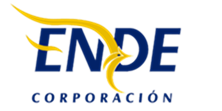 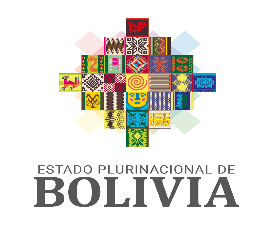 CODIGO INTERNOENDE-ANPE-2022-055PRIMERA CONVOCATORIA ESTADO PLURINACIONAL DE BOLIVIAPARTE IINFORMACIÓN GENERAL A LOS PROPONENTESSECCIÓN IGENERALIDADESNORMATIVA APLICABLE AL PROCESO DE CONTRATACIÓNEl proceso de contratación de Servicios Generales se rige por el Decreto Supremo N° 0181, de 28 de junio de 2009, Normas Básicas del Sistema de Administración de Bienes y Servicios (NB-SABS), sus modificaciones y el presente Documento Base de Contratación (DBC).PROPONENTES ELEGIBLESEn esta convocatoria podrán participar únicamente los siguientes proponentes:Las personas naturales con capacidad de contratar;Personas Jurídicas legalmente constituidas en Bolivia;Asociaciones Accidentales legalmente constituidas en Bolivia;Micro y Pequeñas Empresas– MyPES;Cooperativas (cuando su documento de constitución establezca su capacidad de ofertar servicios);Asociaciones Civiles Sin Fines de Lucro legalmente constituidas (cuando su documento de constitución establezca su capacidad de ofertar servicios).ACTIVIDADES ADMINISTRATIVAS PREVIAS A LA PRESENTACIÓN DE PROPUESTASInspección Previa “No corresponde”Consultas Escritas sobre el DBC “No corresponde”Reunión Informativa de Aclaración “No corresponde”GARANTÍASDe acuerdo con lo establecido en el Parágrafo II del Artículo 20 de las NB-SABS, el proponente decidirá el tipo de garantía a presentar entre: Boleta de Garantía, Garantía a Primer Requerimiento o Póliza Seguro de Caución a Primer Requerimiento.La presentación de las garantías en sus diferentes tipos se realizará de manera física, conforme las condiciones establecidas en el presente DBC, independientemente de que la propuesta sea presentada electrónicamente o de manera física.  El proponente podrá realizar la presentación de manera física de uno de los tipos de garantía establecidos en el presente sub numeral u optar por el depósito a la cuenta corriente fiscal de titularidad del Tesoro General de la Nación (TGN) dispuesta en el presente DBC, en remplazo de la Garantía de Seriedad de Propuesta.Las garantías requeridas, de acuerdo con el objeto, son:Garantía de Seriedad de Propuesta. La entidad convocante, cuando lo requiera, podrá solicitar la presentación de la Garantía de Seriedad de Propuesta o depósito por este concepto, equivalente al uno por ciento (1%) del Precio Referencial de la contratación, sólo para contrataciones con Precio Referencial mayor a Bs200.000.- (DOSCIENTOS MIL 00/100 BOLIVIANOS). En caso de contratación por ítems o lotes, la Garantía de Seriedad de Propuesta podrá ser solicitada, cuando el Precio Referencial del Ítem o Lote sea mayor a Bs200.000.- (DOSCIENTOS MIL 00/100 BOLIVIANOS). La Garantía de Seriedad de Propuesta podrá ser presentada por el total de ítems o lotes al que se presente el proponente; o por cada ítem o lote.En el caso de Servicios Generales Discontinuos, no se requerirá la presentación de la Garantía de Seriedad de Propuesta.Garantía de Cumplimiento de Contrato. La entidad convocante solicitará la Garantía de Cumplimiento de Contrato equivalente al siete por ciento (7%) del monto del contrato. Cuando se tengan programados pagos parciales, en sustitución de la Garantía de Cumplimiento de Contrato, se podrá prever una retención del siete por ciento (7%) de cada pago.Las Micro y Pequeñas Empresas, presentarán una Garantía de Cumplimiento de Contrato por un monto equivalente al tres y medio por ciento (3.5%) del valor del contrato o se hará una retención del tres y medio por ciento (3.5%) correspondiente a cada pago, cuando se tengan previstos pagos parciales.La sustitución de la Garantía de Cumplimiento de Contrato se realizará, conforme las condiciones determinadas en el contrato y lo previsto en el inciso b) del parágrafo I del Artículo 21 de las NB-SABS.Garantía de Correcta Inversión de Anticipo. En caso de convenirse anticipo, el proponente deberá presentar una Garantía de Correcta Inversión de Anticipo, equivalente al cien por ciento (100%) del anticipo otorgado. El monto total del anticipo no deberá exceder el veinte por ciento (20%) del monto total del contrato.Ejecución de la Garantía de Seriedad de PropuestaEn caso de haberse solicitado la Garantía de Seriedad de Propuesta, ésta será ejecutada o el monto del depósito por este concepto se consolidará a favor de la entidad o del TGN, según corresponda, cuando:  Se compruebe falsedad en la información declarada en el Formulario de Presentación de Propuestas (Formulario A-1);Para la formalización de la contratación, mediante contrato u orden de servicio, la documentación presentada por el proponente adjudicado, no respalde lo señalado en el Formulario de Presentación de Propuesta (Formulario A-1);El proponente adjudicado no presente para la formalización de la contratación, mediante contrato u orden de servicio uno o más de los documentos señalados en el Formulario de Presentación de Propuesta (Formulario A-1), salvo que hubiese justificado oportunamente el retraso por causas de fuerza mayor, caso fortuito u otras causas debidamente justificadas y aceptadas por la entidad;El proponente adjudicado desista, de manera expresa o tácita, de formalizar la contratación, mediante contrato u orden de servicio, en el plazo establecido, salvo por causas de fuerza mayor, caso fortuito u otras causas debidamente justificadas y aceptadas por la entidad.Devolución de la Garantía de Seriedad de PropuestaLa Garantía de Seriedad de Propuesta, en caso de haberse solicitado, será devuelta a los proponentes en un plazo no mayor a cinco (5) días hábiles, computables a partir del día siguiente hábil de la:Notificación con la Resolución de Declaratoria Desierta;Notificación de la Resolución que resuelve el Recurso Administrativo de Impugnación, si existiese Recurso Administrativo de Impugnación, en contrataciones con montos mayores a Bs200.000.- (DOSCIENTOS MIL 00/100 BOLIVIANOS);Comunicación del proponente rehusando aceptar la solicitud de la entidad convocante sobre la extensión del periodo de validez de propuestas;Notificación de la Resolución de Cancelación del Proceso de Contratación;Notificación de la Resolución de Anulación del Proceso de Contratación, cuando la anulación sea hasta antes de la publicación de la convocatoria;Formalización de la contratación, mediante contrato u orden de servicio con el proponente adjudicado.En caso del depósito por concepto de Garantía de Seriedad de Propuesta, éste será devuelto en las condiciones establecidas en el Artículo 18 del Reglamento de Contrataciones con Apoyo de Medios Electrónicos, a la cuenta que señale el proponente para el efecto. Dicha cuenta debe estar registrada en el RUPE.El tratamiento de ejecución y devolución de las Garantías de: Cumplimiento de Contrato y de Correcta Inversión de Anticipo, se establecerá en el contrato.DESCALIFICACIÓN DE PROPUESTASLas causales de descalificación son:Incumplimiento a la Declaración Jurada del Formulario de Presentación de Propuestas (Formulario A-1); Cuando la propuesta técnica no cumpla con las condiciones establecidas en el presente DBC;Cuando el proponente no presente la Garantía de Seriedad de Propuesta, en contratación con Precio Referencial mayor Bs200.000.- (DOSCIENTOS MIL 00/100 BOLIVIANOS), si esta hubiese sido requerida; salvo en servicios generales discontinuos;Cuando la Garantía de Seriedad de Propuesta o el depósito por este concepto, no cumpla con las condiciones establecidas en el presente DBC;Cuando el proponente presente dos o más alternativas en una misma propuesta;Cuando la propuesta contenga textos entre líneas, borrones y tachaduras;Cuando la propuesta presente errores no subsanables;Si para la formalización de la contratación, la documentación presentada por el proponente adjudicado, no respalde lo señalado en el Formulario de Presentación de Propuesta (Formulario A-1);Si para la formalización de la contratación la documentación solicitada, no fuera presentada dentro del plazo establecido para su verificación; salvo ampliación de plazo solicitada por el proponente adjudicado y aceptada por la entidad de acuerdo a lo previsto en el sub numeral 23.1 del presente DBC;Cuando el proponente adjudicado desista de forma expresa o tácita de formalizar la contratación.La descalificación de propuestas deberá realizarse única y exclusivamente por las causales señaladas precedentemente.CRITERIOS DE SUBSANABILIDAD Y ERRORES NO SUBSANABLESSe deberán considerar como criterios de subsanabilidad los siguientes:Cuando los requisitos, condiciones, documentos y formularios de la propuesta cumplan sustancialmente con lo solicitado en el presente DBC;Cuando los errores sean accidentales, accesorios o de forma y que no inciden en la validez y legalidad de la propuesta presentada;Cuando la propuesta no presente aquellas condiciones o requisitos que no estén claramente señalados en el presente DBC; Cuando el proponente oferte condiciones superiores a las solicitadas en las Especificaciones Técnicas, siempre que estas condiciones no afecten el fin para el que fueron requeridas y/o se consideren beneficiosas para la entidad.Los criterios señalados precedentemente no son limitativos, pudiendo el Responsable de Evaluación o la Comisión de Calificación considerar otros criterios de subsanabilidad.Cuando la propuesta contenga errores subsanables, éstos serán señalados en el Informe de Evaluación y Recomendación de Adjudicación o Declaratoria Desierta. Estos criterios podrán aplicarse también en la etapa de verificación de documentos para la formalización de la contratación.Se deberán considerar errores no subsanables, siendo objeto de descalificación, los siguientes:Ausencia de cualquier Formulario solicitado en el presente DBC, salvo el Formulario de Condiciones Adicionales (Formulario C-2), cuando el Método de Selección y Adjudicación sea el Precio Evaluado Más Bajo.Falta de firma del Proponente en el Formulario de Presentación de Propuesta (Formulario A-1);Falta de la propuesta técnica o parte de ella;Falta de la propuesta económica o parte de ella, excepto cuando el Método de Selección y Adjudicación sea Presupuesto Fijo, donde el proponente no presenta propuesta económica;Falta de presentación de la Garantía de Seriedad de Propuesta, si ésta hubiese sido solicitada;Cuando la Garantía de Seriedad de Propuesta fuese emitida en forma errónea o cuando el depósito por este concepto fuese realizado en forma errónea;Cuando la Garantía de Seriedad de Propuesta sea girada o el depósito por este concepto sea realizado por un monto menor al solicitado en el presente DBC, admitiéndose un margen de error que no supere el cero punto uno por ciento (0.1%);Cuando la Garantía de Seriedad de Propuesta sea girada por un plazo menor al solicitado en el presente DBC, admitiéndose un margen de error que no supere los dos (2) días calendario; Cuando se presente en fotocopia simple la Garantía de Seriedad de Propuesta, si esta hubiese sido solicitada.DECLARATORIA DESIERTAEl RPA declarará desierta una convocatoria pública, de acuerdo con lo establecido en el Artículo 27 de las NB-SABS.CANCELACIÓN, SUSPENSIÓN Y ANULACIÓN DEL PROCESO DE CONTRATACIÓNEl proceso de contratación podrá ser cancelado, anulado o suspendido hasta antes de formalizar la contratación mediante contrato u orden de servicio, mediante Resolución expresa, técnica y legalmente motivada, de acuerdo con lo establecido en el Artículo 28 de las NB-SABS y el Reglamento de Contrataciones con Apoyo de Medios Electrónicos.RESOLUCIONES RECURRIBLESLos proponentes podrán interponer Recurso Administrativo de Impugnación, en procesos de contratación por montos mayores a Bs200.000.- (DOSCIENTOS MIL 00/100 BOLIVIANOS), únicamente contra las resoluciones establecidas en el inciso b) del parágrafo I del Artículo 90 de las NB-SABS; siempre que las mismas afecten, lesionen o puedan causar perjuicio a sus legítimos intereses, de acuerdo con lo regulado en el Capítulo VII, del Título I, de las NB-SABS.SECCIÓN IIPREPARACIÓN DE LAS PROPUESTASPREPARACIÓN DE PROPUESTASLas propuestas deben ser elaboradas conforme a los requisitos y condiciones establecidos en el presente DBC, utilizando los formularios incluidos en Anexos y su envió será por medio de la plataforma informática habilitada en el RUPE.DOCUMENTOS DE LA PROPUESTATodos los formularios de la propuesta, solicitados en el presente DBC, se constituirán en Declaraciones Juradas.Los documentos que deben presentar los proponentes son:Formulario de Presentación de Propuesta (Formulario A-1). Este formulario deberá consignar la firma (documento escaneado o documento firmado digitalmente); Formulario de Identificación del Proponente (Formulario A-2a o Formulario A-2b, según corresponda; El proponente deberá registrar la información de su propuesta económica en la plataforma informática del RUPE, salvo cuando la evaluación sea mediante el Método de Selección y Adjudicación Presupuesto Fijo, donde el proponente no presenta propuesta económica;Formulario de Especificaciones Técnicas (Formulario C-1); y cuando corresponda el Formulario de Condiciones Adicionales (Formulario C-2);En caso de requerirse la Garantía de Seriedad de Propuesta, ésta deberá ser presentada en original, equivalente al uno por ciento (1%) del Precio Referencial de la contratación. La vigencia de esta garantía deberá exceder en treinta (30) días calendario al plazo de validez de la propuesta establecida en el numeral 11.3 del presente DBC, computables a partir de la apertura de propuestas y que cumpla con las características de renovable, irrevocable y de ejecución inmediata, emitida a nombre de la entidad convocante o depósito por concepto de Garantía de Seriedad de Propuesta.En el caso de Asociaciones Accidentales, los documentos deberán presentarse diferenciando los que corresponden a la Asociación y los que corresponden a cada asociado.La documentación conjunta a presentar es la siguiente:Formulario de Presentación de Propuesta (Formulario A-1). Este formulario deberá consignar la firma (documento escaneado o documento firmado digitalmente);Formulario de Identificación del Proponente (Formulario A-2c);Se deberá registrar la información de su propuesta económica en la plataforma informática del RUPE, salvo cuando la evaluación sea mediante el Método de Selección y Adjudicación Presupuesto Fijo, donde el proponente no presenta propuesta económica;Formulario de Especificaciones Técnicas (Formulario C-1) y cuando corresponda el Formulario de Condiciones Adicionales (Formulario C-2);En caso de requerirse la Garantía de Seriedad de Propuesta, ésta deberá ser presentada en original, equivalente al uno por ciento (1%) del Precio Referencial de la contratación. La vigencia de esta garantía deberá exceder en treinta (30) días calendario al plazo de validez de la propuesta establecida en el numeral 11.3 del presente DBC, computables a partir de la apertura de propuestas y que cumpla con las características de renovable, irrevocable y de ejecución inmediata, emitida a nombre de la entidad convocante o depósito por concepto de Garantía de Seriedad de Propuesta. Esta Garantía o depósito podrá ser presentada o realizado por una o más empresas que conforman la Asociación Accidental.Cada asociado, en forma independiente, deberá presentar el Formulario de Identificación de Integrantes de la Asociación Accidental (Formulario A-2d).La propuesta tendrá una validez de treinta (30) días calendario, desde la fecha fijada para la apertura de propuestas.PROPUESTA PARA ADJUDICACIONES POR ÍTEMS O LOTESCuando un proponente presente su propuesta para más de un ítem o lote, deberá presentar una sola vez la documentación legal y administrativa, y una propuesta técnica (Formulario C-1 y C-2, cuando corresponda) y económica para cada ítem o lote.La Garantía de Seriedad de Propuesta podrá ser presentada por el total de Ítems o lotes al que se presente el proponente o por cada Ítem o lote. El depósito por concepto de Garantía de Seriedad de Propuesta deberá ser realizado por el total de ítems o lotes al que se presente el proponente.SECCIÓN IIIPRESENTACIÓN Y APERTURA DE PROPUESTASPRESENTACIÓN DE PROPUESTASPresentación electrónica de propuestaEl Proponente debe autentificarse mediante sus credenciales de acceso al RUPE y seleccionar el proceso de contratación en el que desea participar según el CUCE.Una vez ingresando a la sección para la presentación de propuestas debe verificar los datos generales consignados y registrar la información establecida en el numeral 11 del presente DBC, salvo cuando la evaluación sea mediante el Método de Selección y Adjudicación Presupuesto Fijo, donde el proponente no presenta propuesta económica. Asimismo, y cuando corresponda, registrar el margen de preferencia para Micro y Pequeñas Empresas.Todos los documentos enviados y la información de precios registrados son encriptados por el sistema y no podrán ser visualizados hasta que se realice la apertura de propuestas en la fecha y hora establecida en el cronograma de plazos del DBC.El proponente deberá aceptar las condiciones del sistema para la presentación de propuestas electrónicas y enviar su propuesta.Cuando en la presentación de propuestas electrónicas se haya considerado utilizar la Garantía de Seriedad de Propuesta, ésta deberá ser presentada en sobre cerrado y con cinta adhesiva transparente sobre las firmas y sellos, dirigido a la entidad convocante, citando el Número de Proceso, el Código Único de Contrataciones Estatales (CUCE) y el objeto de la Convocatoria.Cuando en la presentación de propuestas electrónicas se haya considerado utilizar el depósito por concepto de Garantía de Seriedad de Propuesta, éste deberá ser efectuado al menos dos (2) horas antes de la conclusión del plazo para la presentación de propuestas, cuando sea realizado en días hábiles, o prever la anticipación de un (1) día hábil en caso de ser realizado en días sábados, domingos o feriados, para una asociación adecuada a la presentación de la misma.Plazo, lugar y medio de presentación electrónicaLas propuestas electrónicas deberán ser registradas dentro del plazo (fecha y hora) fijado en el presente DBC. Se considerará que el proponente ha presentado su propuesta dentro del plazo, siempre y cuando:Esta haya sido enviada antes del vencimiento del cierre del plazo de presentación de propuestas y;La Garantía de Seriedad de Propuesta haya ingresado al recinto en el que se registra la presentación de propuestas, hasta la fecha y hora límite para la presentación de la misma. Las garantías podrán ser entregadas en persona o por correo certificado (Courier). En ambos casos, el proponente es responsable de que su garantía sea presentada dentro el plazo establecido.La presentación electrónica de propuestas se realizará a través del RUPE.Modificaciones y retiro de propuestas electrónicasLas propuestas electrónicas presentadas sólo podrán modificarse antes del plazo límite establecido para el cierre de presentación de propuestas. Para este propósito, el proponente deberá ingresar a la plataforma informática para la presentación de propuestas y efectuar el retiro de su propuesta a efectos de modificarla, ampliarla y/o subsanarla.La devolución de la Garantía de Seriedad de Propuesta será solicitada por el proponente por escrito. La entidad procederá con la devolución bajo constancia escrita y liberándose de cualquier responsabilidad. En caso del depósito, su devolución se realizará de conformidad con lo previsto en el Reglamento de Contrataciones con Apoyo de Medios Electrónicos. El proponente que haya retirado su propuesta podrá realizar la presentación de una nueva propuesta, hasta antes del plazo límite para el cierre de presentación, establecido en el cronograma de plazos del DBC.Vencidos los plazos, las propuestas no podrán ser retiradas, modificadas o alteradas de manera alguna.SUBASTA ELECTRÓNICA Programación, Duración y ResultadosDe manera previa a la apertura de propuestas e inmediatamente después del cierre del plazo de presentación de propuesta se realizará la Subasta Electrónica de conformidad con los plazos (fecha y hora) establecidos en el presente DBC.El tiempo de la etapa de puja deberá tener una duración mínima de treinta (30) minutos y máxima de ciento ochenta (180) minutos por proceso de contratación, de acuerdo con el tiempo definido en el cronograma del proceso de contratación.Concluida la etapa de la puja, el sistema emitirá un Reporte Electrónico, mismo que será descargado por la entidad cuando se haga efectiva la apertura de propuestas. ProcedimientoDurante la etapa de puja no se conocerá la identidad de los proponentes, ni el valor de la propuesta económica inicial, ni posteriores propuestas de los otros proponentes efectivizados mediante los lances que se realicen.El precio inicial que se consigne a momento de realizar el envío de la propuesta, deberá considerar un valor que sea igual o menor al precio referencial.Se utilizarán semáforos durante la etapa de la puja. El color verde identificará a la propuesta con el precio más bajo; el color rojo identificará a todas aquellas propuestas que se encuentren por encima del precio más bajo.La realización de lances permitirá la reubicación automática de propuestas en la etapa de la puja. El proponente tiene la opción de actualizar el tablero en cualquier momento para ver si su propuesta fue mejorada o no.El proponente no conocerá el minuto exacto de cierre. El sistema contará con un periodo de gracia aleatorio con un rango de cierre no mayor a diez (10) minutos. Cuando concluya el periodo de gracia adicional, el sistema cerrará automáticamente la etapa de la puja con los valores de los lances registrados hasta ese momento.Condiciones para la realización de la Subasta ElectrónicaLa Subasta Electrónica será realizada aun así se hubiera registrado una sola propuesta en el sistema. Para tal efecto el proponente no conocerá si existen otros proponentes, por lo que su precio inicial consignado al momento de realizar el envío de la propuesta no reportará estado alguno (sin color), hasta que realice su primer lance (verde o rojo).Culminado el plazo para la Subasta Electrónica, el sistema generará el reporte electrónico de precios, sin perjuicio de que el proponente haya o no realizado algún lance y la entidad convocante descargará la información de la propuesta de conformidad con los procedimientos para la apertura y posteriormente efectuará la evaluación técnica.APERTURA DE PROPUESTASInmediatamente después del cierre del plazo de presentación de propuestas o del cierre de la Subasta Electrónica si esta hubiera sido programada, el Responsable de Evaluación o la Comisión de Calificación, procederá a la apertura de las propuestas en acto público en la fecha, hora y lugar señalados en el presente DBC.El Acto de Apertura será continuo y sin interrupción, donde se permitirá la presencia de los proponentes o sus representantes, así como los representantes de la sociedad que quieran participar, y se iniciará la reunión virtual programada según la dirección (links) establecido en la convocatoria y en el cronograma de plazos del presente DBC.El acto se efectuará así se hubiese recibido una sola propuesta. En caso de no existir propuestas, el Responsable de Evaluación o la Comisión de Calificación, suspenderá el Acto de Apertura y recomendará al RPA, que la convocatoria sea declarada desierta.El Acto de Apertura comprenderá:Lectura de la información sobre el objeto de la contratación, las publicaciones realizadas y cuando corresponda la nómina de proponentes que presentaron garantías físicas, según el Acta de Recepción.Apertura de todas las propuestas electrónicas recibidas dentro del plazo, para su registro en el Acta de Apertura. Cuando corresponda se deberá realizar la apertura física del sobre que contenga la Garantía de Seriedad de Propuesta, salvo se haya optado por el depósito por este concepto.Realizada la apertura electrónica, todas las propuestas presentadas serán automáticamente desencriptadas por el sistema, para permitir a la entidad pública conocer la identidad de los proponentes y realizar la descarga de los documentos enviados por el proponente y el reporte electrónico de precios.En caso de procesos de contratación por ítems o lotes deberá descargar los documentos consignados en cada ítem o lote. El sistema almacenará la fecha y hora de la apertura electrónica, así como la fecha y hora de la descarga de cada uno de los documentos enviados por el proponente.Dar a conocer públicamente el nombre de los proponentes y el precio total de sus propuestas económicas, excepto cuando se aplique el Método de Selección y Adjudicación de Presupuesto Fijo. En el caso de adjudicaciones por ítems o lotes, se dará a conocer el precio de las propuestas económicas de cada ítem o lote.Verificación de los documentos presentados por los proponentes, aplicando la metodología PRESENTÓ/NO PRESENTÓ, del Formulario V-1. En caso de Adjudicaciones por ítems o lotes se deberá registrar un Formulario V-1 por cada ítem o lote.Cuando no se ubique algún formulario o documento requerido en el presente DBC, el Responsable de Evaluación o la Comisión de Calificación podrá solicitar al representante del proponente, señalar el lugar que dicho documento o información ocupa en la propuesta electrónica, o aceptar la falta del mismo, sin poder incluirlo. En ausencia del proponente o su representante, se registrará tal hecho en el Acta de Apertura.Descargarse el Reporte Electrónico, mismo que contendrá el nombre del proponente y el monto total de su propuesta económica.Elaboración del Acta de Apertura, consignando las propuestas presentadas, la que deberá ser suscrita por el Responsable de Evaluación o por todos los integrantes de la Comisión de Calificación y por los representantes de los proponentes asistentes que deseen hacerlo, a quienes se les deberá entregar una copia o fotocopia del Acta.Los proponentes que tengan observaciones deberán hacer constar las mismas en el Acta.Durante el Acto de Apertura de propuestas no se descalificará a ningún proponente, siendo esta una atribución del Responsable de Evaluación o de la Comisión de Calificación en el proceso de evaluación.El Responsable de Evaluación o los integrantes de la Comisión de Calificación y los asistentes deberán abstenerse de emitir criterios o juicios de valor sobre el contenido de las propuestas.Concluido el Acto de Apertura, la nómina de proponentes será remitida por el Responsable de Evaluación o la Comisión de Calificación al RPA en forma inmediata, para efectos de eventual excusa.SECCIÓN IVEVALUACIÓN Y ADJUDICACIÓNEVALUACIÓN DE PROPUESTASLa entidad convocante para la evaluación de propuestas podrá aplicar uno de los siguientes Métodos de Selección y Adjudicación:Precio Evaluado Más Bajo; Calidad, Propuesta Técnica y Costo;Presupuesto Fijo EVALUACIÓN PRELIMINARConcluido el Acto de Apertura, en sesión reservada, el Responsable de Evaluación o la Comisión de Calificación determinará si las propuestas continúan o se descalifican, verificando el cumplimiento sustancial y la validez de los formularios de la propuesta, y cuando corresponda de la Garantía de Seriedad de Propuesta o depósito por este concepto, utilizando el Formulario V-1.En caso de las propuestas presentadas mediante el uso de medios electrónicos, adicionalmente se debe efectuar la validación de la Firma Digital de aquellas propuestas que no consignen la firma escaneada en el Formulario A-1 a efectos de verificar que dicho documento ha sido firmado digitalmente. El Responsable de Evaluación o la Comisión de Calificación deberá utilizar las herramientas informáticas que disponga el sistema, la entidad pública o la disponible en el siguiente sitio web: validar.firmadigital.bo.MÉTODO DE SELECCIÓN Y ADJUDICACIÓN PRECIO EVALUADO MÁS BAJOEvaluación de la Propuesta EconómicaReporte ElectrónicoEl sistema realizará automáticamente el cálculo del valor en relación al factor de ajuste que el proponente haya declarado al momento de registrar su propuesta. El Reporte Electrónico establecerá los resultados de la Subasta Electrónica consignando la siguiente información:El valor real de la propuesta;El factor de ajuste previsto en el Artículo 31 de las NB-SABS, si corresponde;El factor de ajuste final y;El precio ajustado.El sistema generará el Reporte Electrónico, mismo que consignará el orden de prelación de las propuestas económicas e identificará a la propuesta con el menor valor.Determinación de la Propuesta con el Precio Evaluado Más BajoPara el caso de adjudicación por ítems: Del Reporte Electrónico se seleccionará a la propuesta con el menor valor, el cual corresponderá al Precio Evaluado Más Bajo. En el caso de existir un empate entre dos o más propuestas, prevalecerá la propuesta que se haya presentado primero.Para el caso de adjudicación por Lotes o por el Total: Del Reporte Electrónico que consigne la sumatoria de los precios ajustados se seleccionará la propuesta con el menor valor, el cual corresponderá al Precio Evaluado Más Bajo. En el caso de existir un empate entre dos o más propuestas, prevalecerá la propuesta que se haya presentado primero.Evaluación de la Propuesta TécnicaLa propuesta con el Precio Evaluado Más Bajo, se someterá a la evaluación de la propuesta técnica, verificando la información contenida en el Formulario C-1, aplicando la metodología CUMPLE/NO CUMPLE utilizando el Formulario V-2. En caso de cumplir, se recomendará su adjudicación, cuyo monto adjudicado será:En servicios continuos, el valor real de la propuesta consignado en el Reporte Electrónico;En servicios discontinuos, el precio unitario ofertado en la propuesta adjudicada y consignado en el Reporte Electrónico.Caso contrario se procederá a su descalificación y a la evaluación de la segunda propuesta con el Precio Evaluado Más Bajo, incluida en el Reporte Electrónico, y así sucesivamente.MÉTODO DE SELECCIÓN Y ADJUDICACIÓN CALIDAD, PROPUESTA TÉCNICA Y COSTO “No aplica este Método”MÉTODO DE SELECCIÓN Y ADJUDICACIÓN PRESUPUESTO FIJO “No aplica este Método”CONTENIDO DEL INFORME DE EVALUACIÓN Y RECOMENDACIÓNEl Informe de Evaluación y Recomendación de Adjudicación o Declaratoria Desierta, deberá contener mínimamente lo siguiente:Nómina de los proponentes;Cuadros de evaluación;Detalle de errores subsanables, cuando corresponda;Causales para la descalificación de propuestas, cuando corresponda;Recomendación de Adjudicación o Declaratoria Desierta;Otros aspectos que el Responsable de Evaluación o la Comisión de Calificación considere pertinentes.ADJUDICACIÓN O DECLARATORIA DESIERTAEl RPA, recibido el Informe de Evaluación y Recomendación de Adjudicación o Declaratoria Desierta y dentro del plazo fijado en el cronograma de plazos, emitirá la Adjudicación o Declaratoria Desierta.En caso de que el RPA solicite al Responsable de Evaluación o a la Comisión de Calificación la complementación o sustentación del informe, podrá autorizar la modificación del cronograma de plazos a partir de la fecha establecida para la emisión de la Adjudicación o Declaratoria Desierta. El nuevo cronograma de plazos deberá ser publicado en el SICOES.Si el RPA, recibida la complementación o sustentación del Informe de Evaluación y Recomendación de Adjudicación o Declaratoria Desierta, decidiera bajo su exclusiva responsabilidad, apartarse de la recomendación, deberá elaborar un informe fundamentado dirigido a la MAE y a la Contraloría General del Estado.Para contrataciones mayores a Bs200.000 (DOSCIENTOS MIL 00/100 BOLIVIANOS), el RPA deberá adjudicar o declarar desierta la contratación, mediante Resolución expresa, para contrataciones menores o iguales a dicho monto la entidad determinará el documento de adjudicación o declaratoria desierta.El Documento o Resolución de Adjudicación o Declaratoria Desierta será motivado y contendrá mínimamente la siguiente información:Nómina de los participantes y precios ofertados;Los resultados de la calificación;Identificación del (de los) proponente (s) adjudicado (s), cuando corresponda;Causales de descalificación, cuando corresponda;Causales de Declaratoria Desierta, cuando corresponda.El Documento o Resolución de Adjudicación o Declaratoria Desierta será notificada a los proponentes, de acuerdo con lo establecido en el artículo 51 de las NB-SABS. La notificación deberá incluir copia de la Resolución y del Informe de Evaluación y Recomendación de Adjudicación o Declaratoria Desierta. En contrataciones hasta Bs200.000 (DOSCIENTOS MIL 00/100 BOLIVIANOS), el documento de adjudicación o declaratoria desierta deberá ser publicado en el SICOES, para efectos de comunicación. SECCIÓN VSUSCRIPCIÓN Y MODIFICACIONES AL CONTRATOFORMALIZACIÓN DE LA CONTRATACIÓNLa entidad convocante deberá establecer el plazo de entrega de documentos, que no deberá ser menor a cuatro (4) días hábiles; para contrataciones hasta Bs200.000.- (DOSCIENTOS MIL 00/100 BOLIVIANOS), computables a partir del día siguiente hábil de su notificación y para contrataciones mayores a Bs200.000.- (DOSCIENTOS MIL 00/100 BOLIVIANOS), el plazo de entrega de documentos será computable a partir del día siguiente hábil al vencimiento del plazo para la interposición de Recursos Administrativos de Impugnación.Si el proponente adjudicado presentase los documentos antes del plazo otorgado, el proceso deberá continuar.En caso que el proponente adjudicado justifique oportunamente el retraso en la presentación de uno o más documentos, requeridos para la formalización de la contratación, por causas de fuerza mayor, caso fortuito u otras causas debidamente justificadas y aceptadas por la entidad, se deberá ampliar el plazo de presentación de documentos.El proponente adjudicado deberá presentar, para la formalización de la contratación, mediante contrato u orden de servicio, los originales o fotocopias legalizadas de los documentos señalados en el Formulario de Presentación de Propuesta (Formulario A-1), excepto aquella documentación cuya información se encuentre consignada en el Certificado del RUPE.En caso de convenirse anticipo, el proponente adjudicado deberá presentar la Garantía de Correcta Inversión de Anticipo, equivalente al cien por ciento (100%) del anticipo solicitado, dentro de los plazos previstos en el contrato. Las entidades públicas deberán verificar la autenticidad del Certificado del RUPE presentado por el proponente adjudicado, ingresando el código de verificación del Certificado en el SICOES.Cuando el proponente adjudicado desista de forma expresa o tácita de formalizar la contratación, mediante contrato u orden de servicio, su propuesta será descalificada, procediéndose a la revisión de la siguiente propuesta mejor evaluada. En caso de que la justificación del desistimiento expreso no sea por causas de fuerza mayor, caso fortuito u otras causas debidamente justificadas y aceptadas por la entidad, además se consolidará el depósito o se ejecutará la Garantía de Seriedad de Propuesta, si ésta hubiese sido solicitada y se informará al SICOES, en cumplimiento al inciso c) del Parágrafo I del Artículo 49 de las NB-SABS.  El desistimiento expreso se efectivizará con la recepción de la carta de desistimiento remitida por el proponente adjudicado. El desistimiento tácito se efectivizará una vez concluido el plazo de presentación de documentos para la formalización de la contratación, sin que el proponente adjudicado haya justificado su retraso.Si la entidad notificara la adjudicación vencido el plazo de la validez de la propuesta, el proponente adjudicado podrá expresar su voluntad de continuar con el proceso de contratación; en caso de no pronunciarse o rechazar de manera expresa la adjudicación se efectivizará la descalificación de la propuesta por desistimiento, no correspondiendo su registro en el SICOES como impedido ni la consolidación del depósito o la ejecución de la Garantía de Seriedad de Propuesta si ésta fue solicitada.Si producto de la revisión efectuada para la formalización de la contratación los documentos presentados por el adjudicado no cumplan con las condiciones requeridas, no se considerará desistimiento, por lo que no corresponde el registro en el SICOES como impedido; sin embargo, corresponderá la descalificación de la propuesta y la consolidación del depósito o la ejecución de la Garantía de Seriedad de Propuesta, si esta hubiese sido solicitada.En los casos que se necesite ampliar plazos, el RPA deberá autorizar la modificación del cronograma de plazos a partir de la fecha de emisión del documento de adjudicación.MODIFICACIONES AL CONTRATOLas modificaciones al Contrato podrán efectuarse mediante:Contrato Modificatorio: Cuando la modificación a ser introducida afecte el alcance, monto y/o plazo del Contrato, sin dar lugar al incremento de los precios unitarios. Se podrán realizar uno o varios contratos modificatorios, que sumados no deberán exceder el diez por ciento (10%) del monto del contrato principal.Contrato Modificatorio para Servicios Generales Recurrentes. Cuando la entidad requiera ampliar el plazo del servicio general recurrente, para lo cual, la instancia correspondiente, de manera previa a la conclusión del contrato, realizará una evaluación del cumplimiento del contrato, en base a la cual, la MAE o la autoridad que suscribió el contrato principal, podrá tomar la decisión de modificar o no el contrato del servicio.Esta modificación podrá realizarse por una (1) sola vez, no debiendo exceder el plazo establecido en el contrato principal, ni modificarse los precios unitarios establecidos en el contrato.SECCIÓN VISEGUIMIENTO DEL CONTRATO INFORME DE CONFORMIDAD DEL SERVICIO GENERAL Y CIERRE DEL CONTRATOSEGUIMIENTO Y CONTROL DE LOS SERVICIOS GENERALES CONTINUOS Y DISCONTINUOSEl seguimiento y control de los servicios generales contratados, cuando corresponda, se realizará desde su inicio hasta su conclusión por la entidad contratante a través de un Fiscal de Servicio que será designado antes del inicio del mismo.El seguimiento y control se efectuará a través de un Manual de Seguimiento y Control que será elaborado en base a lo establecido en el presente DBC y su contrato, antes del inicio del servicio general. El Fiscal del Servicio será el personal autorizado para efectivizar la comunicación, notificación y aprobación de todo cuanto corresponda a los asuntos relacionados con el servicio general, pudiendo ser el Responsable de Recepción o formar parte de la Comisión de Recepción a la conclusión del servicio.Por su parte, el proveedor, cuando corresponda, designará un Agente de Servicio, que lo representará durante la ejecución del contrato. Su nombre debe ser comunicado a la entidad contratante, mediante nota escrita, en el momento de la suscripción del contrato.El Agente de Servicio representará al proveedor del servicio durante la ejecución del mismo, coordinando permanentemente con la entidad contratante a través del Fiscal de Servicio, para atender en forma satisfactoria el cumplimiento de las condiciones técnicas establecidas en el contrato.INFORME DE CONFORMIDAD DEL SERVICIO GENERALConcluida la prestación del servicio general, el Responsable de Recepción o la Comisión de Recepción, elaborará el Informe de Conformidad del Servicio, en el que debe especificar el detalle del cumplimiento de las condiciones técnicas establecidas en el contrato suscrito y de sus partes integrantes u orden de servicio.CIERRE DE CONTRATO Y PAGOEl cierre del contrato procederá ante la terminación por cumplimiento o por Resolución de contrato, conforme las previsiones establecidas en el contrato. Para ambos casos la entidad y el proveedor precederán a realizar la liquidación del contrato.En caso de terminación por cumplimiento, una vez concluida la liquidación del Contrato, la entidad deberá emitir el Certificado de Cumplimiento de Contrato.Cuando la contratación se hubiese formalizado, mediante una orden de servicio y una vez emitido el Informe de Conformidad, la entidad deberá emitir el Certificado de Cumplimiento de la Orden de Servicio. Los pagos se realizarán concluida la provisión del servicio, previa conformidad de la entidad convocante y entrega de factura por el proveedor.En las contrataciones de personas naturales, en ausencia de la nota fiscal (factura), la entidad convocante deberá retener los montos de obligaciones tributarias, para su posterior pago al Servicio de Impuestos Nacionales.GLOSARIO DE TÉRMINOSServicios Generales: Se define como servicios generales a los servicios que requieren las entidades públicas para desarrollar actividades relacionadas al funcionamiento o la administración de la entidad, los que a su vez se clasifican en servicios de provisión continua y servicios de provisión discontinua.Servicios de Provisión Continua: Son aquellos cuya provisión es continua y están ligados a la provisión de insumos, materiales y/o repuestos para cumplir con el servicio, tal el caso de los servicios de seguros, limpieza, vigilancia, mantenimiento, reparación, atención de alimentación y otros similares.Servicios de Provisión Discontinua: Son servicios que se utilizan en el desarrollo de las actividades de la entidad y cuyo requerimiento pese a ser rutinario puede ser discontinuo en el transcurso de una gestión; considerándose entre éstos a los servicios de Courier, servicio de fotocopias, servicio de agencia de viajes, servicios de publicidad, publicaciones, transporte y otros similares. La contratación de estos servicios se basa generalmente en precios unitarios.Certificado de Cumplimiento de Contrato u Orden de Servicio: Se define como el documento extendido por la entidad contratante a favor del proveedor del servicio general que oficializa el cumplimiento del Contrato u Orden de Servicio: detallando los aspectos más importantes de estos documentos.Convocante: Es la institución de derecho público que requiere la provisión de servicios generales mediante convocatoria pública.Contratante: Es la institución de derecho público que una vez realizada la convocatoria pública y adjudicado el servicio general, se convierte en parte contractual del mismo.Fiscal de Servicio: Servidor público y/o profesional especialista, designado por autoridad competente de la entidad contratante para realizar el seguimiento del servicio general, fiscalizando directamente el cumplimiento de las especificaciones técnicas y el Contrato.Proponente: Es la persona natural o jurídica que muestra interés en participar en el proceso de contratación. Desistimiento: Renuncia expresa o tácita por voluntad del proponente adjudicado, de formalizar la contratación, que no es consecuencia de causas de fuerza mayor y/o caso fortuito.Servicios Generales Recurrentes: Son servicios que la entidad requiere de manera ininterrumpida para el cumplimiento de sus funciones.PARTE IIINFORMACIÓN TÉCNICA DE LA CONTRATACIÓNCONVOCATORIA Y DATOS GENERALES DEL PROCESO DE CONTRATACIÓNCRONOGRAMA DE PLAZOSEl proceso de contratación de servicios generales, se sujetará al siguiente Cronograma de Plazos:(*) Los plazos del proceso de contratación se computarán a partir del día siguiente hábil de la publicación en el SICOES.(**) La determinación del plazo para la apertura de propuestas deberá considerar los diez (10) minutos que corresponden al periodo de gracia aleatorio. En el marco del Artículo 27 del Reglamento de Contrataciones con Apoyo de Medios Electrónicos.ESPECIFICACIONES TÉCNICAS Y CONDICIONES TÉCNICAS REQUERIDAS DEL SERVICIO GENERALLas Especificaciones Técnicas requeridas son:PARTE IIIANEXO 1FORMULARIO A-1PRESENTACIÓN DE PROPUESTA(Para Personas Naturales, Personas Jurídicas o Asociaciones Accidentales)A nombre de (Nombre del proponente) a la cual represento, remito la presente propuesta, declarando expresamente mi conformidad y compromiso de cumplimiento conforme con los siguientes puntos:I.- De las Condiciones del ProcesoDeclaro cumplir estrictamente la normativa de la Ley N° 1178, de Administración y Control Gubernamentales, lo establecido en las NB-SABS y el presente DBC.Declaro no tener conflicto de intereses para el presente proceso de contratación.Declaro que como proponente, no me encuentro en las causales de impedimento, establecidas en el Artículo 43 de las NB-SABS, para participar en el proceso de contratación.Declaro y garantizo haber examinado el DBC, así como los Formularios para la presentación de la propuesta, aceptando sin reservas todas las estipulaciones en dichos documentos y la adhesión al texto del Contrato u Orden de Servicio.Declaro respetar el desempeño de los servidores públicos asignados, por la entidad convocante, al proceso de contratación y no incurrir en relacionamiento que no sea a través de medio escrito, salvo en los actos de carácter público y exceptuando las consultas efectuadas al encargado de atender consultas, de manera previa a la presentación de propuestas. Declaro la veracidad de toda la información proporcionada y autorizo mediante la presente, para que, en caso de ser adjudicado, cualquier persona natural o jurídica, suministre a los representantes autorizados de la entidad convocante, toda la información que requieran para verificar la documentación que presento. En caso de comprobarse falsedad en la misma, la entidad convocante tiene el derecho a descalificar la presente propuesta y ejecutar la Garantía de Seriedad de Propuesta, si ésta fuese presentada, o consolidar el depósito por este concepto, sin perjuicio de lo dispuesto en normativa específica.Declaro la autenticidad de las garantías presentadas en el proceso de contratación, autorizando su verificación en las instancias correspondientes.Me comprometo a denunciar, posibles actos de corrupción en el presente proceso de contratación, en el marco de lo dispuesto por la Ley N° 974 de Unidades de Transparencia.Acepto a sola firma de este documento, que todas los Formulario presentados se tienen por suscritos.II.- De la Presentación de DocumentosEn caso de ser adjudicado, para la formalización de la contratación, me comprometo a presentar la siguiente documentación, en original o fotocopia legalizada, salvo aquella documentación cuya información se encuentre consignada en el Certificado RUPE, misma que no será presentada, aceptando que el incumplimiento es causal de descalificación de la propuesta. En caso de Asociaciones Accidentales, la documentación conjunta a presentar es la señalada en los incisos: a), e), h), j) y cuando corresponda k).Certificado RUPE que respalde la información declarada en la propuesta.Carnet de identidad para personas naturales.Documento de Constitución de la empresa.Matricula de Comercio actualizada, excepto para proponentes cuya normativa legal inherente a su constitución así lo prevea.Poder General Amplio y Suficiente del Representante Legal del proponente con facultades para presentar propuestas y suscribir contratos, inscrito en el Registro de Comercio, esta inscripción podrá exceptuarse para otros proponentes cuya normativa legal inherente a su constitución así lo prevea. Aquellas empresas unipersonales que no acrediten a un representante legal, no deberán presentar este Poder. Certificado de Inscripción en el Padrón Nacional de Contribuyentes (NIT) válido y activo, salvo lo previsto en el subnumeral 25.4 del presente DBC. Certificado de No Adeudo por Contribuciones al Seguro Social Obligatorio de Largo Plazo y al Sistema Integral de Pensiones, excepto personas naturales. Si corresponde, en el caso de empresas unipersonales, que no cuenten con dependientes, deberá presentar el Formulario de Inscripción de Empresas Unipersonales sin Dependientes - FIEUD.(Considerar el contenido de este inciso solo en caso de servicios generales continuos. En caso de no solicitar la garantía, mantener el inciso y reemplazar el texto indicando: no aplica Garantía de Cumplimiento de Contrato) Garantía de Cumplimiento de Contrato equivalente al siete por ciento (7%) del monto del contrato y en caso de Micro y Pequeñas Empresas del 3.5%. En el caso de Asociaciones Accidentales esta Garantía podrá ser presentada por una o más empresas que conforman la Asociación, siempre y cuando cumpla con las características de renovable, irrevocable y de ejecución inmediata, emitida a nombre de la entidad convocante.Certificado que acredite la condición de Micro y Pequeña Empresa (cuando el proponente hubiese declarado esta condición).Testimonio de Contrato de Asociación Accidental.(La entidad contratante deberá especificar la documentación requerida en las especificaciones técnicas y/o condiciones técnicas, caso contrario suprimir el inciso).(Firma del proponente, propietario o representante legal del proponente) (Nombre completo)FORMULARIO A-2aIDENTIFICACIÓN DEL PROPONENTE (Para Personas Naturales)FORMULARIO A-2bIDENTIFICACIÓN DEL PROPONENTE (Para Personas Jurídicas)(En caso de Cooperativas y Asociaciones Civiles sin Fines de Lucro deberá llenar los datos que corresponda según su naturaleza institucional. Las Cooperativas y Asociaciones Civiles sin Fines no requieren estar inscritas en el Registro de Comercio, ni que sus representantes estén inscritos en el referido registro).FORMULARIO A-2cIDENTIFICACIÓN DEL PROPONENTE(Para Asociaciones Accidentales)FORMULARIO A-2dIDENTIFICACIÓN DE INTEGRANTES DE LA ASOCIACIÓN ACCIDENTAL(En caso de que en una asociación accidental participen Cooperativas y Asociaciones Civiles sin Fines de Lucro, deberán llenar los datos que corresponda según su naturaleza institucional. Las Cooperativas y Asociaciones Civiles sin Fines no requieren estar inscritas en el registro de comercio).FORMULARIO C-1ESPECIFICACIONES TÉCNICASEn caso de que la contratación se efectúe por Ítems o Lotes, se deberá repetir el cuadro para cada Ítem o Lote.(*) La Entidad Convocante deberá incluir las Especificaciones Técnicas y Condiciones Técnicas señaladas en el Numeral 30 de presente DBC.(**) El proponente podrá ofertar características superiores a las solicitadas en el presente Formulario, que mejoren la calidad del servicio ofertado, siempre que estas características fuesen beneficiosas para la entidad y/o no afecten para el fin que fue requerido.ANEXO 2FORMULARIOS REFERENCIALES DE APOYOFORMULARIO V-1EVALUACIÓN PRELIMINAR FORMULARIO V-2  EVALUACIÓN DE LA PROPUESTA TÉCNICAANEXO 3MODELO DE CONTRATO ADMINISTRATIVO PARA LA PRESTACIÓN DE SERVICIOS GENERALESCONTRATO ADMINISTRATIVO PARA LA PRESTACIÓN DEL…………………………………… (Señalar objeto, CUCE y el número o código interno que la entidad utiliza para identificar al contrato)Conste por el presente Contrato Administrativo para la prestación de servicios, que celebran por una parte ________________ (Registrar de forma clara y detallada el nombre o razón social de la entidad), con NIT Nº___________ (Señalar el número de identificación tributaria), con domicilio en ____________ (Señalar de forma clara el domicilio de la entidad), en la ciudad de _________________ (Señalar distrito, provincia y departamento), representado legalmente por _________________(Registrar el nombre de la MAE o del servidor público a quien se delega la competencia para la suscripción del contrato, y la resolución correspondiente de delegación), en calidad de ________(Señalar el cargo del servidor público delegado para la firma), con Cédula de Identidad Nº __________ (Señalar el número de cédula de identidad), que en adelante se denominará la ENTIDAD; y, por otra parte, ______________ (Registrar las generales de ley del proponente adjudicado y cuando corresponda el nombre completo, número de cédula de identidad del representante legal y datos del testimonio de poder de representación), con domicilio en _______________ (Señalar de forma clara su domicilio), que en adelante se denominará el PROVEEDOR, quienes celebran y suscriben el presente Contrato Administrativo, de prestación de servicios:PRIMERA.- (ANTECEDENTES) La ENTIDAD, mediante proceso de contratación con Código Único de Contratación Estatal (CUCE) _______________ (Señalar el CUCE del proceso), convocó en fecha _____________ (Señalar la fecha de la publicación de la convocatoria en el SICOES) a proponentes interesados a que presenten sus propuestas de acuerdo con las condiciones establecidas en el Documento Base de Contratación (DBC), proceso realizado para la Contratación de Servicios Generales, en la Modalidad de Apoyo Nacional a la Producción y Empleo (ANPE), en el marco del Decreto Supremo No. 0181, de 28 de junio de 2009, de las Normas Básicas del Sistema de Administración de Bienes y Servicios y sus modificaciones.Que (señalar según corresponda al Responsable de Evaluación o la Comisión de Calificación) de la ENTIDAD, luego de efectuada la apertura de propuestas presentadas, realizó el análisis y evaluación de las mismas, habiendo emitido el Informe de Evaluación y Recomendación al Responsable del Proceso de Contratación de Apoyo Nacional a la Producción y Empleo (RPA), quién resolvió adjudicar la prestación del servicio, a_______ (registrar el nombre o la razón social del proponente adjudicado), al cumplir su propuesta con todos los requisitos y ser la más conveniente a los intereses de la ENTIDAD.(Si el RPA, en caso excepcional, decide adjudicar el servicio a un proponente que no sea el recomendado en el informe de recomendación de adjudicación o declaratoria desierta, deberá adecuarse la redacción de la presente cláusula).SEGUNDA.- (LEGISLACIÓN APLICABLE) El presente Contrato se celebra al amparo de las siguientes disposiciones normativas:Constitución Política del Estado.Ley Nº 1178, de 20 de julio de 1990, de Administración y Control Gubernamentales.Decreto Supremo Nº 0181, de 28 de junio de 2009, de las Normas Básicas del Sistema de Administración de Bienes y Servicios (NB-SABS) y sus modificaciones.Ley del Presupuesto General del Estado, aprobado para la gestión y su reglamentación.Otras disposiciones relacionadas.TERCERA.- (OBJETO Y CAUSA) El objeto del presente contrato es la prestación del servicio de _______________(Describir de forma detallada el o los servicios a ser prestados), hasta su conclusión, que en adelante se denominará el SERVICIO, para________________ (señalar la causa de la contratación), provistos por el PROVEEDOR, con estricta y absoluta sujeción a este Contrato, a los documentos que forman parte de él y dando cumplimiento a las normas, condiciones, precio, regulaciones, obligaciones, especificaciones, tiempo de prestación del servicio y características técnicas establecidas en los documentos del Contrato.
CUARTA.- (DOCUMENTOS INTEGRANTES DEL CONTRATO) Forman parte del presente contrato, los siguientes documentos:	Documento Base de Contratación. 	Propuesta Adjudicada.	Documento de Adjudicación.	Garantía(s), cuando corresponda.Documento de Constitución, cuando corresponda.Contrato de Asociación Accidental, cuando corresponda.Poder General del Representante Legal, cuando corresponda.(Señalar otros documentos necesarios de acuerdo al objeto de la contratación).QUINTA.- (OBLIGACIONES DE LAS PARTES) Las partes contratantes se comprometen y obligan a dar cumplimiento a todas y cada una de las cláusulas del presente contrato. Por su parte, el PROVEEDOR se compromete a cumplir con las siguientes obligaciones: Realizar la prestación del SERVICIO objeto del presente contrato, de acuerdo con lo establecido en el DBC, así como las condiciones de su propuesta.Prestar el SERVICIO, objeto del presente CONTRATO, en forma eficiente, oportuna y en el lugar de destino convenido con las características técnicas ofertadas y aceptadas.Asumir directa e íntegramente el costo de todos los posibles daños y perjuicios que pudiera sufrir el personal a su cargo o terceros, durante la ejecución del presente Contrato, por acciones que se deriven en incumplimientos, accidentes, atentados, etc.Mantener vigentes las garantías presentadas.Actualizar la(s) Garantía(s) (vigencia y/o monto) a requerimiento de la Entidad.Cumplir cada una de las cláusulas del presente contrato.(Otras obligaciones que la ENTIDAD considere pertinentes de acuerdo al objeto de contratación.)Por su parte, la ENTIDAD se compromete a cumplir con las siguientes obligaciones:Dar conformidad a los servicios generales de acuerdo con las condiciones establecidas en el DBC, así como las condiciones de la propuesta adjudicada.Emitir informes parciales y el informe final de conformidad de los servicios generales, cuando los mismos cumplan con las condiciones establecidas en el DBC, así como las condiciones de la propuesta adjudicada.Realizar el pago por el servicio general, en un plazo no mayor a treinta (30) días calendario de emitido el Informe Final de Conformidad de los servicios generales objeto del presente contrato.Cumplir cada una de las cláusulas del presente contrato.SEXTA.- (VIGENCIA) El presente CONTRATO entrará en vigencia desde el día siguiente hábil de su suscripción por ambas partes, hasta la terminación del contrato.(Esta cláusula es aplicable para servicios de provisión continua, donde se ha requerido Garantía de Cumplimiento de Contrato)SÉPTIMA.- (GARANTÍA DE CUMPLIMIENTO DE CONTRATO) El PROVEEDOR, garantiza el correcto cumplimiento y fiel ejecución del presente contrato en todas sus partes con la _________ (Registrar el tipo de garantía presentada por el proveedor), No. _________, emitida por __________ (Registrar el nombre del ente emisor de la garantía), con vigencia hasta el _________ (Registrar el día, mes y año de la vigencia de la garantía que debe considerar la firma del contrato hasta la emisión de Informe de Conformidad final del SERVICIO), a la orden de __________ (Registrar el nombre o razón social de la ENTIDAD), por _________ (Registrar el monto de la garantía en forma literal y numeral), equivalente al____________ (elegir conforme lo previsto en el inciso b) del Parágrafo I del Artículo 21 del Decreto Supremo N° 0181, uno de los siguientes texto: “siete por ciento (7%)” o “tres punto cinco por ciento (3.5%)”) del monto total del CONTRATO.El importe de la Garantía de Cumplimiento de Contrato, será pagado en favor de la ENTIDAD a su sólo requerimiento, sin necesidad de ningún trámite o acción judicial.Si se procediera a la prestación del SERVICIO dentro del plazo contractual y en forma satisfactoria, hecho que se hará constar mediante el Informe de Conformidad correspondiente, dicha garantía será devuelta después de la Liquidación del contrato, juntamente con el Certificado de Cumplimiento de Contrato.El PROVEEDOR, tiene la obligación de mantener actualizada la Garantía de Cumplimiento de Contrato, cuantas veces lo requiera la ENTIDAD, por razones justificadas. El FISCAL, es quien llevará el control directo de la vigencia de la misma bajo su responsabilidad.El PROVEEDOR podrá solicitar al FISCAL la sustitución de la Garantía de Cumplimiento de Contrato, misma que será equivalente al____________ (elegir conforme lo previsto en el inciso b) del Parágrafo I del Artículo 21 del Decreto Supremo N° 0181, uno de los siguientes texto: “siete por ciento (7%)” o “tres punto cinco por ciento (3.5%)”) del monto de ejecución restante del SERVICIO al momento de la solicitud, siempre y cuando se hayan cumplido las siguientes condiciones a la fecha de la solicitud:Se haya alcanzado un cumplimiento del SERVICIO, de al menos setenta por ciento (70%);El SERVICIO se haya cumplido sin faltas atribuibles al PROVEEDOR. El FISCAL deberá emitir informe sobre la solicitud de sustitución de la garantía en un plazo no mayor a tres (3) días hábiles, aceptando o rechazando la misma. En caso de aceptar la solicitud de sustitución de la garantía, el FISCAL remitirá a la Unidad Administrativa de la ENTIDAD la solicitud de sustitución y antecedentes a efectos de que se realice la sustitución por única vez de la garantía contra entrega de una nueva garantía.(Esta cláusula es aplicable para servicios de provisión continua, donde se realizara la Retención por pagos parciales)SÉPTIMA.- (RETENCIONES POR PAGOS PARCIALES) El PROVEEDOR acepta expresamente, que la ENTIDAD retendrá el ____________ (elegir conforme lo previsto en el inciso b) del Parágrafo I del Artículo 21 del Decreto Supremo N° 0181, uno de los siguientes texto: “siete por ciento (7%)” o “tres punto cinco por ciento (3.5%)”) de cada pago parcial, para constituir la Garantía de Cumplimiento de Contrato. El importe de las retenciones en caso de cualquier incumplimiento contractual incurrido por el PROVEEDOR, quedará en favor de la ENTIDAD, sin necesidad de ningún trámite o acción judicial, a su sólo requerimiento.Si se procediera a la prestación del SERVICIO dentro del plazo contractual y en forma satisfactoria, hecho que se hará constar mediante el Informe de Conformidad correspondiente, dichas retenciones será devuelta después de la Liquidación del contrato, juntamente con el Certificado de Cumplimiento de Contrato.(Esta cláusula es aplicable sólo para servicios de provisión discontinua).SÉPTIMA.- (RETENCIONES POR PAGOS PARCIALES) El PROVEEDOR acepta expresamente, que la ENTIDAD retendrá el ____________ (elegir conforme lo previsto en el inciso b) del Parágrafo I del Artículo 21 del Decreto Supremo N° 0181, uno de los siguientes texto: “siete por ciento (7%)” o “tres punto cinco por ciento (3.5%)”) de cada pago realizado por la prestación del SERVICIO efectivizado, en sustitución de la Garantía de Cumplimiento de Contrato. El importe de las retenciones en caso de cualquier incumplimiento contractual incurrido por el PROVEEDOR, quedará en favor de la ENTIDAD, sin necesidad de ningún trámite o acción judicial, a su sólo requerimiento.Si se procediera a la prestación del SERVICIO de conformidad con lo solicitado por la ENTIDAD dentro del plazo contractual y en forma satisfactoria, hecho que se hará constar mediante el Informe de Conformidad correspondiente, dichas retenciones serán devueltas después de la Liquidación del contrato, juntamente con el Certificado de Cumplimiento de Contrato. (Esta redacción es aplicable sólo para servicios de provisión continua. En caso de no existir anticipo o de contratar servicios de provisión discontinua, la entidad deberá reemplazar el texto de la cláusula octava indicando lo siguiente: “En el presente contrato no se otorgará anticipo.” Dicha definición debe realizarse antes de la publicación de la convocatoria) OCTAVA.- (ANTICIPO) El PROVEEDOR entregará a la ENTIDAD____________(Registrar el tipo de garantía que presente el proveedor),  por el cien por ciento (100%) del monto del anticipo solicitado por el PROVEEDOR que corresponde a___________(Registrar el monto en forma numeral y literal, el mismo que no podrá exceder del veinte por ciento (20%) del monto total del contrato), con vigencia hasta la amortización total del anticipo, a la orden de __________________(Registrar el nombre o razón social de la ENTIDAD)La solicitud del anticipo debe realizarse en el plazo de __________ (la entidad deberá establecer el plazo) días calendario computables a partir del día siguiente de la suscripción del contrato, caso contrario se dará por Anticipo no solicitado.El PROVEEDOR, tiene la obligación de mantener actualizada la Garantía de Correcta Inversión de Anticipo, cuantas veces lo requiera la ENTIDAD, por razones justificadas.El importe de esta garantía podrá ser cobrado por la ENTIDAD en caso de que el PROVEEDOR no invierta el mismo en la implementación del SERVICIO requerido por la ENTIDAD, dentro de los ____________ (Registrar en forma literal y numeral, el plazo que prevea al efecto la ENTIDAD).Esta garantía original, podrá ser sustituida periódicamente por otra garantía, cuyo valor deberá ser la diferencia entre el monto otorgado y el monto ejecutado. Las garantías sustitutivas deberán mantener su vigencia en forma continua y hasta la amortización total del anticipo.La ENTIDAD a través del FISCAL llevará el control directo de la vigencia y validez de esta garantía, en cuanto al monto y plazo, a efectos de requerir su ampliación al PROVEEDOR.(En caso de establecerse un cronograma de servicios, la redacción de esta cláusula deberá ser adecuada)NOVENA.- (PLAZO DE PRESTACIÓN DEL SERVICIO) El PROVEEDOR prestará el SERVICIO en estricto cumplimiento con la propuesta adjudicada, las Especificaciones Técnicas y el contrato, en el plazo de _________ (Registrar en forma literal y numeral el plazo de prestación del servicio en días calendario) días calendario.El plazo señalado precedentemente será computado a partir de ____________ (Elegir una de los siguientes opciones: 1) el día siguiente del desembolso del anticipo (Cuando se haya otorgado anticipo); 2) el día siguiente de la suscripción del contrato (Cuando se trate de servicios generales donde no se amerite la emisión de orden de proceder y no se haya previsto anticipo); 3) La fecha establecida en la Orden de Proceder (cuando se haya designado un Fiscal de Servicio). DÉCIMA.- (LUGAR DE PRESTACIÓN DE SERVICIOS). El PROVEEDOR prestará el SERVICIO, objeto del presente contrato en _________ (señalar el lugar o lugares donde se prestara los SERVICIOS).(Esta cláusula será aplicable cuando se trate de un contrato de servicios de provisión continua).DÉCIMA PRIMERA.- (MONTO, MONEDA Y FORMA DE PAGO) El monto propuesto y aceptado por ambas partes para la prestación del servicio, objeto del presente Contrato es de _____________ (Registrar en forma numeral y literal el monto del Contrato, en bolivianos, establecido en el Documento de Adjudicación). Queda establecido que el monto consignado en la propuesta adjudicada incluye todos los elementos, sin excepción alguna, que sean necesarios para la realización y cumplimiento del SERVICIO.Es de exclusiva responsabilidad del PROVEEDOR, prestar el SERVICIO por el monto establecido como costo del servicio, ya que no se reconocerán ni procederán pagos por servicios que hiciesen exceder dicho monto.(Esta cláusula será aplicable cuando se trate de un contrato de servicios de provisión discontinua en la cual no existe un monto total de contratación).DÉCIMA PRIMERA.- (PRECIO, MONEDA Y FORMA DE PAGO) El PROVEEDOR, prestará el SERVICIO a favor de la ENTIDAD, de acuerdo a los precios unitarios propuestos y adjudicados que forman parte indivisible del presente contrato, de acuerdo al detalle que cursa a continuación ____________ (Registrar en forma numeral y literal el cuadro con los precios unitarios de la propuesta adjudicada en bolivianos, establecido en el Documento de Adjudicación)Las partes reconocen que los precios unitarios consignados en la propuesta adjudicada incluyen todos los elementos, sin excepción alguna, que sean necesarios para la realización y cumplimiento del SERVICIO.Es de exclusiva responsabilidad del PROVEEDOR, prestar el SERVICIO por los precios establecidos como costo del servicio, ya que no se reconocerán ni procederán pagos por servicios que hiciesen exceder dichos precios.(Posterior a la elección de la CLÁUSULA DÉCIMA PRIMERA que corresponda, complementar la redacción de la misma, con el siguiente texto).Las partes acuerdan que por la prestación del SERVICIO, procederá el pago cuya cancelación se la realizará _____________ (según el tipo de prestación del servicio, la entidad debe establecer si el pago se realizará de forma periódica EJ. SEMANAL, MENSUAL, BIMESTRAL, TRIMESTRAL o si los pagos se realizarán conforme algún cronograma de pagos u otra formas previstas por las partes)Para este fin el PROVEEDOR presentará al FISCAL para su revisión, una planilla de ejecución de servicios, donde deberá señalar todos los servicios prestados, el monto y la periodicidad de pago convenida. El FISCAL, dentro de los cinco (5) días hábiles siguientes, después de recibir dicha planilla de ejecución de servicios, indicará por escrito su aprobación o la devolverá para que se realicen las correcciones o enmiendas respectivas. El PROVEEDOR, en caso de devolución deberá realizar las correcciones requeridas por el FISCAL y presentará nuevamente la planilla para su aprobación, con la nueva fecha.El FISCAL una vez que apruebe la planilla de ejecución del servicio, remitirá la misma a la Unidad Administrativa de la ENTIDAD, para el pago correspondiente, dentro de _______________ (Registrar el plazo de pago previsto por la entidad que no deberá superar los treinta días) días hábiles computables desde la aprobación de dicha planilla por el FISCAL.Si la demora de pago, supera los sesenta (60) días calendario, desde la fecha de aprobación de la planilla de servicios por el FISCAL, el PROVEEDOR tiene el derecho de reclamar el pago de un interés equivalente a la tasa promedio pasiva anual del sistema bancario, por el monto no pagado, valor que será calculado dividiendo dicha tasa entre 365 días y multiplicándola por el número de días de retraso que incurra la ENTIDAD. A este fin el PROVEEDOR deberá hacer conocer a la ENTIDAD la demora en el pago (en días), mediante nota dirigida al FISCAL.(Si por las características del servicio, el pago debe realizarse al inicio del mismo, a fin de coberturar la totalidad de la ejecución de la prestación la entidad deberá adecuar la cláusula de forma de pago)DÉCIMA SEGUNDA.- (DOMICILIO A EFECTOS DE NOTIFICACIÓN) Cualquier aviso o notificación entre las partes contratantes será realizada por escrito y será enviado:Al PROVEEDOR: _______________ (Registrar el domicilio que señale el proveedor, especificando zona, calle y número del inmueble y ciudad donde funcionan sus oficinas).A la ENTIDAD: _____________ (Registrar el domicilio de la entidad, especificando zona, calle y número del inmueble y ciudad donde funcionan sus oficinas).DÉCIMA TERCERA.- (DERECHOS DEL PROVEEDOR) El PROVEEDOR, tiene el derecho de plantear los reclamos que considere correctos, por cualquier omisión de la ENTIDAD, por falta de pago por la prestación del SERVICIO conforme los alcances del presente contrato o por cualquier otro aspecto consignado en el mismo.Tales reclamos deberán ser planteados por escrito con el respaldo correspondiente, al FISCAL, hasta veinte (20) días hábiles posteriores al suceso.El FISCAL, dentro del lapso impostergable de cinco (5) días hábiles, tomará conocimiento, analizará el reclamo y emitirá su respuesta de forma sustentada al PROVEEDOR aceptando o rechazando el reclamo. Dentro de este plazo, el FISCAL podrá solicitar las aclaraciones respectivas al PROVEEDOR, para sustentar su decisión.En los casos que así corresponda por la complejidad del reclamo, el FISCAL, podrá solicitar en el plazo de cinco (5) días adicionales, la emisión de informe a las dependencias técnica, financiera y/o legal de la ENTIDAD, según corresponda, a objeto de fundamentar la respuesta que se deba emitir para responder al PROVEEDOR.Todo proceso de respuesta a reclamos, no deberá exceder los diez (10) días hábiles, computables desde la recepción del reclamo documentado por el FISCAL. (Si el plazo de prestación del servicio es corto, el plazo previsto puede ser reducido en concordancia con el plazo de contrato). En caso de que no se dé respuesta dentro del plazo señalado precedentemente, se entenderá la plena aceptación de la solicitud del PROVEEDOR considerando para el efecto el Silencio Administrativo Positivo.El FISCAL y la ENTIDAD, no atenderán reclamos presentados fuera del plazo establecido en esta cláusula.DÉCIMA CUARTA (ESTIPULACIÓN SOBRE IMPUESTOS) Correrá por cuenta del PROVEEDOR el pago de todos los impuestos vigentes en el país a la fecha de presentación de la propuesta.En caso de que posteriormente, el Estado Plurinacional de Bolivia, implantará impuestos adicionales, disminuyera o incrementara los vigentes, mediante disposición legal expresa, el PROVEEDOR deberá acogerse a su cumplimiento desde la fecha de vigencia de dicha normativa. DÉCIMA QUINTA.- (FACTURACIÓN) El PROVEEDOR en la misma fecha en que sea aprobada su planilla de ejecución de servicios, deberá emitir la respectiva factura oficial por el monto correspondiente en favor de la ENTIDAD.En caso de existir anticipos, el PROVEEDOR, deberá emitir la respectiva factura a favor de la ENTIDAD por el monto percibido.(Si corresponde, en caso de contratar a personas naturales aplicar la siguiente redacción: “En caso de que no se emita la respectiva nota fiscal la ENTIDAD deberá realizar la retención de los montos por obligaciones tributarias pendientes, para su posterior pago al Servicio de Impuestos Nacionales.”)DÉCIMA SEXTA.- (MODIFICACIONES AL CONTRATO) El presente Contrato podrá ser modificado sólo en los aspectos previsto en el DBC, siempre y cuando exista acuerdo entre las partes. Dichas modificaciones deberán, estar orientadas por la causa del contrato y estar destinadas al cumplimiento del objeto de la contratación, debiendo estar sustentadas por informes técnico y legal que establezcan la viabilidad técnica y de financiamiento.La modificación al monto del contrato se podrá realizar a través de uno o varios contratos modificatorios, que sumados no deberán exceder el diez por ciento (10%) del monto del Contrato principal. Asimismo, se podrá admitir la disminución del monto del contrato hasta un diez por ciento (10%). Dichas modificaciones no implicarán incremento o disminución de los precios unitarios de la prestación del SERVICIO. (En caso de servicios generales discontinuos no aplica esta forma de modificación del contrato, debiendo suprimir el párrafo)(Para la modificación del plazo elegir uno de los siguientes párrafos, según corresponda:)(EN CASO DE SERVICIOS GENERALES RECURRENTES: Las partes acuerdan que por la recurrencia de la prestación del servicio la ampliación del plazo precederá por una sola vez no debiendo exceder el plazo establecido en el presente contrato, de acuerdo con lo establecido en el inciso c) Artículo 89 de las NB-SABS.)(EN CASO DE SERVICIOS GENERALES NO RECURRENTES: La modificación del plazo del contrato tendrá como límite la culminación de la gestión fiscal.)La modificación al alcance del contrato, permite el ajuste de las diferentes cláusulas del mismo que sean necesaria para dar cumplimiento del objeto de la contratación.DÉCIMA SÉPTIMA.- (INTRANSFERIBILIDAD DEL CONTRATO) El PROVEEDOR bajo ningún título podrá ceder, transferir, subrogar, total o parcialmente este Contrato.En caso excepcional, emergente de causa de Fuerza Mayor, Caso Fortuito o necesidad pública, procederá la cesión o subrogación del contrato total o parcialmente, previa aprobación de la MAE, bajo los mismos términos y condiciones del presente contrato.DÉCIMA OCTAVA.- (MULTAS) Las partes acuerdan que por concepto de penalidad ante el incumplimiento de la prestación del servicio, el monto de la multa será de __________ (La entidad debe establecer el porcentaje de la penalidad diaria en relación al monto de la contratación, misma que no debe ser exceder al uno por ciento (1%) del monto total del contrato) del monto total del contrato por cada día de incumplimiento en la prestación del SERVICIO. Esta penalidad se aplicará salvo casos de fuerza mayor, caso fortuito u otras causas debidamente comprobadas por el FISCAL de servicios.En todos los casos de resolución de contrato por causas atribuibles al PROVEEDOR, la ENTIDAD no podrá cobrar multas que excedan el veinte por ciento (20%) del monto total del contrato.Las multas serán cobradas mediante descuentos establecidos expresamente por el FISCAL, bajo su directa responsabilidad, en las planillas de ejecución del servicio sujetas a su aprobación o en la liquidación del contrato.DÉCIMA NOVENA.- (CUMPLIMIENTO DE LEYES LABORALES) EL PROVEEDOR deberá dar estricto cumplimiento a la legislación laboral y social vigente en la Estado Plurinacional de Bolivia, respecto a su personal, en este sentido será responsable y deberá mantener a la ENTIDAD exonerada contra cualquier multa o penalidad de cualquier tipo o naturaleza, que fuera impuesta por causa de incumplimiento o infracción de dicha legislación laboral o social.VIGÉSIMA.- (CAUSAS DE FUERZA MAYOR Y/O CASO FORTUITO) Con el fin de exceptuar al PROVEEDOR de determinadas responsabilidades por incumplimiento involuntario de las prestaciones del contrato, el FISCAL tendrá la facultad de calificar las causas de fuerza mayor, caso fortuito u otras causas debidamente justificadas a fin exonerar al PROVEEDOR del cumplimiento de sus obligaciones en relación a la prestación del SERVICIO.Se entenderá por hechos de Fuerza Mayor, Caso Fortuito u otras causas debidamente justificas, como aquellos eventos imprevisibles o inevitables que se encuentren fuera del control y voluntad de las partes, haciendo imposible el cumplimiento de las obligaciones dentro de las condiciones inicialmente pactadas. Los hechos de Fuerza Mayor, Caso Fortuito u otras causas debidamente justificas, incluyen y no se limitan a: incendios, inundaciones, desastres naturales, conmociones civiles, huelgas, bloqueos y/o revoluciones o cualquier otro hecho que afecte el cumplimiento de las obligaciones inicialmente pactadas. Para que cualquiera de estos hechos puedan constituir justificación de impedimento o demora en la prestación del SERVICIO, de manera obligatoria y justificada el PROVEEDOR deberá solicitar al FISCAL la emisión de un certificado de constancia de la existencia del hecho de fuerza mayor,  caso fortuito u otras causas debidamente justificadas dentro de los cinco (5) días hábiles de ocurrido el hecho, para lo cual deberá presentar todos los respaldos necesarios que acrediten su solicitud y la petición concreta en relación al impedimento de la prestación.El FISCAL en el plazo de dos (2) días hábiles deberá emitir el certificado de constancia de la existencia del hecho de fuerza mayor, caso fortuito u otras causas debidamente justificadas o rechazar la solicitud de su emisión de manera fundamentada. Si el FISCAL no da respuesta dentro del plazo referido precedentemente, se entenderá la aceptación tácita de la existencia del impedimento, considerando para el efecto el silencio administrativo positivo. En caso de aceptación expresa o tácita y según corresponda, se procederá a exonerar al PROVEEDOR del pago de multas.La solicitud del PROVEEDOR, para la calificación de los hechos de impedimento, como causas de fuerza mayor, caso fortuito u otras causas debidamente justificadas, no serán considerados como reclamos.VIGÉSIMA PRIMERA.- (TERMINACIÓN DEL CONTRATO). El presente contrato concluirá bajo una de las siguientes causas:Por Cumplimiento del Contrato: Forma ordinaria de cumplimiento, donde la ENTIDAD como el PROVEEDOR dan por terminado el presente Contrato, una vez que ambas partes hayan dado cumplimiento a todas las condiciones y estipulaciones contenidas en el mismo, lo cual se hará constar en el Certificado de Cumplimiento de Contrato, emitido por la ENTIDAD.Por Resolución del Contrato: Es la forma extraordinaria de terminación del contrato que procederá únicamente por las siguientes causales:Resolución a requerimiento de la ENTIDAD, por causales atribuibles al PROVEEDOR. La ENTIDAD, podrá proceder al trámite de resolución del Contrato, en los siguientes casos:Por disolución del PROVEEDOR.Por quiebra declarada del PROVEEDOR.Por incumplimiento en la atención del servicio, a requerimiento de la ENTIDAD o por el FISCAL.Por suspensión de la prestación de los SERVICIOS sin justificación, por el lapso de ______ (registrar el número de días en función del plazo total del Servicio) días calendario continuos, sin autorización escrita de la ENTIDAD.Por incumplimiento del servicio de acuerdo al Cronograma. (si corresponde).Por negligencia reiterada (3 veces) en el cumplimiento de las Especificaciones Técnicas, u otras especificaciones, o instrucciones escritas del FISCAL.Por falta de pago de salarios a su personal y otras obligaciones contractuales que afecten al servicio.Cuando el monto de la multa por atraso en la prestación del servicio alcance el diez por ciento (10%) del monto total del contrato, decisión optativa, o el veinte por ciento (20%), de forma obligatoria.Resolución a requerimiento del PROVEEDOR por causales atribuibles a la ENTIDAD. El PROVEEDOR, podrá proceder al trámite de resolución del Contrato, en los siguientes casos:Si apartándose de los términos del contrato la ENTIDAD, a través del FISCAL, pretende modificar o afectar las condiciones del SERVICIO.Por incumplimiento injustificado en el pago por la prestación del SERVICIO, por más de sesenta (60) días calendario computados a partir de la fecha en que debió hacerse efectivo el pago, existiendo conformidad del SERVICIO, emitida por el FISCAL.Por utilizar o requerir aquellos servicios que son objeto del presente contrato, en beneficio de terceras personas.Reglas aplicables a la Resolución: De acuerdo a las causales de Resolución de Contrato señaladas precedentemente, y considerando la naturaleza del contrato de prestación de SERVICIOS que implica la realización de prestaciones continuadas o sujetas a cronograma, su terminación sólo afectará a las prestaciones futuras, debiendo considerarse cumplidas las prestaciones ya realizadas por ambas partes. Para procesar la Resolución del Contrato por cualquiera de las causales señaladas, la ENTIDAD o el PROVEEDOR, dará aviso escrito mediante carta notariada, a la otra parte, de su intención de resolver el CONTRATO, estableciendo claramente la causal que se aduce.Si dentro de los diez (10) días hábiles siguientes de la fecha de notificación, se enmendaran las fallas, se normalizara el desarrollo de los servicios y se tomaran las medidas necesarias para continuar normalmente con las estipulaciones del Contrato y el requirente de la resolución, expresara por escrito su conformidad a la solución, el aviso de intención de resolución será retirado. Caso contrario, si al vencimiento de este término no existiese ninguna respuesta, el proceso de resolución continuará a cuyo fin la ENTIDAD o el PROVEEDOR, según quién haya requerido la resolución del contrato, notificará mediante carta notariada a la otra parte, que la resolución del contrato se ha hecho efectiva. (Utilizar este párrafo sólo para servicios continuos).Esta carta notariada dará lugar a que cuando la resolución sea por causales atribuibles al PROVEEDOR se consolide en favor de la ENTIDAD la Garantía de Cumplimiento de Contrato, manteniéndose pendiente de ejecución la Garantía de Correcta Inversión del Anticipo si se hubiese otorgado anticipo hasta que se efectué la liquidación del contrato, si aún la vigencia de dicha garantía lo permite, caso contrario si la vigencia está a finalizar y no se amplía, será ejecutada con cargo a esa liquidación.(Utilizar este párrafo sólo para servicios discontinuos).Esta carta notariada dará lugar a que cuando la resolución sea por causales atribuibles al PROVEEDOR se consolide en favor de la ENTIDAD las retenciones realizadas en sustitución a la Garantía de Cumplimiento de Contrato.Solo en caso que la resolución no sea originada por negligencia del PROVEEDOR éste tendrá derecho a una evaluación de los gastos proporcionales que demande los compromisos adquiridos por el PROVEEDOR para la prestación del servicio contra la presentación de documentos probatorios y certificados.Si el FISCAL determinará los costos proporcionales que en dicho acto se demandase y otros gastos que a juicio del FISCAL fueran considerados sujetos a reembolso en favor del PROVEEDOR. Una vez efectivizada la Resolución del contrato, las partes procederán realizar la liquidación del contrato donde establecerán los saldos en favor o en contra para su respectivo pago y/o cobro, según corresponda.Resolución por causas de fuerza mayor o caso fortuito o en resguardo de los intereses del Estado.Considerando la naturaleza del contrato de prestación de SERVICIO que implica la realización de prestaciones continuadas o sujetas a cronograma, su terminación sólo afectará a las prestaciones futuras, debiendo considerarse cumplidas las prestaciones ya realizadas por ambas partes.Si en cualquier momento, antes de la terminación de la prestación del servicio objeto del Contrato, el PROVEEDOR se encontrase con situaciones no atribuibles a su voluntad, por causas de fuerza mayor, caso fortuito u otras causas debidamente justificadas, que imposibilite el cumplimiento de sus obligaciones, comunicará por escrito su intención de resolver el contrato.La ENTIDAD, previa evaluación y aceptación de la solicitud, mediante carta notariada dirigida al PROVEEDOR, suspenderá la ejecución del SERVICIO y resolverá el Contrato. A la entrega de dicha comunicación oficial de resolución, el PROVEEDOR suspenderá la ejecución del SERVICIO de acuerdo a las instrucciones escritas que al efecto emita la ENTIDAD.Asimismo, si la ENTIDAD se encontrase con situaciones no atribuibles a su voluntad, por causas de fuerza mayor, caso fortuito o considera que la continuidad de la relación contractual va en contra los intereses del Estado, comunicará por escrito la suspensión de la ejecución del SERVICIO y resolverá el CONTRATO.Una vez efectivizada la Resolución del contrato, las partes procederán a realizar la liquidación del contrato donde establecerán los saldos en favor o en contra para su respectivo pago y/o cobro, según corresponda.El PROVEEDOR conjuntamente con el FISCAL, procederán a la verificación del SERVICIO prestado hasta la fecha de suspensión y evaluarán los compromisos que el PROVEEDOR tuviera pendiente relativo al SERVICIO, debidamente documentados. Asimismo el FISCAL determinará los costos proporcionales que en dicho acto se demandase y otros gastos que a juicio del FISCAL fueran considerados sujetos a reembolso en favor del PROVEEDOR. Con estos datos el FISCAL elaborará el cierre de contrato.VIGÉSIMA SEGUNDA.- (SOLUCIÓN DE CONTROVERSIAS) En caso de surgir controversias sobre los derechos y obligaciones u otros aspectos propios de la ejecución del presente contrato, las partes acudirán a la jurisdicción prevista en el ordenamiento jurídico para los contratos administrativos.VIGÉSIMA TERCERA.- (FISCALIZACIÓN DEL SERVICIO) La ENTIDAD designará un FISCAL de seguimiento y control del servicio, y comunicará oficialmente esta designación al PROVEEDOR mediante carta expresa.El fiscal tendrá las siguientes funciones: (Las funciones específicas del FISCAL deberán ser formuladas por la entidad en esta cláusula, de acuerdo a las Especificaciones Técnicas expresadas en el Documento Base de Contratación y a las exigencias que éstos requieran para su seguimiento y control).VIGÉSIMA CUARTA.- (RECEPCIÓN DEL SERVICIO) La COMISIÓN DE RECEPCIÓN, una vez concluido el SERVICIO, emitirá el Informe Final de Conformidad, según corresponda en un plazo máximo de tres (3) días hábiles, a fin de realizar la liquidación del contrato.VIGÉSIMA QUINTA.- (LIQUIDACIÓN DE CONTRATO) Dentro de los diez (10) días calendario, siguientes a la fecha de emisión del Informe Final de Conformidad o a la terminación del contrato por resolución, el PROVEEDOR, elaborará y presentará el Certificado de Liquidación Final del servicio, al FISCAL para su aprobación. La ENTIDAD a través del FISCAL se reserva el derecho de realizar los ajustes que considere pertinentes previa a la aprobación del certificado de liquidación final.  En caso de que el PROVEEDOR, no presente al FISCAL el Certificado de Liquidación Final dentro del plazo previsto, éste deberá elaborar y aprobar en base a la planilla de cómputo de servicios prestados el Certificado de Liquidación Final, el cual será notificado al PROVEEDOR.En la liquidación del contrato se establecerán los saldos a favor o en contra, la devolución o ejecución de garantías, restitución de retenciones por concepto de garantía, el cobro de multas y penalidades, si existiesen, la recuperación del anticipo y todo otro aspecto que implique la liquidación de deudas y acrecencias entre las partes por terminación del contrato por cumplimiento o resolución del mismo.El cierre de contrato deberá ser acreditado con un Certificado de Cumplimiento de Contrato, otorgado por la autoridad competente de la ENTIDAD luego de concluido el trámite precedentemente especificado.Este cierre de Contrato no libera de responsabilidades al PROVEEDOR, por negligencia o impericia que ocasionasen daños posteriores sobre el objeto de contratación, reservándose a la ENTIDAD el derecho de que aún después del pago final, en caso de establecerse anomalías, se pueda obtener por la vía coactiva fiscal, por la naturaleza administrativa del Contrato, la restitución de saldos que resultasen como indebidamente pagados al PROVEEDOR.VIGÉSIMA SEXTA.- (CONSENTIMIENTO) En señal de conformidad y para su fiel y estricto cumplimiento, suscribimos el presente Contrato en cuatro ejemplares de un mismo tenor y validez el/la _________ (registrar el nombre de la MAE o del servidor público a quien se delega la competencia para la suscripción del Contrato, y la Resolución correspondiente), en representación legal de la ENTIDAD, y el/la  _____________ (registrar el nombre del representante legal del PROVEEDOR o persona natural adjudicada, habilitado para la suscripción del Contrato) en representación del PROVEEDOR.Este documento, conforme a disposiciones legales de control fiscal vigentes, será registrado ante la Contraloría General del Estado en idioma castellano._________ (Registrar el lugar y la fecha en que se suscribe el Contrato).DATOS DEL PROCESOS DE CONTRATACIÓNDATOS DEL PROCESOS DE CONTRATACIÓNDATOS DEL PROCESOS DE CONTRATACIÓNDATOS DEL PROCESOS DE CONTRATACIÓNDATOS DEL PROCESOS DE CONTRATACIÓNDATOS DEL PROCESOS DE CONTRATACIÓNDATOS DEL PROCESOS DE CONTRATACIÓNDATOS DEL PROCESOS DE CONTRATACIÓNDATOS DEL PROCESOS DE CONTRATACIÓNDATOS DEL PROCESOS DE CONTRATACIÓNDATOS DEL PROCESOS DE CONTRATACIÓNDATOS DEL PROCESOS DE CONTRATACIÓNDATOS DEL PROCESOS DE CONTRATACIÓNDATOS DEL PROCESOS DE CONTRATACIÓNDATOS DEL PROCESOS DE CONTRATACIÓNDATOS DEL PROCESOS DE CONTRATACIÓNDATOS DEL PROCESOS DE CONTRATACIÓNDATOS DEL PROCESOS DE CONTRATACIÓNDATOS DEL PROCESOS DE CONTRATACIÓNDATOS DEL PROCESOS DE CONTRATACIÓNDATOS DEL PROCESOS DE CONTRATACIÓNDATOS DEL PROCESOS DE CONTRATACIÓNDATOS DEL PROCESOS DE CONTRATACIÓNDATOS DEL PROCESOS DE CONTRATACIÓNDATOS DEL PROCESOS DE CONTRATACIÓNDATOS DEL PROCESOS DE CONTRATACIÓNEntidad ConvocanteEMPRESA NACIONAL DE ELECTRICIDADEMPRESA NACIONAL DE ELECTRICIDADEMPRESA NACIONAL DE ELECTRICIDADEMPRESA NACIONAL DE ELECTRICIDADEMPRESA NACIONAL DE ELECTRICIDADEMPRESA NACIONAL DE ELECTRICIDADEMPRESA NACIONAL DE ELECTRICIDADEMPRESA NACIONAL DE ELECTRICIDADEMPRESA NACIONAL DE ELECTRICIDADEMPRESA NACIONAL DE ELECTRICIDADEMPRESA NACIONAL DE ELECTRICIDADEMPRESA NACIONAL DE ELECTRICIDADEMPRESA NACIONAL DE ELECTRICIDADEMPRESA NACIONAL DE ELECTRICIDADEMPRESA NACIONAL DE ELECTRICIDADEMPRESA NACIONAL DE ELECTRICIDADEMPRESA NACIONAL DE ELECTRICIDADEMPRESA NACIONAL DE ELECTRICIDADEMPRESA NACIONAL DE ELECTRICIDADEMPRESA NACIONAL DE ELECTRICIDADEMPRESA NACIONAL DE ELECTRICIDADEMPRESA NACIONAL DE ELECTRICIDADEMPRESA NACIONAL DE ELECTRICIDADEMPRESA NACIONAL DE ELECTRICIDADModalidad de contrataciónApoyo Nacional a la Producción y Empleo - ANPEApoyo Nacional a la Producción y Empleo - ANPEApoyo Nacional a la Producción y Empleo - ANPEApoyo Nacional a la Producción y Empleo - ANPEApoyo Nacional a la Producción y Empleo - ANPEApoyo Nacional a la Producción y Empleo - ANPEApoyo Nacional a la Producción y Empleo - ANPEApoyo Nacional a la Producción y Empleo - ANPEApoyo Nacional a la Producción y Empleo - ANPECódigo Interno que la Entidad utiliza para identificar el procesoCódigo Interno que la Entidad utiliza para identificar el procesoCódigo Interno que la Entidad utiliza para identificar el procesoCódigo Interno que la Entidad utiliza para identificar el procesoCódigo Interno que la Entidad utiliza para identificar el procesoCódigo Interno que la Entidad utiliza para identificar el procesoCódigo Interno que la Entidad utiliza para identificar el procesoCódigo Interno que la Entidad utiliza para identificar el procesoCódigo Interno que la Entidad utiliza para identificar el procesoCódigo Interno que la Entidad utiliza para identificar el procesoENDE-ANPE-2022-055ENDE-ANPE-2022-055ENDE-ANPE-2022-055ENDE-ANPE-2022-055Modalidad de contrataciónApoyo Nacional a la Producción y Empleo - ANPEApoyo Nacional a la Producción y Empleo - ANPEApoyo Nacional a la Producción y Empleo - ANPEApoyo Nacional a la Producción y Empleo - ANPEApoyo Nacional a la Producción y Empleo - ANPEApoyo Nacional a la Producción y Empleo - ANPEApoyo Nacional a la Producción y Empleo - ANPEApoyo Nacional a la Producción y Empleo - ANPEApoyo Nacional a la Producción y Empleo - ANPECódigo Interno que la Entidad utiliza para identificar el procesoCódigo Interno que la Entidad utiliza para identificar el procesoCódigo Interno que la Entidad utiliza para identificar el procesoCódigo Interno que la Entidad utiliza para identificar el procesoCódigo Interno que la Entidad utiliza para identificar el procesoCódigo Interno que la Entidad utiliza para identificar el procesoCódigo Interno que la Entidad utiliza para identificar el procesoCódigo Interno que la Entidad utiliza para identificar el procesoCódigo Interno que la Entidad utiliza para identificar el procesoCódigo Interno que la Entidad utiliza para identificar el procesoENDE-ANPE-2022-055ENDE-ANPE-2022-055ENDE-ANPE-2022-055ENDE-ANPE-2022-055CUCE22-0514-00-1290335-1-2Gestión2022Objeto de la contrataciónSERVICIO DE PORTERIA Y SERENAZGO EN PLANTA TRINIDAD Y SUBESTACIONES DEL BENI - GESTION 2023SERVICIO DE PORTERIA Y SERENAZGO EN PLANTA TRINIDAD Y SUBESTACIONES DEL BENI - GESTION 2023SERVICIO DE PORTERIA Y SERENAZGO EN PLANTA TRINIDAD Y SUBESTACIONES DEL BENI - GESTION 2023SERVICIO DE PORTERIA Y SERENAZGO EN PLANTA TRINIDAD Y SUBESTACIONES DEL BENI - GESTION 2023SERVICIO DE PORTERIA Y SERENAZGO EN PLANTA TRINIDAD Y SUBESTACIONES DEL BENI - GESTION 2023SERVICIO DE PORTERIA Y SERENAZGO EN PLANTA TRINIDAD Y SUBESTACIONES DEL BENI - GESTION 2023SERVICIO DE PORTERIA Y SERENAZGO EN PLANTA TRINIDAD Y SUBESTACIONES DEL BENI - GESTION 2023SERVICIO DE PORTERIA Y SERENAZGO EN PLANTA TRINIDAD Y SUBESTACIONES DEL BENI - GESTION 2023SERVICIO DE PORTERIA Y SERENAZGO EN PLANTA TRINIDAD Y SUBESTACIONES DEL BENI - GESTION 2023SERVICIO DE PORTERIA Y SERENAZGO EN PLANTA TRINIDAD Y SUBESTACIONES DEL BENI - GESTION 2023SERVICIO DE PORTERIA Y SERENAZGO EN PLANTA TRINIDAD Y SUBESTACIONES DEL BENI - GESTION 2023SERVICIO DE PORTERIA Y SERENAZGO EN PLANTA TRINIDAD Y SUBESTACIONES DEL BENI - GESTION 2023SERVICIO DE PORTERIA Y SERENAZGO EN PLANTA TRINIDAD Y SUBESTACIONES DEL BENI - GESTION 2023SERVICIO DE PORTERIA Y SERENAZGO EN PLANTA TRINIDAD Y SUBESTACIONES DEL BENI - GESTION 2023SERVICIO DE PORTERIA Y SERENAZGO EN PLANTA TRINIDAD Y SUBESTACIONES DEL BENI - GESTION 2023SERVICIO DE PORTERIA Y SERENAZGO EN PLANTA TRINIDAD Y SUBESTACIONES DEL BENI - GESTION 2023SERVICIO DE PORTERIA Y SERENAZGO EN PLANTA TRINIDAD Y SUBESTACIONES DEL BENI - GESTION 2023SERVICIO DE PORTERIA Y SERENAZGO EN PLANTA TRINIDAD Y SUBESTACIONES DEL BENI - GESTION 2023SERVICIO DE PORTERIA Y SERENAZGO EN PLANTA TRINIDAD Y SUBESTACIONES DEL BENI - GESTION 2023SERVICIO DE PORTERIA Y SERENAZGO EN PLANTA TRINIDAD Y SUBESTACIONES DEL BENI - GESTION 2023SERVICIO DE PORTERIA Y SERENAZGO EN PLANTA TRINIDAD Y SUBESTACIONES DEL BENI - GESTION 2023SERVICIO DE PORTERIA Y SERENAZGO EN PLANTA TRINIDAD Y SUBESTACIONES DEL BENI - GESTION 2023SERVICIO DE PORTERIA Y SERENAZGO EN PLANTA TRINIDAD Y SUBESTACIONES DEL BENI - GESTION 2023SERVICIO DE PORTERIA Y SERENAZGO EN PLANTA TRINIDAD Y SUBESTACIONES DEL BENI - GESTION 2023SERVICIO DE PORTERIA Y SERENAZGO EN PLANTA TRINIDAD Y SUBESTACIONES DEL BENI - GESTION 2023SERVICIO DE PORTERIA Y SERENAZGO EN PLANTA TRINIDAD Y SUBESTACIONES DEL BENI - GESTION 2023SERVICIO DE PORTERIA Y SERENAZGO EN PLANTA TRINIDAD Y SUBESTACIONES DEL BENI - GESTION 2023SERVICIO DE PORTERIA Y SERENAZGO EN PLANTA TRINIDAD Y SUBESTACIONES DEL BENI - GESTION 2023Método de Selección y AdjudicaciónxPrecio Evaluado más BajoPrecio Evaluado más BajoPrecio Evaluado más BajoPrecio Evaluado más BajoPrecio Evaluado más BajoPrecio Evaluado más BajoPrecio Evaluado más BajoPrecio Evaluado más BajoCalidad Propuesta Técnica y CostoCalidad Propuesta Técnica y CostoCalidad Propuesta Técnica y CostoCalidad Propuesta Técnica y CostoCalidad Propuesta Técnica y CostoCalidad Propuesta Técnica y CostoCalidad Propuesta Técnica y CostoCalidad Propuesta Técnica y CostoCalidad Propuesta Técnica y CostoCalidad Propuesta Técnica y CostoMétodo de Selección y AdjudicaciónMétodo de Selección y AdjudicaciónPresupuesto FijoPresupuesto FijoPresupuesto FijoPresupuesto FijoPresupuesto FijoPresupuesto FijoPresupuesto FijoPresupuesto FijoForma de AdjudicaciónxPor el TotalPor el TotalPor el TotalPor el TotalPor el TotalPor ÍtemsPor ÍtemsPor ÍtemsPor ÍtemsPor ÍtemsPor LotesPor LotesPor LotesPor LotesPor LotesPor LotesPrecio Referencial25.920,00 (Veinticinco Mil Novecientos Veinte 00/100 bolivianos) Mensual311.040,00 (Trecientos Once Mil Cuarenta 00/100 bolivianos) Total25.920,00 (Veinticinco Mil Novecientos Veinte 00/100 bolivianos) Mensual311.040,00 (Trecientos Once Mil Cuarenta 00/100 bolivianos) Total25.920,00 (Veinticinco Mil Novecientos Veinte 00/100 bolivianos) Mensual311.040,00 (Trecientos Once Mil Cuarenta 00/100 bolivianos) Total25.920,00 (Veinticinco Mil Novecientos Veinte 00/100 bolivianos) Mensual311.040,00 (Trecientos Once Mil Cuarenta 00/100 bolivianos) Total25.920,00 (Veinticinco Mil Novecientos Veinte 00/100 bolivianos) Mensual311.040,00 (Trecientos Once Mil Cuarenta 00/100 bolivianos) Total25.920,00 (Veinticinco Mil Novecientos Veinte 00/100 bolivianos) Mensual311.040,00 (Trecientos Once Mil Cuarenta 00/100 bolivianos) Total25.920,00 (Veinticinco Mil Novecientos Veinte 00/100 bolivianos) Mensual311.040,00 (Trecientos Once Mil Cuarenta 00/100 bolivianos) Total25.920,00 (Veinticinco Mil Novecientos Veinte 00/100 bolivianos) Mensual311.040,00 (Trecientos Once Mil Cuarenta 00/100 bolivianos) Total25.920,00 (Veinticinco Mil Novecientos Veinte 00/100 bolivianos) Mensual311.040,00 (Trecientos Once Mil Cuarenta 00/100 bolivianos) Total25.920,00 (Veinticinco Mil Novecientos Veinte 00/100 bolivianos) Mensual311.040,00 (Trecientos Once Mil Cuarenta 00/100 bolivianos) Total25.920,00 (Veinticinco Mil Novecientos Veinte 00/100 bolivianos) Mensual311.040,00 (Trecientos Once Mil Cuarenta 00/100 bolivianos) Total25.920,00 (Veinticinco Mil Novecientos Veinte 00/100 bolivianos) Mensual311.040,00 (Trecientos Once Mil Cuarenta 00/100 bolivianos) Total25.920,00 (Veinticinco Mil Novecientos Veinte 00/100 bolivianos) Mensual311.040,00 (Trecientos Once Mil Cuarenta 00/100 bolivianos) Total25.920,00 (Veinticinco Mil Novecientos Veinte 00/100 bolivianos) Mensual311.040,00 (Trecientos Once Mil Cuarenta 00/100 bolivianos) Total25.920,00 (Veinticinco Mil Novecientos Veinte 00/100 bolivianos) Mensual311.040,00 (Trecientos Once Mil Cuarenta 00/100 bolivianos) Total25.920,00 (Veinticinco Mil Novecientos Veinte 00/100 bolivianos) Mensual311.040,00 (Trecientos Once Mil Cuarenta 00/100 bolivianos) Total25.920,00 (Veinticinco Mil Novecientos Veinte 00/100 bolivianos) Mensual311.040,00 (Trecientos Once Mil Cuarenta 00/100 bolivianos) Total25.920,00 (Veinticinco Mil Novecientos Veinte 00/100 bolivianos) Mensual311.040,00 (Trecientos Once Mil Cuarenta 00/100 bolivianos) Total25.920,00 (Veinticinco Mil Novecientos Veinte 00/100 bolivianos) Mensual311.040,00 (Trecientos Once Mil Cuarenta 00/100 bolivianos) Total25.920,00 (Veinticinco Mil Novecientos Veinte 00/100 bolivianos) Mensual311.040,00 (Trecientos Once Mil Cuarenta 00/100 bolivianos) Total25.920,00 (Veinticinco Mil Novecientos Veinte 00/100 bolivianos) Mensual311.040,00 (Trecientos Once Mil Cuarenta 00/100 bolivianos) Total25.920,00 (Veinticinco Mil Novecientos Veinte 00/100 bolivianos) Mensual311.040,00 (Trecientos Once Mil Cuarenta 00/100 bolivianos) Total25.920,00 (Veinticinco Mil Novecientos Veinte 00/100 bolivianos) Mensual311.040,00 (Trecientos Once Mil Cuarenta 00/100 bolivianos) Total25.920,00 (Veinticinco Mil Novecientos Veinte 00/100 bolivianos) Mensual311.040,00 (Trecientos Once Mil Cuarenta 00/100 bolivianos) Total25.920,00 (Veinticinco Mil Novecientos Veinte 00/100 bolivianos) Mensual311.040,00 (Trecientos Once Mil Cuarenta 00/100 bolivianos) Total25.920,00 (Veinticinco Mil Novecientos Veinte 00/100 bolivianos) Mensual311.040,00 (Trecientos Once Mil Cuarenta 00/100 bolivianos) Total25.920,00 (Veinticinco Mil Novecientos Veinte 00/100 bolivianos) Mensual311.040,00 (Trecientos Once Mil Cuarenta 00/100 bolivianos) Total25.920,00 (Veinticinco Mil Novecientos Veinte 00/100 bolivianos) Mensual311.040,00 (Trecientos Once Mil Cuarenta 00/100 bolivianos) TotalPrecio Referencial25.920,00 (Veinticinco Mil Novecientos Veinte 00/100 bolivianos) Mensual311.040,00 (Trecientos Once Mil Cuarenta 00/100 bolivianos) Total25.920,00 (Veinticinco Mil Novecientos Veinte 00/100 bolivianos) Mensual311.040,00 (Trecientos Once Mil Cuarenta 00/100 bolivianos) Total25.920,00 (Veinticinco Mil Novecientos Veinte 00/100 bolivianos) Mensual311.040,00 (Trecientos Once Mil Cuarenta 00/100 bolivianos) Total25.920,00 (Veinticinco Mil Novecientos Veinte 00/100 bolivianos) Mensual311.040,00 (Trecientos Once Mil Cuarenta 00/100 bolivianos) Total25.920,00 (Veinticinco Mil Novecientos Veinte 00/100 bolivianos) Mensual311.040,00 (Trecientos Once Mil Cuarenta 00/100 bolivianos) Total25.920,00 (Veinticinco Mil Novecientos Veinte 00/100 bolivianos) Mensual311.040,00 (Trecientos Once Mil Cuarenta 00/100 bolivianos) Total25.920,00 (Veinticinco Mil Novecientos Veinte 00/100 bolivianos) Mensual311.040,00 (Trecientos Once Mil Cuarenta 00/100 bolivianos) Total25.920,00 (Veinticinco Mil Novecientos Veinte 00/100 bolivianos) Mensual311.040,00 (Trecientos Once Mil Cuarenta 00/100 bolivianos) Total25.920,00 (Veinticinco Mil Novecientos Veinte 00/100 bolivianos) Mensual311.040,00 (Trecientos Once Mil Cuarenta 00/100 bolivianos) Total25.920,00 (Veinticinco Mil Novecientos Veinte 00/100 bolivianos) Mensual311.040,00 (Trecientos Once Mil Cuarenta 00/100 bolivianos) Total25.920,00 (Veinticinco Mil Novecientos Veinte 00/100 bolivianos) Mensual311.040,00 (Trecientos Once Mil Cuarenta 00/100 bolivianos) Total25.920,00 (Veinticinco Mil Novecientos Veinte 00/100 bolivianos) Mensual311.040,00 (Trecientos Once Mil Cuarenta 00/100 bolivianos) Total25.920,00 (Veinticinco Mil Novecientos Veinte 00/100 bolivianos) Mensual311.040,00 (Trecientos Once Mil Cuarenta 00/100 bolivianos) Total25.920,00 (Veinticinco Mil Novecientos Veinte 00/100 bolivianos) Mensual311.040,00 (Trecientos Once Mil Cuarenta 00/100 bolivianos) Total25.920,00 (Veinticinco Mil Novecientos Veinte 00/100 bolivianos) Mensual311.040,00 (Trecientos Once Mil Cuarenta 00/100 bolivianos) Total25.920,00 (Veinticinco Mil Novecientos Veinte 00/100 bolivianos) Mensual311.040,00 (Trecientos Once Mil Cuarenta 00/100 bolivianos) Total25.920,00 (Veinticinco Mil Novecientos Veinte 00/100 bolivianos) Mensual311.040,00 (Trecientos Once Mil Cuarenta 00/100 bolivianos) Total25.920,00 (Veinticinco Mil Novecientos Veinte 00/100 bolivianos) Mensual311.040,00 (Trecientos Once Mil Cuarenta 00/100 bolivianos) Total25.920,00 (Veinticinco Mil Novecientos Veinte 00/100 bolivianos) Mensual311.040,00 (Trecientos Once Mil Cuarenta 00/100 bolivianos) Total25.920,00 (Veinticinco Mil Novecientos Veinte 00/100 bolivianos) Mensual311.040,00 (Trecientos Once Mil Cuarenta 00/100 bolivianos) Total25.920,00 (Veinticinco Mil Novecientos Veinte 00/100 bolivianos) Mensual311.040,00 (Trecientos Once Mil Cuarenta 00/100 bolivianos) Total25.920,00 (Veinticinco Mil Novecientos Veinte 00/100 bolivianos) Mensual311.040,00 (Trecientos Once Mil Cuarenta 00/100 bolivianos) Total25.920,00 (Veinticinco Mil Novecientos Veinte 00/100 bolivianos) Mensual311.040,00 (Trecientos Once Mil Cuarenta 00/100 bolivianos) Total25.920,00 (Veinticinco Mil Novecientos Veinte 00/100 bolivianos) Mensual311.040,00 (Trecientos Once Mil Cuarenta 00/100 bolivianos) Total25.920,00 (Veinticinco Mil Novecientos Veinte 00/100 bolivianos) Mensual311.040,00 (Trecientos Once Mil Cuarenta 00/100 bolivianos) Total25.920,00 (Veinticinco Mil Novecientos Veinte 00/100 bolivianos) Mensual311.040,00 (Trecientos Once Mil Cuarenta 00/100 bolivianos) Total25.920,00 (Veinticinco Mil Novecientos Veinte 00/100 bolivianos) Mensual311.040,00 (Trecientos Once Mil Cuarenta 00/100 bolivianos) Total25.920,00 (Veinticinco Mil Novecientos Veinte 00/100 bolivianos) Mensual311.040,00 (Trecientos Once Mil Cuarenta 00/100 bolivianos) TotalLa contratación se formalizará mediantexContratoContratoContratoContratoOrden de Servicio (únicamente para prestación de servicios generales no mayor a quince 15 días calendario)Orden de Servicio (únicamente para prestación de servicios generales no mayor a quince 15 días calendario)Orden de Servicio (únicamente para prestación de servicios generales no mayor a quince 15 días calendario)Orden de Servicio (únicamente para prestación de servicios generales no mayor a quince 15 días calendario)Orden de Servicio (únicamente para prestación de servicios generales no mayor a quince 15 días calendario)Orden de Servicio (únicamente para prestación de servicios generales no mayor a quince 15 días calendario)Orden de Servicio (únicamente para prestación de servicios generales no mayor a quince 15 días calendario)Orden de Servicio (únicamente para prestación de servicios generales no mayor a quince 15 días calendario)Orden de Servicio (únicamente para prestación de servicios generales no mayor a quince 15 días calendario)Orden de Servicio (únicamente para prestación de servicios generales no mayor a quince 15 días calendario)Orden de Servicio (únicamente para prestación de servicios generales no mayor a quince 15 días calendario)Orden de Servicio (únicamente para prestación de servicios generales no mayor a quince 15 días calendario)Orden de Servicio (únicamente para prestación de servicios generales no mayor a quince 15 días calendario)Orden de Servicio (únicamente para prestación de servicios generales no mayor a quince 15 días calendario)Orden de Servicio (únicamente para prestación de servicios generales no mayor a quince 15 días calendario)Orden de Servicio (únicamente para prestación de servicios generales no mayor a quince 15 días calendario)Plazo de Prestación del Servicio (días calendario)A partir de la suscripción del contrato hasta el 31 de diciembre de 2023A partir de la suscripción del contrato hasta el 31 de diciembre de 2023A partir de la suscripción del contrato hasta el 31 de diciembre de 2023A partir de la suscripción del contrato hasta el 31 de diciembre de 2023A partir de la suscripción del contrato hasta el 31 de diciembre de 2023A partir de la suscripción del contrato hasta el 31 de diciembre de 2023A partir de la suscripción del contrato hasta el 31 de diciembre de 2023A partir de la suscripción del contrato hasta el 31 de diciembre de 2023A partir de la suscripción del contrato hasta el 31 de diciembre de 2023A partir de la suscripción del contrato hasta el 31 de diciembre de 2023A partir de la suscripción del contrato hasta el 31 de diciembre de 2023A partir de la suscripción del contrato hasta el 31 de diciembre de 2023A partir de la suscripción del contrato hasta el 31 de diciembre de 2023A partir de la suscripción del contrato hasta el 31 de diciembre de 2023A partir de la suscripción del contrato hasta el 31 de diciembre de 2023A partir de la suscripción del contrato hasta el 31 de diciembre de 2023A partir de la suscripción del contrato hasta el 31 de diciembre de 2023A partir de la suscripción del contrato hasta el 31 de diciembre de 2023A partir de la suscripción del contrato hasta el 31 de diciembre de 2023A partir de la suscripción del contrato hasta el 31 de diciembre de 2023A partir de la suscripción del contrato hasta el 31 de diciembre de 2023A partir de la suscripción del contrato hasta el 31 de diciembre de 2023A partir de la suscripción del contrato hasta el 31 de diciembre de 2023A partir de la suscripción del contrato hasta el 31 de diciembre de 2023A partir de la suscripción del contrato hasta el 31 de diciembre de 2023A partir de la suscripción del contrato hasta el 31 de diciembre de 2023A partir de la suscripción del contrato hasta el 31 de diciembre de 2023A partir de la suscripción del contrato hasta el 31 de diciembre de 2023Plazo de Prestación del Servicio (días calendario)A partir de la suscripción del contrato hasta el 31 de diciembre de 2023A partir de la suscripción del contrato hasta el 31 de diciembre de 2023A partir de la suscripción del contrato hasta el 31 de diciembre de 2023A partir de la suscripción del contrato hasta el 31 de diciembre de 2023A partir de la suscripción del contrato hasta el 31 de diciembre de 2023A partir de la suscripción del contrato hasta el 31 de diciembre de 2023A partir de la suscripción del contrato hasta el 31 de diciembre de 2023A partir de la suscripción del contrato hasta el 31 de diciembre de 2023A partir de la suscripción del contrato hasta el 31 de diciembre de 2023A partir de la suscripción del contrato hasta el 31 de diciembre de 2023A partir de la suscripción del contrato hasta el 31 de diciembre de 2023A partir de la suscripción del contrato hasta el 31 de diciembre de 2023A partir de la suscripción del contrato hasta el 31 de diciembre de 2023A partir de la suscripción del contrato hasta el 31 de diciembre de 2023A partir de la suscripción del contrato hasta el 31 de diciembre de 2023A partir de la suscripción del contrato hasta el 31 de diciembre de 2023A partir de la suscripción del contrato hasta el 31 de diciembre de 2023A partir de la suscripción del contrato hasta el 31 de diciembre de 2023A partir de la suscripción del contrato hasta el 31 de diciembre de 2023A partir de la suscripción del contrato hasta el 31 de diciembre de 2023A partir de la suscripción del contrato hasta el 31 de diciembre de 2023A partir de la suscripción del contrato hasta el 31 de diciembre de 2023A partir de la suscripción del contrato hasta el 31 de diciembre de 2023A partir de la suscripción del contrato hasta el 31 de diciembre de 2023A partir de la suscripción del contrato hasta el 31 de diciembre de 2023A partir de la suscripción del contrato hasta el 31 de diciembre de 2023A partir de la suscripción del contrato hasta el 31 de diciembre de 2023A partir de la suscripción del contrato hasta el 31 de diciembre de 2023Lugar de Prestación del Servicio La base de la prestación del servicio es el Departamento del Beni- Planta Trinidad: Av. Panamericana Km. 5.- Planta Termoeléctrica Santa Ana de Yacuma: 1 Km. Al este del centro de la urbe (4 cuadras al oeste de   la Plaza Baltazar Espinoza).- Planta Termoeléctrica Rurrenabaque: Ruta Nacional 16, lado regimiento RI 36 de Infantería. La base de la prestación del servicio es el Departamento del Beni- Planta Trinidad: Av. Panamericana Km. 5.- Planta Termoeléctrica Santa Ana de Yacuma: 1 Km. Al este del centro de la urbe (4 cuadras al oeste de   la Plaza Baltazar Espinoza).- Planta Termoeléctrica Rurrenabaque: Ruta Nacional 16, lado regimiento RI 36 de Infantería. La base de la prestación del servicio es el Departamento del Beni- Planta Trinidad: Av. Panamericana Km. 5.- Planta Termoeléctrica Santa Ana de Yacuma: 1 Km. Al este del centro de la urbe (4 cuadras al oeste de   la Plaza Baltazar Espinoza).- Planta Termoeléctrica Rurrenabaque: Ruta Nacional 16, lado regimiento RI 36 de Infantería. La base de la prestación del servicio es el Departamento del Beni- Planta Trinidad: Av. Panamericana Km. 5.- Planta Termoeléctrica Santa Ana de Yacuma: 1 Km. Al este del centro de la urbe (4 cuadras al oeste de   la Plaza Baltazar Espinoza).- Planta Termoeléctrica Rurrenabaque: Ruta Nacional 16, lado regimiento RI 36 de Infantería. La base de la prestación del servicio es el Departamento del Beni- Planta Trinidad: Av. Panamericana Km. 5.- Planta Termoeléctrica Santa Ana de Yacuma: 1 Km. Al este del centro de la urbe (4 cuadras al oeste de   la Plaza Baltazar Espinoza).- Planta Termoeléctrica Rurrenabaque: Ruta Nacional 16, lado regimiento RI 36 de Infantería. La base de la prestación del servicio es el Departamento del Beni- Planta Trinidad: Av. Panamericana Km. 5.- Planta Termoeléctrica Santa Ana de Yacuma: 1 Km. Al este del centro de la urbe (4 cuadras al oeste de   la Plaza Baltazar Espinoza).- Planta Termoeléctrica Rurrenabaque: Ruta Nacional 16, lado regimiento RI 36 de Infantería. La base de la prestación del servicio es el Departamento del Beni- Planta Trinidad: Av. Panamericana Km. 5.- Planta Termoeléctrica Santa Ana de Yacuma: 1 Km. Al este del centro de la urbe (4 cuadras al oeste de   la Plaza Baltazar Espinoza).- Planta Termoeléctrica Rurrenabaque: Ruta Nacional 16, lado regimiento RI 36 de Infantería. La base de la prestación del servicio es el Departamento del Beni- Planta Trinidad: Av. Panamericana Km. 5.- Planta Termoeléctrica Santa Ana de Yacuma: 1 Km. Al este del centro de la urbe (4 cuadras al oeste de   la Plaza Baltazar Espinoza).- Planta Termoeléctrica Rurrenabaque: Ruta Nacional 16, lado regimiento RI 36 de Infantería. La base de la prestación del servicio es el Departamento del Beni- Planta Trinidad: Av. Panamericana Km. 5.- Planta Termoeléctrica Santa Ana de Yacuma: 1 Km. Al este del centro de la urbe (4 cuadras al oeste de   la Plaza Baltazar Espinoza).- Planta Termoeléctrica Rurrenabaque: Ruta Nacional 16, lado regimiento RI 36 de Infantería. La base de la prestación del servicio es el Departamento del Beni- Planta Trinidad: Av. Panamericana Km. 5.- Planta Termoeléctrica Santa Ana de Yacuma: 1 Km. Al este del centro de la urbe (4 cuadras al oeste de   la Plaza Baltazar Espinoza).- Planta Termoeléctrica Rurrenabaque: Ruta Nacional 16, lado regimiento RI 36 de Infantería. La base de la prestación del servicio es el Departamento del Beni- Planta Trinidad: Av. Panamericana Km. 5.- Planta Termoeléctrica Santa Ana de Yacuma: 1 Km. Al este del centro de la urbe (4 cuadras al oeste de   la Plaza Baltazar Espinoza).- Planta Termoeléctrica Rurrenabaque: Ruta Nacional 16, lado regimiento RI 36 de Infantería. La base de la prestación del servicio es el Departamento del Beni- Planta Trinidad: Av. Panamericana Km. 5.- Planta Termoeléctrica Santa Ana de Yacuma: 1 Km. Al este del centro de la urbe (4 cuadras al oeste de   la Plaza Baltazar Espinoza).- Planta Termoeléctrica Rurrenabaque: Ruta Nacional 16, lado regimiento RI 36 de Infantería. La base de la prestación del servicio es el Departamento del Beni- Planta Trinidad: Av. Panamericana Km. 5.- Planta Termoeléctrica Santa Ana de Yacuma: 1 Km. Al este del centro de la urbe (4 cuadras al oeste de   la Plaza Baltazar Espinoza).- Planta Termoeléctrica Rurrenabaque: Ruta Nacional 16, lado regimiento RI 36 de Infantería. La base de la prestación del servicio es el Departamento del Beni- Planta Trinidad: Av. Panamericana Km. 5.- Planta Termoeléctrica Santa Ana de Yacuma: 1 Km. Al este del centro de la urbe (4 cuadras al oeste de   la Plaza Baltazar Espinoza).- Planta Termoeléctrica Rurrenabaque: Ruta Nacional 16, lado regimiento RI 36 de Infantería. La base de la prestación del servicio es el Departamento del Beni- Planta Trinidad: Av. Panamericana Km. 5.- Planta Termoeléctrica Santa Ana de Yacuma: 1 Km. Al este del centro de la urbe (4 cuadras al oeste de   la Plaza Baltazar Espinoza).- Planta Termoeléctrica Rurrenabaque: Ruta Nacional 16, lado regimiento RI 36 de Infantería. La base de la prestación del servicio es el Departamento del Beni- Planta Trinidad: Av. Panamericana Km. 5.- Planta Termoeléctrica Santa Ana de Yacuma: 1 Km. Al este del centro de la urbe (4 cuadras al oeste de   la Plaza Baltazar Espinoza).- Planta Termoeléctrica Rurrenabaque: Ruta Nacional 16, lado regimiento RI 36 de Infantería. La base de la prestación del servicio es el Departamento del Beni- Planta Trinidad: Av. Panamericana Km. 5.- Planta Termoeléctrica Santa Ana de Yacuma: 1 Km. Al este del centro de la urbe (4 cuadras al oeste de   la Plaza Baltazar Espinoza).- Planta Termoeléctrica Rurrenabaque: Ruta Nacional 16, lado regimiento RI 36 de Infantería. La base de la prestación del servicio es el Departamento del Beni- Planta Trinidad: Av. Panamericana Km. 5.- Planta Termoeléctrica Santa Ana de Yacuma: 1 Km. Al este del centro de la urbe (4 cuadras al oeste de   la Plaza Baltazar Espinoza).- Planta Termoeléctrica Rurrenabaque: Ruta Nacional 16, lado regimiento RI 36 de Infantería. La base de la prestación del servicio es el Departamento del Beni- Planta Trinidad: Av. Panamericana Km. 5.- Planta Termoeléctrica Santa Ana de Yacuma: 1 Km. Al este del centro de la urbe (4 cuadras al oeste de   la Plaza Baltazar Espinoza).- Planta Termoeléctrica Rurrenabaque: Ruta Nacional 16, lado regimiento RI 36 de Infantería. La base de la prestación del servicio es el Departamento del Beni- Planta Trinidad: Av. Panamericana Km. 5.- Planta Termoeléctrica Santa Ana de Yacuma: 1 Km. Al este del centro de la urbe (4 cuadras al oeste de   la Plaza Baltazar Espinoza).- Planta Termoeléctrica Rurrenabaque: Ruta Nacional 16, lado regimiento RI 36 de Infantería. La base de la prestación del servicio es el Departamento del Beni- Planta Trinidad: Av. Panamericana Km. 5.- Planta Termoeléctrica Santa Ana de Yacuma: 1 Km. Al este del centro de la urbe (4 cuadras al oeste de   la Plaza Baltazar Espinoza).- Planta Termoeléctrica Rurrenabaque: Ruta Nacional 16, lado regimiento RI 36 de Infantería. La base de la prestación del servicio es el Departamento del Beni- Planta Trinidad: Av. Panamericana Km. 5.- Planta Termoeléctrica Santa Ana de Yacuma: 1 Km. Al este del centro de la urbe (4 cuadras al oeste de   la Plaza Baltazar Espinoza).- Planta Termoeléctrica Rurrenabaque: Ruta Nacional 16, lado regimiento RI 36 de Infantería. La base de la prestación del servicio es el Departamento del Beni- Planta Trinidad: Av. Panamericana Km. 5.- Planta Termoeléctrica Santa Ana de Yacuma: 1 Km. Al este del centro de la urbe (4 cuadras al oeste de   la Plaza Baltazar Espinoza).- Planta Termoeléctrica Rurrenabaque: Ruta Nacional 16, lado regimiento RI 36 de Infantería. La base de la prestación del servicio es el Departamento del Beni- Planta Trinidad: Av. Panamericana Km. 5.- Planta Termoeléctrica Santa Ana de Yacuma: 1 Km. Al este del centro de la urbe (4 cuadras al oeste de   la Plaza Baltazar Espinoza).- Planta Termoeléctrica Rurrenabaque: Ruta Nacional 16, lado regimiento RI 36 de Infantería. La base de la prestación del servicio es el Departamento del Beni- Planta Trinidad: Av. Panamericana Km. 5.- Planta Termoeléctrica Santa Ana de Yacuma: 1 Km. Al este del centro de la urbe (4 cuadras al oeste de   la Plaza Baltazar Espinoza).- Planta Termoeléctrica Rurrenabaque: Ruta Nacional 16, lado regimiento RI 36 de Infantería. La base de la prestación del servicio es el Departamento del Beni- Planta Trinidad: Av. Panamericana Km. 5.- Planta Termoeléctrica Santa Ana de Yacuma: 1 Km. Al este del centro de la urbe (4 cuadras al oeste de   la Plaza Baltazar Espinoza).- Planta Termoeléctrica Rurrenabaque: Ruta Nacional 16, lado regimiento RI 36 de Infantería. La base de la prestación del servicio es el Departamento del Beni- Planta Trinidad: Av. Panamericana Km. 5.- Planta Termoeléctrica Santa Ana de Yacuma: 1 Km. Al este del centro de la urbe (4 cuadras al oeste de   la Plaza Baltazar Espinoza).- Planta Termoeléctrica Rurrenabaque: Ruta Nacional 16, lado regimiento RI 36 de Infantería. La base de la prestación del servicio es el Departamento del Beni- Planta Trinidad: Av. Panamericana Km. 5.- Planta Termoeléctrica Santa Ana de Yacuma: 1 Km. Al este del centro de la urbe (4 cuadras al oeste de   la Plaza Baltazar Espinoza).- Planta Termoeléctrica Rurrenabaque: Ruta Nacional 16, lado regimiento RI 36 de Infantería. Lugar de Prestación del Servicio La base de la prestación del servicio es el Departamento del Beni- Planta Trinidad: Av. Panamericana Km. 5.- Planta Termoeléctrica Santa Ana de Yacuma: 1 Km. Al este del centro de la urbe (4 cuadras al oeste de   la Plaza Baltazar Espinoza).- Planta Termoeléctrica Rurrenabaque: Ruta Nacional 16, lado regimiento RI 36 de Infantería. La base de la prestación del servicio es el Departamento del Beni- Planta Trinidad: Av. Panamericana Km. 5.- Planta Termoeléctrica Santa Ana de Yacuma: 1 Km. Al este del centro de la urbe (4 cuadras al oeste de   la Plaza Baltazar Espinoza).- Planta Termoeléctrica Rurrenabaque: Ruta Nacional 16, lado regimiento RI 36 de Infantería. La base de la prestación del servicio es el Departamento del Beni- Planta Trinidad: Av. Panamericana Km. 5.- Planta Termoeléctrica Santa Ana de Yacuma: 1 Km. Al este del centro de la urbe (4 cuadras al oeste de   la Plaza Baltazar Espinoza).- Planta Termoeléctrica Rurrenabaque: Ruta Nacional 16, lado regimiento RI 36 de Infantería. La base de la prestación del servicio es el Departamento del Beni- Planta Trinidad: Av. Panamericana Km. 5.- Planta Termoeléctrica Santa Ana de Yacuma: 1 Km. Al este del centro de la urbe (4 cuadras al oeste de   la Plaza Baltazar Espinoza).- Planta Termoeléctrica Rurrenabaque: Ruta Nacional 16, lado regimiento RI 36 de Infantería. La base de la prestación del servicio es el Departamento del Beni- Planta Trinidad: Av. Panamericana Km. 5.- Planta Termoeléctrica Santa Ana de Yacuma: 1 Km. Al este del centro de la urbe (4 cuadras al oeste de   la Plaza Baltazar Espinoza).- Planta Termoeléctrica Rurrenabaque: Ruta Nacional 16, lado regimiento RI 36 de Infantería. La base de la prestación del servicio es el Departamento del Beni- Planta Trinidad: Av. Panamericana Km. 5.- Planta Termoeléctrica Santa Ana de Yacuma: 1 Km. Al este del centro de la urbe (4 cuadras al oeste de   la Plaza Baltazar Espinoza).- Planta Termoeléctrica Rurrenabaque: Ruta Nacional 16, lado regimiento RI 36 de Infantería. La base de la prestación del servicio es el Departamento del Beni- Planta Trinidad: Av. Panamericana Km. 5.- Planta Termoeléctrica Santa Ana de Yacuma: 1 Km. Al este del centro de la urbe (4 cuadras al oeste de   la Plaza Baltazar Espinoza).- Planta Termoeléctrica Rurrenabaque: Ruta Nacional 16, lado regimiento RI 36 de Infantería. La base de la prestación del servicio es el Departamento del Beni- Planta Trinidad: Av. Panamericana Km. 5.- Planta Termoeléctrica Santa Ana de Yacuma: 1 Km. Al este del centro de la urbe (4 cuadras al oeste de   la Plaza Baltazar Espinoza).- Planta Termoeléctrica Rurrenabaque: Ruta Nacional 16, lado regimiento RI 36 de Infantería. La base de la prestación del servicio es el Departamento del Beni- Planta Trinidad: Av. Panamericana Km. 5.- Planta Termoeléctrica Santa Ana de Yacuma: 1 Km. Al este del centro de la urbe (4 cuadras al oeste de   la Plaza Baltazar Espinoza).- Planta Termoeléctrica Rurrenabaque: Ruta Nacional 16, lado regimiento RI 36 de Infantería. La base de la prestación del servicio es el Departamento del Beni- Planta Trinidad: Av. Panamericana Km. 5.- Planta Termoeléctrica Santa Ana de Yacuma: 1 Km. Al este del centro de la urbe (4 cuadras al oeste de   la Plaza Baltazar Espinoza).- Planta Termoeléctrica Rurrenabaque: Ruta Nacional 16, lado regimiento RI 36 de Infantería. La base de la prestación del servicio es el Departamento del Beni- Planta Trinidad: Av. Panamericana Km. 5.- Planta Termoeléctrica Santa Ana de Yacuma: 1 Km. Al este del centro de la urbe (4 cuadras al oeste de   la Plaza Baltazar Espinoza).- Planta Termoeléctrica Rurrenabaque: Ruta Nacional 16, lado regimiento RI 36 de Infantería. La base de la prestación del servicio es el Departamento del Beni- Planta Trinidad: Av. Panamericana Km. 5.- Planta Termoeléctrica Santa Ana de Yacuma: 1 Km. Al este del centro de la urbe (4 cuadras al oeste de   la Plaza Baltazar Espinoza).- Planta Termoeléctrica Rurrenabaque: Ruta Nacional 16, lado regimiento RI 36 de Infantería. La base de la prestación del servicio es el Departamento del Beni- Planta Trinidad: Av. Panamericana Km. 5.- Planta Termoeléctrica Santa Ana de Yacuma: 1 Km. Al este del centro de la urbe (4 cuadras al oeste de   la Plaza Baltazar Espinoza).- Planta Termoeléctrica Rurrenabaque: Ruta Nacional 16, lado regimiento RI 36 de Infantería. La base de la prestación del servicio es el Departamento del Beni- Planta Trinidad: Av. Panamericana Km. 5.- Planta Termoeléctrica Santa Ana de Yacuma: 1 Km. Al este del centro de la urbe (4 cuadras al oeste de   la Plaza Baltazar Espinoza).- Planta Termoeléctrica Rurrenabaque: Ruta Nacional 16, lado regimiento RI 36 de Infantería. La base de la prestación del servicio es el Departamento del Beni- Planta Trinidad: Av. Panamericana Km. 5.- Planta Termoeléctrica Santa Ana de Yacuma: 1 Km. Al este del centro de la urbe (4 cuadras al oeste de   la Plaza Baltazar Espinoza).- Planta Termoeléctrica Rurrenabaque: Ruta Nacional 16, lado regimiento RI 36 de Infantería. La base de la prestación del servicio es el Departamento del Beni- Planta Trinidad: Av. Panamericana Km. 5.- Planta Termoeléctrica Santa Ana de Yacuma: 1 Km. Al este del centro de la urbe (4 cuadras al oeste de   la Plaza Baltazar Espinoza).- Planta Termoeléctrica Rurrenabaque: Ruta Nacional 16, lado regimiento RI 36 de Infantería. La base de la prestación del servicio es el Departamento del Beni- Planta Trinidad: Av. Panamericana Km. 5.- Planta Termoeléctrica Santa Ana de Yacuma: 1 Km. Al este del centro de la urbe (4 cuadras al oeste de   la Plaza Baltazar Espinoza).- Planta Termoeléctrica Rurrenabaque: Ruta Nacional 16, lado regimiento RI 36 de Infantería. La base de la prestación del servicio es el Departamento del Beni- Planta Trinidad: Av. Panamericana Km. 5.- Planta Termoeléctrica Santa Ana de Yacuma: 1 Km. Al este del centro de la urbe (4 cuadras al oeste de   la Plaza Baltazar Espinoza).- Planta Termoeléctrica Rurrenabaque: Ruta Nacional 16, lado regimiento RI 36 de Infantería. La base de la prestación del servicio es el Departamento del Beni- Planta Trinidad: Av. Panamericana Km. 5.- Planta Termoeléctrica Santa Ana de Yacuma: 1 Km. Al este del centro de la urbe (4 cuadras al oeste de   la Plaza Baltazar Espinoza).- Planta Termoeléctrica Rurrenabaque: Ruta Nacional 16, lado regimiento RI 36 de Infantería. La base de la prestación del servicio es el Departamento del Beni- Planta Trinidad: Av. Panamericana Km. 5.- Planta Termoeléctrica Santa Ana de Yacuma: 1 Km. Al este del centro de la urbe (4 cuadras al oeste de   la Plaza Baltazar Espinoza).- Planta Termoeléctrica Rurrenabaque: Ruta Nacional 16, lado regimiento RI 36 de Infantería. La base de la prestación del servicio es el Departamento del Beni- Planta Trinidad: Av. Panamericana Km. 5.- Planta Termoeléctrica Santa Ana de Yacuma: 1 Km. Al este del centro de la urbe (4 cuadras al oeste de   la Plaza Baltazar Espinoza).- Planta Termoeléctrica Rurrenabaque: Ruta Nacional 16, lado regimiento RI 36 de Infantería. La base de la prestación del servicio es el Departamento del Beni- Planta Trinidad: Av. Panamericana Km. 5.- Planta Termoeléctrica Santa Ana de Yacuma: 1 Km. Al este del centro de la urbe (4 cuadras al oeste de   la Plaza Baltazar Espinoza).- Planta Termoeléctrica Rurrenabaque: Ruta Nacional 16, lado regimiento RI 36 de Infantería. La base de la prestación del servicio es el Departamento del Beni- Planta Trinidad: Av. Panamericana Km. 5.- Planta Termoeléctrica Santa Ana de Yacuma: 1 Km. Al este del centro de la urbe (4 cuadras al oeste de   la Plaza Baltazar Espinoza).- Planta Termoeléctrica Rurrenabaque: Ruta Nacional 16, lado regimiento RI 36 de Infantería. La base de la prestación del servicio es el Departamento del Beni- Planta Trinidad: Av. Panamericana Km. 5.- Planta Termoeléctrica Santa Ana de Yacuma: 1 Km. Al este del centro de la urbe (4 cuadras al oeste de   la Plaza Baltazar Espinoza).- Planta Termoeléctrica Rurrenabaque: Ruta Nacional 16, lado regimiento RI 36 de Infantería. La base de la prestación del servicio es el Departamento del Beni- Planta Trinidad: Av. Panamericana Km. 5.- Planta Termoeléctrica Santa Ana de Yacuma: 1 Km. Al este del centro de la urbe (4 cuadras al oeste de   la Plaza Baltazar Espinoza).- Planta Termoeléctrica Rurrenabaque: Ruta Nacional 16, lado regimiento RI 36 de Infantería. La base de la prestación del servicio es el Departamento del Beni- Planta Trinidad: Av. Panamericana Km. 5.- Planta Termoeléctrica Santa Ana de Yacuma: 1 Km. Al este del centro de la urbe (4 cuadras al oeste de   la Plaza Baltazar Espinoza).- Planta Termoeléctrica Rurrenabaque: Ruta Nacional 16, lado regimiento RI 36 de Infantería. La base de la prestación del servicio es el Departamento del Beni- Planta Trinidad: Av. Panamericana Km. 5.- Planta Termoeléctrica Santa Ana de Yacuma: 1 Km. Al este del centro de la urbe (4 cuadras al oeste de   la Plaza Baltazar Espinoza).- Planta Termoeléctrica Rurrenabaque: Ruta Nacional 16, lado regimiento RI 36 de Infantería. La base de la prestación del servicio es el Departamento del Beni- Planta Trinidad: Av. Panamericana Km. 5.- Planta Termoeléctrica Santa Ana de Yacuma: 1 Km. Al este del centro de la urbe (4 cuadras al oeste de   la Plaza Baltazar Espinoza).- Planta Termoeléctrica Rurrenabaque: Ruta Nacional 16, lado regimiento RI 36 de Infantería. Garantía de Cumplimiento de Contrato(Suprimir en caso de formalizar con Orden de Servicio)El proponente adjudicado deberá constituir la garantía del cumplimiento de contrato o solicitar la retención del 7% o del 3.5% (según corresponda) del monto del contrato. Para servicios generales discontinuos deberá expresar que se procederá a realizar la retención del 7% de cada pago.El proponente adjudicado deberá constituir la garantía del cumplimiento de contrato o solicitar la retención del 7% o del 3.5% (según corresponda) del monto del contrato. Para servicios generales discontinuos deberá expresar que se procederá a realizar la retención del 7% de cada pago.El proponente adjudicado deberá constituir la garantía del cumplimiento de contrato o solicitar la retención del 7% o del 3.5% (según corresponda) del monto del contrato. Para servicios generales discontinuos deberá expresar que se procederá a realizar la retención del 7% de cada pago.El proponente adjudicado deberá constituir la garantía del cumplimiento de contrato o solicitar la retención del 7% o del 3.5% (según corresponda) del monto del contrato. Para servicios generales discontinuos deberá expresar que se procederá a realizar la retención del 7% de cada pago.El proponente adjudicado deberá constituir la garantía del cumplimiento de contrato o solicitar la retención del 7% o del 3.5% (según corresponda) del monto del contrato. Para servicios generales discontinuos deberá expresar que se procederá a realizar la retención del 7% de cada pago.El proponente adjudicado deberá constituir la garantía del cumplimiento de contrato o solicitar la retención del 7% o del 3.5% (según corresponda) del monto del contrato. Para servicios generales discontinuos deberá expresar que se procederá a realizar la retención del 7% de cada pago.El proponente adjudicado deberá constituir la garantía del cumplimiento de contrato o solicitar la retención del 7% o del 3.5% (según corresponda) del monto del contrato. Para servicios generales discontinuos deberá expresar que se procederá a realizar la retención del 7% de cada pago.El proponente adjudicado deberá constituir la garantía del cumplimiento de contrato o solicitar la retención del 7% o del 3.5% (según corresponda) del monto del contrato. Para servicios generales discontinuos deberá expresar que se procederá a realizar la retención del 7% de cada pago.El proponente adjudicado deberá constituir la garantía del cumplimiento de contrato o solicitar la retención del 7% o del 3.5% (según corresponda) del monto del contrato. Para servicios generales discontinuos deberá expresar que se procederá a realizar la retención del 7% de cada pago.El proponente adjudicado deberá constituir la garantía del cumplimiento de contrato o solicitar la retención del 7% o del 3.5% (según corresponda) del monto del contrato. Para servicios generales discontinuos deberá expresar que se procederá a realizar la retención del 7% de cada pago.El proponente adjudicado deberá constituir la garantía del cumplimiento de contrato o solicitar la retención del 7% o del 3.5% (según corresponda) del monto del contrato. Para servicios generales discontinuos deberá expresar que se procederá a realizar la retención del 7% de cada pago.El proponente adjudicado deberá constituir la garantía del cumplimiento de contrato o solicitar la retención del 7% o del 3.5% (según corresponda) del monto del contrato. Para servicios generales discontinuos deberá expresar que se procederá a realizar la retención del 7% de cada pago.El proponente adjudicado deberá constituir la garantía del cumplimiento de contrato o solicitar la retención del 7% o del 3.5% (según corresponda) del monto del contrato. Para servicios generales discontinuos deberá expresar que se procederá a realizar la retención del 7% de cada pago.El proponente adjudicado deberá constituir la garantía del cumplimiento de contrato o solicitar la retención del 7% o del 3.5% (según corresponda) del monto del contrato. Para servicios generales discontinuos deberá expresar que se procederá a realizar la retención del 7% de cada pago.El proponente adjudicado deberá constituir la garantía del cumplimiento de contrato o solicitar la retención del 7% o del 3.5% (según corresponda) del monto del contrato. Para servicios generales discontinuos deberá expresar que se procederá a realizar la retención del 7% de cada pago.El proponente adjudicado deberá constituir la garantía del cumplimiento de contrato o solicitar la retención del 7% o del 3.5% (según corresponda) del monto del contrato. Para servicios generales discontinuos deberá expresar que se procederá a realizar la retención del 7% de cada pago.El proponente adjudicado deberá constituir la garantía del cumplimiento de contrato o solicitar la retención del 7% o del 3.5% (según corresponda) del monto del contrato. Para servicios generales discontinuos deberá expresar que se procederá a realizar la retención del 7% de cada pago.El proponente adjudicado deberá constituir la garantía del cumplimiento de contrato o solicitar la retención del 7% o del 3.5% (según corresponda) del monto del contrato. Para servicios generales discontinuos deberá expresar que se procederá a realizar la retención del 7% de cada pago.El proponente adjudicado deberá constituir la garantía del cumplimiento de contrato o solicitar la retención del 7% o del 3.5% (según corresponda) del monto del contrato. Para servicios generales discontinuos deberá expresar que se procederá a realizar la retención del 7% de cada pago.El proponente adjudicado deberá constituir la garantía del cumplimiento de contrato o solicitar la retención del 7% o del 3.5% (según corresponda) del monto del contrato. Para servicios generales discontinuos deberá expresar que se procederá a realizar la retención del 7% de cada pago.El proponente adjudicado deberá constituir la garantía del cumplimiento de contrato o solicitar la retención del 7% o del 3.5% (según corresponda) del monto del contrato. Para servicios generales discontinuos deberá expresar que se procederá a realizar la retención del 7% de cada pago.El proponente adjudicado deberá constituir la garantía del cumplimiento de contrato o solicitar la retención del 7% o del 3.5% (según corresponda) del monto del contrato. Para servicios generales discontinuos deberá expresar que se procederá a realizar la retención del 7% de cada pago.El proponente adjudicado deberá constituir la garantía del cumplimiento de contrato o solicitar la retención del 7% o del 3.5% (según corresponda) del monto del contrato. Para servicios generales discontinuos deberá expresar que se procederá a realizar la retención del 7% de cada pago.El proponente adjudicado deberá constituir la garantía del cumplimiento de contrato o solicitar la retención del 7% o del 3.5% (según corresponda) del monto del contrato. Para servicios generales discontinuos deberá expresar que se procederá a realizar la retención del 7% de cada pago.El proponente adjudicado deberá constituir la garantía del cumplimiento de contrato o solicitar la retención del 7% o del 3.5% (según corresponda) del monto del contrato. Para servicios generales discontinuos deberá expresar que se procederá a realizar la retención del 7% de cada pago.El proponente adjudicado deberá constituir la garantía del cumplimiento de contrato o solicitar la retención del 7% o del 3.5% (según corresponda) del monto del contrato. Para servicios generales discontinuos deberá expresar que se procederá a realizar la retención del 7% de cada pago.El proponente adjudicado deberá constituir la garantía del cumplimiento de contrato o solicitar la retención del 7% o del 3.5% (según corresponda) del monto del contrato. Para servicios generales discontinuos deberá expresar que se procederá a realizar la retención del 7% de cada pago.El proponente adjudicado deberá constituir la garantía del cumplimiento de contrato o solicitar la retención del 7% o del 3.5% (según corresponda) del monto del contrato. Para servicios generales discontinuos deberá expresar que se procederá a realizar la retención del 7% de cada pago.Garantía de Cumplimiento de Contrato(Suprimir en caso de formalizar con Orden de Servicio)El proponente adjudicado deberá constituir la garantía del cumplimiento de contrato o solicitar la retención del 7% o del 3.5% (según corresponda) del monto del contrato. Para servicios generales discontinuos deberá expresar que se procederá a realizar la retención del 7% de cada pago.El proponente adjudicado deberá constituir la garantía del cumplimiento de contrato o solicitar la retención del 7% o del 3.5% (según corresponda) del monto del contrato. Para servicios generales discontinuos deberá expresar que se procederá a realizar la retención del 7% de cada pago.El proponente adjudicado deberá constituir la garantía del cumplimiento de contrato o solicitar la retención del 7% o del 3.5% (según corresponda) del monto del contrato. Para servicios generales discontinuos deberá expresar que se procederá a realizar la retención del 7% de cada pago.El proponente adjudicado deberá constituir la garantía del cumplimiento de contrato o solicitar la retención del 7% o del 3.5% (según corresponda) del monto del contrato. Para servicios generales discontinuos deberá expresar que se procederá a realizar la retención del 7% de cada pago.El proponente adjudicado deberá constituir la garantía del cumplimiento de contrato o solicitar la retención del 7% o del 3.5% (según corresponda) del monto del contrato. Para servicios generales discontinuos deberá expresar que se procederá a realizar la retención del 7% de cada pago.El proponente adjudicado deberá constituir la garantía del cumplimiento de contrato o solicitar la retención del 7% o del 3.5% (según corresponda) del monto del contrato. Para servicios generales discontinuos deberá expresar que se procederá a realizar la retención del 7% de cada pago.El proponente adjudicado deberá constituir la garantía del cumplimiento de contrato o solicitar la retención del 7% o del 3.5% (según corresponda) del monto del contrato. Para servicios generales discontinuos deberá expresar que se procederá a realizar la retención del 7% de cada pago.El proponente adjudicado deberá constituir la garantía del cumplimiento de contrato o solicitar la retención del 7% o del 3.5% (según corresponda) del monto del contrato. Para servicios generales discontinuos deberá expresar que se procederá a realizar la retención del 7% de cada pago.El proponente adjudicado deberá constituir la garantía del cumplimiento de contrato o solicitar la retención del 7% o del 3.5% (según corresponda) del monto del contrato. Para servicios generales discontinuos deberá expresar que se procederá a realizar la retención del 7% de cada pago.El proponente adjudicado deberá constituir la garantía del cumplimiento de contrato o solicitar la retención del 7% o del 3.5% (según corresponda) del monto del contrato. Para servicios generales discontinuos deberá expresar que se procederá a realizar la retención del 7% de cada pago.El proponente adjudicado deberá constituir la garantía del cumplimiento de contrato o solicitar la retención del 7% o del 3.5% (según corresponda) del monto del contrato. Para servicios generales discontinuos deberá expresar que se procederá a realizar la retención del 7% de cada pago.El proponente adjudicado deberá constituir la garantía del cumplimiento de contrato o solicitar la retención del 7% o del 3.5% (según corresponda) del monto del contrato. Para servicios generales discontinuos deberá expresar que se procederá a realizar la retención del 7% de cada pago.El proponente adjudicado deberá constituir la garantía del cumplimiento de contrato o solicitar la retención del 7% o del 3.5% (según corresponda) del monto del contrato. Para servicios generales discontinuos deberá expresar que se procederá a realizar la retención del 7% de cada pago.El proponente adjudicado deberá constituir la garantía del cumplimiento de contrato o solicitar la retención del 7% o del 3.5% (según corresponda) del monto del contrato. Para servicios generales discontinuos deberá expresar que se procederá a realizar la retención del 7% de cada pago.El proponente adjudicado deberá constituir la garantía del cumplimiento de contrato o solicitar la retención del 7% o del 3.5% (según corresponda) del monto del contrato. Para servicios generales discontinuos deberá expresar que se procederá a realizar la retención del 7% de cada pago.El proponente adjudicado deberá constituir la garantía del cumplimiento de contrato o solicitar la retención del 7% o del 3.5% (según corresponda) del monto del contrato. Para servicios generales discontinuos deberá expresar que se procederá a realizar la retención del 7% de cada pago.El proponente adjudicado deberá constituir la garantía del cumplimiento de contrato o solicitar la retención del 7% o del 3.5% (según corresponda) del monto del contrato. Para servicios generales discontinuos deberá expresar que se procederá a realizar la retención del 7% de cada pago.El proponente adjudicado deberá constituir la garantía del cumplimiento de contrato o solicitar la retención del 7% o del 3.5% (según corresponda) del monto del contrato. Para servicios generales discontinuos deberá expresar que se procederá a realizar la retención del 7% de cada pago.El proponente adjudicado deberá constituir la garantía del cumplimiento de contrato o solicitar la retención del 7% o del 3.5% (según corresponda) del monto del contrato. Para servicios generales discontinuos deberá expresar que se procederá a realizar la retención del 7% de cada pago.El proponente adjudicado deberá constituir la garantía del cumplimiento de contrato o solicitar la retención del 7% o del 3.5% (según corresponda) del monto del contrato. Para servicios generales discontinuos deberá expresar que se procederá a realizar la retención del 7% de cada pago.El proponente adjudicado deberá constituir la garantía del cumplimiento de contrato o solicitar la retención del 7% o del 3.5% (según corresponda) del monto del contrato. Para servicios generales discontinuos deberá expresar que se procederá a realizar la retención del 7% de cada pago.El proponente adjudicado deberá constituir la garantía del cumplimiento de contrato o solicitar la retención del 7% o del 3.5% (según corresponda) del monto del contrato. Para servicios generales discontinuos deberá expresar que se procederá a realizar la retención del 7% de cada pago.El proponente adjudicado deberá constituir la garantía del cumplimiento de contrato o solicitar la retención del 7% o del 3.5% (según corresponda) del monto del contrato. Para servicios generales discontinuos deberá expresar que se procederá a realizar la retención del 7% de cada pago.El proponente adjudicado deberá constituir la garantía del cumplimiento de contrato o solicitar la retención del 7% o del 3.5% (según corresponda) del monto del contrato. Para servicios generales discontinuos deberá expresar que se procederá a realizar la retención del 7% de cada pago.El proponente adjudicado deberá constituir la garantía del cumplimiento de contrato o solicitar la retención del 7% o del 3.5% (según corresponda) del monto del contrato. Para servicios generales discontinuos deberá expresar que se procederá a realizar la retención del 7% de cada pago.El proponente adjudicado deberá constituir la garantía del cumplimiento de contrato o solicitar la retención del 7% o del 3.5% (según corresponda) del monto del contrato. Para servicios generales discontinuos deberá expresar que se procederá a realizar la retención del 7% de cada pago.El proponente adjudicado deberá constituir la garantía del cumplimiento de contrato o solicitar la retención del 7% o del 3.5% (según corresponda) del monto del contrato. Para servicios generales discontinuos deberá expresar que se procederá a realizar la retención del 7% de cada pago.El proponente adjudicado deberá constituir la garantía del cumplimiento de contrato o solicitar la retención del 7% o del 3.5% (según corresponda) del monto del contrato. Para servicios generales discontinuos deberá expresar que se procederá a realizar la retención del 7% de cada pago.Garantía de Cumplimiento de Contrato(Suprimir en caso de formalizar con Orden de Servicio)El proponente adjudicado deberá constituir la garantía del cumplimiento de contrato o solicitar la retención del 7% o del 3.5% (según corresponda) del monto del contrato. Para servicios generales discontinuos deberá expresar que se procederá a realizar la retención del 7% de cada pago.El proponente adjudicado deberá constituir la garantía del cumplimiento de contrato o solicitar la retención del 7% o del 3.5% (según corresponda) del monto del contrato. Para servicios generales discontinuos deberá expresar que se procederá a realizar la retención del 7% de cada pago.El proponente adjudicado deberá constituir la garantía del cumplimiento de contrato o solicitar la retención del 7% o del 3.5% (según corresponda) del monto del contrato. Para servicios generales discontinuos deberá expresar que se procederá a realizar la retención del 7% de cada pago.El proponente adjudicado deberá constituir la garantía del cumplimiento de contrato o solicitar la retención del 7% o del 3.5% (según corresponda) del monto del contrato. Para servicios generales discontinuos deberá expresar que se procederá a realizar la retención del 7% de cada pago.El proponente adjudicado deberá constituir la garantía del cumplimiento de contrato o solicitar la retención del 7% o del 3.5% (según corresponda) del monto del contrato. Para servicios generales discontinuos deberá expresar que se procederá a realizar la retención del 7% de cada pago.El proponente adjudicado deberá constituir la garantía del cumplimiento de contrato o solicitar la retención del 7% o del 3.5% (según corresponda) del monto del contrato. Para servicios generales discontinuos deberá expresar que se procederá a realizar la retención del 7% de cada pago.El proponente adjudicado deberá constituir la garantía del cumplimiento de contrato o solicitar la retención del 7% o del 3.5% (según corresponda) del monto del contrato. Para servicios generales discontinuos deberá expresar que se procederá a realizar la retención del 7% de cada pago.El proponente adjudicado deberá constituir la garantía del cumplimiento de contrato o solicitar la retención del 7% o del 3.5% (según corresponda) del monto del contrato. Para servicios generales discontinuos deberá expresar que se procederá a realizar la retención del 7% de cada pago.El proponente adjudicado deberá constituir la garantía del cumplimiento de contrato o solicitar la retención del 7% o del 3.5% (según corresponda) del monto del contrato. Para servicios generales discontinuos deberá expresar que se procederá a realizar la retención del 7% de cada pago.El proponente adjudicado deberá constituir la garantía del cumplimiento de contrato o solicitar la retención del 7% o del 3.5% (según corresponda) del monto del contrato. Para servicios generales discontinuos deberá expresar que se procederá a realizar la retención del 7% de cada pago.El proponente adjudicado deberá constituir la garantía del cumplimiento de contrato o solicitar la retención del 7% o del 3.5% (según corresponda) del monto del contrato. Para servicios generales discontinuos deberá expresar que se procederá a realizar la retención del 7% de cada pago.El proponente adjudicado deberá constituir la garantía del cumplimiento de contrato o solicitar la retención del 7% o del 3.5% (según corresponda) del monto del contrato. Para servicios generales discontinuos deberá expresar que se procederá a realizar la retención del 7% de cada pago.El proponente adjudicado deberá constituir la garantía del cumplimiento de contrato o solicitar la retención del 7% o del 3.5% (según corresponda) del monto del contrato. Para servicios generales discontinuos deberá expresar que se procederá a realizar la retención del 7% de cada pago.El proponente adjudicado deberá constituir la garantía del cumplimiento de contrato o solicitar la retención del 7% o del 3.5% (según corresponda) del monto del contrato. Para servicios generales discontinuos deberá expresar que se procederá a realizar la retención del 7% de cada pago.El proponente adjudicado deberá constituir la garantía del cumplimiento de contrato o solicitar la retención del 7% o del 3.5% (según corresponda) del monto del contrato. Para servicios generales discontinuos deberá expresar que se procederá a realizar la retención del 7% de cada pago.El proponente adjudicado deberá constituir la garantía del cumplimiento de contrato o solicitar la retención del 7% o del 3.5% (según corresponda) del monto del contrato. Para servicios generales discontinuos deberá expresar que se procederá a realizar la retención del 7% de cada pago.El proponente adjudicado deberá constituir la garantía del cumplimiento de contrato o solicitar la retención del 7% o del 3.5% (según corresponda) del monto del contrato. Para servicios generales discontinuos deberá expresar que se procederá a realizar la retención del 7% de cada pago.El proponente adjudicado deberá constituir la garantía del cumplimiento de contrato o solicitar la retención del 7% o del 3.5% (según corresponda) del monto del contrato. Para servicios generales discontinuos deberá expresar que se procederá a realizar la retención del 7% de cada pago.El proponente adjudicado deberá constituir la garantía del cumplimiento de contrato o solicitar la retención del 7% o del 3.5% (según corresponda) del monto del contrato. Para servicios generales discontinuos deberá expresar que se procederá a realizar la retención del 7% de cada pago.El proponente adjudicado deberá constituir la garantía del cumplimiento de contrato o solicitar la retención del 7% o del 3.5% (según corresponda) del monto del contrato. Para servicios generales discontinuos deberá expresar que se procederá a realizar la retención del 7% de cada pago.El proponente adjudicado deberá constituir la garantía del cumplimiento de contrato o solicitar la retención del 7% o del 3.5% (según corresponda) del monto del contrato. Para servicios generales discontinuos deberá expresar que se procederá a realizar la retención del 7% de cada pago.El proponente adjudicado deberá constituir la garantía del cumplimiento de contrato o solicitar la retención del 7% o del 3.5% (según corresponda) del monto del contrato. Para servicios generales discontinuos deberá expresar que se procederá a realizar la retención del 7% de cada pago.El proponente adjudicado deberá constituir la garantía del cumplimiento de contrato o solicitar la retención del 7% o del 3.5% (según corresponda) del monto del contrato. Para servicios generales discontinuos deberá expresar que se procederá a realizar la retención del 7% de cada pago.El proponente adjudicado deberá constituir la garantía del cumplimiento de contrato o solicitar la retención del 7% o del 3.5% (según corresponda) del monto del contrato. Para servicios generales discontinuos deberá expresar que se procederá a realizar la retención del 7% de cada pago.El proponente adjudicado deberá constituir la garantía del cumplimiento de contrato o solicitar la retención del 7% o del 3.5% (según corresponda) del monto del contrato. Para servicios generales discontinuos deberá expresar que se procederá a realizar la retención del 7% de cada pago.El proponente adjudicado deberá constituir la garantía del cumplimiento de contrato o solicitar la retención del 7% o del 3.5% (según corresponda) del monto del contrato. Para servicios generales discontinuos deberá expresar que se procederá a realizar la retención del 7% de cada pago.El proponente adjudicado deberá constituir la garantía del cumplimiento de contrato o solicitar la retención del 7% o del 3.5% (según corresponda) del monto del contrato. Para servicios generales discontinuos deberá expresar que se procederá a realizar la retención del 7% de cada pago.El proponente adjudicado deberá constituir la garantía del cumplimiento de contrato o solicitar la retención del 7% o del 3.5% (según corresponda) del monto del contrato. Para servicios generales discontinuos deberá expresar que se procederá a realizar la retención del 7% de cada pago.Señalar con que presupuesto se inicia el proceso de contrataciónPresupuesto de la gestión en cursoPresupuesto de la gestión en cursoPresupuesto de la gestión en cursoPresupuesto de la gestión en cursoPresupuesto de la gestión en cursoPresupuesto de la gestión en cursoPresupuesto de la gestión en cursoPresupuesto de la gestión en cursoPresupuesto de la gestión en cursoPresupuesto de la gestión en cursoPresupuesto de la gestión en cursoPresupuesto de la gestión en cursoPresupuesto de la gestión en cursoPresupuesto de la gestión en cursoPresupuesto de la gestión en cursoPresupuesto de la gestión en cursoPresupuesto de la gestión en cursoPresupuesto de la gestión en cursoPresupuesto de la gestión en cursoPresupuesto de la gestión en cursoPresupuesto de la gestión en cursoPresupuesto de la gestión en cursoPresupuesto de la gestión en cursoPresupuesto de la gestión en cursoPresupuesto de la gestión en cursoPresupuesto de la gestión en cursoSeñalar con que presupuesto se inicia el proceso de contrataciónSeñalar con que presupuesto se inicia el proceso de contrataciónxPresupuesto de la próxima gestión para servicios generales recurrentes (el proceso llegará hasta la adjudicación y la suscripción del Contrato estará sujeta a la aprobación del presupuesto de la siguiente gestión)Presupuesto de la próxima gestión para servicios generales recurrentes (el proceso llegará hasta la adjudicación y la suscripción del Contrato estará sujeta a la aprobación del presupuesto de la siguiente gestión)Presupuesto de la próxima gestión para servicios generales recurrentes (el proceso llegará hasta la adjudicación y la suscripción del Contrato estará sujeta a la aprobación del presupuesto de la siguiente gestión)Presupuesto de la próxima gestión para servicios generales recurrentes (el proceso llegará hasta la adjudicación y la suscripción del Contrato estará sujeta a la aprobación del presupuesto de la siguiente gestión)Presupuesto de la próxima gestión para servicios generales recurrentes (el proceso llegará hasta la adjudicación y la suscripción del Contrato estará sujeta a la aprobación del presupuesto de la siguiente gestión)Presupuesto de la próxima gestión para servicios generales recurrentes (el proceso llegará hasta la adjudicación y la suscripción del Contrato estará sujeta a la aprobación del presupuesto de la siguiente gestión)Presupuesto de la próxima gestión para servicios generales recurrentes (el proceso llegará hasta la adjudicación y la suscripción del Contrato estará sujeta a la aprobación del presupuesto de la siguiente gestión)Presupuesto de la próxima gestión para servicios generales recurrentes (el proceso llegará hasta la adjudicación y la suscripción del Contrato estará sujeta a la aprobación del presupuesto de la siguiente gestión)Presupuesto de la próxima gestión para servicios generales recurrentes (el proceso llegará hasta la adjudicación y la suscripción del Contrato estará sujeta a la aprobación del presupuesto de la siguiente gestión)Presupuesto de la próxima gestión para servicios generales recurrentes (el proceso llegará hasta la adjudicación y la suscripción del Contrato estará sujeta a la aprobación del presupuesto de la siguiente gestión)Presupuesto de la próxima gestión para servicios generales recurrentes (el proceso llegará hasta la adjudicación y la suscripción del Contrato estará sujeta a la aprobación del presupuesto de la siguiente gestión)Presupuesto de la próxima gestión para servicios generales recurrentes (el proceso llegará hasta la adjudicación y la suscripción del Contrato estará sujeta a la aprobación del presupuesto de la siguiente gestión)Presupuesto de la próxima gestión para servicios generales recurrentes (el proceso llegará hasta la adjudicación y la suscripción del Contrato estará sujeta a la aprobación del presupuesto de la siguiente gestión)Presupuesto de la próxima gestión para servicios generales recurrentes (el proceso llegará hasta la adjudicación y la suscripción del Contrato estará sujeta a la aprobación del presupuesto de la siguiente gestión)Presupuesto de la próxima gestión para servicios generales recurrentes (el proceso llegará hasta la adjudicación y la suscripción del Contrato estará sujeta a la aprobación del presupuesto de la siguiente gestión)Presupuesto de la próxima gestión para servicios generales recurrentes (el proceso llegará hasta la adjudicación y la suscripción del Contrato estará sujeta a la aprobación del presupuesto de la siguiente gestión)Presupuesto de la próxima gestión para servicios generales recurrentes (el proceso llegará hasta la adjudicación y la suscripción del Contrato estará sujeta a la aprobación del presupuesto de la siguiente gestión)Presupuesto de la próxima gestión para servicios generales recurrentes (el proceso llegará hasta la adjudicación y la suscripción del Contrato estará sujeta a la aprobación del presupuesto de la siguiente gestión)Presupuesto de la próxima gestión para servicios generales recurrentes (el proceso llegará hasta la adjudicación y la suscripción del Contrato estará sujeta a la aprobación del presupuesto de la siguiente gestión)Presupuesto de la próxima gestión para servicios generales recurrentes (el proceso llegará hasta la adjudicación y la suscripción del Contrato estará sujeta a la aprobación del presupuesto de la siguiente gestión)Presupuesto de la próxima gestión para servicios generales recurrentes (el proceso llegará hasta la adjudicación y la suscripción del Contrato estará sujeta a la aprobación del presupuesto de la siguiente gestión)Presupuesto de la próxima gestión para servicios generales recurrentes (el proceso llegará hasta la adjudicación y la suscripción del Contrato estará sujeta a la aprobación del presupuesto de la siguiente gestión)Presupuesto de la próxima gestión para servicios generales recurrentes (el proceso llegará hasta la adjudicación y la suscripción del Contrato estará sujeta a la aprobación del presupuesto de la siguiente gestión)Presupuesto de la próxima gestión para servicios generales recurrentes (el proceso llegará hasta la adjudicación y la suscripción del Contrato estará sujeta a la aprobación del presupuesto de la siguiente gestión)Presupuesto de la próxima gestión para servicios generales recurrentes (el proceso llegará hasta la adjudicación y la suscripción del Contrato estará sujeta a la aprobación del presupuesto de la siguiente gestión)Presupuesto de la próxima gestión para servicios generales recurrentes (el proceso llegará hasta la adjudicación y la suscripción del Contrato estará sujeta a la aprobación del presupuesto de la siguiente gestión)Presupuesto de la próxima gestión para servicios generales recurrentes (el proceso llegará hasta la adjudicación y la suscripción del Contrato estará sujeta a la aprobación del presupuesto de la siguiente gestión)Señalar con que presupuesto se inicia el proceso de contrataciónPresupuesto de la próxima gestión para servicios generales recurrentes (el proceso llegará hasta la adjudicación y la suscripción del Contrato estará sujeta a la aprobación del presupuesto de la siguiente gestión)Presupuesto de la próxima gestión para servicios generales recurrentes (el proceso llegará hasta la adjudicación y la suscripción del Contrato estará sujeta a la aprobación del presupuesto de la siguiente gestión)Presupuesto de la próxima gestión para servicios generales recurrentes (el proceso llegará hasta la adjudicación y la suscripción del Contrato estará sujeta a la aprobación del presupuesto de la siguiente gestión)Presupuesto de la próxima gestión para servicios generales recurrentes (el proceso llegará hasta la adjudicación y la suscripción del Contrato estará sujeta a la aprobación del presupuesto de la siguiente gestión)Presupuesto de la próxima gestión para servicios generales recurrentes (el proceso llegará hasta la adjudicación y la suscripción del Contrato estará sujeta a la aprobación del presupuesto de la siguiente gestión)Presupuesto de la próxima gestión para servicios generales recurrentes (el proceso llegará hasta la adjudicación y la suscripción del Contrato estará sujeta a la aprobación del presupuesto de la siguiente gestión)Presupuesto de la próxima gestión para servicios generales recurrentes (el proceso llegará hasta la adjudicación y la suscripción del Contrato estará sujeta a la aprobación del presupuesto de la siguiente gestión)Presupuesto de la próxima gestión para servicios generales recurrentes (el proceso llegará hasta la adjudicación y la suscripción del Contrato estará sujeta a la aprobación del presupuesto de la siguiente gestión)Presupuesto de la próxima gestión para servicios generales recurrentes (el proceso llegará hasta la adjudicación y la suscripción del Contrato estará sujeta a la aprobación del presupuesto de la siguiente gestión)Presupuesto de la próxima gestión para servicios generales recurrentes (el proceso llegará hasta la adjudicación y la suscripción del Contrato estará sujeta a la aprobación del presupuesto de la siguiente gestión)Presupuesto de la próxima gestión para servicios generales recurrentes (el proceso llegará hasta la adjudicación y la suscripción del Contrato estará sujeta a la aprobación del presupuesto de la siguiente gestión)Presupuesto de la próxima gestión para servicios generales recurrentes (el proceso llegará hasta la adjudicación y la suscripción del Contrato estará sujeta a la aprobación del presupuesto de la siguiente gestión)Presupuesto de la próxima gestión para servicios generales recurrentes (el proceso llegará hasta la adjudicación y la suscripción del Contrato estará sujeta a la aprobación del presupuesto de la siguiente gestión)Presupuesto de la próxima gestión para servicios generales recurrentes (el proceso llegará hasta la adjudicación y la suscripción del Contrato estará sujeta a la aprobación del presupuesto de la siguiente gestión)Presupuesto de la próxima gestión para servicios generales recurrentes (el proceso llegará hasta la adjudicación y la suscripción del Contrato estará sujeta a la aprobación del presupuesto de la siguiente gestión)Presupuesto de la próxima gestión para servicios generales recurrentes (el proceso llegará hasta la adjudicación y la suscripción del Contrato estará sujeta a la aprobación del presupuesto de la siguiente gestión)Presupuesto de la próxima gestión para servicios generales recurrentes (el proceso llegará hasta la adjudicación y la suscripción del Contrato estará sujeta a la aprobación del presupuesto de la siguiente gestión)Presupuesto de la próxima gestión para servicios generales recurrentes (el proceso llegará hasta la adjudicación y la suscripción del Contrato estará sujeta a la aprobación del presupuesto de la siguiente gestión)Presupuesto de la próxima gestión para servicios generales recurrentes (el proceso llegará hasta la adjudicación y la suscripción del Contrato estará sujeta a la aprobación del presupuesto de la siguiente gestión)Presupuesto de la próxima gestión para servicios generales recurrentes (el proceso llegará hasta la adjudicación y la suscripción del Contrato estará sujeta a la aprobación del presupuesto de la siguiente gestión)Presupuesto de la próxima gestión para servicios generales recurrentes (el proceso llegará hasta la adjudicación y la suscripción del Contrato estará sujeta a la aprobación del presupuesto de la siguiente gestión)Presupuesto de la próxima gestión para servicios generales recurrentes (el proceso llegará hasta la adjudicación y la suscripción del Contrato estará sujeta a la aprobación del presupuesto de la siguiente gestión)Presupuesto de la próxima gestión para servicios generales recurrentes (el proceso llegará hasta la adjudicación y la suscripción del Contrato estará sujeta a la aprobación del presupuesto de la siguiente gestión)Presupuesto de la próxima gestión para servicios generales recurrentes (el proceso llegará hasta la adjudicación y la suscripción del Contrato estará sujeta a la aprobación del presupuesto de la siguiente gestión)Presupuesto de la próxima gestión para servicios generales recurrentes (el proceso llegará hasta la adjudicación y la suscripción del Contrato estará sujeta a la aprobación del presupuesto de la siguiente gestión)Presupuesto de la próxima gestión para servicios generales recurrentes (el proceso llegará hasta la adjudicación y la suscripción del Contrato estará sujeta a la aprobación del presupuesto de la siguiente gestión)Presupuesto de la próxima gestión para servicios generales recurrentes (el proceso llegará hasta la adjudicación y la suscripción del Contrato estará sujeta a la aprobación del presupuesto de la siguiente gestión)Señalar con que presupuesto se inicia el proceso de contrataciónOrganismos FinanciadoresOrganismos FinanciadoresOrganismos FinanciadoresOrganismos FinanciadoresOrganismos FinanciadoresOrganismos FinanciadoresOrganismos Financiadores####Nombre del Organismo Financiador(de acuerdo al clasificador vigente)Nombre del Organismo Financiador(de acuerdo al clasificador vigente)Nombre del Organismo Financiador(de acuerdo al clasificador vigente)Nombre del Organismo Financiador(de acuerdo al clasificador vigente)Nombre del Organismo Financiador(de acuerdo al clasificador vigente)Nombre del Organismo Financiador(de acuerdo al clasificador vigente)Nombre del Organismo Financiador(de acuerdo al clasificador vigente)Nombre del Organismo Financiador(de acuerdo al clasificador vigente)Nombre del Organismo Financiador(de acuerdo al clasificador vigente)Nombre del Organismo Financiador(de acuerdo al clasificador vigente)Nombre del Organismo Financiador(de acuerdo al clasificador vigente)Nombre del Organismo Financiador(de acuerdo al clasificador vigente)Nombre del Organismo Financiador(de acuerdo al clasificador vigente)Nombre del Organismo Financiador(de acuerdo al clasificador vigente)Nombre del Organismo Financiador(de acuerdo al clasificador vigente)Nombre del Organismo Financiador(de acuerdo al clasificador vigente)Nombre del Organismo Financiador(de acuerdo al clasificador vigente)Nombre del Organismo Financiador(de acuerdo al clasificador vigente)Nombre del Organismo Financiador(de acuerdo al clasificador vigente)Nombre del Organismo Financiador(de acuerdo al clasificador vigente)Nombre del Organismo Financiador(de acuerdo al clasificador vigente)Nombre del Organismo Financiador(de acuerdo al clasificador vigente)Nombre del Organismo Financiador(de acuerdo al clasificador vigente)Nombre del Organismo Financiador(de acuerdo al clasificador vigente)Nombre del Organismo Financiador(de acuerdo al clasificador vigente)Nombre del Organismo Financiador(de acuerdo al clasificador vigente)Nombre del Organismo Financiador(de acuerdo al clasificador vigente)Nombre del Organismo Financiador(de acuerdo al clasificador vigente)Nombre del Organismo Financiador(de acuerdo al clasificador vigente)Nombre del Organismo Financiador(de acuerdo al clasificador vigente)Nombre del Organismo Financiador(de acuerdo al clasificador vigente)Nombre del Organismo Financiador(de acuerdo al clasificador vigente)Nombre del Organismo Financiador(de acuerdo al clasificador vigente)Nombre del Organismo Financiador(de acuerdo al clasificador vigente)Nombre del Organismo Financiador(de acuerdo al clasificador vigente)Nombre del Organismo Financiador(de acuerdo al clasificador vigente)Nombre del Organismo Financiador(de acuerdo al clasificador vigente)Nombre del Organismo Financiador(de acuerdo al clasificador vigente)% de Financiamiento% de Financiamiento% de Financiamiento% de Financiamiento% de Financiamiento% de Financiamiento% de Financiamiento% de Financiamiento% de Financiamiento% de Financiamiento% de Financiamiento% de Financiamiento% de Financiamiento% de Financiamiento% de FinanciamientoOrganismos FinanciadoresOrganismos FinanciadoresOrganismos FinanciadoresOrganismos FinanciadoresOrganismos FinanciadoresOrganismos FinanciadoresOrganismos Financiadores####Nombre del Organismo Financiador(de acuerdo al clasificador vigente)Nombre del Organismo Financiador(de acuerdo al clasificador vigente)Nombre del Organismo Financiador(de acuerdo al clasificador vigente)Nombre del Organismo Financiador(de acuerdo al clasificador vigente)Nombre del Organismo Financiador(de acuerdo al clasificador vigente)Nombre del Organismo Financiador(de acuerdo al clasificador vigente)Nombre del Organismo Financiador(de acuerdo al clasificador vigente)Nombre del Organismo Financiador(de acuerdo al clasificador vigente)Nombre del Organismo Financiador(de acuerdo al clasificador vigente)Nombre del Organismo Financiador(de acuerdo al clasificador vigente)Nombre del Organismo Financiador(de acuerdo al clasificador vigente)Nombre del Organismo Financiador(de acuerdo al clasificador vigente)Nombre del Organismo Financiador(de acuerdo al clasificador vigente)Nombre del Organismo Financiador(de acuerdo al clasificador vigente)Nombre del Organismo Financiador(de acuerdo al clasificador vigente)Nombre del Organismo Financiador(de acuerdo al clasificador vigente)Nombre del Organismo Financiador(de acuerdo al clasificador vigente)Nombre del Organismo Financiador(de acuerdo al clasificador vigente)Nombre del Organismo Financiador(de acuerdo al clasificador vigente)Nombre del Organismo Financiador(de acuerdo al clasificador vigente)Nombre del Organismo Financiador(de acuerdo al clasificador vigente)Nombre del Organismo Financiador(de acuerdo al clasificador vigente)Nombre del Organismo Financiador(de acuerdo al clasificador vigente)Nombre del Organismo Financiador(de acuerdo al clasificador vigente)Nombre del Organismo Financiador(de acuerdo al clasificador vigente)Nombre del Organismo Financiador(de acuerdo al clasificador vigente)Nombre del Organismo Financiador(de acuerdo al clasificador vigente)Nombre del Organismo Financiador(de acuerdo al clasificador vigente)Nombre del Organismo Financiador(de acuerdo al clasificador vigente)Nombre del Organismo Financiador(de acuerdo al clasificador vigente)Nombre del Organismo Financiador(de acuerdo al clasificador vigente)Nombre del Organismo Financiador(de acuerdo al clasificador vigente)Nombre del Organismo Financiador(de acuerdo al clasificador vigente)Nombre del Organismo Financiador(de acuerdo al clasificador vigente)Nombre del Organismo Financiador(de acuerdo al clasificador vigente)Nombre del Organismo Financiador(de acuerdo al clasificador vigente)Nombre del Organismo Financiador(de acuerdo al clasificador vigente)Nombre del Organismo Financiador(de acuerdo al clasificador vigente)% de Financiamiento% de Financiamiento% de Financiamiento% de Financiamiento% de Financiamiento% de Financiamiento% de Financiamiento% de Financiamiento% de Financiamiento% de Financiamiento% de Financiamiento% de Financiamiento% de Financiamiento% de Financiamiento% de FinanciamientoOrganismos FinanciadoresOrganismos FinanciadoresOrganismos FinanciadoresOrganismos FinanciadoresOrganismos FinanciadoresOrganismos FinanciadoresOrganismos Financiadores1111Recursos propiosRecursos propiosRecursos propiosRecursos propiosRecursos propiosRecursos propiosRecursos propiosRecursos propiosRecursos propiosRecursos propiosRecursos propiosRecursos propiosRecursos propiosRecursos propiosRecursos propiosRecursos propiosRecursos propiosRecursos propiosRecursos propiosRecursos propiosRecursos propiosRecursos propiosRecursos propiosRecursos propiosRecursos propiosRecursos propiosRecursos propiosRecursos propiosRecursos propiosRecursos propiosRecursos propiosRecursos propiosRecursos propiosRecursos propiosRecursos propiosRecursos propiosRecursos propiosRecursos propios100100100100100100100100100100100100100100100Organismos FinanciadoresOrganismos FinanciadoresOrganismos FinanciadoresOrganismos FinanciadoresOrganismos FinanciadoresOrganismos FinanciadoresOrganismos FinanciadoresOrganismos FinanciadoresOrganismos FinanciadoresOrganismos FinanciadoresOrganismos FinanciadoresOrganismos FinanciadoresOrganismos FinanciadoresOrganismos Financiadores2222INFORMACIÓN DEL DOCUMENTO BASE DE CONTRATACIÓN (DBC) Los interesados podrán recabar el Documento Base de Contratación (DBC) en el sitio Web del SICOES y obtener información de la entidad de acuerdo con los siguientes datos:INFORMACIÓN DEL DOCUMENTO BASE DE CONTRATACIÓN (DBC) Los interesados podrán recabar el Documento Base de Contratación (DBC) en el sitio Web del SICOES y obtener información de la entidad de acuerdo con los siguientes datos:INFORMACIÓN DEL DOCUMENTO BASE DE CONTRATACIÓN (DBC) Los interesados podrán recabar el Documento Base de Contratación (DBC) en el sitio Web del SICOES y obtener información de la entidad de acuerdo con los siguientes datos:INFORMACIÓN DEL DOCUMENTO BASE DE CONTRATACIÓN (DBC) Los interesados podrán recabar el Documento Base de Contratación (DBC) en el sitio Web del SICOES y obtener información de la entidad de acuerdo con los siguientes datos:INFORMACIÓN DEL DOCUMENTO BASE DE CONTRATACIÓN (DBC) Los interesados podrán recabar el Documento Base de Contratación (DBC) en el sitio Web del SICOES y obtener información de la entidad de acuerdo con los siguientes datos:INFORMACIÓN DEL DOCUMENTO BASE DE CONTRATACIÓN (DBC) Los interesados podrán recabar el Documento Base de Contratación (DBC) en el sitio Web del SICOES y obtener información de la entidad de acuerdo con los siguientes datos:INFORMACIÓN DEL DOCUMENTO BASE DE CONTRATACIÓN (DBC) Los interesados podrán recabar el Documento Base de Contratación (DBC) en el sitio Web del SICOES y obtener información de la entidad de acuerdo con los siguientes datos:INFORMACIÓN DEL DOCUMENTO BASE DE CONTRATACIÓN (DBC) Los interesados podrán recabar el Documento Base de Contratación (DBC) en el sitio Web del SICOES y obtener información de la entidad de acuerdo con los siguientes datos:INFORMACIÓN DEL DOCUMENTO BASE DE CONTRATACIÓN (DBC) Los interesados podrán recabar el Documento Base de Contratación (DBC) en el sitio Web del SICOES y obtener información de la entidad de acuerdo con los siguientes datos:INFORMACIÓN DEL DOCUMENTO BASE DE CONTRATACIÓN (DBC) Los interesados podrán recabar el Documento Base de Contratación (DBC) en el sitio Web del SICOES y obtener información de la entidad de acuerdo con los siguientes datos:INFORMACIÓN DEL DOCUMENTO BASE DE CONTRATACIÓN (DBC) Los interesados podrán recabar el Documento Base de Contratación (DBC) en el sitio Web del SICOES y obtener información de la entidad de acuerdo con los siguientes datos:INFORMACIÓN DEL DOCUMENTO BASE DE CONTRATACIÓN (DBC) Los interesados podrán recabar el Documento Base de Contratación (DBC) en el sitio Web del SICOES y obtener información de la entidad de acuerdo con los siguientes datos:INFORMACIÓN DEL DOCUMENTO BASE DE CONTRATACIÓN (DBC) Los interesados podrán recabar el Documento Base de Contratación (DBC) en el sitio Web del SICOES y obtener información de la entidad de acuerdo con los siguientes datos:INFORMACIÓN DEL DOCUMENTO BASE DE CONTRATACIÓN (DBC) Los interesados podrán recabar el Documento Base de Contratación (DBC) en el sitio Web del SICOES y obtener información de la entidad de acuerdo con los siguientes datos:INFORMACIÓN DEL DOCUMENTO BASE DE CONTRATACIÓN (DBC) Los interesados podrán recabar el Documento Base de Contratación (DBC) en el sitio Web del SICOES y obtener información de la entidad de acuerdo con los siguientes datos:INFORMACIÓN DEL DOCUMENTO BASE DE CONTRATACIÓN (DBC) Los interesados podrán recabar el Documento Base de Contratación (DBC) en el sitio Web del SICOES y obtener información de la entidad de acuerdo con los siguientes datos:INFORMACIÓN DEL DOCUMENTO BASE DE CONTRATACIÓN (DBC) Los interesados podrán recabar el Documento Base de Contratación (DBC) en el sitio Web del SICOES y obtener información de la entidad de acuerdo con los siguientes datos:INFORMACIÓN DEL DOCUMENTO BASE DE CONTRATACIÓN (DBC) Los interesados podrán recabar el Documento Base de Contratación (DBC) en el sitio Web del SICOES y obtener información de la entidad de acuerdo con los siguientes datos:INFORMACIÓN DEL DOCUMENTO BASE DE CONTRATACIÓN (DBC) Los interesados podrán recabar el Documento Base de Contratación (DBC) en el sitio Web del SICOES y obtener información de la entidad de acuerdo con los siguientes datos:INFORMACIÓN DEL DOCUMENTO BASE DE CONTRATACIÓN (DBC) Los interesados podrán recabar el Documento Base de Contratación (DBC) en el sitio Web del SICOES y obtener información de la entidad de acuerdo con los siguientes datos:INFORMACIÓN DEL DOCUMENTO BASE DE CONTRATACIÓN (DBC) Los interesados podrán recabar el Documento Base de Contratación (DBC) en el sitio Web del SICOES y obtener información de la entidad de acuerdo con los siguientes datos:INFORMACIÓN DEL DOCUMENTO BASE DE CONTRATACIÓN (DBC) Los interesados podrán recabar el Documento Base de Contratación (DBC) en el sitio Web del SICOES y obtener información de la entidad de acuerdo con los siguientes datos:INFORMACIÓN DEL DOCUMENTO BASE DE CONTRATACIÓN (DBC) Los interesados podrán recabar el Documento Base de Contratación (DBC) en el sitio Web del SICOES y obtener información de la entidad de acuerdo con los siguientes datos:INFORMACIÓN DEL DOCUMENTO BASE DE CONTRATACIÓN (DBC) Los interesados podrán recabar el Documento Base de Contratación (DBC) en el sitio Web del SICOES y obtener información de la entidad de acuerdo con los siguientes datos:INFORMACIÓN DEL DOCUMENTO BASE DE CONTRATACIÓN (DBC) Los interesados podrán recabar el Documento Base de Contratación (DBC) en el sitio Web del SICOES y obtener información de la entidad de acuerdo con los siguientes datos:INFORMACIÓN DEL DOCUMENTO BASE DE CONTRATACIÓN (DBC) Los interesados podrán recabar el Documento Base de Contratación (DBC) en el sitio Web del SICOES y obtener información de la entidad de acuerdo con los siguientes datos:INFORMACIÓN DEL DOCUMENTO BASE DE CONTRATACIÓN (DBC) Los interesados podrán recabar el Documento Base de Contratación (DBC) en el sitio Web del SICOES y obtener información de la entidad de acuerdo con los siguientes datos:INFORMACIÓN DEL DOCUMENTO BASE DE CONTRATACIÓN (DBC) Los interesados podrán recabar el Documento Base de Contratación (DBC) en el sitio Web del SICOES y obtener información de la entidad de acuerdo con los siguientes datos:INFORMACIÓN DEL DOCUMENTO BASE DE CONTRATACIÓN (DBC) Los interesados podrán recabar el Documento Base de Contratación (DBC) en el sitio Web del SICOES y obtener información de la entidad de acuerdo con los siguientes datos:INFORMACIÓN DEL DOCUMENTO BASE DE CONTRATACIÓN (DBC) Los interesados podrán recabar el Documento Base de Contratación (DBC) en el sitio Web del SICOES y obtener información de la entidad de acuerdo con los siguientes datos:INFORMACIÓN DEL DOCUMENTO BASE DE CONTRATACIÓN (DBC) Los interesados podrán recabar el Documento Base de Contratación (DBC) en el sitio Web del SICOES y obtener información de la entidad de acuerdo con los siguientes datos:INFORMACIÓN DEL DOCUMENTO BASE DE CONTRATACIÓN (DBC) Los interesados podrán recabar el Documento Base de Contratación (DBC) en el sitio Web del SICOES y obtener información de la entidad de acuerdo con los siguientes datos:INFORMACIÓN DEL DOCUMENTO BASE DE CONTRATACIÓN (DBC) Los interesados podrán recabar el Documento Base de Contratación (DBC) en el sitio Web del SICOES y obtener información de la entidad de acuerdo con los siguientes datos:INFORMACIÓN DEL DOCUMENTO BASE DE CONTRATACIÓN (DBC) Los interesados podrán recabar el Documento Base de Contratación (DBC) en el sitio Web del SICOES y obtener información de la entidad de acuerdo con los siguientes datos:INFORMACIÓN DEL DOCUMENTO BASE DE CONTRATACIÓN (DBC) Los interesados podrán recabar el Documento Base de Contratación (DBC) en el sitio Web del SICOES y obtener información de la entidad de acuerdo con los siguientes datos:INFORMACIÓN DEL DOCUMENTO BASE DE CONTRATACIÓN (DBC) Los interesados podrán recabar el Documento Base de Contratación (DBC) en el sitio Web del SICOES y obtener información de la entidad de acuerdo con los siguientes datos:INFORMACIÓN DEL DOCUMENTO BASE DE CONTRATACIÓN (DBC) Los interesados podrán recabar el Documento Base de Contratación (DBC) en el sitio Web del SICOES y obtener información de la entidad de acuerdo con los siguientes datos:INFORMACIÓN DEL DOCUMENTO BASE DE CONTRATACIÓN (DBC) Los interesados podrán recabar el Documento Base de Contratación (DBC) en el sitio Web del SICOES y obtener información de la entidad de acuerdo con los siguientes datos:INFORMACIÓN DEL DOCUMENTO BASE DE CONTRATACIÓN (DBC) Los interesados podrán recabar el Documento Base de Contratación (DBC) en el sitio Web del SICOES y obtener información de la entidad de acuerdo con los siguientes datos:INFORMACIÓN DEL DOCUMENTO BASE DE CONTRATACIÓN (DBC) Los interesados podrán recabar el Documento Base de Contratación (DBC) en el sitio Web del SICOES y obtener información de la entidad de acuerdo con los siguientes datos:INFORMACIÓN DEL DOCUMENTO BASE DE CONTRATACIÓN (DBC) Los interesados podrán recabar el Documento Base de Contratación (DBC) en el sitio Web del SICOES y obtener información de la entidad de acuerdo con los siguientes datos:INFORMACIÓN DEL DOCUMENTO BASE DE CONTRATACIÓN (DBC) Los interesados podrán recabar el Documento Base de Contratación (DBC) en el sitio Web del SICOES y obtener información de la entidad de acuerdo con los siguientes datos:INFORMACIÓN DEL DOCUMENTO BASE DE CONTRATACIÓN (DBC) Los interesados podrán recabar el Documento Base de Contratación (DBC) en el sitio Web del SICOES y obtener información de la entidad de acuerdo con los siguientes datos:INFORMACIÓN DEL DOCUMENTO BASE DE CONTRATACIÓN (DBC) Los interesados podrán recabar el Documento Base de Contratación (DBC) en el sitio Web del SICOES y obtener información de la entidad de acuerdo con los siguientes datos:INFORMACIÓN DEL DOCUMENTO BASE DE CONTRATACIÓN (DBC) Los interesados podrán recabar el Documento Base de Contratación (DBC) en el sitio Web del SICOES y obtener información de la entidad de acuerdo con los siguientes datos:INFORMACIÓN DEL DOCUMENTO BASE DE CONTRATACIÓN (DBC) Los interesados podrán recabar el Documento Base de Contratación (DBC) en el sitio Web del SICOES y obtener información de la entidad de acuerdo con los siguientes datos:INFORMACIÓN DEL DOCUMENTO BASE DE CONTRATACIÓN (DBC) Los interesados podrán recabar el Documento Base de Contratación (DBC) en el sitio Web del SICOES y obtener información de la entidad de acuerdo con los siguientes datos:INFORMACIÓN DEL DOCUMENTO BASE DE CONTRATACIÓN (DBC) Los interesados podrán recabar el Documento Base de Contratación (DBC) en el sitio Web del SICOES y obtener información de la entidad de acuerdo con los siguientes datos:INFORMACIÓN DEL DOCUMENTO BASE DE CONTRATACIÓN (DBC) Los interesados podrán recabar el Documento Base de Contratación (DBC) en el sitio Web del SICOES y obtener información de la entidad de acuerdo con los siguientes datos:INFORMACIÓN DEL DOCUMENTO BASE DE CONTRATACIÓN (DBC) Los interesados podrán recabar el Documento Base de Contratación (DBC) en el sitio Web del SICOES y obtener información de la entidad de acuerdo con los siguientes datos:INFORMACIÓN DEL DOCUMENTO BASE DE CONTRATACIÓN (DBC) Los interesados podrán recabar el Documento Base de Contratación (DBC) en el sitio Web del SICOES y obtener información de la entidad de acuerdo con los siguientes datos:INFORMACIÓN DEL DOCUMENTO BASE DE CONTRATACIÓN (DBC) Los interesados podrán recabar el Documento Base de Contratación (DBC) en el sitio Web del SICOES y obtener información de la entidad de acuerdo con los siguientes datos:INFORMACIÓN DEL DOCUMENTO BASE DE CONTRATACIÓN (DBC) Los interesados podrán recabar el Documento Base de Contratación (DBC) en el sitio Web del SICOES y obtener información de la entidad de acuerdo con los siguientes datos:INFORMACIÓN DEL DOCUMENTO BASE DE CONTRATACIÓN (DBC) Los interesados podrán recabar el Documento Base de Contratación (DBC) en el sitio Web del SICOES y obtener información de la entidad de acuerdo con los siguientes datos:INFORMACIÓN DEL DOCUMENTO BASE DE CONTRATACIÓN (DBC) Los interesados podrán recabar el Documento Base de Contratación (DBC) en el sitio Web del SICOES y obtener información de la entidad de acuerdo con los siguientes datos:INFORMACIÓN DEL DOCUMENTO BASE DE CONTRATACIÓN (DBC) Los interesados podrán recabar el Documento Base de Contratación (DBC) en el sitio Web del SICOES y obtener información de la entidad de acuerdo con los siguientes datos:INFORMACIÓN DEL DOCUMENTO BASE DE CONTRATACIÓN (DBC) Los interesados podrán recabar el Documento Base de Contratación (DBC) en el sitio Web del SICOES y obtener información de la entidad de acuerdo con los siguientes datos:INFORMACIÓN DEL DOCUMENTO BASE DE CONTRATACIÓN (DBC) Los interesados podrán recabar el Documento Base de Contratación (DBC) en el sitio Web del SICOES y obtener información de la entidad de acuerdo con los siguientes datos:INFORMACIÓN DEL DOCUMENTO BASE DE CONTRATACIÓN (DBC) Los interesados podrán recabar el Documento Base de Contratación (DBC) en el sitio Web del SICOES y obtener información de la entidad de acuerdo con los siguientes datos:INFORMACIÓN DEL DOCUMENTO BASE DE CONTRATACIÓN (DBC) Los interesados podrán recabar el Documento Base de Contratación (DBC) en el sitio Web del SICOES y obtener información de la entidad de acuerdo con los siguientes datos:INFORMACIÓN DEL DOCUMENTO BASE DE CONTRATACIÓN (DBC) Los interesados podrán recabar el Documento Base de Contratación (DBC) en el sitio Web del SICOES y obtener información de la entidad de acuerdo con los siguientes datos:INFORMACIÓN DEL DOCUMENTO BASE DE CONTRATACIÓN (DBC) Los interesados podrán recabar el Documento Base de Contratación (DBC) en el sitio Web del SICOES y obtener información de la entidad de acuerdo con los siguientes datos:INFORMACIÓN DEL DOCUMENTO BASE DE CONTRATACIÓN (DBC) Los interesados podrán recabar el Documento Base de Contratación (DBC) en el sitio Web del SICOES y obtener información de la entidad de acuerdo con los siguientes datos:INFORMACIÓN DEL DOCUMENTO BASE DE CONTRATACIÓN (DBC) Los interesados podrán recabar el Documento Base de Contratación (DBC) en el sitio Web del SICOES y obtener información de la entidad de acuerdo con los siguientes datos:INFORMACIÓN DEL DOCUMENTO BASE DE CONTRATACIÓN (DBC) Los interesados podrán recabar el Documento Base de Contratación (DBC) en el sitio Web del SICOES y obtener información de la entidad de acuerdo con los siguientes datos:INFORMACIÓN DEL DOCUMENTO BASE DE CONTRATACIÓN (DBC) Los interesados podrán recabar el Documento Base de Contratación (DBC) en el sitio Web del SICOES y obtener información de la entidad de acuerdo con los siguientes datos:INFORMACIÓN DEL DOCUMENTO BASE DE CONTRATACIÓN (DBC) Los interesados podrán recabar el Documento Base de Contratación (DBC) en el sitio Web del SICOES y obtener información de la entidad de acuerdo con los siguientes datos:INFORMACIÓN DEL DOCUMENTO BASE DE CONTRATACIÓN (DBC) Los interesados podrán recabar el Documento Base de Contratación (DBC) en el sitio Web del SICOES y obtener información de la entidad de acuerdo con los siguientes datos:INFORMACIÓN DEL DOCUMENTO BASE DE CONTRATACIÓN (DBC) Los interesados podrán recabar el Documento Base de Contratación (DBC) en el sitio Web del SICOES y obtener información de la entidad de acuerdo con los siguientes datos:INFORMACIÓN DEL DOCUMENTO BASE DE CONTRATACIÓN (DBC) Los interesados podrán recabar el Documento Base de Contratación (DBC) en el sitio Web del SICOES y obtener información de la entidad de acuerdo con los siguientes datos:Domicilio de la Entidad ConvocanteDomicilio de la Entidad ConvocanteDomicilio de la Entidad ConvocanteDomicilio de la Entidad ConvocanteDomicilio de la Entidad ConvocanteDomicilio de la Entidad ConvocanteDomicilio de la Entidad ConvocanteCalle Colombia esquina Falsuri N° 655Recepción de Correspondencia ENDECalle Colombia esquina Falsuri N° 655Recepción de Correspondencia ENDECalle Colombia esquina Falsuri N° 655Recepción de Correspondencia ENDECalle Colombia esquina Falsuri N° 655Recepción de Correspondencia ENDECalle Colombia esquina Falsuri N° 655Recepción de Correspondencia ENDECalle Colombia esquina Falsuri N° 655Recepción de Correspondencia ENDECalle Colombia esquina Falsuri N° 655Recepción de Correspondencia ENDECalle Colombia esquina Falsuri N° 655Recepción de Correspondencia ENDECalle Colombia esquina Falsuri N° 655Recepción de Correspondencia ENDECalle Colombia esquina Falsuri N° 655Recepción de Correspondencia ENDECalle Colombia esquina Falsuri N° 655Recepción de Correspondencia ENDECalle Colombia esquina Falsuri N° 655Recepción de Correspondencia ENDECalle Colombia esquina Falsuri N° 655Recepción de Correspondencia ENDECalle Colombia esquina Falsuri N° 655Recepción de Correspondencia ENDECalle Colombia esquina Falsuri N° 655Recepción de Correspondencia ENDECalle Colombia esquina Falsuri N° 655Recepción de Correspondencia ENDECalle Colombia esquina Falsuri N° 655Recepción de Correspondencia ENDECalle Colombia esquina Falsuri N° 655Recepción de Correspondencia ENDECalle Colombia esquina Falsuri N° 655Recepción de Correspondencia ENDECalle Colombia esquina Falsuri N° 655Recepción de Correspondencia ENDECalle Colombia esquina Falsuri N° 655Recepción de Correspondencia ENDECalle Colombia esquina Falsuri N° 655Recepción de Correspondencia ENDECalle Colombia esquina Falsuri N° 655Recepción de Correspondencia ENDECalle Colombia esquina Falsuri N° 655Recepción de Correspondencia ENDECalle Colombia esquina Falsuri N° 655Recepción de Correspondencia ENDECalle Colombia esquina Falsuri N° 655Recepción de Correspondencia ENDECalle Colombia esquina Falsuri N° 655Recepción de Correspondencia ENDECalle Colombia esquina Falsuri N° 655Recepción de Correspondencia ENDECalle Colombia esquina Falsuri N° 655Recepción de Correspondencia ENDECalle Colombia esquina Falsuri N° 655Recepción de Correspondencia ENDECalle Colombia esquina Falsuri N° 655Recepción de Correspondencia ENDECalle Colombia esquina Falsuri N° 655Recepción de Correspondencia ENDECalle Colombia esquina Falsuri N° 655Recepción de Correspondencia ENDECalle Colombia esquina Falsuri N° 655Recepción de Correspondencia ENDECalle Colombia esquina Falsuri N° 655Recepción de Correspondencia ENDECalle Colombia esquina Falsuri N° 655Recepción de Correspondencia ENDECalle Colombia esquina Falsuri N° 655Recepción de Correspondencia ENDEHorario de Atención de la EntidadHorario de Atención de la EntidadHorario de Atención de la EntidadHorario de Atención de la EntidadHorario de Atención de la EntidadHorario de Atención de la EntidadHorario de Atención de la EntidadHorario de Atención de la EntidadHorario de Atención de la EntidadHorario de Atención de la EntidadHorario de Atención de la EntidadHorario de Atención de la EntidadHorario de Atención de la EntidadHorario de Atención de la Entidad8:00 a.m. a 16:00p.m.8:00 a.m. a 16:00p.m.8:00 a.m. a 16:00p.m.8:00 a.m. a 16:00p.m.8:00 a.m. a 16:00p.m.8:00 a.m. a 16:00p.m.8:00 a.m. a 16:00p.m.8:00 a.m. a 16:00p.m.Nombre CompletoNombre CompletoNombre CompletoNombre CompletoNombre CompletoNombre CompletoNombre CompletoNombre CompletoNombre CompletoNombre CompletoNombre CompletoNombre CompletoNombre CompletoNombre CompletoNombre CompletoNombre CompletoNombre CompletoNombre CompletoNombre CompletoNombre CompletoNombre CompletoCargoCargoCargoCargoCargoCargoCargoCargoCargoCargoCargoDependenciaDependenciaDependenciaDependenciaDependenciaDependenciaDependenciaDependenciaDependenciaDependenciaDependenciaDependenciaDependenciaEncargado de atender consultasEncargado de atender consultasEncargado de atender consultasEncargado de atender consultasEncargado de atender consultasEncargado de atender consultasEncargado de atender consultasEncargado de atender consultasEncargado de atender consultasEncargado de atender consultasEncargado de atender consultasEncargado de atender consultasEncargado de atender consultasEncargado de atender consultasEncargado de atender consultasEncargado de atender consultasEncargado de atender consultasRicaldi García Meza Rodrigo AlejandroRicaldi García Meza Rodrigo AlejandroRicaldi García Meza Rodrigo AlejandroRicaldi García Meza Rodrigo AlejandroRicaldi García Meza Rodrigo AlejandroRicaldi García Meza Rodrigo AlejandroRicaldi García Meza Rodrigo AlejandroRicaldi García Meza Rodrigo AlejandroRicaldi García Meza Rodrigo AlejandroRicaldi García Meza Rodrigo AlejandroRicaldi García Meza Rodrigo AlejandroRicaldi García Meza Rodrigo AlejandroRicaldi García Meza Rodrigo AlejandroRicaldi García Meza Rodrigo AlejandroRicaldi García Meza Rodrigo AlejandroRicaldi García Meza Rodrigo AlejandroRicaldi García Meza Rodrigo AlejandroRicaldi García Meza Rodrigo AlejandroRicaldi García Meza Rodrigo AlejandroRicaldi García Meza Rodrigo AlejandroRicaldi García Meza Rodrigo AlejandroAuxiliar Administrativo IIIAuxiliar Administrativo IIIAuxiliar Administrativo IIIAuxiliar Administrativo IIIAuxiliar Administrativo IIIAuxiliar Administrativo IIIAuxiliar Administrativo IIIAuxiliar Administrativo IIIAuxiliar Administrativo IIIAuxiliar Administrativo IIIAuxiliar Administrativo IIIUADMUADMUADMUADMUADMUADMUADMUADMUADMUADMUADMUADMUADMTeléfonoTeléfonoTeléfonoTeléfonoTeléfono4520317- inter. 12674520317- inter. 12674520317- inter. 12674520317- inter. 12674520317- inter. 12674520317- inter. 1267FaxFaxFaxFax--------Correo ElectrónicoCorreo ElectrónicoCorreo ElectrónicoCorreo ElectrónicoCorreo ElectrónicoCorreo ElectrónicoCorreo ElectrónicoCorreo ElectrónicoCorreo ElectrónicoCorreo ElectrónicoCorreo Electrónicorodrigo.ricaldi@ende.borodrigo.ricaldi@ende.borodrigo.ricaldi@ende.borodrigo.ricaldi@ende.borodrigo.ricaldi@ende.borodrigo.ricaldi@ende.borodrigo.ricaldi@ende.borodrigo.ricaldi@ende.borodrigo.ricaldi@ende.borodrigo.ricaldi@ende.borodrigo.ricaldi@ende.borodrigo.ricaldi@ende.borodrigo.ricaldi@ende.borodrigo.ricaldi@ende.borodrigo.ricaldi@ende.borodrigo.ricaldi@ende.borodrigo.ricaldi@ende.borodrigo.ricaldi@ende.borodrigo.ricaldi@ende.borodrigo.ricaldi@ende.borodrigo.ricaldi@ende.borodrigo.ricaldi@ende.borodrigo.ricaldi@ende.borodrigo.ricaldi@ende.borodrigo.ricaldi@ende.borodrigo.ricaldi@ende.boCuenta Corriente Fiscal para depósito por concepto de Garantía de Seriedad de Propuesta (Fondos en Custodia)Cuenta Corriente Fiscal para depósito por concepto de Garantía de Seriedad de Propuesta (Fondos en Custodia)Cuenta Corriente Fiscal para depósito por concepto de Garantía de Seriedad de Propuesta (Fondos en Custodia)Cuenta Corriente Fiscal para depósito por concepto de Garantía de Seriedad de Propuesta (Fondos en Custodia)Cuenta Corriente Fiscal para depósito por concepto de Garantía de Seriedad de Propuesta (Fondos en Custodia)Cuenta Corriente Fiscal para depósito por concepto de Garantía de Seriedad de Propuesta (Fondos en Custodia)Cuenta Corriente Fiscal para depósito por concepto de Garantía de Seriedad de Propuesta (Fondos en Custodia)Cuenta Corriente Fiscal para depósito por concepto de Garantía de Seriedad de Propuesta (Fondos en Custodia)Cuenta Corriente Fiscal para depósito por concepto de Garantía de Seriedad de Propuesta (Fondos en Custodia)Cuenta Corriente Fiscal para depósito por concepto de Garantía de Seriedad de Propuesta (Fondos en Custodia)Cuenta Corriente Fiscal para depósito por concepto de Garantía de Seriedad de Propuesta (Fondos en Custodia)No se requiereNo se requiereNo se requiereNo se requiereNo se requiereNo se requiereNo se requiereNo se requiereNo se requiereNo se requiereNo se requiereNo se requiereNo se requiereNo se requiereNo se requiereNo se requiereNo se requiereNo se requiereNo se requiereNo se requiereNo se requiereNo se requiereNo se requiereNo se requiereNo se requiereNo se requiereNo se requiereNo se requiereNo se requiereNo se requiereNo se requiereNo se requiereNo se requiereNo se requiereNo se requiereNo se requiereNo se requiereNo se requiereNo se requiereNo se requiereNo se requiereNo se requiereNo se requiereNo se requiereNo se requiereNo se requiereNo se requiereNo se requiereNo se requiereNo se requiereNo se requiereNo se requiereNo se requiereNo se requiereNo se requiereDe acuerdo con lo establecido en el Artículo 47 de las NB-SABS, los siguientes plazos son de cumplimiento obligatorio:  Presentación de propuestas:Para contrataciones hasta Bs.200.000.- (DOSCIENTOS MIL 00/100 BOLIVIANOS), plazo mínimo cuatro (4) días hábiles;Para contrataciones mayores a Bs.200.000.- (DOSCIENTOS MIL 00/100 BOLIVIANOS) hasta Bs1.000.000.- (UN MILLÓN 00/100 BOLIVIANOS), plazo mínimo ocho (8) días hábiles.      Ambos computables a partir del día siguiente hábil de la publicación de la convocatoria en el SICOES;Presentación de documentos para la formalización de la contratación, plazo de entrega de documentos no menor a cuatro (4) días hábiles;Plazo para la presentación del Recurso Administrativo de Impugnación a la Resolución de Adjudicación o de Declaratoria Desierta, en contrataciones mayores a Bs200.000.- (DOSCIENTOS MIL 00/100 BOLIVIANOS) hasta Bs1.000.000.- (UN MILLÓN 00/100 BOLIVIANOS), en cuyo caso el cronograma deberá considerar tres (3) días hábiles computables a partir del día siguiente hábil de la notificación de la Resolución Impugnable.El incumplimiento a los plazos señalados será considerado como inobservancia a la normativa.CRONOGRAMA DE PLAZOS CRONOGRAMA DE PLAZOS CRONOGRAMA DE PLAZOS CRONOGRAMA DE PLAZOS CRONOGRAMA DE PLAZOS CRONOGRAMA DE PLAZOS CRONOGRAMA DE PLAZOS CRONOGRAMA DE PLAZOS CRONOGRAMA DE PLAZOS CRONOGRAMA DE PLAZOS CRONOGRAMA DE PLAZOS CRONOGRAMA DE PLAZOS CRONOGRAMA DE PLAZOS CRONOGRAMA DE PLAZOS CRONOGRAMA DE PLAZOS CRONOGRAMA DE PLAZOS CRONOGRAMA DE PLAZOS CRONOGRAMA DE PLAZOS ACTIVIDADACTIVIDADACTIVIDADFECHAFECHAFECHAFECHAFECHAFECHAFECHAHORAHORAHORAHORAHORALUGARLUGARLUGAR1Publicación del DBC en el SICOES (*)Publicación del DBC en el SICOES (*)DíaMesAño1Publicación del DBC en el SICOES (*)Publicación del DBC en el SICOES (*)16122022Calle Colombia esquina Falsuri N° 6552Inspección previa (No es obligatoria)Inspección previa (No es obligatoria)DíaMesAñoHoraMin.2Inspección previa (No es obligatoria)Inspección previa (No es obligatoria)No corresponde3Consultas Escritas (No es obligatoria)Consultas Escritas (No es obligatoria)DíaMesAño3Consultas Escritas (No es obligatoria)Consultas Escritas (No es obligatoria)No corresponde4Reunión Informativa de aclaración (No es obligatoria)Reunión Informativa de aclaración (No es obligatoria)DíaMesAñoHoraMin.4Reunión Informativa de aclaración (No es obligatoria)Reunión Informativa de aclaración (No es obligatoria)No corresponde5Presentación de Propuestas (fecha límite)Presentación de Propuestas (fecha límite)DíaMesAñoHoraMin.5Presentación de Propuestas (fecha límite)Presentación de Propuestas (fecha límite)291220220900Plataforma RUPE6Inicio de Subasta ElectrónicaInicio de Subasta ElectrónicaDíaMesAñoHoraMin.6Inicio de Subasta ElectrónicaInicio de Subasta Electrónica2912202209307Cierre preliminar de Subasta ElectrónicaCierre preliminar de Subasta ElectrónicaDíaMesAñoHoraMin.7Cierre preliminar de Subasta ElectrónicaCierre preliminar de Subasta Electrónica2912202210008Apertura de Propuestas (fecha límite) (**)Apertura de Propuestas (fecha límite) (**)DíaMesAñoHoraMin.8Apertura de Propuestas (fecha límite) (**)Apertura de Propuestas (fecha límite) (**)291220221011De manera presencialEn oficinas de ENDE de la calle Colombia esquina Falsuri Nº655 (Sala de Apertura)De Manera Virtual:Mediante el enlace:https://ende.webex.com/meet/ende.sala59Informe de Evaluación y Recomendación de Adjudicación o Declaratoria Desierta (fecha límite)Informe de Evaluación y Recomendación de Adjudicación o Declaratoria Desierta (fecha límite)DíaMesAño9Informe de Evaluación y Recomendación de Adjudicación o Declaratoria Desierta (fecha límite)Informe de Evaluación y Recomendación de Adjudicación o Declaratoria Desierta (fecha límite)0301202310Adjudicación o Declaratoria Desierta (fecha límite)Adjudicación o Declaratoria Desierta (fecha límite)DíaMesAño10Adjudicación o Declaratoria Desierta (fecha límite)Adjudicación o Declaratoria Desierta (fecha límite)0501202311Notificación de la adjudicación o declaratoria desierta (fecha límite)Notificación de la adjudicación o declaratoria desierta (fecha límite)DíaMesAño11Notificación de la adjudicación o declaratoria desierta (fecha límite)Notificación de la adjudicación o declaratoria desierta (fecha límite)0901202311Notificación de la adjudicación o declaratoria desierta (fecha límite)Notificación de la adjudicación o declaratoria desierta (fecha límite)12Presentación de documentos para la formalización de la contrataciónPresentación de documentos para la formalización de la contrataciónDíaMesAño12Presentación de documentos para la formalización de la contrataciónPresentación de documentos para la formalización de la contratación1901202313Suscripción de Contrato o emisión de la Orden de ServicioSuscripción de Contrato o emisión de la Orden de ServicioDíaMesAño13Suscripción de Contrato o emisión de la Orden de ServicioSuscripción de Contrato o emisión de la Orden de Servicio20012023SERVICIO DE PORTERIA Y SERENAZGO EN PLANTA TRINIDAD Y SUBESTACIONES DEL BENI – GESTION 2023ANTECEDENTESENDE, al ser una empresa estatal, cuenta con instalaciones, en varias Ciudades del País, en las cuales existen una diversidad de bienes y valores, además de personal que presta sus servicios en el interior de estas. Una de ellas es la Planta Trinidad y las Subestaciones de Plantas Termoeléctricas de Santa Ana de Yacuma y la de Rurrenabaque, las cuales se encuentran en el Departamento del Beni, en donde resulta de suma importancia, el garantizar el cuidado del ingreso y salida de personas y activos, que existen dentro de estos predios, además del cuidado de sus instalaciones y alrededores, por lo que es necesaria la contratación de una empresa que preste el servicio de portería y serenazgo.ObjetoEl objeto de la presente es contratar una  empresa con experiencia en el rubro, para que preste el servicio de portería y serenazgo, para las instalaciones de la Planta Trinidad y las Subestaciones de Plantas Termoeléctricas de Santa Ana de Yacuma y la de Rurrenabaque, de la  Empresa Nacional de Electricidad - ENDE. Es por tal motivo que es necesario el SERVICIO DE PORTERIA Y SERENAZGO EN PLANTA TRINIDAD Y SUBESTACIONES DEL BENI – GESTION 2023.  LUGAR DE PRESTACION DEL SERVICIOLa base de la prestación del servicio es el Departamento del Beni.Planta Trinidad: Av. Panamericana Km. 5.Planta Termoeléctrica Santa Ana de Yacuma: 1 Km. Al este del centro de la urbe (4 cuadras al oeste de la Plaza Baltazar Espinoza).Planta Termoeléctrica Rurrenabaque: Ruta Nacional 16, lado regimiento RI 36 de Infanteria. ALCANCE DEL SERVICIOLa empresa adjudicada, debe brindar el servicio de portería y serenazgo, cuidado del ingreso y salida de personas y activos (bienes muebles, inmuebles y valores existentes), que se encuentran dentro de la Planta Trinidad y las Subestaciones de Plantas Termoeléctricas de Santa Ana de Yacuma y la de Rurrenabaque, además del cuidado, protección y resguardo de sus instalaciones y alrededores, durante las 24 horas del día (incluyendo los días sábados, domingos y feriados) de la gestión 2023.CARACTERISTICA DEL SERVICIOLas características que brindara la empresa adjudicada será la siguiente:Serenazgo.- Cuidado y resguardo de los predios y bienes de ENDE; así como de las personas que se encuentran en el interior de las instalaciones, sean funcionarios o particulares (en caso que hubiesen). Si se produjera alguna pérdida dentro de las instalaciones de ENDE, el Proveedor del Servicio deberá presentar su informe al Fiscal de Servicios de ENDE, para que en forma simultánea presenten la denuncia ante las instancias competentesEl Proveedor del Servicio es responsable del buen comportamiento de su personal, de acuerdo a normas y reglamentos disciplinarios propios de cada empresa, todo acto indebido por parte de sus funcionarios, será reportado y sancionado según corresponda.El personal deberá realizar una estricta vigilancia de las instalaciones de ENDE, tanto en porterías con el acceso vehicular como peatonal, tanto en el interior y exterior de los ambientes y áreas circundantes a los predios, debiendo intensificar el control en el horario nocturno, con rondas permanentes, informar del monitoreo continuo de las actividades de preservación de la seguridad y revisión continua de todas las instalaciones de la Planta Trinidad y las Subestaciones de Plantas Termoeléctricas de Santa Ana de Yacuma y la de Rurrenabaque.Portería.- El personal del Proveedor del Servicio debe controlar el ingreso y salida de particulares, exigiendo cédula de identidad, esta actividad debe ser planeada con el fiscal del servicio de ENDE, registrando todo movimiento físico de los activos de ENDE, los cuales deben contar la debida papeleta o formulario de autorización del fiscal del servicio, para evitar conflictos de ingreso y salida de bienes sin respectiva autorización. Así mismo debe llevar un libro de registro diario en letra legible de todas las personas que ingresan y salen de los predios de ENDE, sean estos funcionarios o personas particulares, en el caso de las personas particulares se debe registrar los siguientes datos: Nombre completoCédula de identidadMotivo de visitaHorario de ingreso y de salidaLos fines de semana y feriados, no se permitirá el ingreso de ninguna persona sea funcionario o particular, sin la previa autorización del fiscal del servicio de ENDE.El personal dispuesto por el Proveedor del Servicio, deberá controlar en el interior de la planta y subestaciones, la obligación del uso del cinturón de seguridad en todos los vehículos sin excepción, asimismo con el casco de seguridad, en el caso de las motocicletas y personas que transiten en la Planta y Subestaciones.El personal asignado, deberá registrar el ingreso y salida de vehículos particulares previa autorización del responsable de servicios, registrando el nombre del conductor, número de placa del vehículo, motivo de visita y/o encomienda a entregar.Denunciar y dar parte sobre cualquier anomalía o comportamiento extraño o fuera de lugar tanto del personal como de las personas ajenas que frecuentan las instalaciones al fiscal del servicio.PLAZO DEL SERVICIOEl plazo del servicio a realizarse se computabilizara, a partir de la suscripción del contrato, hasta el 31 de Diciembre de 2023.MATERIALES Y EQUIPOS DE SEGURIDAD REQUERIDOS PARA EL SERVICIOSon de responsabilidad exclusiva de la empresa contratada la provisión de los materiales y equipos, necesarios para la ejecución del servicio.La propuesta deberá contar como mínimo con lo siguiente:Ropa de Trabajo.- La empresa contratada debe dotar a su personal, uniformes de trabajo por el tiempo de contrato con ENDE, el mismo que llevara el logo de identificación de la empresa contratista, bajo el siguiente detalle:Uniforme PantalónCamisaBotas de cuero GorraCredencialesUniforme para tiempo de lluvia e inviernoPoncho impermeableBotas de gomaParcaCredenciales de Identificación.- Con fotografía de personal que deberá ser portado en lugar visible de manera obligatoria y permanente.Libro de registro de novedades.- El Proveedor del Servicio debe dotar para cada portería bolígrafos, reglas y material de escritorio, además de un Libro de Novedades, en cuaderno empastado, numerado de tamaño oficio, el cual será entregado a ENDE, a la culminación del contrato.Equipos de comunicación.- El proponente deberá contar con su propio sistema de comunicación desde su oficina central con todos los puntos de trabajo asignados, tanto mediante equipos de radio, handies y/o teléfonos celulares, que deberán estar en buen estado y en permanente funcionamiento.Linternas.- Se debe dotar a su personal, de linternas de largo alcance, con sus respectivas pilas para uso permanente.Equipos de seguridad.- Equipamiento de acuerdo a normas de seguridad regido por organismo competente, tolete o bastón, chaleco antibalas y otro material sugerido por el proponente sin que modifique ni sea sujeto de propuesta alternativa    HORARIOS DEL SERVICIO DE VIGILANCIAEl servicio portería y serenazgo será ejecutado de lunes a domingo las 24 horas del día, distribuidos en mínimamente dos (2) turnos (incluye los días sábados, domingos y feriados).   SUPERVICIONLa empresa adjudicada asignara como mínimo a una (1) persona como “Supervisor de Servicio”, a cargo para la atención permanente del servicio durante el tiempo que dure el contrato, coordinando permanentemente y en forma satisfactoria el cumplimiento de las Especificaciones Técnicas y el Contrato con el Fiscal del Servicio. ENDE se reserva el derecho de solicitar el cambio de este o cualquier personal designado por el proveedor, debiendo el proveedor del servicio, cubrir su reemplazo en el plazo máximo de dos días de solicitado el cambio.ENDE, como entidad contratante realizará el control a través del Fiscal del Servicio y será el medio autorizado de comunicación, notificación y aprobación de todo cuanto corresponda a los asuntos relacionados con el servicio.DEL PERSONAL DE TRABAJOEl personal asignado, para prestar el Servicio de Portería y Serenazgo, será de acuerdo al siguiente detalle:Personal para Planta TrinidadEl personal asignado por el Proveedor del servicio, para prestar sus funciones en la Planta Trinidad, ubicada en la Av. Panamericana Km. 5 del Departamento del Beni, deberá estar conformado por mínimo dos (2) personas, distribuidos en turnos, de lunes a domingo y los días feriados. El Proveedor del Servicio determinará la cantidad de turnos (2 o 3) y las rotaciones, si considera necesario, para cumplir con el servicio requerido.Personal para Subestación de Planta Termoeléctrica de Santa Ana de YacumaEl personal asignado por el Proveedor del servicio, para prestar sus funciones en la Subestación de Planta Termoeléctrica de Santa Ana de Yacuma ubicada, a 1 Km. al este del centro de la urbe (4 cuadras al oeste de la Plaza Baltazar Espinoza del Departamento del Beni, deberá estar conformado por mínimo dos (2) personas, distribuidos en turnos, de lunes a domingo y los días feriados. El Proveedor del Servicio determinará la cantidad de turnos (2 o 3) y las rotaciones, si considera necesario, para cumplir con el servicio requerido.Personal para Subestación de Planta Termoeléctrica de RurrenabaqueEl personal asignado por el Proveedor del servicio, para prestar sus funciones en la Subestación de Planta Termoeléctrica de Rurrenabaque, ubicada en la Ruta Nacional 16, lado regimiento RI 36 de Infanteria del Departamento del Beni, deberá estar conformado por mínimo dos (2) personas, distribuidos en turnos, de lunes a domingo y los días feriados. El Proveedor del Servicio determinará la cantidad de turnos (2 o 3) y las rotaciones, si considera necesario, para cumplir con el servicio requerido.Requisitos del personalDebido a la importancia de este servicio, por sus características, se requiere que el personal cumpla ciertos requisitos que pueden estar relacionados con su formación, experiencia u otros conceptos, acordes al servicio requerido, documentos que deberán presentarse al inicio del servicio y cada vez que ingrese personal nuevo a ENDE.De acuerdo al siguiente detalle:Fotocopia de Cédula de IdentidadFotocopia de Libreta del Servicio militar (para varones) sujeto a verificación por la entidad.Fotocopia del Título de Bachiller en Humanidades.Certificado original y actualizado de Antecedentes Policiales, emitido por la FELCC.Nómina con nombres y apellidos de todo el personal que prestará servicio en la Planta Trinidad y las Subestaciones de Plantas Termoeléctricas de Santa Ana de Yacuma y la de Rurrenabaque, así como la asignación de puestos y horarios de trabajo.Hoja de vida.El personal asignado, deberá asistir a la Empresa en buenas condiciones de trabajo, con un atuendo adecuado para las labores que debe desempeñar cumpliendo con las normas de seguridad industrial de la empresa y portando en un lugar visible su credencial para su identificación, demostrando buena conducta en el trato con el personal de ENDE como también con personas particulares, debiendo en todo momento, cumplir disposiciones internas de la empresa.Descanso LaboralEl personal deberá tener mínimo un día libre a la semana, este día libre deberá ser coordinado entre el Proveedor del Servicio y el Fiscal del Servicio de ENDE, para el efecto el contratista deberá contar con personal necesario de reemplazo, debiéndose considerar dentro el presupuesto, el costo de los pagos del personal reemplazante o comodin, los que deberán ser presentados en planilla.  Beneficios sociales y derechos laboralesEl Proveedor del Servicio, por su cuenta asumirá la total responsabilidad en temas de salarios, seguridad industrial, indemnizaciones, aportes a los Seguros de corto y largo plazo y demás beneficios y derechos laborales que la ley otorgue a sus empleados, deslindando de cualquier responsabilidad a ENDE.Para tal efecto, el Proveedor del Servicio deberá presentar certificaciones mensuales de los pagos realizados al personal asignado, en un plazo de máximo de tres (3) días hábiles de haber recibido el pago por parte de ENDE.Asimismo, a la culminación del contrato el Proveedor del Servicio debe presentar una certificación firmada por el personal asignado, en la cual manifiesta la cancelación total de sus beneficios sociales y derechos laborales que correspondan, documento con el cual ENDE extenderá el correspondiente Certificado de Cumplimiento de Contrato o Certificado de Trabajo. MEDIDAS DE BIOSEGURIDADLa empresa adjudicada, se compromete a cumplir con todo el protocolo de bioseguridad que se encuentre vigente en ENDE, dotando a su personal los correspondientes insumos de bioseguridad (barbijo diario, alcohol en gel, Alcohol líquido, guantes de látex, etc.), lo cual correrá exclusivamente por cuenta de la empresa contratada, sin que esto altere los costos del servicio. EXPERIENCIA EN EL RUBROEl proponente deberá tener una experiencia específica en el rubro, de un (1)  año, en empresas privadas y/o instituciones públicas.Para la evaluación de la experiencia será considerada las Actas de Conformidad, Certificados de Cumplimiento de Contratos o sus equivalentes.En caso de que no se certifique un (1) año de experiencia, la propuesta será descalificada.El proponente deberá contar con la siguiente documentación:Registro de aportes a las entidades de seguro a corto y largo plazo (Caja de Salud y Fondo de Pensiones)Formulario de la última presentación trimestral a la Dirección Departamental del TrabajoEl proponente adjuntara la mencionada documentación, que será solicitada en original para elaboración del contrato, los mismos que serán devueltos una vez efectuada la verificación con la documentación declarada, aquellos documentos que tenga fecha de vencimiento antes de la finalización del servicio, deberán ser actualizados.PRECIO REFERENCIAL El precio referencial es de Bs. 25.920,00 (Veinticinco Mil Novecientos Veinte 00/100 bolivianos) mensual. Para el cálculo del precio total referencial se tiene programada la prestación del servicio por el periodo de nueve (12) meses, por lo que el precio total referencial es de Bs. 311.040,00 (Trescientos Once Mil Cuarenta 00/100 bolivianos).La cantidad de servicios estimados no compromete a la Entidad a realizar el pago del monto total estimado, siendo este un dato meramente estimativo; asimismo, dicho monto estimado se constituye en un límite en relación al gasto de la Entidad.FORMA DE PAGOEl servicio se cancelara mensualmente en moneda nacional, contra prestación de factura de ley, acompañada del informe que acredite en forma detallada las actividades realizadas en el periodo, caso contrario ENDE actuara como agente de retención de impuestos.La empresa contratada debe presentar los siguientes documentos, para procesar los pagos por el servicio efectuado.Carta de solicitud de pagoFactura original de la Empresa debidamente registrada en Impuestos NacionalesFotocopia simple del NITInforme de actividades realizadas durante el mes, adjuntando copia del libro de registro o libro de control y/o novedadesRegistro de asistencia del personal de seguridad, debidamente aprobado por el Fiscal del ServicioPlanilla de sueldos del mes anterior, en la cual figuren los nombres del personal asignado por el proveedor, excepto el primer mes de inicio del contrato.Planilla de aportes al Seguro Social de Corto y Largo plazo (Seguro de Salud y AFP´s), del mes anterior, en la cual figuren los nombres del personal asignado por el proveedor, excepto el primer mes de inicio del contrato.Con los documentos anteriormente descritos, en caso de no existir observaciones, ENDE por intermedio del Fiscal del Servicio, emitirá el informe de conformidad con la recomendación de procesar el pago. GARANTIA DE CUMPLIMIENTO DE CONTRATOEn caso de que el proponente no presentase la Garantía de Cumplimiento de Contrato, se realizará una retención del 7% de cada pago mensual como concepto de garantía de cumplimiento de contrato, monto que será devuelto a la empresa contratada al finalizar el contrato, si es que no se aplicara la Cláusula de Rescisión de Contrato. OTROS REQUISITOSCertificación de Pago a personal del Proveedor del ServicioEl Proveedor del Servicio deberá presentar certificaciones mensuales de los pagos realizados al personal asignado, en un plazo de máximo de tres (3) días hábiles de haber recibido el pago por parte de ENDE.Asimismo, a la culminación del contrato el Proveedor del Servicio debe presentar una certificación firmada por el personal asignado, en la cual manifiesta la cancelación total de sus beneficios sociales y derechos laborales que correspondan, documento con el cual ENDE extenderá el correspondiente Certificado de Cumplimiento de Contrato o Certificado de Trabajo.La falta de presentación de esta documentación, será pasible a Llamada de Atención.Cumplimiento de Resolución ministerial Nº 437/22De acuerdo a la Resolución Ministerial Nº 437/22 “Reglamento de Conformación de Comité Mixto de Higiene, Seguridad Ocupacional y Bienestar”, emitida por el Ministerio de Trabajo, Empleo y Previsión Social, establece en el Articulo 9. (RESPONSABILIDAD DE LA EMPRESA CONTRATANTE) “Toda empresa o establecimiento laboral que subcontrate servicios es responsable del cumplimiento de lo estipulado en el presente reglamento, siendo un requisito obligatorio al momento de firmar contrato”.Al respecto, el Proveedor del Servicio esta obligado a dar cumplimiento a la Resolución Ministerial Nº 437/22, tomando en cuenta que para los casos en los cuales se realicen inspecciones al servicio, se considerará la participación del Comité Mixto de Higiene, Seguridad Ocupacional y Bienestar de ENDE.SEGUROSLa empresa proponente deberá presentar y mantener vigente de forma ininterrumpida durante todo el periodo de ejecución de servicio, la siguiente póliza:Póliza de Seguro de Responsabilidad CivilPor un monto mínimo asegurado de $us. 10.000,00 (Diez Mil 00/100 Dólares Americanos), contra daños ocasionados a equipos, muebles, vidrios y enseres de oficina, que ocurrieren en el desarrollo de las labores o se comprobara alguna sustracción de bienes que se encuentran dentro de la empresa, por parte del personal contratado por el proveedor del servicio.Esta póliza deberá ser presentada al momento de la presentación de documentos para la elaboración del contrato.METODO DE SELECCIÓN Y ADJUDICACIONEl método de selección y adjudicación, será aplicado el de “Precio Evaluado más Bajo”.FORMA DE ADJUDICACIONPor el total.RESCISION DE CONTRATOTres (3) llamadas de atención, formalizadas mediante nota expresa por parte del Fiscal de Servicio de ENDE, darán lugar a la rescisión unilateral del contrato.DATOS DEL OBJETO DE LA CONTRATACIÓNDATOS DEL OBJETO DE LA CONTRATACIÓNDATOS DEL OBJETO DE LA CONTRATACIÓNDATOS DEL OBJETO DE LA CONTRATACIÓNDATOS DEL OBJETO DE LA CONTRATACIÓNDATOS DEL OBJETO DE LA CONTRATACIÓNDATOS DEL OBJETO DE LA CONTRATACIÓNDATOS DEL OBJETO DE LA CONTRATACIÓNDATOS DEL OBJETO DE LA CONTRATACIÓNDATOS DEL OBJETO DE LA CONTRATACIÓNDATOS DEL OBJETO DE LA CONTRATACIÓNDATOS DEL OBJETO DE LA CONTRATACIÓNDATOS DEL OBJETO DE LA CONTRATACIÓNDATOS DEL OBJETO DE LA CONTRATACIÓNDATOS DEL OBJETO DE LA CONTRATACIÓNDATOS DEL OBJETO DE LA CONTRATACIÓNDATOS DEL OBJETO DE LA CONTRATACIÓNDATOS DEL OBJETO DE LA CONTRATACIÓNDATOS DEL OBJETO DE LA CONTRATACIÓNDATOS DEL OBJETO DE LA CONTRATACIÓNDATOS DEL OBJETO DE LA CONTRATACIÓNDATOS DEL OBJETO DE LA CONTRATACIÓNDATOS DEL OBJETO DE LA CONTRATACIÓNDATOS DEL OBJETO DE LA CONTRATACIÓNDATOS DEL OBJETO DE LA CONTRATACIÓNDATOS DEL OBJETO DE LA CONTRATACIÓNCUCE:------SEÑALAR EL OBJETO DE LA CONTRATACIÓN:SEÑALAR EL OBJETO DE LA CONTRATACIÓN:SEÑALAR EL OBJETO DE LA CONTRATACIÓN:SEÑALAR EL OBJETO DE LA CONTRATACIÓN:SEÑALAR EL OBJETO DE LA CONTRATACIÓN:SEÑALAR EL OBJETO DE LA CONTRATACIÓN:SEÑALAR EL OBJETO DE LA CONTRATACIÓN:SEÑALAR EL OBJETO DE LA CONTRATACIÓN:SEÑALAR EL OBJETO DE LA CONTRATACIÓN:1.     DATOS GENERALES DEL PROPONENTE1.     DATOS GENERALES DEL PROPONENTE1.     DATOS GENERALES DEL PROPONENTE1.     DATOS GENERALES DEL PROPONENTE1.     DATOS GENERALES DEL PROPONENTE1.     DATOS GENERALES DEL PROPONENTE1.     DATOS GENERALES DEL PROPONENTE1.     DATOS GENERALES DEL PROPONENTE1.     DATOS GENERALES DEL PROPONENTE1.     DATOS GENERALES DEL PROPONENTE1.     DATOS GENERALES DEL PROPONENTE1.     DATOS GENERALES DEL PROPONENTE1.     DATOS GENERALES DEL PROPONENTE1.     DATOS GENERALES DEL PROPONENTE1.     DATOS GENERALES DEL PROPONENTE1.     DATOS GENERALES DEL PROPONENTE1.     DATOS GENERALES DEL PROPONENTE1.     DATOS GENERALES DEL PROPONENTE1.     DATOS GENERALES DEL PROPONENTE1.     DATOS GENERALES DEL PROPONENTE1.     DATOS GENERALES DEL PROPONENTE1.     DATOS GENERALES DEL PROPONENTE1.     DATOS GENERALES DEL PROPONENTE1.     DATOS GENERALES DEL PROPONENTE1.     DATOS GENERALES DEL PROPONENTE1.     DATOS GENERALES DEL PROPONENTE1.     DATOS GENERALES DEL PROPONENTE1.     DATOS GENERALES DEL PROPONENTE1.     DATOS GENERALES DEL PROPONENTE1.     DATOS GENERALES DEL PROPONENTE1.     DATOS GENERALES DEL PROPONENTE1.     DATOS GENERALES DEL PROPONENTE1.     DATOS GENERALES DEL PROPONENTE1.     DATOS GENERALES DEL PROPONENTE1.     DATOS GENERALES DEL PROPONENTE1.     DATOS GENERALES DEL PROPONENTE1.     DATOS GENERALES DEL PROPONENTE1.     DATOS GENERALES DEL PROPONENTE1.     DATOS GENERALES DEL PROPONENTE1.     DATOS GENERALES DEL PROPONENTE1.     DATOS GENERALES DEL PROPONENTE1.     DATOS GENERALES DEL PROPONENTE1.     DATOS GENERALES DEL PROPONENTE1.     DATOS GENERALES DEL PROPONENTE1.     DATOS GENERALES DEL PROPONENTE1.     DATOS GENERALES DEL PROPONENTE1.     DATOS GENERALES DEL PROPONENTE1.     DATOS GENERALES DEL PROPONENTE1.     DATOS GENERALES DEL PROPONENTE1.     DATOS GENERALES DEL PROPONENTE1.     DATOS GENERALES DEL PROPONENTE1.     DATOS GENERALES DEL PROPONENTE1.     DATOS GENERALES DEL PROPONENTE1.     DATOS GENERALES DEL PROPONENTE1.     DATOS GENERALES DEL PROPONENTE1.     DATOS GENERALES DEL PROPONENTE1.     DATOS GENERALES DEL PROPONENTENombre del proponente Nombre del proponente Nombre del proponente Nombre del proponente Nombre del proponente Nombre del proponente Nombre del proponente :Número de CI/NITNúmero de CI/NITNúmero de CI/NITNúmero de CI/NITNúmero de CI/NITNúmero de CI/NITNúmero de CI/NITNúmero de CI/NITNúmero de CI/NITNúmero de CI/NITNúmero de CI/NITNúmero de CI/NITNúmero de CI/NITCédula de Identidad o Número de Identificación TributariaCédula de Identidad o Número de Identificación TributariaCédula de Identidad o Número de Identificación TributariaCédula de Identidad o Número de Identificación TributariaCédula de Identidad o Número de Identificación TributariaCédula de Identidad o Número de Identificación TributariaCédula de Identidad o Número de Identificación Tributaria:Domicilio Domicilio Domicilio Domicilio Domicilio Domicilio Domicilio :TeléfonosTeléfonosTeléfonosTeléfonosTeléfonosTeléfonosTeléfonos:2. INFORMACIÓN SOBRE NOTIFICACIONES/COMUNICACIONES2. INFORMACIÓN SOBRE NOTIFICACIONES/COMUNICACIONES2. INFORMACIÓN SOBRE NOTIFICACIONES/COMUNICACIONES2. INFORMACIÓN SOBRE NOTIFICACIONES/COMUNICACIONES2. INFORMACIÓN SOBRE NOTIFICACIONES/COMUNICACIONES2. INFORMACIÓN SOBRE NOTIFICACIONES/COMUNICACIONES2. INFORMACIÓN SOBRE NOTIFICACIONES/COMUNICACIONES2. INFORMACIÓN SOBRE NOTIFICACIONES/COMUNICACIONES2. INFORMACIÓN SOBRE NOTIFICACIONES/COMUNICACIONES2. INFORMACIÓN SOBRE NOTIFICACIONES/COMUNICACIONES2. INFORMACIÓN SOBRE NOTIFICACIONES/COMUNICACIONES2. INFORMACIÓN SOBRE NOTIFICACIONES/COMUNICACIONES2. INFORMACIÓN SOBRE NOTIFICACIONES/COMUNICACIONES2. INFORMACIÓN SOBRE NOTIFICACIONES/COMUNICACIONES2. INFORMACIÓN SOBRE NOTIFICACIONES/COMUNICACIONES2. INFORMACIÓN SOBRE NOTIFICACIONES/COMUNICACIONES2. INFORMACIÓN SOBRE NOTIFICACIONES/COMUNICACIONES2. INFORMACIÓN SOBRE NOTIFICACIONES/COMUNICACIONES2. INFORMACIÓN SOBRE NOTIFICACIONES/COMUNICACIONES2. INFORMACIÓN SOBRE NOTIFICACIONES/COMUNICACIONES2. INFORMACIÓN SOBRE NOTIFICACIONES/COMUNICACIONES2. INFORMACIÓN SOBRE NOTIFICACIONES/COMUNICACIONES2. INFORMACIÓN SOBRE NOTIFICACIONES/COMUNICACIONES2. INFORMACIÓN SOBRE NOTIFICACIONES/COMUNICACIONES2. INFORMACIÓN SOBRE NOTIFICACIONES/COMUNICACIONES2. INFORMACIÓN SOBRE NOTIFICACIONES/COMUNICACIONES2. INFORMACIÓN SOBRE NOTIFICACIONES/COMUNICACIONES2. INFORMACIÓN SOBRE NOTIFICACIONES/COMUNICACIONES2. INFORMACIÓN SOBRE NOTIFICACIONES/COMUNICACIONES2. INFORMACIÓN SOBRE NOTIFICACIONES/COMUNICACIONES2. INFORMACIÓN SOBRE NOTIFICACIONES/COMUNICACIONES2. INFORMACIÓN SOBRE NOTIFICACIONES/COMUNICACIONES2. INFORMACIÓN SOBRE NOTIFICACIONES/COMUNICACIONES2. INFORMACIÓN SOBRE NOTIFICACIONES/COMUNICACIONES2. INFORMACIÓN SOBRE NOTIFICACIONES/COMUNICACIONES2. INFORMACIÓN SOBRE NOTIFICACIONES/COMUNICACIONES2. INFORMACIÓN SOBRE NOTIFICACIONES/COMUNICACIONES2. INFORMACIÓN SOBRE NOTIFICACIONES/COMUNICACIONES2. INFORMACIÓN SOBRE NOTIFICACIONES/COMUNICACIONES2. INFORMACIÓN SOBRE NOTIFICACIONES/COMUNICACIONES2. INFORMACIÓN SOBRE NOTIFICACIONES/COMUNICACIONES2. INFORMACIÓN SOBRE NOTIFICACIONES/COMUNICACIONES2. INFORMACIÓN SOBRE NOTIFICACIONES/COMUNICACIONES2. INFORMACIÓN SOBRE NOTIFICACIONES/COMUNICACIONES2. INFORMACIÓN SOBRE NOTIFICACIONES/COMUNICACIONES2. INFORMACIÓN SOBRE NOTIFICACIONES/COMUNICACIONES2. INFORMACIÓN SOBRE NOTIFICACIONES/COMUNICACIONES2. INFORMACIÓN SOBRE NOTIFICACIONES/COMUNICACIONES2. INFORMACIÓN SOBRE NOTIFICACIONES/COMUNICACIONES2. INFORMACIÓN SOBRE NOTIFICACIONES/COMUNICACIONES2. INFORMACIÓN SOBRE NOTIFICACIONES/COMUNICACIONES2. INFORMACIÓN SOBRE NOTIFICACIONES/COMUNICACIONES2. INFORMACIÓN SOBRE NOTIFICACIONES/COMUNICACIONES2. INFORMACIÓN SOBRE NOTIFICACIONES/COMUNICACIONES2. INFORMACIÓN SOBRE NOTIFICACIONES/COMUNICACIONES2. INFORMACIÓN SOBRE NOTIFICACIONES/COMUNICACIONES2. INFORMACIÓN SOBRE NOTIFICACIONES/COMUNICACIONESSolicito que las notificaciones/comunicaciones me sean remitidas vía:Solicito que las notificaciones/comunicaciones me sean remitidas vía:Solicito que las notificaciones/comunicaciones me sean remitidas vía:Solicito que las notificaciones/comunicaciones me sean remitidas vía:Solicito que las notificaciones/comunicaciones me sean remitidas vía:Solicito que las notificaciones/comunicaciones me sean remitidas vía:Solicito que las notificaciones/comunicaciones me sean remitidas vía:Solicito que las notificaciones/comunicaciones me sean remitidas vía:Solicito que las notificaciones/comunicaciones me sean remitidas vía:Solicito que las notificaciones/comunicaciones me sean remitidas vía:Solicito que las notificaciones/comunicaciones me sean remitidas vía:Solicito que las notificaciones/comunicaciones me sean remitidas vía:Solicito que las notificaciones/comunicaciones me sean remitidas vía:Fax
(Solo si tiene):Fax
(Solo si tiene):Fax
(Solo si tiene):Fax
(Solo si tiene):Fax
(Solo si tiene):Fax
(Solo si tiene):Fax
(Solo si tiene):Fax
(Solo si tiene):Fax
(Solo si tiene):Fax
(Solo si tiene):Fax
(Solo si tiene):Fax
(Solo si tiene):Fax
(Solo si tiene):Fax
(Solo si tiene):Solicito que las notificaciones/comunicaciones me sean remitidas vía:Solicito que las notificaciones/comunicaciones me sean remitidas vía:Solicito que las notificaciones/comunicaciones me sean remitidas vía:Solicito que las notificaciones/comunicaciones me sean remitidas vía:Solicito que las notificaciones/comunicaciones me sean remitidas vía:Solicito que las notificaciones/comunicaciones me sean remitidas vía:Solicito que las notificaciones/comunicaciones me sean remitidas vía:Solicito que las notificaciones/comunicaciones me sean remitidas vía:Solicito que las notificaciones/comunicaciones me sean remitidas vía:Solicito que las notificaciones/comunicaciones me sean remitidas vía:Solicito que las notificaciones/comunicaciones me sean remitidas vía:Solicito que las notificaciones/comunicaciones me sean remitidas vía:Solicito que las notificaciones/comunicaciones me sean remitidas vía:Solicito que las notificaciones/comunicaciones me sean remitidas vía:Solicito que las notificaciones/comunicaciones me sean remitidas vía:Solicito que las notificaciones/comunicaciones me sean remitidas vía:Solicito que las notificaciones/comunicaciones me sean remitidas vía:Solicito que las notificaciones/comunicaciones me sean remitidas vía:Solicito que las notificaciones/comunicaciones me sean remitidas vía:Solicito que las notificaciones/comunicaciones me sean remitidas vía:Solicito que las notificaciones/comunicaciones me sean remitidas vía:Solicito que las notificaciones/comunicaciones me sean remitidas vía:Solicito que las notificaciones/comunicaciones me sean remitidas vía:Solicito que las notificaciones/comunicaciones me sean remitidas vía:Solicito que las notificaciones/comunicaciones me sean remitidas vía:Solicito que las notificaciones/comunicaciones me sean remitidas vía:Correo Electrónico:Correo Electrónico:Correo Electrónico:Correo Electrónico:Correo Electrónico:Correo Electrónico:Correo Electrónico:Correo Electrónico:Correo Electrónico:Correo Electrónico:Correo Electrónico:Correo Electrónico:Correo Electrónico:Correo Electrónico:DATOS GENERALES DEL PROPONENTEDATOS GENERALES DEL PROPONENTEDATOS GENERALES DEL PROPONENTEDATOS GENERALES DEL PROPONENTEDATOS GENERALES DEL PROPONENTEDATOS GENERALES DEL PROPONENTEDATOS GENERALES DEL PROPONENTEDATOS GENERALES DEL PROPONENTEDATOS GENERALES DEL PROPONENTEDATOS GENERALES DEL PROPONENTEDATOS GENERALES DEL PROPONENTEDATOS GENERALES DEL PROPONENTEDATOS GENERALES DEL PROPONENTEDATOS GENERALES DEL PROPONENTEDATOS GENERALES DEL PROPONENTEDATOS GENERALES DEL PROPONENTEDATOS GENERALES DEL PROPONENTEDATOS GENERALES DEL PROPONENTEDATOS GENERALES DEL PROPONENTEDATOS GENERALES DEL PROPONENTEDATOS GENERALES DEL PROPONENTEDATOS GENERALES DEL PROPONENTEDATOS GENERALES DEL PROPONENTEDATOS GENERALES DEL PROPONENTEDATOS GENERALES DEL PROPONENTEDATOS GENERALES DEL PROPONENTEDATOS GENERALES DEL PROPONENTEDATOS GENERALES DEL PROPONENTEDATOS GENERALES DEL PROPONENTEDATOS GENERALES DEL PROPONENTEDATOS GENERALES DEL PROPONENTEDATOS GENERALES DEL PROPONENTEDATOS GENERALES DEL PROPONENTEDATOS GENERALES DEL PROPONENTEDATOS GENERALES DEL PROPONENTEDATOS GENERALES DEL PROPONENTEDATOS GENERALES DEL PROPONENTEDATOS GENERALES DEL PROPONENTEDATOS GENERALES DEL PROPONENTEDATOS GENERALES DEL PROPONENTEDATOS GENERALES DEL PROPONENTEDATOS GENERALES DEL PROPONENTEDATOS GENERALES DEL PROPONENTEDATOS GENERALES DEL PROPONENTEDATOS GENERALES DEL PROPONENTEDATOS GENERALES DEL PROPONENTEDATOS GENERALES DEL PROPONENTEDATOS GENERALES DEL PROPONENTEDATOS GENERALES DEL PROPONENTEDATOS GENERALES DEL PROPONENTEDATOS GENERALES DEL PROPONENTEDATOS GENERALES DEL PROPONENTEDATOS GENERALES DEL PROPONENTEDATOS GENERALES DEL PROPONENTEDATOS GENERALES DEL PROPONENTEDATOS GENERALES DEL PROPONENTEDATOS GENERALES DEL PROPONENTEDATOS GENERALES DEL PROPONENTEDATOS GENERALES DEL PROPONENTEDATOS GENERALES DEL PROPONENTEDATOS GENERALES DEL PROPONENTEDATOS GENERALES DEL PROPONENTEDATOS GENERALES DEL PROPONENTEDATOS GENERALES DEL PROPONENTEDATOS GENERALES DEL PROPONENTEDATOS GENERALES DEL PROPONENTEDATOS GENERALES DEL PROPONENTEDATOS GENERALES DEL PROPONENTEDATOS GENERALES DEL PROPONENTEDATOS GENERALES DEL PROPONENTEDATOS GENERALES DEL PROPONENTEDATOS GENERALES DEL PROPONENTEDATOS GENERALES DEL PROPONENTEDATOS GENERALES DEL PROPONENTEDATOS GENERALES DEL PROPONENTEDATOS GENERALES DEL PROPONENTEDATOS GENERALES DEL PROPONENTEDATOS GENERALES DEL PROPONENTEDATOS GENERALES DEL PROPONENTEDATOS GENERALES DEL PROPONENTEDATOS GENERALES DEL PROPONENTEDATOS GENERALES DEL PROPONENTEDATOS GENERALES DEL PROPONENTEDATOS GENERALES DEL PROPONENTEDATOS GENERALES DEL PROPONENTEDATOS GENERALES DEL PROPONENTEDATOS GENERALES DEL PROPONENTEDATOS GENERALES DEL PROPONENTEDATOS GENERALES DEL PROPONENTEDATOS GENERALES DEL PROPONENTEDATOS GENERALES DEL PROPONENTEDATOS GENERALES DEL PROPONENTEDATOS GENERALES DEL PROPONENTEDATOS GENERALES DEL PROPONENTEDATOS GENERALES DEL PROPONENTEDATOS GENERALES DEL PROPONENTEDATOS GENERALES DEL PROPONENTEDATOS GENERALES DEL PROPONENTEDATOS GENERALES DEL PROPONENTEDATOS GENERALES DEL PROPONENTEDATOS GENERALES DEL PROPONENTEDATOS GENERALES DEL PROPONENTEDATOS GENERALES DEL PROPONENTEDATOS GENERALES DEL PROPONENTEDATOS GENERALES DEL PROPONENTEDATOS GENERALES DEL PROPONENTEDATOS GENERALES DEL PROPONENTEDATOS GENERALES DEL PROPONENTEDATOS GENERALES DEL PROPONENTEDATOS GENERALES DEL PROPONENTEDATOS GENERALES DEL PROPONENTEDATOS GENERALES DEL PROPONENTEDATOS GENERALES DEL PROPONENTEDATOS GENERALES DEL PROPONENTEDATOS GENERALES DEL PROPONENTEDATOS GENERALES DEL PROPONENTEDATOS GENERALES DEL PROPONENTEDATOS GENERALES DEL PROPONENTEDATOS GENERALES DEL PROPONENTEDATOS GENERALES DEL PROPONENTEDATOS GENERALES DEL PROPONENTEDATOS GENERALES DEL PROPONENTEDATOS GENERALES DEL PROPONENTEDATOS GENERALES DEL PROPONENTEDATOS GENERALES DEL PROPONENTEDATOS GENERALES DEL PROPONENTEDATOS GENERALES DEL PROPONENTEDATOS GENERALES DEL PROPONENTEDATOS GENERALES DEL PROPONENTEDATOS GENERALES DEL PROPONENTEDATOS GENERALES DEL PROPONENTEDATOS GENERALES DEL PROPONENTEDATOS GENERALES DEL PROPONENTEDATOS GENERALES DEL PROPONENTEDATOS GENERALES DEL PROPONENTEDATOS GENERALES DEL PROPONENTEDATOS GENERALES DEL PROPONENTEDATOS GENERALES DEL PROPONENTEDATOS GENERALES DEL PROPONENTEDATOS GENERALES DEL PROPONENTEDATOS GENERALES DEL PROPONENTEDATOS GENERALES DEL PROPONENTEDATOS GENERALES DEL PROPONENTEDATOS GENERALES DEL PROPONENTEDATOS GENERALES DEL PROPONENTEDATOS GENERALES DEL PROPONENTEDATOS GENERALES DEL PROPONENTENombre del proponente o Razón SocialNombre del proponente o Razón SocialNombre del proponente o Razón SocialNombre del proponente o Razón SocialNombre del proponente o Razón SocialNombre del proponente o Razón SocialNombre del proponente o Razón SocialNombre del proponente o Razón SocialNombre del proponente o Razón SocialNombre del proponente o Razón SocialNombre del proponente o Razón SocialNombre del proponente o Razón SocialNombre del proponente o Razón SocialNombre del proponente o Razón SocialNombre del proponente o Razón SocialNombre del proponente o Razón SocialNombre del proponente o Razón SocialNombre del proponente o Razón SocialNombre del proponente o Razón SocialNombre del proponente o Razón SocialNombre del proponente o Razón SocialNombre del proponente o Razón SocialNombre del proponente o Razón SocialNombre del proponente o Razón SocialNombre del proponente o Razón SocialNombre del proponente o Razón SocialNombre del proponente o Razón SocialNombre del proponente o Razón SocialNombre del proponente o Razón SocialNombre del proponente o Razón SocialNombre del proponente o Razón SocialNombre del proponente o Razón SocialNombre del proponente o Razón SocialNombre del proponente o Razón SocialNombre del proponente o Razón SocialNombre del proponente o Razón SocialNombre del proponente o Razón SocialNombre del proponente o Razón SocialNombre del proponente o Razón SocialNombre del proponente o Razón SocialNombre del proponente o Razón SocialNombre del proponente o Razón SocialNombre del proponente o Razón SocialNombre del proponente o Razón SocialNombre del proponente o Razón SocialNombre del proponente o Razón SocialNombre del proponente o Razón SocialNombre del proponente o Razón SocialNombre del proponente o Razón SocialNombre del proponente o Razón SocialNombre del proponente o Razón SocialNombre del proponente o Razón SocialNombre del proponente o Razón SocialNombre del proponente o Razón SocialNombre del proponente o Razón SocialNombre del proponente o Razón SocialNombre del proponente o Razón SocialNombre del proponente o Razón SocialNombre del proponente o Razón SocialNombre del proponente o Razón SocialNombre del proponente o Razón SocialNombre del proponente o Razón SocialNombre del proponente o Razón SocialNombre del proponente o Razón SocialNombre del proponente o Razón SocialNombre del proponente o Razón SocialNombre del proponente o Razón SocialNombre del proponente o Razón SocialNombre del proponente o Razón SocialNombre del proponente o Razón SocialProponenteProponenteProponenteProponenteProponenteProponenteProponenteProponenteProponenteProponenteProponenteProponenteProponenteProponenteProponenteProponenteProponenteProponenteProponenteProponenteProponenteProponenteProponenteProponenteProponenteProponenteProponenteProponenteProponenteProponenteProponenteProponenteProponenteProponenteProponente(Debe Señalar: Empresa Nacional, Cooperativa o Asociación Civil Sin Fines De Lucro)(Debe Señalar: Empresa Nacional, Cooperativa o Asociación Civil Sin Fines De Lucro)(Debe Señalar: Empresa Nacional, Cooperativa o Asociación Civil Sin Fines De Lucro)(Debe Señalar: Empresa Nacional, Cooperativa o Asociación Civil Sin Fines De Lucro)(Debe Señalar: Empresa Nacional, Cooperativa o Asociación Civil Sin Fines De Lucro)(Debe Señalar: Empresa Nacional, Cooperativa o Asociación Civil Sin Fines De Lucro)(Debe Señalar: Empresa Nacional, Cooperativa o Asociación Civil Sin Fines De Lucro)(Debe Señalar: Empresa Nacional, Cooperativa o Asociación Civil Sin Fines De Lucro)(Debe Señalar: Empresa Nacional, Cooperativa o Asociación Civil Sin Fines De Lucro)(Debe Señalar: Empresa Nacional, Cooperativa o Asociación Civil Sin Fines De Lucro)(Debe Señalar: Empresa Nacional, Cooperativa o Asociación Civil Sin Fines De Lucro)(Debe Señalar: Empresa Nacional, Cooperativa o Asociación Civil Sin Fines De Lucro)(Debe Señalar: Empresa Nacional, Cooperativa o Asociación Civil Sin Fines De Lucro)(Debe Señalar: Empresa Nacional, Cooperativa o Asociación Civil Sin Fines De Lucro)(Debe Señalar: Empresa Nacional, Cooperativa o Asociación Civil Sin Fines De Lucro)(Debe Señalar: Empresa Nacional, Cooperativa o Asociación Civil Sin Fines De Lucro)(Debe Señalar: Empresa Nacional, Cooperativa o Asociación Civil Sin Fines De Lucro)(Debe Señalar: Empresa Nacional, Cooperativa o Asociación Civil Sin Fines De Lucro)(Debe Señalar: Empresa Nacional, Cooperativa o Asociación Civil Sin Fines De Lucro)(Debe Señalar: Empresa Nacional, Cooperativa o Asociación Civil Sin Fines De Lucro)(Debe Señalar: Empresa Nacional, Cooperativa o Asociación Civil Sin Fines De Lucro)(Debe Señalar: Empresa Nacional, Cooperativa o Asociación Civil Sin Fines De Lucro)(Debe Señalar: Empresa Nacional, Cooperativa o Asociación Civil Sin Fines De Lucro)(Debe Señalar: Empresa Nacional, Cooperativa o Asociación Civil Sin Fines De Lucro)(Debe Señalar: Empresa Nacional, Cooperativa o Asociación Civil Sin Fines De Lucro)(Debe Señalar: Empresa Nacional, Cooperativa o Asociación Civil Sin Fines De Lucro)(Debe Señalar: Empresa Nacional, Cooperativa o Asociación Civil Sin Fines De Lucro)(Debe Señalar: Empresa Nacional, Cooperativa o Asociación Civil Sin Fines De Lucro)(Debe Señalar: Empresa Nacional, Cooperativa o Asociación Civil Sin Fines De Lucro)(Debe Señalar: Empresa Nacional, Cooperativa o Asociación Civil Sin Fines De Lucro)(Debe Señalar: Empresa Nacional, Cooperativa o Asociación Civil Sin Fines De Lucro)(Debe Señalar: Empresa Nacional, Cooperativa o Asociación Civil Sin Fines De Lucro)(Debe Señalar: Empresa Nacional, Cooperativa o Asociación Civil Sin Fines De Lucro)(Debe Señalar: Empresa Nacional, Cooperativa o Asociación Civil Sin Fines De Lucro)(Debe Señalar: Empresa Nacional, Cooperativa o Asociación Civil Sin Fines De Lucro)(Debe Señalar: Empresa Nacional, Cooperativa o Asociación Civil Sin Fines De Lucro)(Debe Señalar: Empresa Nacional, Cooperativa o Asociación Civil Sin Fines De Lucro)(Debe Señalar: Empresa Nacional, Cooperativa o Asociación Civil Sin Fines De Lucro)(Debe Señalar: Empresa Nacional, Cooperativa o Asociación Civil Sin Fines De Lucro)(Debe Señalar: Empresa Nacional, Cooperativa o Asociación Civil Sin Fines De Lucro)(Debe Señalar: Empresa Nacional, Cooperativa o Asociación Civil Sin Fines De Lucro)(Debe Señalar: Empresa Nacional, Cooperativa o Asociación Civil Sin Fines De Lucro)(Debe Señalar: Empresa Nacional, Cooperativa o Asociación Civil Sin Fines De Lucro)(Debe Señalar: Empresa Nacional, Cooperativa o Asociación Civil Sin Fines De Lucro)(Debe Señalar: Empresa Nacional, Cooperativa o Asociación Civil Sin Fines De Lucro)(Debe Señalar: Empresa Nacional, Cooperativa o Asociación Civil Sin Fines De Lucro)(Debe Señalar: Empresa Nacional, Cooperativa o Asociación Civil Sin Fines De Lucro)(Debe Señalar: Empresa Nacional, Cooperativa o Asociación Civil Sin Fines De Lucro)(Debe Señalar: Empresa Nacional, Cooperativa o Asociación Civil Sin Fines De Lucro)(Debe Señalar: Empresa Nacional, Cooperativa o Asociación Civil Sin Fines De Lucro)(Debe Señalar: Empresa Nacional, Cooperativa o Asociación Civil Sin Fines De Lucro)(Debe Señalar: Empresa Nacional, Cooperativa o Asociación Civil Sin Fines De Lucro)(Debe Señalar: Empresa Nacional, Cooperativa o Asociación Civil Sin Fines De Lucro)(Debe Señalar: Empresa Nacional, Cooperativa o Asociación Civil Sin Fines De Lucro)(Debe Señalar: Empresa Nacional, Cooperativa o Asociación Civil Sin Fines De Lucro)(Debe Señalar: Empresa Nacional, Cooperativa o Asociación Civil Sin Fines De Lucro)(Debe Señalar: Empresa Nacional, Cooperativa o Asociación Civil Sin Fines De Lucro)(Debe Señalar: Empresa Nacional, Cooperativa o Asociación Civil Sin Fines De Lucro)(Debe Señalar: Empresa Nacional, Cooperativa o Asociación Civil Sin Fines De Lucro)(Debe Señalar: Empresa Nacional, Cooperativa o Asociación Civil Sin Fines De Lucro)(Debe Señalar: Empresa Nacional, Cooperativa o Asociación Civil Sin Fines De Lucro)(Debe Señalar: Empresa Nacional, Cooperativa o Asociación Civil Sin Fines De Lucro)(Debe Señalar: Empresa Nacional, Cooperativa o Asociación Civil Sin Fines De Lucro)(Debe Señalar: Empresa Nacional, Cooperativa o Asociación Civil Sin Fines De Lucro)(Debe Señalar: Empresa Nacional, Cooperativa o Asociación Civil Sin Fines De Lucro)(Debe Señalar: Empresa Nacional, Cooperativa o Asociación Civil Sin Fines De Lucro)(Debe Señalar: Empresa Nacional, Cooperativa o Asociación Civil Sin Fines De Lucro)(Debe Señalar: Empresa Nacional, Cooperativa o Asociación Civil Sin Fines De Lucro)(Debe Señalar: Empresa Nacional, Cooperativa o Asociación Civil Sin Fines De Lucro)(Debe Señalar: Empresa Nacional, Cooperativa o Asociación Civil Sin Fines De Lucro)(Debe Señalar: Empresa Nacional, Cooperativa o Asociación Civil Sin Fines De Lucro)(Debe Señalar: Empresa Nacional, Cooperativa o Asociación Civil Sin Fines De Lucro)(Debe Señalar: Empresa Nacional, Cooperativa o Asociación Civil Sin Fines De Lucro)(Debe Señalar: Empresa Nacional, Cooperativa o Asociación Civil Sin Fines De Lucro)(Debe Señalar: Empresa Nacional, Cooperativa o Asociación Civil Sin Fines De Lucro)(Debe Señalar: Empresa Nacional, Cooperativa o Asociación Civil Sin Fines De Lucro)(Debe Señalar: Empresa Nacional, Cooperativa o Asociación Civil Sin Fines De Lucro)(Debe Señalar: Empresa Nacional, Cooperativa o Asociación Civil Sin Fines De Lucro)(Debe Señalar: Empresa Nacional, Cooperativa o Asociación Civil Sin Fines De Lucro)(Debe Señalar: Empresa Nacional, Cooperativa o Asociación Civil Sin Fines De Lucro)(Debe Señalar: Empresa Nacional, Cooperativa o Asociación Civil Sin Fines De Lucro)(Debe Señalar: Empresa Nacional, Cooperativa o Asociación Civil Sin Fines De Lucro)(Debe Señalar: Empresa Nacional, Cooperativa o Asociación Civil Sin Fines De Lucro)(Debe Señalar: Empresa Nacional, Cooperativa o Asociación Civil Sin Fines De Lucro)(Debe Señalar: Empresa Nacional, Cooperativa o Asociación Civil Sin Fines De Lucro)(Debe Señalar: Empresa Nacional, Cooperativa o Asociación Civil Sin Fines De Lucro)(Debe Señalar: Empresa Nacional, Cooperativa o Asociación Civil Sin Fines De Lucro)(Debe Señalar: Empresa Nacional, Cooperativa o Asociación Civil Sin Fines De Lucro)(Debe Señalar: Empresa Nacional, Cooperativa o Asociación Civil Sin Fines De Lucro)(Debe Señalar: Empresa Nacional, Cooperativa o Asociación Civil Sin Fines De Lucro)(Debe Señalar: Empresa Nacional, Cooperativa o Asociación Civil Sin Fines De Lucro)(Debe Señalar: Empresa Nacional, Cooperativa o Asociación Civil Sin Fines De Lucro)(Debe Señalar: Empresa Nacional, Cooperativa o Asociación Civil Sin Fines De Lucro)(Debe Señalar: Empresa Nacional, Cooperativa o Asociación Civil Sin Fines De Lucro)(Debe Señalar: Empresa Nacional, Cooperativa o Asociación Civil Sin Fines De Lucro)(Debe Señalar: Empresa Nacional, Cooperativa o Asociación Civil Sin Fines De Lucro)(Debe Señalar: Empresa Nacional, Cooperativa o Asociación Civil Sin Fines De Lucro)(Debe Señalar: Empresa Nacional, Cooperativa o Asociación Civil Sin Fines De Lucro)(Debe Señalar: Empresa Nacional, Cooperativa o Asociación Civil Sin Fines De Lucro)(Debe Señalar: Empresa Nacional, Cooperativa o Asociación Civil Sin Fines De Lucro)(Debe Señalar: Empresa Nacional, Cooperativa o Asociación Civil Sin Fines De Lucro)(Debe Señalar: Empresa Nacional, Cooperativa o Asociación Civil Sin Fines De Lucro)(Debe Señalar: Empresa Nacional, Cooperativa o Asociación Civil Sin Fines De Lucro)(Debe Señalar: Empresa Nacional, Cooperativa o Asociación Civil Sin Fines De Lucro)(Debe Señalar: Empresa Nacional, Cooperativa o Asociación Civil Sin Fines De Lucro)(Debe Señalar: Empresa Nacional, Cooperativa o Asociación Civil Sin Fines De Lucro)(Debe Señalar: Empresa Nacional, Cooperativa o Asociación Civil Sin Fines De Lucro)(Debe Señalar: Empresa Nacional, Cooperativa o Asociación Civil Sin Fines De Lucro)ProponenteProponenteProponenteProponenteProponenteProponenteProponenteProponenteProponenteProponenteProponenteProponenteProponenteProponenteProponenteProponenteProponenteProponenteProponenteProponenteProponenteProponenteProponenteProponenteProponenteProponenteProponenteProponenteProponenteProponenteProponenteProponenteProponenteProponenteProponente(Debe Señalar: Empresa Nacional, Cooperativa o Asociación Civil Sin Fines De Lucro)(Debe Señalar: Empresa Nacional, Cooperativa o Asociación Civil Sin Fines De Lucro)(Debe Señalar: Empresa Nacional, Cooperativa o Asociación Civil Sin Fines De Lucro)(Debe Señalar: Empresa Nacional, Cooperativa o Asociación Civil Sin Fines De Lucro)(Debe Señalar: Empresa Nacional, Cooperativa o Asociación Civil Sin Fines De Lucro)(Debe Señalar: Empresa Nacional, Cooperativa o Asociación Civil Sin Fines De Lucro)(Debe Señalar: Empresa Nacional, Cooperativa o Asociación Civil Sin Fines De Lucro)(Debe Señalar: Empresa Nacional, Cooperativa o Asociación Civil Sin Fines De Lucro)(Debe Señalar: Empresa Nacional, Cooperativa o Asociación Civil Sin Fines De Lucro)(Debe Señalar: Empresa Nacional, Cooperativa o Asociación Civil Sin Fines De Lucro)(Debe Señalar: Empresa Nacional, Cooperativa o Asociación Civil Sin Fines De Lucro)(Debe Señalar: Empresa Nacional, Cooperativa o Asociación Civil Sin Fines De Lucro)(Debe Señalar: Empresa Nacional, Cooperativa o Asociación Civil Sin Fines De Lucro)(Debe Señalar: Empresa Nacional, Cooperativa o Asociación Civil Sin Fines De Lucro)(Debe Señalar: Empresa Nacional, Cooperativa o Asociación Civil Sin Fines De Lucro)(Debe Señalar: Empresa Nacional, Cooperativa o Asociación Civil Sin Fines De Lucro)(Debe Señalar: Empresa Nacional, Cooperativa o Asociación Civil Sin Fines De Lucro)(Debe Señalar: Empresa Nacional, Cooperativa o Asociación Civil Sin Fines De Lucro)(Debe Señalar: Empresa Nacional, Cooperativa o Asociación Civil Sin Fines De Lucro)(Debe Señalar: Empresa Nacional, Cooperativa o Asociación Civil Sin Fines De Lucro)(Debe Señalar: Empresa Nacional, Cooperativa o Asociación Civil Sin Fines De Lucro)(Debe Señalar: Empresa Nacional, Cooperativa o Asociación Civil Sin Fines De Lucro)(Debe Señalar: Empresa Nacional, Cooperativa o Asociación Civil Sin Fines De Lucro)(Debe Señalar: Empresa Nacional, Cooperativa o Asociación Civil Sin Fines De Lucro)(Debe Señalar: Empresa Nacional, Cooperativa o Asociación Civil Sin Fines De Lucro)(Debe Señalar: Empresa Nacional, Cooperativa o Asociación Civil Sin Fines De Lucro)(Debe Señalar: Empresa Nacional, Cooperativa o Asociación Civil Sin Fines De Lucro)(Debe Señalar: Empresa Nacional, Cooperativa o Asociación Civil Sin Fines De Lucro)(Debe Señalar: Empresa Nacional, Cooperativa o Asociación Civil Sin Fines De Lucro)(Debe Señalar: Empresa Nacional, Cooperativa o Asociación Civil Sin Fines De Lucro)(Debe Señalar: Empresa Nacional, Cooperativa o Asociación Civil Sin Fines De Lucro)(Debe Señalar: Empresa Nacional, Cooperativa o Asociación Civil Sin Fines De Lucro)(Debe Señalar: Empresa Nacional, Cooperativa o Asociación Civil Sin Fines De Lucro)(Debe Señalar: Empresa Nacional, Cooperativa o Asociación Civil Sin Fines De Lucro)(Debe Señalar: Empresa Nacional, Cooperativa o Asociación Civil Sin Fines De Lucro)(Debe Señalar: Empresa Nacional, Cooperativa o Asociación Civil Sin Fines De Lucro)(Debe Señalar: Empresa Nacional, Cooperativa o Asociación Civil Sin Fines De Lucro)(Debe Señalar: Empresa Nacional, Cooperativa o Asociación Civil Sin Fines De Lucro)(Debe Señalar: Empresa Nacional, Cooperativa o Asociación Civil Sin Fines De Lucro)(Debe Señalar: Empresa Nacional, Cooperativa o Asociación Civil Sin Fines De Lucro)(Debe Señalar: Empresa Nacional, Cooperativa o Asociación Civil Sin Fines De Lucro)(Debe Señalar: Empresa Nacional, Cooperativa o Asociación Civil Sin Fines De Lucro)(Debe Señalar: Empresa Nacional, Cooperativa o Asociación Civil Sin Fines De Lucro)(Debe Señalar: Empresa Nacional, Cooperativa o Asociación Civil Sin Fines De Lucro)(Debe Señalar: Empresa Nacional, Cooperativa o Asociación Civil Sin Fines De Lucro)(Debe Señalar: Empresa Nacional, Cooperativa o Asociación Civil Sin Fines De Lucro)(Debe Señalar: Empresa Nacional, Cooperativa o Asociación Civil Sin Fines De Lucro)(Debe Señalar: Empresa Nacional, Cooperativa o Asociación Civil Sin Fines De Lucro)(Debe Señalar: Empresa Nacional, Cooperativa o Asociación Civil Sin Fines De Lucro)(Debe Señalar: Empresa Nacional, Cooperativa o Asociación Civil Sin Fines De Lucro)(Debe Señalar: Empresa Nacional, Cooperativa o Asociación Civil Sin Fines De Lucro)(Debe Señalar: Empresa Nacional, Cooperativa o Asociación Civil Sin Fines De Lucro)(Debe Señalar: Empresa Nacional, Cooperativa o Asociación Civil Sin Fines De Lucro)(Debe Señalar: Empresa Nacional, Cooperativa o Asociación Civil Sin Fines De Lucro)(Debe Señalar: Empresa Nacional, Cooperativa o Asociación Civil Sin Fines De Lucro)(Debe Señalar: Empresa Nacional, Cooperativa o Asociación Civil Sin Fines De Lucro)(Debe Señalar: Empresa Nacional, Cooperativa o Asociación Civil Sin Fines De Lucro)(Debe Señalar: Empresa Nacional, Cooperativa o Asociación Civil Sin Fines De Lucro)(Debe Señalar: Empresa Nacional, Cooperativa o Asociación Civil Sin Fines De Lucro)(Debe Señalar: Empresa Nacional, Cooperativa o Asociación Civil Sin Fines De Lucro)(Debe Señalar: Empresa Nacional, Cooperativa o Asociación Civil Sin Fines De Lucro)(Debe Señalar: Empresa Nacional, Cooperativa o Asociación Civil Sin Fines De Lucro)(Debe Señalar: Empresa Nacional, Cooperativa o Asociación Civil Sin Fines De Lucro)(Debe Señalar: Empresa Nacional, Cooperativa o Asociación Civil Sin Fines De Lucro)(Debe Señalar: Empresa Nacional, Cooperativa o Asociación Civil Sin Fines De Lucro)(Debe Señalar: Empresa Nacional, Cooperativa o Asociación Civil Sin Fines De Lucro)(Debe Señalar: Empresa Nacional, Cooperativa o Asociación Civil Sin Fines De Lucro)(Debe Señalar: Empresa Nacional, Cooperativa o Asociación Civil Sin Fines De Lucro)(Debe Señalar: Empresa Nacional, Cooperativa o Asociación Civil Sin Fines De Lucro)(Debe Señalar: Empresa Nacional, Cooperativa o Asociación Civil Sin Fines De Lucro)(Debe Señalar: Empresa Nacional, Cooperativa o Asociación Civil Sin Fines De Lucro)(Debe Señalar: Empresa Nacional, Cooperativa o Asociación Civil Sin Fines De Lucro)(Debe Señalar: Empresa Nacional, Cooperativa o Asociación Civil Sin Fines De Lucro)(Debe Señalar: Empresa Nacional, Cooperativa o Asociación Civil Sin Fines De Lucro)(Debe Señalar: Empresa Nacional, Cooperativa o Asociación Civil Sin Fines De Lucro)(Debe Señalar: Empresa Nacional, Cooperativa o Asociación Civil Sin Fines De Lucro)(Debe Señalar: Empresa Nacional, Cooperativa o Asociación Civil Sin Fines De Lucro)(Debe Señalar: Empresa Nacional, Cooperativa o Asociación Civil Sin Fines De Lucro)(Debe Señalar: Empresa Nacional, Cooperativa o Asociación Civil Sin Fines De Lucro)(Debe Señalar: Empresa Nacional, Cooperativa o Asociación Civil Sin Fines De Lucro)(Debe Señalar: Empresa Nacional, Cooperativa o Asociación Civil Sin Fines De Lucro)(Debe Señalar: Empresa Nacional, Cooperativa o Asociación Civil Sin Fines De Lucro)(Debe Señalar: Empresa Nacional, Cooperativa o Asociación Civil Sin Fines De Lucro)(Debe Señalar: Empresa Nacional, Cooperativa o Asociación Civil Sin Fines De Lucro)(Debe Señalar: Empresa Nacional, Cooperativa o Asociación Civil Sin Fines De Lucro)(Debe Señalar: Empresa Nacional, Cooperativa o Asociación Civil Sin Fines De Lucro)(Debe Señalar: Empresa Nacional, Cooperativa o Asociación Civil Sin Fines De Lucro)(Debe Señalar: Empresa Nacional, Cooperativa o Asociación Civil Sin Fines De Lucro)(Debe Señalar: Empresa Nacional, Cooperativa o Asociación Civil Sin Fines De Lucro)(Debe Señalar: Empresa Nacional, Cooperativa o Asociación Civil Sin Fines De Lucro)(Debe Señalar: Empresa Nacional, Cooperativa o Asociación Civil Sin Fines De Lucro)(Debe Señalar: Empresa Nacional, Cooperativa o Asociación Civil Sin Fines De Lucro)(Debe Señalar: Empresa Nacional, Cooperativa o Asociación Civil Sin Fines De Lucro)(Debe Señalar: Empresa Nacional, Cooperativa o Asociación Civil Sin Fines De Lucro)(Debe Señalar: Empresa Nacional, Cooperativa o Asociación Civil Sin Fines De Lucro)(Debe Señalar: Empresa Nacional, Cooperativa o Asociación Civil Sin Fines De Lucro)(Debe Señalar: Empresa Nacional, Cooperativa o Asociación Civil Sin Fines De Lucro)(Debe Señalar: Empresa Nacional, Cooperativa o Asociación Civil Sin Fines De Lucro)(Debe Señalar: Empresa Nacional, Cooperativa o Asociación Civil Sin Fines De Lucro)(Debe Señalar: Empresa Nacional, Cooperativa o Asociación Civil Sin Fines De Lucro)(Debe Señalar: Empresa Nacional, Cooperativa o Asociación Civil Sin Fines De Lucro)(Debe Señalar: Empresa Nacional, Cooperativa o Asociación Civil Sin Fines De Lucro)(Debe Señalar: Empresa Nacional, Cooperativa o Asociación Civil Sin Fines De Lucro)(Debe Señalar: Empresa Nacional, Cooperativa o Asociación Civil Sin Fines De Lucro)(Debe Señalar: Empresa Nacional, Cooperativa o Asociación Civil Sin Fines De Lucro)(Debe Señalar: Empresa Nacional, Cooperativa o Asociación Civil Sin Fines De Lucro)(Debe Señalar: Empresa Nacional, Cooperativa o Asociación Civil Sin Fines De Lucro)(Debe Señalar: Empresa Nacional, Cooperativa o Asociación Civil Sin Fines De Lucro)Tipo de Proponente(Marcar sólo si cuenta con la certificación)Tipo de Proponente(Marcar sólo si cuenta con la certificación)Tipo de Proponente(Marcar sólo si cuenta con la certificación)Tipo de Proponente(Marcar sólo si cuenta con la certificación)Tipo de Proponente(Marcar sólo si cuenta con la certificación)Tipo de Proponente(Marcar sólo si cuenta con la certificación)Tipo de Proponente(Marcar sólo si cuenta con la certificación)Tipo de Proponente(Marcar sólo si cuenta con la certificación)Tipo de Proponente(Marcar sólo si cuenta con la certificación)Tipo de Proponente(Marcar sólo si cuenta con la certificación)Tipo de Proponente(Marcar sólo si cuenta con la certificación)Tipo de Proponente(Marcar sólo si cuenta con la certificación)Tipo de Proponente(Marcar sólo si cuenta con la certificación)Tipo de Proponente(Marcar sólo si cuenta con la certificación)Tipo de Proponente(Marcar sólo si cuenta con la certificación)Tipo de Proponente(Marcar sólo si cuenta con la certificación)Tipo de Proponente(Marcar sólo si cuenta con la certificación)Tipo de Proponente(Marcar sólo si cuenta con la certificación)Tipo de Proponente(Marcar sólo si cuenta con la certificación)Tipo de Proponente(Marcar sólo si cuenta con la certificación)Tipo de Proponente(Marcar sólo si cuenta con la certificación)Tipo de Proponente(Marcar sólo si cuenta con la certificación)Tipo de Proponente(Marcar sólo si cuenta con la certificación)Tipo de Proponente(Marcar sólo si cuenta con la certificación)Tipo de Proponente(Marcar sólo si cuenta con la certificación)Tipo de Proponente(Marcar sólo si cuenta con la certificación)Tipo de Proponente(Marcar sólo si cuenta con la certificación)Tipo de Proponente(Marcar sólo si cuenta con la certificación)Tipo de Proponente(Marcar sólo si cuenta con la certificación)Tipo de Proponente(Marcar sólo si cuenta con la certificación)Tipo de Proponente(Marcar sólo si cuenta con la certificación)Tipo de Proponente(Marcar sólo si cuenta con la certificación)Tipo de Proponente(Marcar sólo si cuenta con la certificación)Tipo de Proponente(Marcar sólo si cuenta con la certificación)Tipo de Proponente(Marcar sólo si cuenta con la certificación)Tipo de Proponente(Marcar sólo si cuenta con la certificación)Tipo de Proponente(Marcar sólo si cuenta con la certificación)Tipo de Proponente(Marcar sólo si cuenta con la certificación)MyPE MyPE MyPE MyPE MyPE MyPE MyPE MyPE MyPE MyPE MyPE MyPE MyPE MyPE MyPE MyPE MyPE MyPE MyPE MyPE MyPE MyPE MyPE MyPE MyPE MyPE MyPE MyPE MyPE MyPE MyPE MyPE MyPE MyPE MyPE MyPE MyPE MyPE MyPE MyPE MyPE MyPE MyPE MyPE MyPE MyPE MyPE MyPE MyPE MyPE MyPE MyPE MyPE MyPE MyPE MyPE MyPE MyPE MyPE MyPE MyPE MyPE MyPE MyPE MyPE MyPE MyPE MyPE MyPE MyPE MyPE MyPE MyPE MyPE MyPE MyPE MyPE MyPE MyPE MyPE MyPE MyPE MyPE MyPE MyPE MyPE MyPE MyPE MyPE MyPE MyPE MyPE MyPE MyPE MyPE MyPE MyPE MyPE MyPE MyPE MyPE MyPE MyPE MyPE MyPE PaísPaísPaísPaísPaísPaísPaísPaísPaísPaísPaísPaísPaísPaísPaísPaísPaísPaísPaísPaísPaísPaísPaísPaísPaísCiudadCiudadCiudadCiudadCiudadCiudadCiudadCiudadCiudadCiudadCiudadCiudadCiudadCiudadCiudadCiudadCiudadCiudadCiudadCiudadCiudadCiudadCiudadCiudadCiudadCiudadCiudadDirecciónDirecciónDirecciónDirecciónDirecciónDirecciónDirecciónDirecciónDirecciónDirecciónDirecciónDirecciónDirecciónDirecciónDirecciónDirecciónDirecciónDirecciónDirecciónDirecciónDirecciónDirecciónDirecciónDirecciónDirecciónDirecciónDirecciónDirecciónDirecciónDirecciónDirecciónDirecciónDirecciónDirecciónDirecciónDirecciónDirecciónDirecciónDirecciónDirecciónDirecciónDirecciónDirecciónDirecciónDirecciónDirecciónDirecciónDirecciónDirecciónDirecciónDomicilio PrincipalDomicilio PrincipalDomicilio PrincipalDomicilio PrincipalDomicilio PrincipalDomicilio PrincipalDomicilio PrincipalDomicilio PrincipalDomicilio PrincipalDomicilio PrincipalDomicilio PrincipalDomicilio PrincipalDomicilio PrincipalDomicilio PrincipalDomicilio PrincipalDomicilio PrincipalDomicilio PrincipalDomicilio PrincipalDomicilio PrincipalDomicilio PrincipalDomicilio PrincipalDomicilio PrincipalDomicilio PrincipalDomicilio PrincipalDomicilio PrincipalDomicilio PrincipalDomicilio PrincipalDomicilio PrincipalDomicilio PrincipalDomicilio PrincipalDomicilio PrincipalDomicilio PrincipalDomicilio PrincipalDomicilio PrincipalDomicilio PrincipalTeléfonoTeléfonoTeléfonoTeléfonoTeléfonoTeléfonoTeléfonoTeléfonoTeléfonoTeléfonoTeléfonoTeléfonoTeléfonoTeléfonoTeléfonoTeléfonoTeléfonoTeléfonoTeléfonoTeléfonoTeléfonoTeléfonoTeléfonoTeléfonoTeléfonoTeléfonoTeléfonoTeléfonoNúmero de Identificación TributariaNúmero de Identificación TributariaNúmero de Identificación TributariaNúmero de Identificación TributariaNúmero de Identificación TributariaNúmero de Identificación TributariaNúmero de Identificación TributariaNúmero de Identificación TributariaNúmero de Identificación TributariaNúmero de Identificación TributariaNúmero de Identificación TributariaNúmero de Identificación TributariaNúmero de Identificación TributariaNúmero de Identificación TributariaNúmero de Identificación TributariaNúmero de Identificación TributariaNúmero de Identificación TributariaNúmero de Identificación TributariaNúmero de Identificación TributariaNúmero de Identificación TributariaNúmero de Identificación TributariaNúmero de Identificación TributariaNúmero de Identificación TributariaNúmero de Identificación TributariaNúmero de Identificación TributariaNúmero de Identificación TributariaNúmero de Identificación TributariaNúmero de Identificación TributariaNúmero de Identificación TributariaNúmero de Identificación TributariaNúmero de Identificación TributariaNúmero de Identificación TributariaNúmero de Identificación TributariaNúmero de Identificación TributariaNúmero de Identificación TributariaNúmero de Identificación TributariaNúmero de Identificación TributariaNúmero de Identificación TributariaNúmero de Identificación TributariaNúmero de Identificación TributariaNúmero de Identificación TributariaNúmero de Identificación TributariaNúmero de Identificación TributariaFecha de RegistroFecha de RegistroFecha de RegistroFecha de RegistroFecha de RegistroFecha de RegistroFecha de RegistroFecha de RegistroFecha de RegistroFecha de RegistroFecha de RegistroFecha de RegistroFecha de RegistroFecha de RegistroFecha de RegistroFecha de RegistroFecha de RegistroFecha de RegistroFecha de RegistroFecha de RegistroFecha de RegistroFecha de RegistroFecha de RegistroFecha de RegistroFecha de RegistroFecha de RegistroFecha de RegistroFecha de RegistroFecha de RegistroFecha de RegistroFecha de RegistroFecha de RegistroFecha de RegistroNúmero de MatriculaNúmero de MatriculaNúmero de MatriculaNúmero de MatriculaNúmero de MatriculaNúmero de MatriculaNúmero de MatriculaNúmero de MatriculaNúmero de MatriculaNúmero de MatriculaNúmero de MatriculaNúmero de MatriculaNúmero de MatriculaNúmero de MatriculaNúmero de MatriculaNúmero de MatriculaNúmero de MatriculaNúmero de MatriculaNúmero de MatriculaNúmero de MatriculaNúmero de MatriculaNúmero de MatriculaNúmero de MatriculaNúmero de MatriculaNúmero de MatriculaDíaDíaDíaDíaDíaDíaDíaDíaDíaDíaMesMesMesMesMesMesAñoAñoAñoAñoAñoAñoAñoAñoAñoAñoMatrícula de ComercioMatrícula de ComercioMatrícula de ComercioMatrícula de ComercioMatrícula de ComercioMatrícula de ComercioMatrícula de ComercioMatrícula de ComercioMatrícula de ComercioMatrícula de ComercioMatrícula de ComercioMatrícula de ComercioMatrícula de ComercioMatrícula de ComercioMatrícula de ComercioMatrícula de ComercioMatrícula de ComercioMatrícula de ComercioMatrícula de ComercioMatrícula de ComercioMatrícula de ComercioMatrícula de ComercioMatrícula de ComercioMatrícula de ComercioMatrícula de ComercioMatrícula de ComercioMatrícula de ComercioMatrícula de ComercioMatrícula de ComercioMatrícula de ComercioMatrícula de ComercioMatrícula de ComercioMatrícula de ComercioMatrícula de ComercioMatrícula de ComercioINFORMACIÓN DEL REPRESENTANTE LEGAL (Cuando el proponente sea una empresa unipersonal y éste no acredite a un Representante Legal no será necesario el llenado de la información del numeral 2 del presente formulario).INFORMACIÓN DEL REPRESENTANTE LEGAL (Cuando el proponente sea una empresa unipersonal y éste no acredite a un Representante Legal no será necesario el llenado de la información del numeral 2 del presente formulario).INFORMACIÓN DEL REPRESENTANTE LEGAL (Cuando el proponente sea una empresa unipersonal y éste no acredite a un Representante Legal no será necesario el llenado de la información del numeral 2 del presente formulario).INFORMACIÓN DEL REPRESENTANTE LEGAL (Cuando el proponente sea una empresa unipersonal y éste no acredite a un Representante Legal no será necesario el llenado de la información del numeral 2 del presente formulario).INFORMACIÓN DEL REPRESENTANTE LEGAL (Cuando el proponente sea una empresa unipersonal y éste no acredite a un Representante Legal no será necesario el llenado de la información del numeral 2 del presente formulario).INFORMACIÓN DEL REPRESENTANTE LEGAL (Cuando el proponente sea una empresa unipersonal y éste no acredite a un Representante Legal no será necesario el llenado de la información del numeral 2 del presente formulario).INFORMACIÓN DEL REPRESENTANTE LEGAL (Cuando el proponente sea una empresa unipersonal y éste no acredite a un Representante Legal no será necesario el llenado de la información del numeral 2 del presente formulario).INFORMACIÓN DEL REPRESENTANTE LEGAL (Cuando el proponente sea una empresa unipersonal y éste no acredite a un Representante Legal no será necesario el llenado de la información del numeral 2 del presente formulario).INFORMACIÓN DEL REPRESENTANTE LEGAL (Cuando el proponente sea una empresa unipersonal y éste no acredite a un Representante Legal no será necesario el llenado de la información del numeral 2 del presente formulario).INFORMACIÓN DEL REPRESENTANTE LEGAL (Cuando el proponente sea una empresa unipersonal y éste no acredite a un Representante Legal no será necesario el llenado de la información del numeral 2 del presente formulario).INFORMACIÓN DEL REPRESENTANTE LEGAL (Cuando el proponente sea una empresa unipersonal y éste no acredite a un Representante Legal no será necesario el llenado de la información del numeral 2 del presente formulario).INFORMACIÓN DEL REPRESENTANTE LEGAL (Cuando el proponente sea una empresa unipersonal y éste no acredite a un Representante Legal no será necesario el llenado de la información del numeral 2 del presente formulario).INFORMACIÓN DEL REPRESENTANTE LEGAL (Cuando el proponente sea una empresa unipersonal y éste no acredite a un Representante Legal no será necesario el llenado de la información del numeral 2 del presente formulario).INFORMACIÓN DEL REPRESENTANTE LEGAL (Cuando el proponente sea una empresa unipersonal y éste no acredite a un Representante Legal no será necesario el llenado de la información del numeral 2 del presente formulario).INFORMACIÓN DEL REPRESENTANTE LEGAL (Cuando el proponente sea una empresa unipersonal y éste no acredite a un Representante Legal no será necesario el llenado de la información del numeral 2 del presente formulario).INFORMACIÓN DEL REPRESENTANTE LEGAL (Cuando el proponente sea una empresa unipersonal y éste no acredite a un Representante Legal no será necesario el llenado de la información del numeral 2 del presente formulario).INFORMACIÓN DEL REPRESENTANTE LEGAL (Cuando el proponente sea una empresa unipersonal y éste no acredite a un Representante Legal no será necesario el llenado de la información del numeral 2 del presente formulario).INFORMACIÓN DEL REPRESENTANTE LEGAL (Cuando el proponente sea una empresa unipersonal y éste no acredite a un Representante Legal no será necesario el llenado de la información del numeral 2 del presente formulario).INFORMACIÓN DEL REPRESENTANTE LEGAL (Cuando el proponente sea una empresa unipersonal y éste no acredite a un Representante Legal no será necesario el llenado de la información del numeral 2 del presente formulario).INFORMACIÓN DEL REPRESENTANTE LEGAL (Cuando el proponente sea una empresa unipersonal y éste no acredite a un Representante Legal no será necesario el llenado de la información del numeral 2 del presente formulario).INFORMACIÓN DEL REPRESENTANTE LEGAL (Cuando el proponente sea una empresa unipersonal y éste no acredite a un Representante Legal no será necesario el llenado de la información del numeral 2 del presente formulario).INFORMACIÓN DEL REPRESENTANTE LEGAL (Cuando el proponente sea una empresa unipersonal y éste no acredite a un Representante Legal no será necesario el llenado de la información del numeral 2 del presente formulario).INFORMACIÓN DEL REPRESENTANTE LEGAL (Cuando el proponente sea una empresa unipersonal y éste no acredite a un Representante Legal no será necesario el llenado de la información del numeral 2 del presente formulario).INFORMACIÓN DEL REPRESENTANTE LEGAL (Cuando el proponente sea una empresa unipersonal y éste no acredite a un Representante Legal no será necesario el llenado de la información del numeral 2 del presente formulario).INFORMACIÓN DEL REPRESENTANTE LEGAL (Cuando el proponente sea una empresa unipersonal y éste no acredite a un Representante Legal no será necesario el llenado de la información del numeral 2 del presente formulario).INFORMACIÓN DEL REPRESENTANTE LEGAL (Cuando el proponente sea una empresa unipersonal y éste no acredite a un Representante Legal no será necesario el llenado de la información del numeral 2 del presente formulario).INFORMACIÓN DEL REPRESENTANTE LEGAL (Cuando el proponente sea una empresa unipersonal y éste no acredite a un Representante Legal no será necesario el llenado de la información del numeral 2 del presente formulario).INFORMACIÓN DEL REPRESENTANTE LEGAL (Cuando el proponente sea una empresa unipersonal y éste no acredite a un Representante Legal no será necesario el llenado de la información del numeral 2 del presente formulario).INFORMACIÓN DEL REPRESENTANTE LEGAL (Cuando el proponente sea una empresa unipersonal y éste no acredite a un Representante Legal no será necesario el llenado de la información del numeral 2 del presente formulario).INFORMACIÓN DEL REPRESENTANTE LEGAL (Cuando el proponente sea una empresa unipersonal y éste no acredite a un Representante Legal no será necesario el llenado de la información del numeral 2 del presente formulario).INFORMACIÓN DEL REPRESENTANTE LEGAL (Cuando el proponente sea una empresa unipersonal y éste no acredite a un Representante Legal no será necesario el llenado de la información del numeral 2 del presente formulario).INFORMACIÓN DEL REPRESENTANTE LEGAL (Cuando el proponente sea una empresa unipersonal y éste no acredite a un Representante Legal no será necesario el llenado de la información del numeral 2 del presente formulario).INFORMACIÓN DEL REPRESENTANTE LEGAL (Cuando el proponente sea una empresa unipersonal y éste no acredite a un Representante Legal no será necesario el llenado de la información del numeral 2 del presente formulario).INFORMACIÓN DEL REPRESENTANTE LEGAL (Cuando el proponente sea una empresa unipersonal y éste no acredite a un Representante Legal no será necesario el llenado de la información del numeral 2 del presente formulario).INFORMACIÓN DEL REPRESENTANTE LEGAL (Cuando el proponente sea una empresa unipersonal y éste no acredite a un Representante Legal no será necesario el llenado de la información del numeral 2 del presente formulario).INFORMACIÓN DEL REPRESENTANTE LEGAL (Cuando el proponente sea una empresa unipersonal y éste no acredite a un Representante Legal no será necesario el llenado de la información del numeral 2 del presente formulario).INFORMACIÓN DEL REPRESENTANTE LEGAL (Cuando el proponente sea una empresa unipersonal y éste no acredite a un Representante Legal no será necesario el llenado de la información del numeral 2 del presente formulario).INFORMACIÓN DEL REPRESENTANTE LEGAL (Cuando el proponente sea una empresa unipersonal y éste no acredite a un Representante Legal no será necesario el llenado de la información del numeral 2 del presente formulario).INFORMACIÓN DEL REPRESENTANTE LEGAL (Cuando el proponente sea una empresa unipersonal y éste no acredite a un Representante Legal no será necesario el llenado de la información del numeral 2 del presente formulario).INFORMACIÓN DEL REPRESENTANTE LEGAL (Cuando el proponente sea una empresa unipersonal y éste no acredite a un Representante Legal no será necesario el llenado de la información del numeral 2 del presente formulario).INFORMACIÓN DEL REPRESENTANTE LEGAL (Cuando el proponente sea una empresa unipersonal y éste no acredite a un Representante Legal no será necesario el llenado de la información del numeral 2 del presente formulario).INFORMACIÓN DEL REPRESENTANTE LEGAL (Cuando el proponente sea una empresa unipersonal y éste no acredite a un Representante Legal no será necesario el llenado de la información del numeral 2 del presente formulario).INFORMACIÓN DEL REPRESENTANTE LEGAL (Cuando el proponente sea una empresa unipersonal y éste no acredite a un Representante Legal no será necesario el llenado de la información del numeral 2 del presente formulario).INFORMACIÓN DEL REPRESENTANTE LEGAL (Cuando el proponente sea una empresa unipersonal y éste no acredite a un Representante Legal no será necesario el llenado de la información del numeral 2 del presente formulario).INFORMACIÓN DEL REPRESENTANTE LEGAL (Cuando el proponente sea una empresa unipersonal y éste no acredite a un Representante Legal no será necesario el llenado de la información del numeral 2 del presente formulario).INFORMACIÓN DEL REPRESENTANTE LEGAL (Cuando el proponente sea una empresa unipersonal y éste no acredite a un Representante Legal no será necesario el llenado de la información del numeral 2 del presente formulario).INFORMACIÓN DEL REPRESENTANTE LEGAL (Cuando el proponente sea una empresa unipersonal y éste no acredite a un Representante Legal no será necesario el llenado de la información del numeral 2 del presente formulario).INFORMACIÓN DEL REPRESENTANTE LEGAL (Cuando el proponente sea una empresa unipersonal y éste no acredite a un Representante Legal no será necesario el llenado de la información del numeral 2 del presente formulario).INFORMACIÓN DEL REPRESENTANTE LEGAL (Cuando el proponente sea una empresa unipersonal y éste no acredite a un Representante Legal no será necesario el llenado de la información del numeral 2 del presente formulario).INFORMACIÓN DEL REPRESENTANTE LEGAL (Cuando el proponente sea una empresa unipersonal y éste no acredite a un Representante Legal no será necesario el llenado de la información del numeral 2 del presente formulario).INFORMACIÓN DEL REPRESENTANTE LEGAL (Cuando el proponente sea una empresa unipersonal y éste no acredite a un Representante Legal no será necesario el llenado de la información del numeral 2 del presente formulario).INFORMACIÓN DEL REPRESENTANTE LEGAL (Cuando el proponente sea una empresa unipersonal y éste no acredite a un Representante Legal no será necesario el llenado de la información del numeral 2 del presente formulario).INFORMACIÓN DEL REPRESENTANTE LEGAL (Cuando el proponente sea una empresa unipersonal y éste no acredite a un Representante Legal no será necesario el llenado de la información del numeral 2 del presente formulario).INFORMACIÓN DEL REPRESENTANTE LEGAL (Cuando el proponente sea una empresa unipersonal y éste no acredite a un Representante Legal no será necesario el llenado de la información del numeral 2 del presente formulario).INFORMACIÓN DEL REPRESENTANTE LEGAL (Cuando el proponente sea una empresa unipersonal y éste no acredite a un Representante Legal no será necesario el llenado de la información del numeral 2 del presente formulario).INFORMACIÓN DEL REPRESENTANTE LEGAL (Cuando el proponente sea una empresa unipersonal y éste no acredite a un Representante Legal no será necesario el llenado de la información del numeral 2 del presente formulario).INFORMACIÓN DEL REPRESENTANTE LEGAL (Cuando el proponente sea una empresa unipersonal y éste no acredite a un Representante Legal no será necesario el llenado de la información del numeral 2 del presente formulario).INFORMACIÓN DEL REPRESENTANTE LEGAL (Cuando el proponente sea una empresa unipersonal y éste no acredite a un Representante Legal no será necesario el llenado de la información del numeral 2 del presente formulario).INFORMACIÓN DEL REPRESENTANTE LEGAL (Cuando el proponente sea una empresa unipersonal y éste no acredite a un Representante Legal no será necesario el llenado de la información del numeral 2 del presente formulario).INFORMACIÓN DEL REPRESENTANTE LEGAL (Cuando el proponente sea una empresa unipersonal y éste no acredite a un Representante Legal no será necesario el llenado de la información del numeral 2 del presente formulario).INFORMACIÓN DEL REPRESENTANTE LEGAL (Cuando el proponente sea una empresa unipersonal y éste no acredite a un Representante Legal no será necesario el llenado de la información del numeral 2 del presente formulario).INFORMACIÓN DEL REPRESENTANTE LEGAL (Cuando el proponente sea una empresa unipersonal y éste no acredite a un Representante Legal no será necesario el llenado de la información del numeral 2 del presente formulario).INFORMACIÓN DEL REPRESENTANTE LEGAL (Cuando el proponente sea una empresa unipersonal y éste no acredite a un Representante Legal no será necesario el llenado de la información del numeral 2 del presente formulario).INFORMACIÓN DEL REPRESENTANTE LEGAL (Cuando el proponente sea una empresa unipersonal y éste no acredite a un Representante Legal no será necesario el llenado de la información del numeral 2 del presente formulario).INFORMACIÓN DEL REPRESENTANTE LEGAL (Cuando el proponente sea una empresa unipersonal y éste no acredite a un Representante Legal no será necesario el llenado de la información del numeral 2 del presente formulario).INFORMACIÓN DEL REPRESENTANTE LEGAL (Cuando el proponente sea una empresa unipersonal y éste no acredite a un Representante Legal no será necesario el llenado de la información del numeral 2 del presente formulario).INFORMACIÓN DEL REPRESENTANTE LEGAL (Cuando el proponente sea una empresa unipersonal y éste no acredite a un Representante Legal no será necesario el llenado de la información del numeral 2 del presente formulario).INFORMACIÓN DEL REPRESENTANTE LEGAL (Cuando el proponente sea una empresa unipersonal y éste no acredite a un Representante Legal no será necesario el llenado de la información del numeral 2 del presente formulario).INFORMACIÓN DEL REPRESENTANTE LEGAL (Cuando el proponente sea una empresa unipersonal y éste no acredite a un Representante Legal no será necesario el llenado de la información del numeral 2 del presente formulario).INFORMACIÓN DEL REPRESENTANTE LEGAL (Cuando el proponente sea una empresa unipersonal y éste no acredite a un Representante Legal no será necesario el llenado de la información del numeral 2 del presente formulario).INFORMACIÓN DEL REPRESENTANTE LEGAL (Cuando el proponente sea una empresa unipersonal y éste no acredite a un Representante Legal no será necesario el llenado de la información del numeral 2 del presente formulario).INFORMACIÓN DEL REPRESENTANTE LEGAL (Cuando el proponente sea una empresa unipersonal y éste no acredite a un Representante Legal no será necesario el llenado de la información del numeral 2 del presente formulario).INFORMACIÓN DEL REPRESENTANTE LEGAL (Cuando el proponente sea una empresa unipersonal y éste no acredite a un Representante Legal no será necesario el llenado de la información del numeral 2 del presente formulario).INFORMACIÓN DEL REPRESENTANTE LEGAL (Cuando el proponente sea una empresa unipersonal y éste no acredite a un Representante Legal no será necesario el llenado de la información del numeral 2 del presente formulario).INFORMACIÓN DEL REPRESENTANTE LEGAL (Cuando el proponente sea una empresa unipersonal y éste no acredite a un Representante Legal no será necesario el llenado de la información del numeral 2 del presente formulario).INFORMACIÓN DEL REPRESENTANTE LEGAL (Cuando el proponente sea una empresa unipersonal y éste no acredite a un Representante Legal no será necesario el llenado de la información del numeral 2 del presente formulario).INFORMACIÓN DEL REPRESENTANTE LEGAL (Cuando el proponente sea una empresa unipersonal y éste no acredite a un Representante Legal no será necesario el llenado de la información del numeral 2 del presente formulario).INFORMACIÓN DEL REPRESENTANTE LEGAL (Cuando el proponente sea una empresa unipersonal y éste no acredite a un Representante Legal no será necesario el llenado de la información del numeral 2 del presente formulario).INFORMACIÓN DEL REPRESENTANTE LEGAL (Cuando el proponente sea una empresa unipersonal y éste no acredite a un Representante Legal no será necesario el llenado de la información del numeral 2 del presente formulario).INFORMACIÓN DEL REPRESENTANTE LEGAL (Cuando el proponente sea una empresa unipersonal y éste no acredite a un Representante Legal no será necesario el llenado de la información del numeral 2 del presente formulario).INFORMACIÓN DEL REPRESENTANTE LEGAL (Cuando el proponente sea una empresa unipersonal y éste no acredite a un Representante Legal no será necesario el llenado de la información del numeral 2 del presente formulario).INFORMACIÓN DEL REPRESENTANTE LEGAL (Cuando el proponente sea una empresa unipersonal y éste no acredite a un Representante Legal no será necesario el llenado de la información del numeral 2 del presente formulario).INFORMACIÓN DEL REPRESENTANTE LEGAL (Cuando el proponente sea una empresa unipersonal y éste no acredite a un Representante Legal no será necesario el llenado de la información del numeral 2 del presente formulario).INFORMACIÓN DEL REPRESENTANTE LEGAL (Cuando el proponente sea una empresa unipersonal y éste no acredite a un Representante Legal no será necesario el llenado de la información del numeral 2 del presente formulario).INFORMACIÓN DEL REPRESENTANTE LEGAL (Cuando el proponente sea una empresa unipersonal y éste no acredite a un Representante Legal no será necesario el llenado de la información del numeral 2 del presente formulario).INFORMACIÓN DEL REPRESENTANTE LEGAL (Cuando el proponente sea una empresa unipersonal y éste no acredite a un Representante Legal no será necesario el llenado de la información del numeral 2 del presente formulario).INFORMACIÓN DEL REPRESENTANTE LEGAL (Cuando el proponente sea una empresa unipersonal y éste no acredite a un Representante Legal no será necesario el llenado de la información del numeral 2 del presente formulario).INFORMACIÓN DEL REPRESENTANTE LEGAL (Cuando el proponente sea una empresa unipersonal y éste no acredite a un Representante Legal no será necesario el llenado de la información del numeral 2 del presente formulario).INFORMACIÓN DEL REPRESENTANTE LEGAL (Cuando el proponente sea una empresa unipersonal y éste no acredite a un Representante Legal no será necesario el llenado de la información del numeral 2 del presente formulario).INFORMACIÓN DEL REPRESENTANTE LEGAL (Cuando el proponente sea una empresa unipersonal y éste no acredite a un Representante Legal no será necesario el llenado de la información del numeral 2 del presente formulario).INFORMACIÓN DEL REPRESENTANTE LEGAL (Cuando el proponente sea una empresa unipersonal y éste no acredite a un Representante Legal no será necesario el llenado de la información del numeral 2 del presente formulario).INFORMACIÓN DEL REPRESENTANTE LEGAL (Cuando el proponente sea una empresa unipersonal y éste no acredite a un Representante Legal no será necesario el llenado de la información del numeral 2 del presente formulario).INFORMACIÓN DEL REPRESENTANTE LEGAL (Cuando el proponente sea una empresa unipersonal y éste no acredite a un Representante Legal no será necesario el llenado de la información del numeral 2 del presente formulario).INFORMACIÓN DEL REPRESENTANTE LEGAL (Cuando el proponente sea una empresa unipersonal y éste no acredite a un Representante Legal no será necesario el llenado de la información del numeral 2 del presente formulario).INFORMACIÓN DEL REPRESENTANTE LEGAL (Cuando el proponente sea una empresa unipersonal y éste no acredite a un Representante Legal no será necesario el llenado de la información del numeral 2 del presente formulario).INFORMACIÓN DEL REPRESENTANTE LEGAL (Cuando el proponente sea una empresa unipersonal y éste no acredite a un Representante Legal no será necesario el llenado de la información del numeral 2 del presente formulario).INFORMACIÓN DEL REPRESENTANTE LEGAL (Cuando el proponente sea una empresa unipersonal y éste no acredite a un Representante Legal no será necesario el llenado de la información del numeral 2 del presente formulario).INFORMACIÓN DEL REPRESENTANTE LEGAL (Cuando el proponente sea una empresa unipersonal y éste no acredite a un Representante Legal no será necesario el llenado de la información del numeral 2 del presente formulario).INFORMACIÓN DEL REPRESENTANTE LEGAL (Cuando el proponente sea una empresa unipersonal y éste no acredite a un Representante Legal no será necesario el llenado de la información del numeral 2 del presente formulario).INFORMACIÓN DEL REPRESENTANTE LEGAL (Cuando el proponente sea una empresa unipersonal y éste no acredite a un Representante Legal no será necesario el llenado de la información del numeral 2 del presente formulario).INFORMACIÓN DEL REPRESENTANTE LEGAL (Cuando el proponente sea una empresa unipersonal y éste no acredite a un Representante Legal no será necesario el llenado de la información del numeral 2 del presente formulario).INFORMACIÓN DEL REPRESENTANTE LEGAL (Cuando el proponente sea una empresa unipersonal y éste no acredite a un Representante Legal no será necesario el llenado de la información del numeral 2 del presente formulario).INFORMACIÓN DEL REPRESENTANTE LEGAL (Cuando el proponente sea una empresa unipersonal y éste no acredite a un Representante Legal no será necesario el llenado de la información del numeral 2 del presente formulario).INFORMACIÓN DEL REPRESENTANTE LEGAL (Cuando el proponente sea una empresa unipersonal y éste no acredite a un Representante Legal no será necesario el llenado de la información del numeral 2 del presente formulario).INFORMACIÓN DEL REPRESENTANTE LEGAL (Cuando el proponente sea una empresa unipersonal y éste no acredite a un Representante Legal no será necesario el llenado de la información del numeral 2 del presente formulario).INFORMACIÓN DEL REPRESENTANTE LEGAL (Cuando el proponente sea una empresa unipersonal y éste no acredite a un Representante Legal no será necesario el llenado de la información del numeral 2 del presente formulario).INFORMACIÓN DEL REPRESENTANTE LEGAL (Cuando el proponente sea una empresa unipersonal y éste no acredite a un Representante Legal no será necesario el llenado de la información del numeral 2 del presente formulario).INFORMACIÓN DEL REPRESENTANTE LEGAL (Cuando el proponente sea una empresa unipersonal y éste no acredite a un Representante Legal no será necesario el llenado de la información del numeral 2 del presente formulario).INFORMACIÓN DEL REPRESENTANTE LEGAL (Cuando el proponente sea una empresa unipersonal y éste no acredite a un Representante Legal no será necesario el llenado de la información del numeral 2 del presente formulario).INFORMACIÓN DEL REPRESENTANTE LEGAL (Cuando el proponente sea una empresa unipersonal y éste no acredite a un Representante Legal no será necesario el llenado de la información del numeral 2 del presente formulario).INFORMACIÓN DEL REPRESENTANTE LEGAL (Cuando el proponente sea una empresa unipersonal y éste no acredite a un Representante Legal no será necesario el llenado de la información del numeral 2 del presente formulario).INFORMACIÓN DEL REPRESENTANTE LEGAL (Cuando el proponente sea una empresa unipersonal y éste no acredite a un Representante Legal no será necesario el llenado de la información del numeral 2 del presente formulario).INFORMACIÓN DEL REPRESENTANTE LEGAL (Cuando el proponente sea una empresa unipersonal y éste no acredite a un Representante Legal no será necesario el llenado de la información del numeral 2 del presente formulario).INFORMACIÓN DEL REPRESENTANTE LEGAL (Cuando el proponente sea una empresa unipersonal y éste no acredite a un Representante Legal no será necesario el llenado de la información del numeral 2 del presente formulario).INFORMACIÓN DEL REPRESENTANTE LEGAL (Cuando el proponente sea una empresa unipersonal y éste no acredite a un Representante Legal no será necesario el llenado de la información del numeral 2 del presente formulario).INFORMACIÓN DEL REPRESENTANTE LEGAL (Cuando el proponente sea una empresa unipersonal y éste no acredite a un Representante Legal no será necesario el llenado de la información del numeral 2 del presente formulario).INFORMACIÓN DEL REPRESENTANTE LEGAL (Cuando el proponente sea una empresa unipersonal y éste no acredite a un Representante Legal no será necesario el llenado de la información del numeral 2 del presente formulario).INFORMACIÓN DEL REPRESENTANTE LEGAL (Cuando el proponente sea una empresa unipersonal y éste no acredite a un Representante Legal no será necesario el llenado de la información del numeral 2 del presente formulario).INFORMACIÓN DEL REPRESENTANTE LEGAL (Cuando el proponente sea una empresa unipersonal y éste no acredite a un Representante Legal no será necesario el llenado de la información del numeral 2 del presente formulario).INFORMACIÓN DEL REPRESENTANTE LEGAL (Cuando el proponente sea una empresa unipersonal y éste no acredite a un Representante Legal no será necesario el llenado de la información del numeral 2 del presente formulario).INFORMACIÓN DEL REPRESENTANTE LEGAL (Cuando el proponente sea una empresa unipersonal y éste no acredite a un Representante Legal no será necesario el llenado de la información del numeral 2 del presente formulario).INFORMACIÓN DEL REPRESENTANTE LEGAL (Cuando el proponente sea una empresa unipersonal y éste no acredite a un Representante Legal no será necesario el llenado de la información del numeral 2 del presente formulario).INFORMACIÓN DEL REPRESENTANTE LEGAL (Cuando el proponente sea una empresa unipersonal y éste no acredite a un Representante Legal no será necesario el llenado de la información del numeral 2 del presente formulario).INFORMACIÓN DEL REPRESENTANTE LEGAL (Cuando el proponente sea una empresa unipersonal y éste no acredite a un Representante Legal no será necesario el llenado de la información del numeral 2 del presente formulario).INFORMACIÓN DEL REPRESENTANTE LEGAL (Cuando el proponente sea una empresa unipersonal y éste no acredite a un Representante Legal no será necesario el llenado de la información del numeral 2 del presente formulario).INFORMACIÓN DEL REPRESENTANTE LEGAL (Cuando el proponente sea una empresa unipersonal y éste no acredite a un Representante Legal no será necesario el llenado de la información del numeral 2 del presente formulario).INFORMACIÓN DEL REPRESENTANTE LEGAL (Cuando el proponente sea una empresa unipersonal y éste no acredite a un Representante Legal no será necesario el llenado de la información del numeral 2 del presente formulario).INFORMACIÓN DEL REPRESENTANTE LEGAL (Cuando el proponente sea una empresa unipersonal y éste no acredite a un Representante Legal no será necesario el llenado de la información del numeral 2 del presente formulario).INFORMACIÓN DEL REPRESENTANTE LEGAL (Cuando el proponente sea una empresa unipersonal y éste no acredite a un Representante Legal no será necesario el llenado de la información del numeral 2 del presente formulario).INFORMACIÓN DEL REPRESENTANTE LEGAL (Cuando el proponente sea una empresa unipersonal y éste no acredite a un Representante Legal no será necesario el llenado de la información del numeral 2 del presente formulario).INFORMACIÓN DEL REPRESENTANTE LEGAL (Cuando el proponente sea una empresa unipersonal y éste no acredite a un Representante Legal no será necesario el llenado de la información del numeral 2 del presente formulario).INFORMACIÓN DEL REPRESENTANTE LEGAL (Cuando el proponente sea una empresa unipersonal y éste no acredite a un Representante Legal no será necesario el llenado de la información del numeral 2 del presente formulario).INFORMACIÓN DEL REPRESENTANTE LEGAL (Cuando el proponente sea una empresa unipersonal y éste no acredite a un Representante Legal no será necesario el llenado de la información del numeral 2 del presente formulario).INFORMACIÓN DEL REPRESENTANTE LEGAL (Cuando el proponente sea una empresa unipersonal y éste no acredite a un Representante Legal no será necesario el llenado de la información del numeral 2 del presente formulario).INFORMACIÓN DEL REPRESENTANTE LEGAL (Cuando el proponente sea una empresa unipersonal y éste no acredite a un Representante Legal no será necesario el llenado de la información del numeral 2 del presente formulario).INFORMACIÓN DEL REPRESENTANTE LEGAL (Cuando el proponente sea una empresa unipersonal y éste no acredite a un Representante Legal no será necesario el llenado de la información del numeral 2 del presente formulario).INFORMACIÓN DEL REPRESENTANTE LEGAL (Cuando el proponente sea una empresa unipersonal y éste no acredite a un Representante Legal no será necesario el llenado de la información del numeral 2 del presente formulario).INFORMACIÓN DEL REPRESENTANTE LEGAL (Cuando el proponente sea una empresa unipersonal y éste no acredite a un Representante Legal no será necesario el llenado de la información del numeral 2 del presente formulario).INFORMACIÓN DEL REPRESENTANTE LEGAL (Cuando el proponente sea una empresa unipersonal y éste no acredite a un Representante Legal no será necesario el llenado de la información del numeral 2 del presente formulario).INFORMACIÓN DEL REPRESENTANTE LEGAL (Cuando el proponente sea una empresa unipersonal y éste no acredite a un Representante Legal no será necesario el llenado de la información del numeral 2 del presente formulario).INFORMACIÓN DEL REPRESENTANTE LEGAL (Cuando el proponente sea una empresa unipersonal y éste no acredite a un Representante Legal no será necesario el llenado de la información del numeral 2 del presente formulario).INFORMACIÓN DEL REPRESENTANTE LEGAL (Cuando el proponente sea una empresa unipersonal y éste no acredite a un Representante Legal no será necesario el llenado de la información del numeral 2 del presente formulario).INFORMACIÓN DEL REPRESENTANTE LEGAL (Cuando el proponente sea una empresa unipersonal y éste no acredite a un Representante Legal no será necesario el llenado de la información del numeral 2 del presente formulario).INFORMACIÓN DEL REPRESENTANTE LEGAL (Cuando el proponente sea una empresa unipersonal y éste no acredite a un Representante Legal no será necesario el llenado de la información del numeral 2 del presente formulario).INFORMACIÓN DEL REPRESENTANTE LEGAL (Cuando el proponente sea una empresa unipersonal y éste no acredite a un Representante Legal no será necesario el llenado de la información del numeral 2 del presente formulario).INFORMACIÓN DEL REPRESENTANTE LEGAL (Cuando el proponente sea una empresa unipersonal y éste no acredite a un Representante Legal no será necesario el llenado de la información del numeral 2 del presente formulario).INFORMACIÓN DEL REPRESENTANTE LEGAL (Cuando el proponente sea una empresa unipersonal y éste no acredite a un Representante Legal no será necesario el llenado de la información del numeral 2 del presente formulario).Apellido PaternoApellido PaternoApellido PaternoApellido PaternoApellido PaternoApellido PaternoApellido PaternoApellido PaternoApellido PaternoApellido PaternoApellido PaternoApellido PaternoApellido PaternoApellido PaternoApellido PaternoApellido PaternoApellido PaternoApellido PaternoApellido PaternoApellido PaternoApellido PaternoApellido PaternoApellido PaternoApellido PaternoApellido PaternoApellido PaternoApellido PaternoApellido MaternoApellido MaternoApellido MaternoApellido MaternoApellido MaternoApellido MaternoApellido MaternoApellido MaternoApellido MaternoApellido MaternoApellido MaternoApellido MaternoApellido MaternoApellido MaternoApellido MaternoApellido MaternoApellido MaternoApellido MaternoApellido MaternoApellido MaternoApellido MaternoApellido MaternoApellido MaternoApellido MaternoApellido MaternoApellido MaternoApellido MaternoApellido MaternoNombre(s)Nombre(s)Nombre(s)Nombre(s)Nombre(s)Nombre(s)Nombre(s)Nombre(s)Nombre(s)Nombre(s)Nombre(s)Nombre(s)Nombre(s)Nombre(s)Nombre(s)Nombre(s)Nombre(s)Nombre(s)Nombre(s)Nombre(s)Nombre(s)Nombre(s)Nombre(s)Nombre(s)Nombre(s)Nombre(s)Nombre(s)Nombre(s)Nombre(s)Nombre(s)Nombre(s)Nombre(s)Nombre(s)Nombre(s)Nombre(s)Nombre(s)Nombre(s)Nombre(s)Nombre(s)Nombre(s)Nombre(s)Nombre(s)Nombre(s)Nombre(s)Nombre(s)Nombre(s)Nombre del Representante LegalNombre del Representante LegalNombre del Representante LegalNombre del Representante LegalNombre del Representante LegalNombre del Representante LegalNombre del Representante LegalNombre del Representante LegalNombre del Representante LegalNombre del Representante LegalNombre del Representante LegalNombre del Representante LegalNombre del Representante LegalNombre del Representante LegalNombre del Representante LegalNombre del Representante LegalNombre del Representante LegalNombre del Representante LegalNombre del Representante LegalNombre del Representante LegalNombre del Representante LegalNombre del Representante LegalNombre del Representante LegalNombre del Representante LegalNombre del Representante LegalNombre del Representante LegalNombre del Representante LegalNombre del Representante LegalNombre del Representante LegalNombre del Representante LegalNombre del Representante LegalNombre del Representante LegalNombre del Representante LegalNombre del Representante LegalNombre del Representante LegalNombre del Representante LegalNúmero de Cédula de Identidad del Representante LegalNúmero de Cédula de Identidad del Representante LegalNúmero de Cédula de Identidad del Representante LegalNúmero de Cédula de Identidad del Representante LegalNúmero de Cédula de Identidad del Representante LegalNúmero de Cédula de Identidad del Representante LegalNúmero de Cédula de Identidad del Representante LegalNúmero de Cédula de Identidad del Representante LegalNúmero de Cédula de Identidad del Representante LegalNúmero de Cédula de Identidad del Representante LegalNúmero de Cédula de Identidad del Representante LegalNúmero de Cédula de Identidad del Representante LegalNúmero de Cédula de Identidad del Representante LegalNúmero de Cédula de Identidad del Representante LegalNúmero de Cédula de Identidad del Representante LegalNúmero de Cédula de Identidad del Representante LegalNúmero de Cédula de Identidad del Representante LegalNúmero de Cédula de Identidad del Representante LegalNúmero de Cédula de Identidad del Representante LegalNúmero de Cédula de Identidad del Representante LegalNúmero de Cédula de Identidad del Representante LegalNúmero de Cédula de Identidad del Representante LegalNúmero de Cédula de Identidad del Representante LegalNúmero de Cédula de Identidad del Representante LegalNúmero de Cédula de Identidad del Representante LegalNúmero de Cédula de Identidad del Representante LegalNúmero de Cédula de Identidad del Representante LegalNúmero de Cédula de Identidad del Representante LegalNúmero de Cédula de Identidad del Representante LegalNúmero de Cédula de Identidad del Representante LegalNúmero de Cédula de Identidad del Representante LegalNúmero de Cédula de Identidad del Representante LegalNúmero de Cédula de Identidad del Representante LegalNúmero de Cédula de Identidad del Representante LegalNúmero de Cédula de Identidad del Representante LegalNúmero de Cédula de Identidad del Representante LegalNúmero de Cédula de Identidad del Representante LegalNúmero de Cédula de Identidad del Representante LegalNúmero de Cédula de Identidad del Representante LegalNúmero de Cédula de Identidad del Representante LegalNúmero de Cédula de Identidad del Representante LegalNúmero de Cédula de Identidad del Representante LegalNúmero de Cédula de Identidad del Representante LegalNúmero de Cédula de Identidad del Representante LegalNúmero de Cédula de Identidad del Representante LegalNúmero de Cédula de Identidad del Representante LegalNúmero de Cédula de Identidad del Representante LegalNúmero de Cédula de Identidad del Representante LegalNúmero de Cédula de Identidad del Representante LegalNúmero de Cédula de Identidad del Representante LegalNúmero de Cédula de Identidad del Representante LegalNúmero de Cédula de Identidad del Representante LegalNúmero de Cédula de Identidad del Representante LegalNúmero de Cédula de Identidad del Representante LegalNúmero de Cédula de Identidad del Representante LegalNúmero de Cédula de Identidad del Representante LegalNúmero de Cédula de Identidad del Representante LegalNúmero de Cédula de Identidad del Representante LegalNúmero de Cédula de Identidad del Representante LegalNúmero de Cédula de Identidad del Representante LegalNúmero de Cédula de Identidad del Representante LegalNúmero de Cédula de Identidad del Representante LegalNúmero de Cédula de Identidad del Representante LegalNúmero de TestimonioNúmero de TestimonioNúmero de TestimonioNúmero de TestimonioNúmero de TestimonioNúmero de TestimonioNúmero de TestimonioNúmero de TestimonioNúmero de TestimonioNúmero de TestimonioNúmero de TestimonioNúmero de TestimonioNúmero de TestimonioNúmero de TestimonioNúmero de TestimonioNúmero de TestimonioNúmero de TestimonioNúmero de TestimonioNúmero de TestimonioNúmero de TestimonioNúmero de TestimonioNúmero de TestimonioNúmero de TestimonioNúmero de TestimonioNúmero de TestimonioNúmero de TestimonioNúmero de TestimonioNúmero de TestimonioNúmero de TestimonioNúmero de TestimonioNúmero de TestimonioNúmero de TestimonioNúmero de TestimonioNúmero de TestimonioNúmero de TestimonioNúmero de TestimonioNúmero de TestimonioNúmero de TestimonioLugar de EmisiónLugar de EmisiónLugar de EmisiónLugar de EmisiónLugar de EmisiónLugar de EmisiónLugar de EmisiónLugar de EmisiónLugar de EmisiónLugar de EmisiónLugar de EmisiónLugar de EmisiónLugar de EmisiónLugar de EmisiónLugar de EmisiónLugar de EmisiónLugar de EmisiónLugar de EmisiónLugar de EmisiónLugar de EmisiónLugar de EmisiónLugar de EmisiónFecha de InscripciónFecha de InscripciónFecha de InscripciónFecha de InscripciónFecha de InscripciónFecha de InscripciónFecha de InscripciónFecha de InscripciónFecha de InscripciónFecha de InscripciónFecha de InscripciónFecha de InscripciónFecha de InscripciónFecha de InscripciónFecha de InscripciónFecha de InscripciónFecha de InscripciónFecha de InscripciónFecha de InscripciónFecha de InscripciónFecha de InscripciónFecha de InscripciónFecha de InscripciónFecha de InscripciónFecha de InscripciónFecha de InscripciónFecha de InscripciónFecha de InscripciónFecha de InscripciónFecha de InscripciónFecha de InscripciónFecha de InscripciónFecha de InscripciónFecha de InscripciónFecha de InscripciónFecha de InscripciónFecha de InscripciónFecha de InscripciónFecha de InscripciónNúmero de TestimonioNúmero de TestimonioNúmero de TestimonioNúmero de TestimonioNúmero de TestimonioNúmero de TestimonioNúmero de TestimonioNúmero de TestimonioNúmero de TestimonioNúmero de TestimonioNúmero de TestimonioNúmero de TestimonioNúmero de TestimonioNúmero de TestimonioNúmero de TestimonioNúmero de TestimonioNúmero de TestimonioNúmero de TestimonioNúmero de TestimonioNúmero de TestimonioNúmero de TestimonioNúmero de TestimonioNúmero de TestimonioNúmero de TestimonioNúmero de TestimonioNúmero de TestimonioNúmero de TestimonioNúmero de TestimonioNúmero de TestimonioNúmero de TestimonioNúmero de TestimonioNúmero de TestimonioNúmero de TestimonioNúmero de TestimonioNúmero de TestimonioNúmero de TestimonioNúmero de TestimonioNúmero de TestimonioLugar de EmisiónLugar de EmisiónLugar de EmisiónLugar de EmisiónLugar de EmisiónLugar de EmisiónLugar de EmisiónLugar de EmisiónLugar de EmisiónLugar de EmisiónLugar de EmisiónLugar de EmisiónLugar de EmisiónLugar de EmisiónLugar de EmisiónLugar de EmisiónLugar de EmisiónLugar de EmisiónLugar de EmisiónLugar de EmisiónLugar de EmisiónLugar de EmisiónDíaDíaDíaDíaDíaDíaDíaDíaMesMesMesMesMesMesMesMesMesAñoAñoAñoAñoAñoAñoAñoAñoAñoAñoAñoAñoAñoAñoAñoPoder del Representante LegalPoder del Representante LegalPoder del Representante LegalPoder del Representante LegalPoder del Representante LegalPoder del Representante LegalPoder del Representante LegalPoder del Representante LegalPoder del Representante LegalPoder del Representante LegalPoder del Representante LegalPoder del Representante LegalPoder del Representante LegalPoder del Representante LegalPoder del Representante LegalPoder del Representante LegalPoder del Representante LegalPoder del Representante LegalPoder del Representante LegalPoder del Representante LegalPoder del Representante LegalPoder del Representante LegalPoder del Representante LegalPoder del Representante LegalPoder del Representante LegalPoder del Representante LegalPoder del Representante LegalPoder del Representante LegalPoder del Representante LegalPoder del Representante LegalPoder del Representante LegalPoder del Representante LegalPoder del Representante LegalPoder del Representante LegalPoder del Representante LegalPoder del Representante LegalDeclaro en calidad de Representante Legal contar con un poder general amplio y suficiente con facultades para presentar propuestas y suscribir Contratos. Declaro que el poder del Representante Legal se encuentra inscrito en el Registro de Comercio. (Suprimir este texto cuando por la naturaleza jurídica del proponente no se requiera la inscripción en el Registro de Comercio de Bolivia y cuando el proponente sea una empresa unipersonal y éste no acredite a un Representante Legal). Declaro en calidad de Representante Legal contar con un poder general amplio y suficiente con facultades para presentar propuestas y suscribir Contratos. Declaro que el poder del Representante Legal se encuentra inscrito en el Registro de Comercio. (Suprimir este texto cuando por la naturaleza jurídica del proponente no se requiera la inscripción en el Registro de Comercio de Bolivia y cuando el proponente sea una empresa unipersonal y éste no acredite a un Representante Legal). Declaro en calidad de Representante Legal contar con un poder general amplio y suficiente con facultades para presentar propuestas y suscribir Contratos. Declaro que el poder del Representante Legal se encuentra inscrito en el Registro de Comercio. (Suprimir este texto cuando por la naturaleza jurídica del proponente no se requiera la inscripción en el Registro de Comercio de Bolivia y cuando el proponente sea una empresa unipersonal y éste no acredite a un Representante Legal). Declaro en calidad de Representante Legal contar con un poder general amplio y suficiente con facultades para presentar propuestas y suscribir Contratos. Declaro que el poder del Representante Legal se encuentra inscrito en el Registro de Comercio. (Suprimir este texto cuando por la naturaleza jurídica del proponente no se requiera la inscripción en el Registro de Comercio de Bolivia y cuando el proponente sea una empresa unipersonal y éste no acredite a un Representante Legal). Declaro en calidad de Representante Legal contar con un poder general amplio y suficiente con facultades para presentar propuestas y suscribir Contratos. Declaro que el poder del Representante Legal se encuentra inscrito en el Registro de Comercio. (Suprimir este texto cuando por la naturaleza jurídica del proponente no se requiera la inscripción en el Registro de Comercio de Bolivia y cuando el proponente sea una empresa unipersonal y éste no acredite a un Representante Legal). Declaro en calidad de Representante Legal contar con un poder general amplio y suficiente con facultades para presentar propuestas y suscribir Contratos. Declaro que el poder del Representante Legal se encuentra inscrito en el Registro de Comercio. (Suprimir este texto cuando por la naturaleza jurídica del proponente no se requiera la inscripción en el Registro de Comercio de Bolivia y cuando el proponente sea una empresa unipersonal y éste no acredite a un Representante Legal). Declaro en calidad de Representante Legal contar con un poder general amplio y suficiente con facultades para presentar propuestas y suscribir Contratos. Declaro que el poder del Representante Legal se encuentra inscrito en el Registro de Comercio. (Suprimir este texto cuando por la naturaleza jurídica del proponente no se requiera la inscripción en el Registro de Comercio de Bolivia y cuando el proponente sea una empresa unipersonal y éste no acredite a un Representante Legal). Declaro en calidad de Representante Legal contar con un poder general amplio y suficiente con facultades para presentar propuestas y suscribir Contratos. Declaro que el poder del Representante Legal se encuentra inscrito en el Registro de Comercio. (Suprimir este texto cuando por la naturaleza jurídica del proponente no se requiera la inscripción en el Registro de Comercio de Bolivia y cuando el proponente sea una empresa unipersonal y éste no acredite a un Representante Legal). Declaro en calidad de Representante Legal contar con un poder general amplio y suficiente con facultades para presentar propuestas y suscribir Contratos. Declaro que el poder del Representante Legal se encuentra inscrito en el Registro de Comercio. (Suprimir este texto cuando por la naturaleza jurídica del proponente no se requiera la inscripción en el Registro de Comercio de Bolivia y cuando el proponente sea una empresa unipersonal y éste no acredite a un Representante Legal). Declaro en calidad de Representante Legal contar con un poder general amplio y suficiente con facultades para presentar propuestas y suscribir Contratos. Declaro que el poder del Representante Legal se encuentra inscrito en el Registro de Comercio. (Suprimir este texto cuando por la naturaleza jurídica del proponente no se requiera la inscripción en el Registro de Comercio de Bolivia y cuando el proponente sea una empresa unipersonal y éste no acredite a un Representante Legal). Declaro en calidad de Representante Legal contar con un poder general amplio y suficiente con facultades para presentar propuestas y suscribir Contratos. Declaro que el poder del Representante Legal se encuentra inscrito en el Registro de Comercio. (Suprimir este texto cuando por la naturaleza jurídica del proponente no se requiera la inscripción en el Registro de Comercio de Bolivia y cuando el proponente sea una empresa unipersonal y éste no acredite a un Representante Legal). Declaro en calidad de Representante Legal contar con un poder general amplio y suficiente con facultades para presentar propuestas y suscribir Contratos. Declaro que el poder del Representante Legal se encuentra inscrito en el Registro de Comercio. (Suprimir este texto cuando por la naturaleza jurídica del proponente no se requiera la inscripción en el Registro de Comercio de Bolivia y cuando el proponente sea una empresa unipersonal y éste no acredite a un Representante Legal). Declaro en calidad de Representante Legal contar con un poder general amplio y suficiente con facultades para presentar propuestas y suscribir Contratos. Declaro que el poder del Representante Legal se encuentra inscrito en el Registro de Comercio. (Suprimir este texto cuando por la naturaleza jurídica del proponente no se requiera la inscripción en el Registro de Comercio de Bolivia y cuando el proponente sea una empresa unipersonal y éste no acredite a un Representante Legal). Declaro en calidad de Representante Legal contar con un poder general amplio y suficiente con facultades para presentar propuestas y suscribir Contratos. Declaro que el poder del Representante Legal se encuentra inscrito en el Registro de Comercio. (Suprimir este texto cuando por la naturaleza jurídica del proponente no se requiera la inscripción en el Registro de Comercio de Bolivia y cuando el proponente sea una empresa unipersonal y éste no acredite a un Representante Legal). Declaro en calidad de Representante Legal contar con un poder general amplio y suficiente con facultades para presentar propuestas y suscribir Contratos. Declaro que el poder del Representante Legal se encuentra inscrito en el Registro de Comercio. (Suprimir este texto cuando por la naturaleza jurídica del proponente no se requiera la inscripción en el Registro de Comercio de Bolivia y cuando el proponente sea una empresa unipersonal y éste no acredite a un Representante Legal). Declaro en calidad de Representante Legal contar con un poder general amplio y suficiente con facultades para presentar propuestas y suscribir Contratos. Declaro que el poder del Representante Legal se encuentra inscrito en el Registro de Comercio. (Suprimir este texto cuando por la naturaleza jurídica del proponente no se requiera la inscripción en el Registro de Comercio de Bolivia y cuando el proponente sea una empresa unipersonal y éste no acredite a un Representante Legal). Declaro en calidad de Representante Legal contar con un poder general amplio y suficiente con facultades para presentar propuestas y suscribir Contratos. Declaro que el poder del Representante Legal se encuentra inscrito en el Registro de Comercio. (Suprimir este texto cuando por la naturaleza jurídica del proponente no se requiera la inscripción en el Registro de Comercio de Bolivia y cuando el proponente sea una empresa unipersonal y éste no acredite a un Representante Legal). Declaro en calidad de Representante Legal contar con un poder general amplio y suficiente con facultades para presentar propuestas y suscribir Contratos. Declaro que el poder del Representante Legal se encuentra inscrito en el Registro de Comercio. (Suprimir este texto cuando por la naturaleza jurídica del proponente no se requiera la inscripción en el Registro de Comercio de Bolivia y cuando el proponente sea una empresa unipersonal y éste no acredite a un Representante Legal). Declaro en calidad de Representante Legal contar con un poder general amplio y suficiente con facultades para presentar propuestas y suscribir Contratos. Declaro que el poder del Representante Legal se encuentra inscrito en el Registro de Comercio. (Suprimir este texto cuando por la naturaleza jurídica del proponente no se requiera la inscripción en el Registro de Comercio de Bolivia y cuando el proponente sea una empresa unipersonal y éste no acredite a un Representante Legal). Declaro en calidad de Representante Legal contar con un poder general amplio y suficiente con facultades para presentar propuestas y suscribir Contratos. Declaro que el poder del Representante Legal se encuentra inscrito en el Registro de Comercio. (Suprimir este texto cuando por la naturaleza jurídica del proponente no se requiera la inscripción en el Registro de Comercio de Bolivia y cuando el proponente sea una empresa unipersonal y éste no acredite a un Representante Legal). Declaro en calidad de Representante Legal contar con un poder general amplio y suficiente con facultades para presentar propuestas y suscribir Contratos. Declaro que el poder del Representante Legal se encuentra inscrito en el Registro de Comercio. (Suprimir este texto cuando por la naturaleza jurídica del proponente no se requiera la inscripción en el Registro de Comercio de Bolivia y cuando el proponente sea una empresa unipersonal y éste no acredite a un Representante Legal). Declaro en calidad de Representante Legal contar con un poder general amplio y suficiente con facultades para presentar propuestas y suscribir Contratos. Declaro que el poder del Representante Legal se encuentra inscrito en el Registro de Comercio. (Suprimir este texto cuando por la naturaleza jurídica del proponente no se requiera la inscripción en el Registro de Comercio de Bolivia y cuando el proponente sea una empresa unipersonal y éste no acredite a un Representante Legal). Declaro en calidad de Representante Legal contar con un poder general amplio y suficiente con facultades para presentar propuestas y suscribir Contratos. Declaro que el poder del Representante Legal se encuentra inscrito en el Registro de Comercio. (Suprimir este texto cuando por la naturaleza jurídica del proponente no se requiera la inscripción en el Registro de Comercio de Bolivia y cuando el proponente sea una empresa unipersonal y éste no acredite a un Representante Legal). Declaro en calidad de Representante Legal contar con un poder general amplio y suficiente con facultades para presentar propuestas y suscribir Contratos. Declaro que el poder del Representante Legal se encuentra inscrito en el Registro de Comercio. (Suprimir este texto cuando por la naturaleza jurídica del proponente no se requiera la inscripción en el Registro de Comercio de Bolivia y cuando el proponente sea una empresa unipersonal y éste no acredite a un Representante Legal). Declaro en calidad de Representante Legal contar con un poder general amplio y suficiente con facultades para presentar propuestas y suscribir Contratos. Declaro que el poder del Representante Legal se encuentra inscrito en el Registro de Comercio. (Suprimir este texto cuando por la naturaleza jurídica del proponente no se requiera la inscripción en el Registro de Comercio de Bolivia y cuando el proponente sea una empresa unipersonal y éste no acredite a un Representante Legal). Declaro en calidad de Representante Legal contar con un poder general amplio y suficiente con facultades para presentar propuestas y suscribir Contratos. Declaro que el poder del Representante Legal se encuentra inscrito en el Registro de Comercio. (Suprimir este texto cuando por la naturaleza jurídica del proponente no se requiera la inscripción en el Registro de Comercio de Bolivia y cuando el proponente sea una empresa unipersonal y éste no acredite a un Representante Legal). Declaro en calidad de Representante Legal contar con un poder general amplio y suficiente con facultades para presentar propuestas y suscribir Contratos. Declaro que el poder del Representante Legal se encuentra inscrito en el Registro de Comercio. (Suprimir este texto cuando por la naturaleza jurídica del proponente no se requiera la inscripción en el Registro de Comercio de Bolivia y cuando el proponente sea una empresa unipersonal y éste no acredite a un Representante Legal). Declaro en calidad de Representante Legal contar con un poder general amplio y suficiente con facultades para presentar propuestas y suscribir Contratos. Declaro que el poder del Representante Legal se encuentra inscrito en el Registro de Comercio. (Suprimir este texto cuando por la naturaleza jurídica del proponente no se requiera la inscripción en el Registro de Comercio de Bolivia y cuando el proponente sea una empresa unipersonal y éste no acredite a un Representante Legal). Declaro en calidad de Representante Legal contar con un poder general amplio y suficiente con facultades para presentar propuestas y suscribir Contratos. Declaro que el poder del Representante Legal se encuentra inscrito en el Registro de Comercio. (Suprimir este texto cuando por la naturaleza jurídica del proponente no se requiera la inscripción en el Registro de Comercio de Bolivia y cuando el proponente sea una empresa unipersonal y éste no acredite a un Representante Legal). Declaro en calidad de Representante Legal contar con un poder general amplio y suficiente con facultades para presentar propuestas y suscribir Contratos. Declaro que el poder del Representante Legal se encuentra inscrito en el Registro de Comercio. (Suprimir este texto cuando por la naturaleza jurídica del proponente no se requiera la inscripción en el Registro de Comercio de Bolivia y cuando el proponente sea una empresa unipersonal y éste no acredite a un Representante Legal). Declaro en calidad de Representante Legal contar con un poder general amplio y suficiente con facultades para presentar propuestas y suscribir Contratos. Declaro que el poder del Representante Legal se encuentra inscrito en el Registro de Comercio. (Suprimir este texto cuando por la naturaleza jurídica del proponente no se requiera la inscripción en el Registro de Comercio de Bolivia y cuando el proponente sea una empresa unipersonal y éste no acredite a un Representante Legal). Declaro en calidad de Representante Legal contar con un poder general amplio y suficiente con facultades para presentar propuestas y suscribir Contratos. Declaro que el poder del Representante Legal se encuentra inscrito en el Registro de Comercio. (Suprimir este texto cuando por la naturaleza jurídica del proponente no se requiera la inscripción en el Registro de Comercio de Bolivia y cuando el proponente sea una empresa unipersonal y éste no acredite a un Representante Legal). Declaro en calidad de Representante Legal contar con un poder general amplio y suficiente con facultades para presentar propuestas y suscribir Contratos. Declaro que el poder del Representante Legal se encuentra inscrito en el Registro de Comercio. (Suprimir este texto cuando por la naturaleza jurídica del proponente no se requiera la inscripción en el Registro de Comercio de Bolivia y cuando el proponente sea una empresa unipersonal y éste no acredite a un Representante Legal). Declaro en calidad de Representante Legal contar con un poder general amplio y suficiente con facultades para presentar propuestas y suscribir Contratos. Declaro que el poder del Representante Legal se encuentra inscrito en el Registro de Comercio. (Suprimir este texto cuando por la naturaleza jurídica del proponente no se requiera la inscripción en el Registro de Comercio de Bolivia y cuando el proponente sea una empresa unipersonal y éste no acredite a un Representante Legal). Declaro en calidad de Representante Legal contar con un poder general amplio y suficiente con facultades para presentar propuestas y suscribir Contratos. Declaro que el poder del Representante Legal se encuentra inscrito en el Registro de Comercio. (Suprimir este texto cuando por la naturaleza jurídica del proponente no se requiera la inscripción en el Registro de Comercio de Bolivia y cuando el proponente sea una empresa unipersonal y éste no acredite a un Representante Legal). Declaro en calidad de Representante Legal contar con un poder general amplio y suficiente con facultades para presentar propuestas y suscribir Contratos. Declaro que el poder del Representante Legal se encuentra inscrito en el Registro de Comercio. (Suprimir este texto cuando por la naturaleza jurídica del proponente no se requiera la inscripción en el Registro de Comercio de Bolivia y cuando el proponente sea una empresa unipersonal y éste no acredite a un Representante Legal). Declaro en calidad de Representante Legal contar con un poder general amplio y suficiente con facultades para presentar propuestas y suscribir Contratos. Declaro que el poder del Representante Legal se encuentra inscrito en el Registro de Comercio. (Suprimir este texto cuando por la naturaleza jurídica del proponente no se requiera la inscripción en el Registro de Comercio de Bolivia y cuando el proponente sea una empresa unipersonal y éste no acredite a un Representante Legal). Declaro en calidad de Representante Legal contar con un poder general amplio y suficiente con facultades para presentar propuestas y suscribir Contratos. Declaro que el poder del Representante Legal se encuentra inscrito en el Registro de Comercio. (Suprimir este texto cuando por la naturaleza jurídica del proponente no se requiera la inscripción en el Registro de Comercio de Bolivia y cuando el proponente sea una empresa unipersonal y éste no acredite a un Representante Legal). Declaro en calidad de Representante Legal contar con un poder general amplio y suficiente con facultades para presentar propuestas y suscribir Contratos. Declaro que el poder del Representante Legal se encuentra inscrito en el Registro de Comercio. (Suprimir este texto cuando por la naturaleza jurídica del proponente no se requiera la inscripción en el Registro de Comercio de Bolivia y cuando el proponente sea una empresa unipersonal y éste no acredite a un Representante Legal). Declaro en calidad de Representante Legal contar con un poder general amplio y suficiente con facultades para presentar propuestas y suscribir Contratos. Declaro que el poder del Representante Legal se encuentra inscrito en el Registro de Comercio. (Suprimir este texto cuando por la naturaleza jurídica del proponente no se requiera la inscripción en el Registro de Comercio de Bolivia y cuando el proponente sea una empresa unipersonal y éste no acredite a un Representante Legal). Declaro en calidad de Representante Legal contar con un poder general amplio y suficiente con facultades para presentar propuestas y suscribir Contratos. Declaro que el poder del Representante Legal se encuentra inscrito en el Registro de Comercio. (Suprimir este texto cuando por la naturaleza jurídica del proponente no se requiera la inscripción en el Registro de Comercio de Bolivia y cuando el proponente sea una empresa unipersonal y éste no acredite a un Representante Legal). Declaro en calidad de Representante Legal contar con un poder general amplio y suficiente con facultades para presentar propuestas y suscribir Contratos. Declaro que el poder del Representante Legal se encuentra inscrito en el Registro de Comercio. (Suprimir este texto cuando por la naturaleza jurídica del proponente no se requiera la inscripción en el Registro de Comercio de Bolivia y cuando el proponente sea una empresa unipersonal y éste no acredite a un Representante Legal). Declaro en calidad de Representante Legal contar con un poder general amplio y suficiente con facultades para presentar propuestas y suscribir Contratos. Declaro que el poder del Representante Legal se encuentra inscrito en el Registro de Comercio. (Suprimir este texto cuando por la naturaleza jurídica del proponente no se requiera la inscripción en el Registro de Comercio de Bolivia y cuando el proponente sea una empresa unipersonal y éste no acredite a un Representante Legal). Declaro en calidad de Representante Legal contar con un poder general amplio y suficiente con facultades para presentar propuestas y suscribir Contratos. Declaro que el poder del Representante Legal se encuentra inscrito en el Registro de Comercio. (Suprimir este texto cuando por la naturaleza jurídica del proponente no se requiera la inscripción en el Registro de Comercio de Bolivia y cuando el proponente sea una empresa unipersonal y éste no acredite a un Representante Legal). Declaro en calidad de Representante Legal contar con un poder general amplio y suficiente con facultades para presentar propuestas y suscribir Contratos. Declaro que el poder del Representante Legal se encuentra inscrito en el Registro de Comercio. (Suprimir este texto cuando por la naturaleza jurídica del proponente no se requiera la inscripción en el Registro de Comercio de Bolivia y cuando el proponente sea una empresa unipersonal y éste no acredite a un Representante Legal). Declaro en calidad de Representante Legal contar con un poder general amplio y suficiente con facultades para presentar propuestas y suscribir Contratos. Declaro que el poder del Representante Legal se encuentra inscrito en el Registro de Comercio. (Suprimir este texto cuando por la naturaleza jurídica del proponente no se requiera la inscripción en el Registro de Comercio de Bolivia y cuando el proponente sea una empresa unipersonal y éste no acredite a un Representante Legal). Declaro en calidad de Representante Legal contar con un poder general amplio y suficiente con facultades para presentar propuestas y suscribir Contratos. Declaro que el poder del Representante Legal se encuentra inscrito en el Registro de Comercio. (Suprimir este texto cuando por la naturaleza jurídica del proponente no se requiera la inscripción en el Registro de Comercio de Bolivia y cuando el proponente sea una empresa unipersonal y éste no acredite a un Representante Legal). Declaro en calidad de Representante Legal contar con un poder general amplio y suficiente con facultades para presentar propuestas y suscribir Contratos. Declaro que el poder del Representante Legal se encuentra inscrito en el Registro de Comercio. (Suprimir este texto cuando por la naturaleza jurídica del proponente no se requiera la inscripción en el Registro de Comercio de Bolivia y cuando el proponente sea una empresa unipersonal y éste no acredite a un Representante Legal). Declaro en calidad de Representante Legal contar con un poder general amplio y suficiente con facultades para presentar propuestas y suscribir Contratos. Declaro que el poder del Representante Legal se encuentra inscrito en el Registro de Comercio. (Suprimir este texto cuando por la naturaleza jurídica del proponente no se requiera la inscripción en el Registro de Comercio de Bolivia y cuando el proponente sea una empresa unipersonal y éste no acredite a un Representante Legal). Declaro en calidad de Representante Legal contar con un poder general amplio y suficiente con facultades para presentar propuestas y suscribir Contratos. Declaro que el poder del Representante Legal se encuentra inscrito en el Registro de Comercio. (Suprimir este texto cuando por la naturaleza jurídica del proponente no se requiera la inscripción en el Registro de Comercio de Bolivia y cuando el proponente sea una empresa unipersonal y éste no acredite a un Representante Legal). Declaro en calidad de Representante Legal contar con un poder general amplio y suficiente con facultades para presentar propuestas y suscribir Contratos. Declaro que el poder del Representante Legal se encuentra inscrito en el Registro de Comercio. (Suprimir este texto cuando por la naturaleza jurídica del proponente no se requiera la inscripción en el Registro de Comercio de Bolivia y cuando el proponente sea una empresa unipersonal y éste no acredite a un Representante Legal). Declaro en calidad de Representante Legal contar con un poder general amplio y suficiente con facultades para presentar propuestas y suscribir Contratos. Declaro que el poder del Representante Legal se encuentra inscrito en el Registro de Comercio. (Suprimir este texto cuando por la naturaleza jurídica del proponente no se requiera la inscripción en el Registro de Comercio de Bolivia y cuando el proponente sea una empresa unipersonal y éste no acredite a un Representante Legal). Declaro en calidad de Representante Legal contar con un poder general amplio y suficiente con facultades para presentar propuestas y suscribir Contratos. Declaro que el poder del Representante Legal se encuentra inscrito en el Registro de Comercio. (Suprimir este texto cuando por la naturaleza jurídica del proponente no se requiera la inscripción en el Registro de Comercio de Bolivia y cuando el proponente sea una empresa unipersonal y éste no acredite a un Representante Legal). Declaro en calidad de Representante Legal contar con un poder general amplio y suficiente con facultades para presentar propuestas y suscribir Contratos. Declaro que el poder del Representante Legal se encuentra inscrito en el Registro de Comercio. (Suprimir este texto cuando por la naturaleza jurídica del proponente no se requiera la inscripción en el Registro de Comercio de Bolivia y cuando el proponente sea una empresa unipersonal y éste no acredite a un Representante Legal). Declaro en calidad de Representante Legal contar con un poder general amplio y suficiente con facultades para presentar propuestas y suscribir Contratos. Declaro que el poder del Representante Legal se encuentra inscrito en el Registro de Comercio. (Suprimir este texto cuando por la naturaleza jurídica del proponente no se requiera la inscripción en el Registro de Comercio de Bolivia y cuando el proponente sea una empresa unipersonal y éste no acredite a un Representante Legal). Declaro en calidad de Representante Legal contar con un poder general amplio y suficiente con facultades para presentar propuestas y suscribir Contratos. Declaro que el poder del Representante Legal se encuentra inscrito en el Registro de Comercio. (Suprimir este texto cuando por la naturaleza jurídica del proponente no se requiera la inscripción en el Registro de Comercio de Bolivia y cuando el proponente sea una empresa unipersonal y éste no acredite a un Representante Legal). Declaro en calidad de Representante Legal contar con un poder general amplio y suficiente con facultades para presentar propuestas y suscribir Contratos. Declaro que el poder del Representante Legal se encuentra inscrito en el Registro de Comercio. (Suprimir este texto cuando por la naturaleza jurídica del proponente no se requiera la inscripción en el Registro de Comercio de Bolivia y cuando el proponente sea una empresa unipersonal y éste no acredite a un Representante Legal). Declaro en calidad de Representante Legal contar con un poder general amplio y suficiente con facultades para presentar propuestas y suscribir Contratos. Declaro que el poder del Representante Legal se encuentra inscrito en el Registro de Comercio. (Suprimir este texto cuando por la naturaleza jurídica del proponente no se requiera la inscripción en el Registro de Comercio de Bolivia y cuando el proponente sea una empresa unipersonal y éste no acredite a un Representante Legal). Declaro en calidad de Representante Legal contar con un poder general amplio y suficiente con facultades para presentar propuestas y suscribir Contratos. Declaro que el poder del Representante Legal se encuentra inscrito en el Registro de Comercio. (Suprimir este texto cuando por la naturaleza jurídica del proponente no se requiera la inscripción en el Registro de Comercio de Bolivia y cuando el proponente sea una empresa unipersonal y éste no acredite a un Representante Legal). Declaro en calidad de Representante Legal contar con un poder general amplio y suficiente con facultades para presentar propuestas y suscribir Contratos. Declaro que el poder del Representante Legal se encuentra inscrito en el Registro de Comercio. (Suprimir este texto cuando por la naturaleza jurídica del proponente no se requiera la inscripción en el Registro de Comercio de Bolivia y cuando el proponente sea una empresa unipersonal y éste no acredite a un Representante Legal). Declaro en calidad de Representante Legal contar con un poder general amplio y suficiente con facultades para presentar propuestas y suscribir Contratos. Declaro que el poder del Representante Legal se encuentra inscrito en el Registro de Comercio. (Suprimir este texto cuando por la naturaleza jurídica del proponente no se requiera la inscripción en el Registro de Comercio de Bolivia y cuando el proponente sea una empresa unipersonal y éste no acredite a un Representante Legal). Declaro en calidad de Representante Legal contar con un poder general amplio y suficiente con facultades para presentar propuestas y suscribir Contratos. Declaro que el poder del Representante Legal se encuentra inscrito en el Registro de Comercio. (Suprimir este texto cuando por la naturaleza jurídica del proponente no se requiera la inscripción en el Registro de Comercio de Bolivia y cuando el proponente sea una empresa unipersonal y éste no acredite a un Representante Legal). Declaro en calidad de Representante Legal contar con un poder general amplio y suficiente con facultades para presentar propuestas y suscribir Contratos. Declaro que el poder del Representante Legal se encuentra inscrito en el Registro de Comercio. (Suprimir este texto cuando por la naturaleza jurídica del proponente no se requiera la inscripción en el Registro de Comercio de Bolivia y cuando el proponente sea una empresa unipersonal y éste no acredite a un Representante Legal). Declaro en calidad de Representante Legal contar con un poder general amplio y suficiente con facultades para presentar propuestas y suscribir Contratos. Declaro que el poder del Representante Legal se encuentra inscrito en el Registro de Comercio. (Suprimir este texto cuando por la naturaleza jurídica del proponente no se requiera la inscripción en el Registro de Comercio de Bolivia y cuando el proponente sea una empresa unipersonal y éste no acredite a un Representante Legal). Declaro en calidad de Representante Legal contar con un poder general amplio y suficiente con facultades para presentar propuestas y suscribir Contratos. Declaro que el poder del Representante Legal se encuentra inscrito en el Registro de Comercio. (Suprimir este texto cuando por la naturaleza jurídica del proponente no se requiera la inscripción en el Registro de Comercio de Bolivia y cuando el proponente sea una empresa unipersonal y éste no acredite a un Representante Legal). Declaro en calidad de Representante Legal contar con un poder general amplio y suficiente con facultades para presentar propuestas y suscribir Contratos. Declaro que el poder del Representante Legal se encuentra inscrito en el Registro de Comercio. (Suprimir este texto cuando por la naturaleza jurídica del proponente no se requiera la inscripción en el Registro de Comercio de Bolivia y cuando el proponente sea una empresa unipersonal y éste no acredite a un Representante Legal). Declaro en calidad de Representante Legal contar con un poder general amplio y suficiente con facultades para presentar propuestas y suscribir Contratos. Declaro que el poder del Representante Legal se encuentra inscrito en el Registro de Comercio. (Suprimir este texto cuando por la naturaleza jurídica del proponente no se requiera la inscripción en el Registro de Comercio de Bolivia y cuando el proponente sea una empresa unipersonal y éste no acredite a un Representante Legal). Declaro en calidad de Representante Legal contar con un poder general amplio y suficiente con facultades para presentar propuestas y suscribir Contratos. Declaro que el poder del Representante Legal se encuentra inscrito en el Registro de Comercio. (Suprimir este texto cuando por la naturaleza jurídica del proponente no se requiera la inscripción en el Registro de Comercio de Bolivia y cuando el proponente sea una empresa unipersonal y éste no acredite a un Representante Legal). Declaro en calidad de Representante Legal contar con un poder general amplio y suficiente con facultades para presentar propuestas y suscribir Contratos. Declaro que el poder del Representante Legal se encuentra inscrito en el Registro de Comercio. (Suprimir este texto cuando por la naturaleza jurídica del proponente no se requiera la inscripción en el Registro de Comercio de Bolivia y cuando el proponente sea una empresa unipersonal y éste no acredite a un Representante Legal). Declaro en calidad de Representante Legal contar con un poder general amplio y suficiente con facultades para presentar propuestas y suscribir Contratos. Declaro que el poder del Representante Legal se encuentra inscrito en el Registro de Comercio. (Suprimir este texto cuando por la naturaleza jurídica del proponente no se requiera la inscripción en el Registro de Comercio de Bolivia y cuando el proponente sea una empresa unipersonal y éste no acredite a un Representante Legal). Declaro en calidad de Representante Legal contar con un poder general amplio y suficiente con facultades para presentar propuestas y suscribir Contratos. Declaro que el poder del Representante Legal se encuentra inscrito en el Registro de Comercio. (Suprimir este texto cuando por la naturaleza jurídica del proponente no se requiera la inscripción en el Registro de Comercio de Bolivia y cuando el proponente sea una empresa unipersonal y éste no acredite a un Representante Legal). Declaro en calidad de Representante Legal contar con un poder general amplio y suficiente con facultades para presentar propuestas y suscribir Contratos. Declaro que el poder del Representante Legal se encuentra inscrito en el Registro de Comercio. (Suprimir este texto cuando por la naturaleza jurídica del proponente no se requiera la inscripción en el Registro de Comercio de Bolivia y cuando el proponente sea una empresa unipersonal y éste no acredite a un Representante Legal). Declaro en calidad de Representante Legal contar con un poder general amplio y suficiente con facultades para presentar propuestas y suscribir Contratos. Declaro que el poder del Representante Legal se encuentra inscrito en el Registro de Comercio. (Suprimir este texto cuando por la naturaleza jurídica del proponente no se requiera la inscripción en el Registro de Comercio de Bolivia y cuando el proponente sea una empresa unipersonal y éste no acredite a un Representante Legal). Declaro en calidad de Representante Legal contar con un poder general amplio y suficiente con facultades para presentar propuestas y suscribir Contratos. Declaro que el poder del Representante Legal se encuentra inscrito en el Registro de Comercio. (Suprimir este texto cuando por la naturaleza jurídica del proponente no se requiera la inscripción en el Registro de Comercio de Bolivia y cuando el proponente sea una empresa unipersonal y éste no acredite a un Representante Legal). Declaro en calidad de Representante Legal contar con un poder general amplio y suficiente con facultades para presentar propuestas y suscribir Contratos. Declaro que el poder del Representante Legal se encuentra inscrito en el Registro de Comercio. (Suprimir este texto cuando por la naturaleza jurídica del proponente no se requiera la inscripción en el Registro de Comercio de Bolivia y cuando el proponente sea una empresa unipersonal y éste no acredite a un Representante Legal). Declaro en calidad de Representante Legal contar con un poder general amplio y suficiente con facultades para presentar propuestas y suscribir Contratos. Declaro que el poder del Representante Legal se encuentra inscrito en el Registro de Comercio. (Suprimir este texto cuando por la naturaleza jurídica del proponente no se requiera la inscripción en el Registro de Comercio de Bolivia y cuando el proponente sea una empresa unipersonal y éste no acredite a un Representante Legal). Declaro en calidad de Representante Legal contar con un poder general amplio y suficiente con facultades para presentar propuestas y suscribir Contratos. Declaro que el poder del Representante Legal se encuentra inscrito en el Registro de Comercio. (Suprimir este texto cuando por la naturaleza jurídica del proponente no se requiera la inscripción en el Registro de Comercio de Bolivia y cuando el proponente sea una empresa unipersonal y éste no acredite a un Representante Legal). Declaro en calidad de Representante Legal contar con un poder general amplio y suficiente con facultades para presentar propuestas y suscribir Contratos. Declaro que el poder del Representante Legal se encuentra inscrito en el Registro de Comercio. (Suprimir este texto cuando por la naturaleza jurídica del proponente no se requiera la inscripción en el Registro de Comercio de Bolivia y cuando el proponente sea una empresa unipersonal y éste no acredite a un Representante Legal). Declaro en calidad de Representante Legal contar con un poder general amplio y suficiente con facultades para presentar propuestas y suscribir Contratos. Declaro que el poder del Representante Legal se encuentra inscrito en el Registro de Comercio. (Suprimir este texto cuando por la naturaleza jurídica del proponente no se requiera la inscripción en el Registro de Comercio de Bolivia y cuando el proponente sea una empresa unipersonal y éste no acredite a un Representante Legal). Declaro en calidad de Representante Legal contar con un poder general amplio y suficiente con facultades para presentar propuestas y suscribir Contratos. Declaro que el poder del Representante Legal se encuentra inscrito en el Registro de Comercio. (Suprimir este texto cuando por la naturaleza jurídica del proponente no se requiera la inscripción en el Registro de Comercio de Bolivia y cuando el proponente sea una empresa unipersonal y éste no acredite a un Representante Legal). Declaro en calidad de Representante Legal contar con un poder general amplio y suficiente con facultades para presentar propuestas y suscribir Contratos. Declaro que el poder del Representante Legal se encuentra inscrito en el Registro de Comercio. (Suprimir este texto cuando por la naturaleza jurídica del proponente no se requiera la inscripción en el Registro de Comercio de Bolivia y cuando el proponente sea una empresa unipersonal y éste no acredite a un Representante Legal). Declaro en calidad de Representante Legal contar con un poder general amplio y suficiente con facultades para presentar propuestas y suscribir Contratos. Declaro que el poder del Representante Legal se encuentra inscrito en el Registro de Comercio. (Suprimir este texto cuando por la naturaleza jurídica del proponente no se requiera la inscripción en el Registro de Comercio de Bolivia y cuando el proponente sea una empresa unipersonal y éste no acredite a un Representante Legal). Declaro en calidad de Representante Legal contar con un poder general amplio y suficiente con facultades para presentar propuestas y suscribir Contratos. Declaro que el poder del Representante Legal se encuentra inscrito en el Registro de Comercio. (Suprimir este texto cuando por la naturaleza jurídica del proponente no se requiera la inscripción en el Registro de Comercio de Bolivia y cuando el proponente sea una empresa unipersonal y éste no acredite a un Representante Legal). Declaro en calidad de Representante Legal contar con un poder general amplio y suficiente con facultades para presentar propuestas y suscribir Contratos. Declaro que el poder del Representante Legal se encuentra inscrito en el Registro de Comercio. (Suprimir este texto cuando por la naturaleza jurídica del proponente no se requiera la inscripción en el Registro de Comercio de Bolivia y cuando el proponente sea una empresa unipersonal y éste no acredite a un Representante Legal). Declaro en calidad de Representante Legal contar con un poder general amplio y suficiente con facultades para presentar propuestas y suscribir Contratos. Declaro que el poder del Representante Legal se encuentra inscrito en el Registro de Comercio. (Suprimir este texto cuando por la naturaleza jurídica del proponente no se requiera la inscripción en el Registro de Comercio de Bolivia y cuando el proponente sea una empresa unipersonal y éste no acredite a un Representante Legal). Declaro en calidad de Representante Legal contar con un poder general amplio y suficiente con facultades para presentar propuestas y suscribir Contratos. Declaro que el poder del Representante Legal se encuentra inscrito en el Registro de Comercio. (Suprimir este texto cuando por la naturaleza jurídica del proponente no se requiera la inscripción en el Registro de Comercio de Bolivia y cuando el proponente sea una empresa unipersonal y éste no acredite a un Representante Legal). Declaro en calidad de Representante Legal contar con un poder general amplio y suficiente con facultades para presentar propuestas y suscribir Contratos. Declaro que el poder del Representante Legal se encuentra inscrito en el Registro de Comercio. (Suprimir este texto cuando por la naturaleza jurídica del proponente no se requiera la inscripción en el Registro de Comercio de Bolivia y cuando el proponente sea una empresa unipersonal y éste no acredite a un Representante Legal). Declaro en calidad de Representante Legal contar con un poder general amplio y suficiente con facultades para presentar propuestas y suscribir Contratos. Declaro que el poder del Representante Legal se encuentra inscrito en el Registro de Comercio. (Suprimir este texto cuando por la naturaleza jurídica del proponente no se requiera la inscripción en el Registro de Comercio de Bolivia y cuando el proponente sea una empresa unipersonal y éste no acredite a un Representante Legal). Declaro en calidad de Representante Legal contar con un poder general amplio y suficiente con facultades para presentar propuestas y suscribir Contratos. Declaro que el poder del Representante Legal se encuentra inscrito en el Registro de Comercio. (Suprimir este texto cuando por la naturaleza jurídica del proponente no se requiera la inscripción en el Registro de Comercio de Bolivia y cuando el proponente sea una empresa unipersonal y éste no acredite a un Representante Legal). Declaro en calidad de Representante Legal contar con un poder general amplio y suficiente con facultades para presentar propuestas y suscribir Contratos. Declaro que el poder del Representante Legal se encuentra inscrito en el Registro de Comercio. (Suprimir este texto cuando por la naturaleza jurídica del proponente no se requiera la inscripción en el Registro de Comercio de Bolivia y cuando el proponente sea una empresa unipersonal y éste no acredite a un Representante Legal). Declaro en calidad de Representante Legal contar con un poder general amplio y suficiente con facultades para presentar propuestas y suscribir Contratos. Declaro que el poder del Representante Legal se encuentra inscrito en el Registro de Comercio. (Suprimir este texto cuando por la naturaleza jurídica del proponente no se requiera la inscripción en el Registro de Comercio de Bolivia y cuando el proponente sea una empresa unipersonal y éste no acredite a un Representante Legal). Declaro en calidad de Representante Legal contar con un poder general amplio y suficiente con facultades para presentar propuestas y suscribir Contratos. Declaro que el poder del Representante Legal se encuentra inscrito en el Registro de Comercio. (Suprimir este texto cuando por la naturaleza jurídica del proponente no se requiera la inscripción en el Registro de Comercio de Bolivia y cuando el proponente sea una empresa unipersonal y éste no acredite a un Representante Legal). Declaro en calidad de Representante Legal contar con un poder general amplio y suficiente con facultades para presentar propuestas y suscribir Contratos. Declaro que el poder del Representante Legal se encuentra inscrito en el Registro de Comercio. (Suprimir este texto cuando por la naturaleza jurídica del proponente no se requiera la inscripción en el Registro de Comercio de Bolivia y cuando el proponente sea una empresa unipersonal y éste no acredite a un Representante Legal). Declaro en calidad de Representante Legal contar con un poder general amplio y suficiente con facultades para presentar propuestas y suscribir Contratos. Declaro que el poder del Representante Legal se encuentra inscrito en el Registro de Comercio. (Suprimir este texto cuando por la naturaleza jurídica del proponente no se requiera la inscripción en el Registro de Comercio de Bolivia y cuando el proponente sea una empresa unipersonal y éste no acredite a un Representante Legal). Declaro en calidad de Representante Legal contar con un poder general amplio y suficiente con facultades para presentar propuestas y suscribir Contratos. Declaro que el poder del Representante Legal se encuentra inscrito en el Registro de Comercio. (Suprimir este texto cuando por la naturaleza jurídica del proponente no se requiera la inscripción en el Registro de Comercio de Bolivia y cuando el proponente sea una empresa unipersonal y éste no acredite a un Representante Legal). Declaro en calidad de Representante Legal contar con un poder general amplio y suficiente con facultades para presentar propuestas y suscribir Contratos. Declaro que el poder del Representante Legal se encuentra inscrito en el Registro de Comercio. (Suprimir este texto cuando por la naturaleza jurídica del proponente no se requiera la inscripción en el Registro de Comercio de Bolivia y cuando el proponente sea una empresa unipersonal y éste no acredite a un Representante Legal). Declaro en calidad de Representante Legal contar con un poder general amplio y suficiente con facultades para presentar propuestas y suscribir Contratos. Declaro que el poder del Representante Legal se encuentra inscrito en el Registro de Comercio. (Suprimir este texto cuando por la naturaleza jurídica del proponente no se requiera la inscripción en el Registro de Comercio de Bolivia y cuando el proponente sea una empresa unipersonal y éste no acredite a un Representante Legal). Declaro en calidad de Representante Legal contar con un poder general amplio y suficiente con facultades para presentar propuestas y suscribir Contratos. Declaro que el poder del Representante Legal se encuentra inscrito en el Registro de Comercio. (Suprimir este texto cuando por la naturaleza jurídica del proponente no se requiera la inscripción en el Registro de Comercio de Bolivia y cuando el proponente sea una empresa unipersonal y éste no acredite a un Representante Legal). Declaro en calidad de Representante Legal contar con un poder general amplio y suficiente con facultades para presentar propuestas y suscribir Contratos. Declaro que el poder del Representante Legal se encuentra inscrito en el Registro de Comercio. (Suprimir este texto cuando por la naturaleza jurídica del proponente no se requiera la inscripción en el Registro de Comercio de Bolivia y cuando el proponente sea una empresa unipersonal y éste no acredite a un Representante Legal). Declaro en calidad de Representante Legal contar con un poder general amplio y suficiente con facultades para presentar propuestas y suscribir Contratos. Declaro que el poder del Representante Legal se encuentra inscrito en el Registro de Comercio. (Suprimir este texto cuando por la naturaleza jurídica del proponente no se requiera la inscripción en el Registro de Comercio de Bolivia y cuando el proponente sea una empresa unipersonal y éste no acredite a un Representante Legal). Declaro en calidad de Representante Legal contar con un poder general amplio y suficiente con facultades para presentar propuestas y suscribir Contratos. Declaro que el poder del Representante Legal se encuentra inscrito en el Registro de Comercio. (Suprimir este texto cuando por la naturaleza jurídica del proponente no se requiera la inscripción en el Registro de Comercio de Bolivia y cuando el proponente sea una empresa unipersonal y éste no acredite a un Representante Legal). Declaro en calidad de Representante Legal contar con un poder general amplio y suficiente con facultades para presentar propuestas y suscribir Contratos. Declaro que el poder del Representante Legal se encuentra inscrito en el Registro de Comercio. (Suprimir este texto cuando por la naturaleza jurídica del proponente no se requiera la inscripción en el Registro de Comercio de Bolivia y cuando el proponente sea una empresa unipersonal y éste no acredite a un Representante Legal). Declaro en calidad de Representante Legal contar con un poder general amplio y suficiente con facultades para presentar propuestas y suscribir Contratos. Declaro que el poder del Representante Legal se encuentra inscrito en el Registro de Comercio. (Suprimir este texto cuando por la naturaleza jurídica del proponente no se requiera la inscripción en el Registro de Comercio de Bolivia y cuando el proponente sea una empresa unipersonal y éste no acredite a un Representante Legal). Declaro en calidad de Representante Legal contar con un poder general amplio y suficiente con facultades para presentar propuestas y suscribir Contratos. Declaro que el poder del Representante Legal se encuentra inscrito en el Registro de Comercio. (Suprimir este texto cuando por la naturaleza jurídica del proponente no se requiera la inscripción en el Registro de Comercio de Bolivia y cuando el proponente sea una empresa unipersonal y éste no acredite a un Representante Legal). Declaro en calidad de Representante Legal contar con un poder general amplio y suficiente con facultades para presentar propuestas y suscribir Contratos. Declaro que el poder del Representante Legal se encuentra inscrito en el Registro de Comercio. (Suprimir este texto cuando por la naturaleza jurídica del proponente no se requiera la inscripción en el Registro de Comercio de Bolivia y cuando el proponente sea una empresa unipersonal y éste no acredite a un Representante Legal). Declaro en calidad de Representante Legal contar con un poder general amplio y suficiente con facultades para presentar propuestas y suscribir Contratos. Declaro que el poder del Representante Legal se encuentra inscrito en el Registro de Comercio. (Suprimir este texto cuando por la naturaleza jurídica del proponente no se requiera la inscripción en el Registro de Comercio de Bolivia y cuando el proponente sea una empresa unipersonal y éste no acredite a un Representante Legal). Declaro en calidad de Representante Legal contar con un poder general amplio y suficiente con facultades para presentar propuestas y suscribir Contratos. Declaro que el poder del Representante Legal se encuentra inscrito en el Registro de Comercio. (Suprimir este texto cuando por la naturaleza jurídica del proponente no se requiera la inscripción en el Registro de Comercio de Bolivia y cuando el proponente sea una empresa unipersonal y éste no acredite a un Representante Legal). Declaro en calidad de Representante Legal contar con un poder general amplio y suficiente con facultades para presentar propuestas y suscribir Contratos. Declaro que el poder del Representante Legal se encuentra inscrito en el Registro de Comercio. (Suprimir este texto cuando por la naturaleza jurídica del proponente no se requiera la inscripción en el Registro de Comercio de Bolivia y cuando el proponente sea una empresa unipersonal y éste no acredite a un Representante Legal). Declaro en calidad de Representante Legal contar con un poder general amplio y suficiente con facultades para presentar propuestas y suscribir Contratos. Declaro que el poder del Representante Legal se encuentra inscrito en el Registro de Comercio. (Suprimir este texto cuando por la naturaleza jurídica del proponente no se requiera la inscripción en el Registro de Comercio de Bolivia y cuando el proponente sea una empresa unipersonal y éste no acredite a un Representante Legal). Declaro en calidad de Representante Legal contar con un poder general amplio y suficiente con facultades para presentar propuestas y suscribir Contratos. Declaro que el poder del Representante Legal se encuentra inscrito en el Registro de Comercio. (Suprimir este texto cuando por la naturaleza jurídica del proponente no se requiera la inscripción en el Registro de Comercio de Bolivia y cuando el proponente sea una empresa unipersonal y éste no acredite a un Representante Legal). Declaro en calidad de Representante Legal contar con un poder general amplio y suficiente con facultades para presentar propuestas y suscribir Contratos. Declaro que el poder del Representante Legal se encuentra inscrito en el Registro de Comercio. (Suprimir este texto cuando por la naturaleza jurídica del proponente no se requiera la inscripción en el Registro de Comercio de Bolivia y cuando el proponente sea una empresa unipersonal y éste no acredite a un Representante Legal). Declaro en calidad de Representante Legal contar con un poder general amplio y suficiente con facultades para presentar propuestas y suscribir Contratos. Declaro que el poder del Representante Legal se encuentra inscrito en el Registro de Comercio. (Suprimir este texto cuando por la naturaleza jurídica del proponente no se requiera la inscripción en el Registro de Comercio de Bolivia y cuando el proponente sea una empresa unipersonal y éste no acredite a un Representante Legal). Declaro en calidad de Representante Legal contar con un poder general amplio y suficiente con facultades para presentar propuestas y suscribir Contratos. Declaro que el poder del Representante Legal se encuentra inscrito en el Registro de Comercio. (Suprimir este texto cuando por la naturaleza jurídica del proponente no se requiera la inscripción en el Registro de Comercio de Bolivia y cuando el proponente sea una empresa unipersonal y éste no acredite a un Representante Legal). Declaro en calidad de Representante Legal contar con un poder general amplio y suficiente con facultades para presentar propuestas y suscribir Contratos. Declaro que el poder del Representante Legal se encuentra inscrito en el Registro de Comercio. (Suprimir este texto cuando por la naturaleza jurídica del proponente no se requiera la inscripción en el Registro de Comercio de Bolivia y cuando el proponente sea una empresa unipersonal y éste no acredite a un Representante Legal). Declaro en calidad de Representante Legal contar con un poder general amplio y suficiente con facultades para presentar propuestas y suscribir Contratos. Declaro que el poder del Representante Legal se encuentra inscrito en el Registro de Comercio. (Suprimir este texto cuando por la naturaleza jurídica del proponente no se requiera la inscripción en el Registro de Comercio de Bolivia y cuando el proponente sea una empresa unipersonal y éste no acredite a un Representante Legal). Declaro en calidad de Representante Legal contar con un poder general amplio y suficiente con facultades para presentar propuestas y suscribir Contratos. Declaro que el poder del Representante Legal se encuentra inscrito en el Registro de Comercio. (Suprimir este texto cuando por la naturaleza jurídica del proponente no se requiera la inscripción en el Registro de Comercio de Bolivia y cuando el proponente sea una empresa unipersonal y éste no acredite a un Representante Legal). Declaro en calidad de Representante Legal contar con un poder general amplio y suficiente con facultades para presentar propuestas y suscribir Contratos. Declaro que el poder del Representante Legal se encuentra inscrito en el Registro de Comercio. (Suprimir este texto cuando por la naturaleza jurídica del proponente no se requiera la inscripción en el Registro de Comercio de Bolivia y cuando el proponente sea una empresa unipersonal y éste no acredite a un Representante Legal). Declaro en calidad de Representante Legal contar con un poder general amplio y suficiente con facultades para presentar propuestas y suscribir Contratos. Declaro que el poder del Representante Legal se encuentra inscrito en el Registro de Comercio. (Suprimir este texto cuando por la naturaleza jurídica del proponente no se requiera la inscripción en el Registro de Comercio de Bolivia y cuando el proponente sea una empresa unipersonal y éste no acredite a un Representante Legal). Declaro en calidad de Representante Legal contar con un poder general amplio y suficiente con facultades para presentar propuestas y suscribir Contratos. Declaro que el poder del Representante Legal se encuentra inscrito en el Registro de Comercio. (Suprimir este texto cuando por la naturaleza jurídica del proponente no se requiera la inscripción en el Registro de Comercio de Bolivia y cuando el proponente sea una empresa unipersonal y éste no acredite a un Representante Legal). Declaro en calidad de Representante Legal contar con un poder general amplio y suficiente con facultades para presentar propuestas y suscribir Contratos. Declaro que el poder del Representante Legal se encuentra inscrito en el Registro de Comercio. (Suprimir este texto cuando por la naturaleza jurídica del proponente no se requiera la inscripción en el Registro de Comercio de Bolivia y cuando el proponente sea una empresa unipersonal y éste no acredite a un Representante Legal). Declaro en calidad de Representante Legal contar con un poder general amplio y suficiente con facultades para presentar propuestas y suscribir Contratos. Declaro que el poder del Representante Legal se encuentra inscrito en el Registro de Comercio. (Suprimir este texto cuando por la naturaleza jurídica del proponente no se requiera la inscripción en el Registro de Comercio de Bolivia y cuando el proponente sea una empresa unipersonal y éste no acredite a un Representante Legal). Declaro en calidad de Representante Legal contar con un poder general amplio y suficiente con facultades para presentar propuestas y suscribir Contratos. Declaro que el poder del Representante Legal se encuentra inscrito en el Registro de Comercio. (Suprimir este texto cuando por la naturaleza jurídica del proponente no se requiera la inscripción en el Registro de Comercio de Bolivia y cuando el proponente sea una empresa unipersonal y éste no acredite a un Representante Legal). Declaro en calidad de Representante Legal contar con un poder general amplio y suficiente con facultades para presentar propuestas y suscribir Contratos. Declaro que el poder del Representante Legal se encuentra inscrito en el Registro de Comercio. (Suprimir este texto cuando por la naturaleza jurídica del proponente no se requiera la inscripción en el Registro de Comercio de Bolivia y cuando el proponente sea una empresa unipersonal y éste no acredite a un Representante Legal). Declaro en calidad de Representante Legal contar con un poder general amplio y suficiente con facultades para presentar propuestas y suscribir Contratos. Declaro que el poder del Representante Legal se encuentra inscrito en el Registro de Comercio. (Suprimir este texto cuando por la naturaleza jurídica del proponente no se requiera la inscripción en el Registro de Comercio de Bolivia y cuando el proponente sea una empresa unipersonal y éste no acredite a un Representante Legal). Declaro en calidad de Representante Legal contar con un poder general amplio y suficiente con facultades para presentar propuestas y suscribir Contratos. Declaro que el poder del Representante Legal se encuentra inscrito en el Registro de Comercio. (Suprimir este texto cuando por la naturaleza jurídica del proponente no se requiera la inscripción en el Registro de Comercio de Bolivia y cuando el proponente sea una empresa unipersonal y éste no acredite a un Representante Legal). Declaro en calidad de Representante Legal contar con un poder general amplio y suficiente con facultades para presentar propuestas y suscribir Contratos. Declaro que el poder del Representante Legal se encuentra inscrito en el Registro de Comercio. (Suprimir este texto cuando por la naturaleza jurídica del proponente no se requiera la inscripción en el Registro de Comercio de Bolivia y cuando el proponente sea una empresa unipersonal y éste no acredite a un Representante Legal). Declaro en calidad de Representante Legal contar con un poder general amplio y suficiente con facultades para presentar propuestas y suscribir Contratos. Declaro que el poder del Representante Legal se encuentra inscrito en el Registro de Comercio. (Suprimir este texto cuando por la naturaleza jurídica del proponente no se requiera la inscripción en el Registro de Comercio de Bolivia y cuando el proponente sea una empresa unipersonal y éste no acredite a un Representante Legal). Declaro en calidad de Representante Legal contar con un poder general amplio y suficiente con facultades para presentar propuestas y suscribir Contratos. Declaro que el poder del Representante Legal se encuentra inscrito en el Registro de Comercio. (Suprimir este texto cuando por la naturaleza jurídica del proponente no se requiera la inscripción en el Registro de Comercio de Bolivia y cuando el proponente sea una empresa unipersonal y éste no acredite a un Representante Legal). Declaro en calidad de Representante Legal contar con un poder general amplio y suficiente con facultades para presentar propuestas y suscribir Contratos. Declaro que el poder del Representante Legal se encuentra inscrito en el Registro de Comercio. (Suprimir este texto cuando por la naturaleza jurídica del proponente no se requiera la inscripción en el Registro de Comercio de Bolivia y cuando el proponente sea una empresa unipersonal y éste no acredite a un Representante Legal). Declaro en calidad de Representante Legal contar con un poder general amplio y suficiente con facultades para presentar propuestas y suscribir Contratos. Declaro que el poder del Representante Legal se encuentra inscrito en el Registro de Comercio. (Suprimir este texto cuando por la naturaleza jurídica del proponente no se requiera la inscripción en el Registro de Comercio de Bolivia y cuando el proponente sea una empresa unipersonal y éste no acredite a un Representante Legal). Declaro en calidad de Representante Legal contar con un poder general amplio y suficiente con facultades para presentar propuestas y suscribir Contratos. Declaro que el poder del Representante Legal se encuentra inscrito en el Registro de Comercio. (Suprimir este texto cuando por la naturaleza jurídica del proponente no se requiera la inscripción en el Registro de Comercio de Bolivia y cuando el proponente sea una empresa unipersonal y éste no acredite a un Representante Legal). Declaro en calidad de Representante Legal contar con un poder general amplio y suficiente con facultades para presentar propuestas y suscribir Contratos. Declaro que el poder del Representante Legal se encuentra inscrito en el Registro de Comercio. (Suprimir este texto cuando por la naturaleza jurídica del proponente no se requiera la inscripción en el Registro de Comercio de Bolivia y cuando el proponente sea una empresa unipersonal y éste no acredite a un Representante Legal). Declaro en calidad de Representante Legal contar con un poder general amplio y suficiente con facultades para presentar propuestas y suscribir Contratos. Declaro que el poder del Representante Legal se encuentra inscrito en el Registro de Comercio. (Suprimir este texto cuando por la naturaleza jurídica del proponente no se requiera la inscripción en el Registro de Comercio de Bolivia y cuando el proponente sea una empresa unipersonal y éste no acredite a un Representante Legal). Declaro en calidad de Representante Legal contar con un poder general amplio y suficiente con facultades para presentar propuestas y suscribir Contratos. Declaro que el poder del Representante Legal se encuentra inscrito en el Registro de Comercio. (Suprimir este texto cuando por la naturaleza jurídica del proponente no se requiera la inscripción en el Registro de Comercio de Bolivia y cuando el proponente sea una empresa unipersonal y éste no acredite a un Representante Legal). Declaro en calidad de Representante Legal contar con un poder general amplio y suficiente con facultades para presentar propuestas y suscribir Contratos. Declaro que el poder del Representante Legal se encuentra inscrito en el Registro de Comercio. (Suprimir este texto cuando por la naturaleza jurídica del proponente no se requiera la inscripción en el Registro de Comercio de Bolivia y cuando el proponente sea una empresa unipersonal y éste no acredite a un Representante Legal). Declaro en calidad de Representante Legal contar con un poder general amplio y suficiente con facultades para presentar propuestas y suscribir Contratos. Declaro que el poder del Representante Legal se encuentra inscrito en el Registro de Comercio. (Suprimir este texto cuando por la naturaleza jurídica del proponente no se requiera la inscripción en el Registro de Comercio de Bolivia y cuando el proponente sea una empresa unipersonal y éste no acredite a un Representante Legal). Declaro en calidad de Representante Legal contar con un poder general amplio y suficiente con facultades para presentar propuestas y suscribir Contratos. Declaro que el poder del Representante Legal se encuentra inscrito en el Registro de Comercio. (Suprimir este texto cuando por la naturaleza jurídica del proponente no se requiera la inscripción en el Registro de Comercio de Bolivia y cuando el proponente sea una empresa unipersonal y éste no acredite a un Representante Legal). Declaro en calidad de Representante Legal contar con un poder general amplio y suficiente con facultades para presentar propuestas y suscribir Contratos. Declaro que el poder del Representante Legal se encuentra inscrito en el Registro de Comercio. (Suprimir este texto cuando por la naturaleza jurídica del proponente no se requiera la inscripción en el Registro de Comercio de Bolivia y cuando el proponente sea una empresa unipersonal y éste no acredite a un Representante Legal). Declaro en calidad de Representante Legal contar con un poder general amplio y suficiente con facultades para presentar propuestas y suscribir Contratos. Declaro que el poder del Representante Legal se encuentra inscrito en el Registro de Comercio. (Suprimir este texto cuando por la naturaleza jurídica del proponente no se requiera la inscripción en el Registro de Comercio de Bolivia y cuando el proponente sea una empresa unipersonal y éste no acredite a un Representante Legal). Declaro en calidad de Representante Legal contar con un poder general amplio y suficiente con facultades para presentar propuestas y suscribir Contratos. Declaro que el poder del Representante Legal se encuentra inscrito en el Registro de Comercio. (Suprimir este texto cuando por la naturaleza jurídica del proponente no se requiera la inscripción en el Registro de Comercio de Bolivia y cuando el proponente sea una empresa unipersonal y éste no acredite a un Representante Legal). Declaro en calidad de Representante Legal contar con un poder general amplio y suficiente con facultades para presentar propuestas y suscribir Contratos. Declaro que el poder del Representante Legal se encuentra inscrito en el Registro de Comercio. (Suprimir este texto cuando por la naturaleza jurídica del proponente no se requiera la inscripción en el Registro de Comercio de Bolivia y cuando el proponente sea una empresa unipersonal y éste no acredite a un Representante Legal). Declaro en calidad de Representante Legal contar con un poder general amplio y suficiente con facultades para presentar propuestas y suscribir Contratos. Declaro que el poder del Representante Legal se encuentra inscrito en el Registro de Comercio. (Suprimir este texto cuando por la naturaleza jurídica del proponente no se requiera la inscripción en el Registro de Comercio de Bolivia y cuando el proponente sea una empresa unipersonal y éste no acredite a un Representante Legal). Declaro en calidad de Representante Legal contar con un poder general amplio y suficiente con facultades para presentar propuestas y suscribir Contratos. Declaro que el poder del Representante Legal se encuentra inscrito en el Registro de Comercio. (Suprimir este texto cuando por la naturaleza jurídica del proponente no se requiera la inscripción en el Registro de Comercio de Bolivia y cuando el proponente sea una empresa unipersonal y éste no acredite a un Representante Legal). Declaro en calidad de Representante Legal contar con un poder general amplio y suficiente con facultades para presentar propuestas y suscribir Contratos. Declaro que el poder del Representante Legal se encuentra inscrito en el Registro de Comercio. (Suprimir este texto cuando por la naturaleza jurídica del proponente no se requiera la inscripción en el Registro de Comercio de Bolivia y cuando el proponente sea una empresa unipersonal y éste no acredite a un Representante Legal). Declaro en calidad de Representante Legal contar con un poder general amplio y suficiente con facultades para presentar propuestas y suscribir Contratos. Declaro que el poder del Representante Legal se encuentra inscrito en el Registro de Comercio. (Suprimir este texto cuando por la naturaleza jurídica del proponente no se requiera la inscripción en el Registro de Comercio de Bolivia y cuando el proponente sea una empresa unipersonal y éste no acredite a un Representante Legal). Declaro en calidad de Representante Legal contar con un poder general amplio y suficiente con facultades para presentar propuestas y suscribir Contratos. Declaro que el poder del Representante Legal se encuentra inscrito en el Registro de Comercio. (Suprimir este texto cuando por la naturaleza jurídica del proponente no se requiera la inscripción en el Registro de Comercio de Bolivia y cuando el proponente sea una empresa unipersonal y éste no acredite a un Representante Legal). Declaro en calidad de Representante Legal contar con un poder general amplio y suficiente con facultades para presentar propuestas y suscribir Contratos. Declaro que el poder del Representante Legal se encuentra inscrito en el Registro de Comercio. (Suprimir este texto cuando por la naturaleza jurídica del proponente no se requiera la inscripción en el Registro de Comercio de Bolivia y cuando el proponente sea una empresa unipersonal y éste no acredite a un Representante Legal). Declaro en calidad de Representante Legal contar con un poder general amplio y suficiente con facultades para presentar propuestas y suscribir Contratos. Declaro que el poder del Representante Legal se encuentra inscrito en el Registro de Comercio. (Suprimir este texto cuando por la naturaleza jurídica del proponente no se requiera la inscripción en el Registro de Comercio de Bolivia y cuando el proponente sea una empresa unipersonal y éste no acredite a un Representante Legal). INFORMACIÓN SOBRE NOTIFICACIONESINFORMACIÓN SOBRE NOTIFICACIONESINFORMACIÓN SOBRE NOTIFICACIONESINFORMACIÓN SOBRE NOTIFICACIONESINFORMACIÓN SOBRE NOTIFICACIONESINFORMACIÓN SOBRE NOTIFICACIONESINFORMACIÓN SOBRE NOTIFICACIONESINFORMACIÓN SOBRE NOTIFICACIONESINFORMACIÓN SOBRE NOTIFICACIONESINFORMACIÓN SOBRE NOTIFICACIONESINFORMACIÓN SOBRE NOTIFICACIONESINFORMACIÓN SOBRE NOTIFICACIONESINFORMACIÓN SOBRE NOTIFICACIONESINFORMACIÓN SOBRE NOTIFICACIONESINFORMACIÓN SOBRE NOTIFICACIONESINFORMACIÓN SOBRE NOTIFICACIONESINFORMACIÓN SOBRE NOTIFICACIONESINFORMACIÓN SOBRE NOTIFICACIONESINFORMACIÓN SOBRE NOTIFICACIONESINFORMACIÓN SOBRE NOTIFICACIONESINFORMACIÓN SOBRE NOTIFICACIONESINFORMACIÓN SOBRE NOTIFICACIONESINFORMACIÓN SOBRE NOTIFICACIONESINFORMACIÓN SOBRE NOTIFICACIONESINFORMACIÓN SOBRE NOTIFICACIONESINFORMACIÓN SOBRE NOTIFICACIONESINFORMACIÓN SOBRE NOTIFICACIONESINFORMACIÓN SOBRE NOTIFICACIONESINFORMACIÓN SOBRE NOTIFICACIONESINFORMACIÓN SOBRE NOTIFICACIONESINFORMACIÓN SOBRE NOTIFICACIONESINFORMACIÓN SOBRE NOTIFICACIONESINFORMACIÓN SOBRE NOTIFICACIONESINFORMACIÓN SOBRE NOTIFICACIONESINFORMACIÓN SOBRE NOTIFICACIONESINFORMACIÓN SOBRE NOTIFICACIONESINFORMACIÓN SOBRE NOTIFICACIONESINFORMACIÓN SOBRE NOTIFICACIONESINFORMACIÓN SOBRE NOTIFICACIONESINFORMACIÓN SOBRE NOTIFICACIONESINFORMACIÓN SOBRE NOTIFICACIONESINFORMACIÓN SOBRE NOTIFICACIONESINFORMACIÓN SOBRE NOTIFICACIONESINFORMACIÓN SOBRE NOTIFICACIONESINFORMACIÓN SOBRE NOTIFICACIONESINFORMACIÓN SOBRE NOTIFICACIONESINFORMACIÓN SOBRE NOTIFICACIONESINFORMACIÓN SOBRE NOTIFICACIONESINFORMACIÓN SOBRE NOTIFICACIONESINFORMACIÓN SOBRE NOTIFICACIONESINFORMACIÓN SOBRE NOTIFICACIONESINFORMACIÓN SOBRE NOTIFICACIONESINFORMACIÓN SOBRE NOTIFICACIONESINFORMACIÓN SOBRE NOTIFICACIONESINFORMACIÓN SOBRE NOTIFICACIONESINFORMACIÓN SOBRE NOTIFICACIONESINFORMACIÓN SOBRE NOTIFICACIONESINFORMACIÓN SOBRE NOTIFICACIONESINFORMACIÓN SOBRE NOTIFICACIONESINFORMACIÓN SOBRE NOTIFICACIONESINFORMACIÓN SOBRE NOTIFICACIONESINFORMACIÓN SOBRE NOTIFICACIONESINFORMACIÓN SOBRE NOTIFICACIONESINFORMACIÓN SOBRE NOTIFICACIONESINFORMACIÓN SOBRE NOTIFICACIONESINFORMACIÓN SOBRE NOTIFICACIONESINFORMACIÓN SOBRE NOTIFICACIONESINFORMACIÓN SOBRE NOTIFICACIONESINFORMACIÓN SOBRE NOTIFICACIONESINFORMACIÓN SOBRE NOTIFICACIONESINFORMACIÓN SOBRE NOTIFICACIONESINFORMACIÓN SOBRE NOTIFICACIONESINFORMACIÓN SOBRE NOTIFICACIONESINFORMACIÓN SOBRE NOTIFICACIONESINFORMACIÓN SOBRE NOTIFICACIONESINFORMACIÓN SOBRE NOTIFICACIONESINFORMACIÓN SOBRE NOTIFICACIONESINFORMACIÓN SOBRE NOTIFICACIONESINFORMACIÓN SOBRE NOTIFICACIONESINFORMACIÓN SOBRE NOTIFICACIONESINFORMACIÓN SOBRE NOTIFICACIONESINFORMACIÓN SOBRE NOTIFICACIONESINFORMACIÓN SOBRE NOTIFICACIONESINFORMACIÓN SOBRE NOTIFICACIONESINFORMACIÓN SOBRE NOTIFICACIONESINFORMACIÓN SOBRE NOTIFICACIONESINFORMACIÓN SOBRE NOTIFICACIONESINFORMACIÓN SOBRE NOTIFICACIONESINFORMACIÓN SOBRE NOTIFICACIONESINFORMACIÓN SOBRE NOTIFICACIONESINFORMACIÓN SOBRE NOTIFICACIONESINFORMACIÓN SOBRE NOTIFICACIONESINFORMACIÓN SOBRE NOTIFICACIONESINFORMACIÓN SOBRE NOTIFICACIONESINFORMACIÓN SOBRE NOTIFICACIONESINFORMACIÓN SOBRE NOTIFICACIONESINFORMACIÓN SOBRE NOTIFICACIONESINFORMACIÓN SOBRE NOTIFICACIONESINFORMACIÓN SOBRE NOTIFICACIONESINFORMACIÓN SOBRE NOTIFICACIONESINFORMACIÓN SOBRE NOTIFICACIONESINFORMACIÓN SOBRE NOTIFICACIONESINFORMACIÓN SOBRE NOTIFICACIONESINFORMACIÓN SOBRE NOTIFICACIONESINFORMACIÓN SOBRE NOTIFICACIONESINFORMACIÓN SOBRE NOTIFICACIONESINFORMACIÓN SOBRE NOTIFICACIONESINFORMACIÓN SOBRE NOTIFICACIONESINFORMACIÓN SOBRE NOTIFICACIONESINFORMACIÓN SOBRE NOTIFICACIONESINFORMACIÓN SOBRE NOTIFICACIONESINFORMACIÓN SOBRE NOTIFICACIONESINFORMACIÓN SOBRE NOTIFICACIONESINFORMACIÓN SOBRE NOTIFICACIONESINFORMACIÓN SOBRE NOTIFICACIONESINFORMACIÓN SOBRE NOTIFICACIONESINFORMACIÓN SOBRE NOTIFICACIONESINFORMACIÓN SOBRE NOTIFICACIONESINFORMACIÓN SOBRE NOTIFICACIONESINFORMACIÓN SOBRE NOTIFICACIONESINFORMACIÓN SOBRE NOTIFICACIONESINFORMACIÓN SOBRE NOTIFICACIONESINFORMACIÓN SOBRE NOTIFICACIONESINFORMACIÓN SOBRE NOTIFICACIONESINFORMACIÓN SOBRE NOTIFICACIONESINFORMACIÓN SOBRE NOTIFICACIONESINFORMACIÓN SOBRE NOTIFICACIONESINFORMACIÓN SOBRE NOTIFICACIONESINFORMACIÓN SOBRE NOTIFICACIONESINFORMACIÓN SOBRE NOTIFICACIONESINFORMACIÓN SOBRE NOTIFICACIONESINFORMACIÓN SOBRE NOTIFICACIONESINFORMACIÓN SOBRE NOTIFICACIONESINFORMACIÓN SOBRE NOTIFICACIONESINFORMACIÓN SOBRE NOTIFICACIONESINFORMACIÓN SOBRE NOTIFICACIONESINFORMACIÓN SOBRE NOTIFICACIONESINFORMACIÓN SOBRE NOTIFICACIONESINFORMACIÓN SOBRE NOTIFICACIONESINFORMACIÓN SOBRE NOTIFICACIONESINFORMACIÓN SOBRE NOTIFICACIONESINFORMACIÓN SOBRE NOTIFICACIONESINFORMACIÓN SOBRE NOTIFICACIONESINFORMACIÓN SOBRE NOTIFICACIONESINFORMACIÓN SOBRE NOTIFICACIONESINFORMACIÓN SOBRE NOTIFICACIONESINFORMACIÓN SOBRE NOTIFICACIONESINFORMACIÓN SOBRE NOTIFICACIONESSolicito que las notificaciones me sean remitidas vía:Solicito que las notificaciones me sean remitidas vía:Solicito que las notificaciones me sean remitidas vía:Solicito que las notificaciones me sean remitidas vía:Solicito que las notificaciones me sean remitidas vía:Solicito que las notificaciones me sean remitidas vía:Solicito que las notificaciones me sean remitidas vía:Solicito que las notificaciones me sean remitidas vía:Solicito que las notificaciones me sean remitidas vía:Solicito que las notificaciones me sean remitidas vía:Solicito que las notificaciones me sean remitidas vía:Solicito que las notificaciones me sean remitidas vía:Solicito que las notificaciones me sean remitidas vía:Solicito que las notificaciones me sean remitidas vía:Solicito que las notificaciones me sean remitidas vía:Solicito que las notificaciones me sean remitidas vía:Solicito que las notificaciones me sean remitidas vía:Solicito que las notificaciones me sean remitidas vía:Solicito que las notificaciones me sean remitidas vía:Solicito que las notificaciones me sean remitidas vía:Solicito que las notificaciones me sean remitidas vía:Solicito que las notificaciones me sean remitidas vía:Solicito que las notificaciones me sean remitidas vía:Solicito que las notificaciones me sean remitidas vía:Solicito que las notificaciones me sean remitidas vía:Solicito que las notificaciones me sean remitidas vía:Solicito que las notificaciones me sean remitidas vía:Solicito que las notificaciones me sean remitidas vía:Solicito que las notificaciones me sean remitidas vía:Solicito que las notificaciones me sean remitidas vía:Solicito que las notificaciones me sean remitidas vía:Solicito que las notificaciones me sean remitidas vía:Solicito que las notificaciones me sean remitidas vía:Solicito que las notificaciones me sean remitidas vía:Solicito que las notificaciones me sean remitidas vía:Solicito que las notificaciones me sean remitidas vía:Solicito que las notificaciones me sean remitidas vía:Solicito que las notificaciones me sean remitidas vía:Solicito que las notificaciones me sean remitidas vía:Solicito que las notificaciones me sean remitidas vía:Solicito que las notificaciones me sean remitidas vía:Solicito que las notificaciones me sean remitidas vía:Solicito que las notificaciones me sean remitidas vía:FaxFaxFaxFaxFaxFaxFaxFaxFaxFaxFaxFaxFaxFaxFaxFaxFaxFaxFaxFaxFaxFaxFaxFaxFaxFaxFaxFaxFaxFaxFaxFaxCorreo ElectrónicoCorreo ElectrónicoCorreo ElectrónicoCorreo ElectrónicoCorreo ElectrónicoCorreo ElectrónicoCorreo ElectrónicoCorreo ElectrónicoCorreo ElectrónicoCorreo ElectrónicoCorreo ElectrónicoCorreo ElectrónicoCorreo ElectrónicoCorreo ElectrónicoCorreo ElectrónicoCorreo ElectrónicoCorreo ElectrónicoCorreo ElectrónicoCorreo ElectrónicoCorreo ElectrónicoCorreo ElectrónicoCorreo ElectrónicoCorreo ElectrónicoCorreo ElectrónicoCorreo ElectrónicoCorreo ElectrónicoCorreo ElectrónicoCorreo ElectrónicoCorreo ElectrónicoCorreo ElectrónicoDATOS GENERALES DE LA ASOCIACIÓN ACCIDENTALDATOS GENERALES DE LA ASOCIACIÓN ACCIDENTALDATOS GENERALES DE LA ASOCIACIÓN ACCIDENTALDATOS GENERALES DE LA ASOCIACIÓN ACCIDENTALDATOS GENERALES DE LA ASOCIACIÓN ACCIDENTALDATOS GENERALES DE LA ASOCIACIÓN ACCIDENTALDATOS GENERALES DE LA ASOCIACIÓN ACCIDENTALDATOS GENERALES DE LA ASOCIACIÓN ACCIDENTALDATOS GENERALES DE LA ASOCIACIÓN ACCIDENTALDATOS GENERALES DE LA ASOCIACIÓN ACCIDENTALDATOS GENERALES DE LA ASOCIACIÓN ACCIDENTALDATOS GENERALES DE LA ASOCIACIÓN ACCIDENTALDATOS GENERALES DE LA ASOCIACIÓN ACCIDENTALDATOS GENERALES DE LA ASOCIACIÓN ACCIDENTALDATOS GENERALES DE LA ASOCIACIÓN ACCIDENTALDATOS GENERALES DE LA ASOCIACIÓN ACCIDENTALDATOS GENERALES DE LA ASOCIACIÓN ACCIDENTALDATOS GENERALES DE LA ASOCIACIÓN ACCIDENTALDATOS GENERALES DE LA ASOCIACIÓN ACCIDENTALDATOS GENERALES DE LA ASOCIACIÓN ACCIDENTALDATOS GENERALES DE LA ASOCIACIÓN ACCIDENTALDATOS GENERALES DE LA ASOCIACIÓN ACCIDENTALDATOS GENERALES DE LA ASOCIACIÓN ACCIDENTALDATOS GENERALES DE LA ASOCIACIÓN ACCIDENTALDATOS GENERALES DE LA ASOCIACIÓN ACCIDENTALDATOS GENERALES DE LA ASOCIACIÓN ACCIDENTALDATOS GENERALES DE LA ASOCIACIÓN ACCIDENTALDATOS GENERALES DE LA ASOCIACIÓN ACCIDENTALDATOS GENERALES DE LA ASOCIACIÓN ACCIDENTALDATOS GENERALES DE LA ASOCIACIÓN ACCIDENTALDATOS GENERALES DE LA ASOCIACIÓN ACCIDENTALDATOS GENERALES DE LA ASOCIACIÓN ACCIDENTALDATOS GENERALES DE LA ASOCIACIÓN ACCIDENTALDATOS GENERALES DE LA ASOCIACIÓN ACCIDENTALDATOS GENERALES DE LA ASOCIACIÓN ACCIDENTALDATOS GENERALES DE LA ASOCIACIÓN ACCIDENTALDATOS GENERALES DE LA ASOCIACIÓN ACCIDENTALDATOS GENERALES DE LA ASOCIACIÓN ACCIDENTALDATOS GENERALES DE LA ASOCIACIÓN ACCIDENTALDATOS GENERALES DE LA ASOCIACIÓN ACCIDENTALDATOS GENERALES DE LA ASOCIACIÓN ACCIDENTALDATOS GENERALES DE LA ASOCIACIÓN ACCIDENTALDATOS GENERALES DE LA ASOCIACIÓN ACCIDENTALDATOS GENERALES DE LA ASOCIACIÓN ACCIDENTALDATOS GENERALES DE LA ASOCIACIÓN ACCIDENTALDATOS GENERALES DE LA ASOCIACIÓN ACCIDENTALDATOS GENERALES DE LA ASOCIACIÓN ACCIDENTALDATOS GENERALES DE LA ASOCIACIÓN ACCIDENTALDATOS GENERALES DE LA ASOCIACIÓN ACCIDENTALDATOS GENERALES DE LA ASOCIACIÓN ACCIDENTALDATOS GENERALES DE LA ASOCIACIÓN ACCIDENTALDATOS GENERALES DE LA ASOCIACIÓN ACCIDENTALDATOS GENERALES DE LA ASOCIACIÓN ACCIDENTALDATOS GENERALES DE LA ASOCIACIÓN ACCIDENTALDATOS GENERALES DE LA ASOCIACIÓN ACCIDENTALDATOS GENERALES DE LA ASOCIACIÓN ACCIDENTALDATOS GENERALES DE LA ASOCIACIÓN ACCIDENTALDATOS GENERALES DE LA ASOCIACIÓN ACCIDENTALDATOS GENERALES DE LA ASOCIACIÓN ACCIDENTALDATOS GENERALES DE LA ASOCIACIÓN ACCIDENTALDenominación de la Asociación AccidentalDenominación de la Asociación AccidentalDenominación de la Asociación AccidentalDenominación de la Asociación AccidentalDenominación de la Asociación AccidentalDenominación de la Asociación AccidentalDenominación de la Asociación AccidentalDenominación de la Asociación AccidentalDenominación de la Asociación AccidentalDenominación de la Asociación AccidentalDenominación de la Asociación AccidentalDenominación de la Asociación AccidentalDenominación de la Asociación AccidentalDenominación de la Asociación AccidentalDenominación de la Asociación AccidentalDenominación de la Asociación AccidentalDenominación de la Asociación AccidentalDenominación de la Asociación AccidentalDenominación de la Asociación AccidentalDenominación de la Asociación AccidentalDenominación de la Asociación AccidentalDenominación de la Asociación Accidental% de Participación% de Participación% de Participación% de Participación% de Participación% de Participación% de Participación% de Participación% de ParticipaciónAsociadosAsociadosAsociadosAsociadosAsociadosAsociadosAsociadosAsociadosAsociadosAsociadosAsociadosNombre del AsociadoNombre del AsociadoNombre del AsociadoNombre del AsociadoNombre del AsociadoNombre del AsociadoNombre del AsociadoNombre del AsociadoNombre del AsociadoNombre del AsociadoNombre del AsociadoNombre del AsociadoNombre del AsociadoNombre del AsociadoNombre del AsociadoNombre del AsociadoNombre del AsociadoNombre del AsociadoNombre del AsociadoNombre del AsociadoNombre del AsociadoNombre del AsociadoNombre del AsociadoNombre del AsociadoNombre del Asociado% de Participación% de Participación% de Participación% de Participación% de Participación% de Participación% de Participación% de Participación% de ParticipaciónAsociadosAsociadosAsociadosAsociadosAsociadosAsociadosAsociadosAsociadosAsociadosAsociadosAsociadosAsociadosAsociadosAsociadosAsociadosAsociadosAsociadosAsociadosAsociadosAsociadosAsociadosAsociadosAsociadosAsociadosAsociadosAsociadosAsociadosAsociadosAsociadosAsociadosAsociadosAsociadosAsociadosAsociadosAsociadosAsociadosAsociadosAsociadosAsociadosAsociadosAsociadosAsociadosAsociadosAsociadosAsociadosAsociadosAsociadosAsociadosAsociadosAsociadosAsociadosAsociadosAsociadosAsociadosAsociadosFecha de InscripciónFecha de InscripciónFecha de InscripciónFecha de InscripciónFecha de InscripciónFecha de InscripciónFecha de InscripciónFecha de InscripciónFecha de InscripciónFecha de InscripciónFecha de InscripciónFecha de InscripciónFecha de InscripciónFecha de InscripciónFecha de InscripciónFecha de InscripciónFecha de InscripciónNúmero de TestimonioNúmero de TestimonioNúmero de TestimonioNúmero de TestimonioNúmero de TestimonioNúmero de TestimonioNúmero de TestimonioNúmero de TestimonioNúmero de TestimonioLugarLugarLugarLugarLugarLugarLugarLugarLugarLugarLugarLugarLugarLugarDíaDíaDíaMesMesMesAñoAñoAñoAñoAñoAñoAñoTestimonio de contratoTestimonio de contratoTestimonio de contratoTestimonio de contratoTestimonio de contratoTestimonio de contratoTestimonio de contratoTestimonio de contratoTestimonio de contratoTestimonio de contratoTestimonio de contratoNombre de la Empresa LíderNombre de la Empresa LíderNombre de la Empresa LíderNombre de la Empresa LíderNombre de la Empresa LíderNombre de la Empresa LíderNombre de la Empresa LíderNombre de la Empresa LíderNombre de la Empresa LíderNombre de la Empresa LíderNombre de la Empresa LíderNombre de la Empresa LíderNombre de la Empresa LíderNombre de la Empresa LíderNombre de la Empresa LíderNombre de la Empresa LíderNombre de la Empresa LíderNombre de la Empresa LíderNombre de la Empresa LíderNombre de la Empresa LíderNombre de la Empresa LíderNombre de la Empresa LíderDATOS DE CONTACTO DE LA EMPRESA LÍDERDATOS DE CONTACTO DE LA EMPRESA LÍDERDATOS DE CONTACTO DE LA EMPRESA LÍDERDATOS DE CONTACTO DE LA EMPRESA LÍDERDATOS DE CONTACTO DE LA EMPRESA LÍDERDATOS DE CONTACTO DE LA EMPRESA LÍDERDATOS DE CONTACTO DE LA EMPRESA LÍDERDATOS DE CONTACTO DE LA EMPRESA LÍDERDATOS DE CONTACTO DE LA EMPRESA LÍDERDATOS DE CONTACTO DE LA EMPRESA LÍDERDATOS DE CONTACTO DE LA EMPRESA LÍDERDATOS DE CONTACTO DE LA EMPRESA LÍDERDATOS DE CONTACTO DE LA EMPRESA LÍDERDATOS DE CONTACTO DE LA EMPRESA LÍDERDATOS DE CONTACTO DE LA EMPRESA LÍDERDATOS DE CONTACTO DE LA EMPRESA LÍDERDATOS DE CONTACTO DE LA EMPRESA LÍDERDATOS DE CONTACTO DE LA EMPRESA LÍDERDATOS DE CONTACTO DE LA EMPRESA LÍDERDATOS DE CONTACTO DE LA EMPRESA LÍDERDATOS DE CONTACTO DE LA EMPRESA LÍDERDATOS DE CONTACTO DE LA EMPRESA LÍDERDATOS DE CONTACTO DE LA EMPRESA LÍDERDATOS DE CONTACTO DE LA EMPRESA LÍDERDATOS DE CONTACTO DE LA EMPRESA LÍDERDATOS DE CONTACTO DE LA EMPRESA LÍDERDATOS DE CONTACTO DE LA EMPRESA LÍDERDATOS DE CONTACTO DE LA EMPRESA LÍDERDATOS DE CONTACTO DE LA EMPRESA LÍDERDATOS DE CONTACTO DE LA EMPRESA LÍDERDATOS DE CONTACTO DE LA EMPRESA LÍDERDATOS DE CONTACTO DE LA EMPRESA LÍDERDATOS DE CONTACTO DE LA EMPRESA LÍDERDATOS DE CONTACTO DE LA EMPRESA LÍDERDATOS DE CONTACTO DE LA EMPRESA LÍDERDATOS DE CONTACTO DE LA EMPRESA LÍDERDATOS DE CONTACTO DE LA EMPRESA LÍDERDATOS DE CONTACTO DE LA EMPRESA LÍDERDATOS DE CONTACTO DE LA EMPRESA LÍDERDATOS DE CONTACTO DE LA EMPRESA LÍDERDATOS DE CONTACTO DE LA EMPRESA LÍDERDATOS DE CONTACTO DE LA EMPRESA LÍDERDATOS DE CONTACTO DE LA EMPRESA LÍDERDATOS DE CONTACTO DE LA EMPRESA LÍDERDATOS DE CONTACTO DE LA EMPRESA LÍDERDATOS DE CONTACTO DE LA EMPRESA LÍDERDATOS DE CONTACTO DE LA EMPRESA LÍDERDATOS DE CONTACTO DE LA EMPRESA LÍDERDATOS DE CONTACTO DE LA EMPRESA LÍDERDATOS DE CONTACTO DE LA EMPRESA LÍDERDATOS DE CONTACTO DE LA EMPRESA LÍDERDATOS DE CONTACTO DE LA EMPRESA LÍDERDATOS DE CONTACTO DE LA EMPRESA LÍDERDATOS DE CONTACTO DE LA EMPRESA LÍDERDATOS DE CONTACTO DE LA EMPRESA LÍDERDATOS DE CONTACTO DE LA EMPRESA LÍDERDATOS DE CONTACTO DE LA EMPRESA LÍDERDATOS DE CONTACTO DE LA EMPRESA LÍDERDATOS DE CONTACTO DE LA EMPRESA LÍDERDATOS DE CONTACTO DE LA EMPRESA LÍDERPaísPaísPaísPaísPaísPaísPaísPaísPaísPaísPaísCiudadCiudadCiudadCiudadCiudadCiudadCiudadDirección PrincipalDirección PrincipalDirección PrincipalDirección PrincipalDirección PrincipalDirección PrincipalDirección PrincipalDirección PrincipalDirección PrincipalDirección PrincipalDirección PrincipalTeléfonosTeléfonosTeléfonosTeléfonosTeléfonosTeléfonosTeléfonosTeléfonosTeléfonosTeléfonosTeléfonosFaxFaxFaxFaxFaxFaxFaxCorreo ElectrónicoCorreo ElectrónicoCorreo ElectrónicoCorreo ElectrónicoCorreo ElectrónicoCorreo ElectrónicoCorreo ElectrónicoCorreo ElectrónicoCorreo ElectrónicoCorreo ElectrónicoCorreo ElectrónicoINFORMACIÓN DEL REPRESENTANTE LEGAL DE LA ASOCIACIÓN ACCIDENTALINFORMACIÓN DEL REPRESENTANTE LEGAL DE LA ASOCIACIÓN ACCIDENTALINFORMACIÓN DEL REPRESENTANTE LEGAL DE LA ASOCIACIÓN ACCIDENTALINFORMACIÓN DEL REPRESENTANTE LEGAL DE LA ASOCIACIÓN ACCIDENTALINFORMACIÓN DEL REPRESENTANTE LEGAL DE LA ASOCIACIÓN ACCIDENTALINFORMACIÓN DEL REPRESENTANTE LEGAL DE LA ASOCIACIÓN ACCIDENTALINFORMACIÓN DEL REPRESENTANTE LEGAL DE LA ASOCIACIÓN ACCIDENTALINFORMACIÓN DEL REPRESENTANTE LEGAL DE LA ASOCIACIÓN ACCIDENTALINFORMACIÓN DEL REPRESENTANTE LEGAL DE LA ASOCIACIÓN ACCIDENTALINFORMACIÓN DEL REPRESENTANTE LEGAL DE LA ASOCIACIÓN ACCIDENTALINFORMACIÓN DEL REPRESENTANTE LEGAL DE LA ASOCIACIÓN ACCIDENTALINFORMACIÓN DEL REPRESENTANTE LEGAL DE LA ASOCIACIÓN ACCIDENTALINFORMACIÓN DEL REPRESENTANTE LEGAL DE LA ASOCIACIÓN ACCIDENTALINFORMACIÓN DEL REPRESENTANTE LEGAL DE LA ASOCIACIÓN ACCIDENTALINFORMACIÓN DEL REPRESENTANTE LEGAL DE LA ASOCIACIÓN ACCIDENTALINFORMACIÓN DEL REPRESENTANTE LEGAL DE LA ASOCIACIÓN ACCIDENTALINFORMACIÓN DEL REPRESENTANTE LEGAL DE LA ASOCIACIÓN ACCIDENTALINFORMACIÓN DEL REPRESENTANTE LEGAL DE LA ASOCIACIÓN ACCIDENTALINFORMACIÓN DEL REPRESENTANTE LEGAL DE LA ASOCIACIÓN ACCIDENTALINFORMACIÓN DEL REPRESENTANTE LEGAL DE LA ASOCIACIÓN ACCIDENTALINFORMACIÓN DEL REPRESENTANTE LEGAL DE LA ASOCIACIÓN ACCIDENTALINFORMACIÓN DEL REPRESENTANTE LEGAL DE LA ASOCIACIÓN ACCIDENTALINFORMACIÓN DEL REPRESENTANTE LEGAL DE LA ASOCIACIÓN ACCIDENTALINFORMACIÓN DEL REPRESENTANTE LEGAL DE LA ASOCIACIÓN ACCIDENTALINFORMACIÓN DEL REPRESENTANTE LEGAL DE LA ASOCIACIÓN ACCIDENTALINFORMACIÓN DEL REPRESENTANTE LEGAL DE LA ASOCIACIÓN ACCIDENTALINFORMACIÓN DEL REPRESENTANTE LEGAL DE LA ASOCIACIÓN ACCIDENTALINFORMACIÓN DEL REPRESENTANTE LEGAL DE LA ASOCIACIÓN ACCIDENTALINFORMACIÓN DEL REPRESENTANTE LEGAL DE LA ASOCIACIÓN ACCIDENTALINFORMACIÓN DEL REPRESENTANTE LEGAL DE LA ASOCIACIÓN ACCIDENTALINFORMACIÓN DEL REPRESENTANTE LEGAL DE LA ASOCIACIÓN ACCIDENTALINFORMACIÓN DEL REPRESENTANTE LEGAL DE LA ASOCIACIÓN ACCIDENTALINFORMACIÓN DEL REPRESENTANTE LEGAL DE LA ASOCIACIÓN ACCIDENTALINFORMACIÓN DEL REPRESENTANTE LEGAL DE LA ASOCIACIÓN ACCIDENTALINFORMACIÓN DEL REPRESENTANTE LEGAL DE LA ASOCIACIÓN ACCIDENTALINFORMACIÓN DEL REPRESENTANTE LEGAL DE LA ASOCIACIÓN ACCIDENTALINFORMACIÓN DEL REPRESENTANTE LEGAL DE LA ASOCIACIÓN ACCIDENTALINFORMACIÓN DEL REPRESENTANTE LEGAL DE LA ASOCIACIÓN ACCIDENTALINFORMACIÓN DEL REPRESENTANTE LEGAL DE LA ASOCIACIÓN ACCIDENTALINFORMACIÓN DEL REPRESENTANTE LEGAL DE LA ASOCIACIÓN ACCIDENTALINFORMACIÓN DEL REPRESENTANTE LEGAL DE LA ASOCIACIÓN ACCIDENTALINFORMACIÓN DEL REPRESENTANTE LEGAL DE LA ASOCIACIÓN ACCIDENTALINFORMACIÓN DEL REPRESENTANTE LEGAL DE LA ASOCIACIÓN ACCIDENTALINFORMACIÓN DEL REPRESENTANTE LEGAL DE LA ASOCIACIÓN ACCIDENTALINFORMACIÓN DEL REPRESENTANTE LEGAL DE LA ASOCIACIÓN ACCIDENTALINFORMACIÓN DEL REPRESENTANTE LEGAL DE LA ASOCIACIÓN ACCIDENTALINFORMACIÓN DEL REPRESENTANTE LEGAL DE LA ASOCIACIÓN ACCIDENTALINFORMACIÓN DEL REPRESENTANTE LEGAL DE LA ASOCIACIÓN ACCIDENTALINFORMACIÓN DEL REPRESENTANTE LEGAL DE LA ASOCIACIÓN ACCIDENTALINFORMACIÓN DEL REPRESENTANTE LEGAL DE LA ASOCIACIÓN ACCIDENTALINFORMACIÓN DEL REPRESENTANTE LEGAL DE LA ASOCIACIÓN ACCIDENTALINFORMACIÓN DEL REPRESENTANTE LEGAL DE LA ASOCIACIÓN ACCIDENTALINFORMACIÓN DEL REPRESENTANTE LEGAL DE LA ASOCIACIÓN ACCIDENTALINFORMACIÓN DEL REPRESENTANTE LEGAL DE LA ASOCIACIÓN ACCIDENTALINFORMACIÓN DEL REPRESENTANTE LEGAL DE LA ASOCIACIÓN ACCIDENTALINFORMACIÓN DEL REPRESENTANTE LEGAL DE LA ASOCIACIÓN ACCIDENTALINFORMACIÓN DEL REPRESENTANTE LEGAL DE LA ASOCIACIÓN ACCIDENTALINFORMACIÓN DEL REPRESENTANTE LEGAL DE LA ASOCIACIÓN ACCIDENTALINFORMACIÓN DEL REPRESENTANTE LEGAL DE LA ASOCIACIÓN ACCIDENTALINFORMACIÓN DEL REPRESENTANTE LEGAL DE LA ASOCIACIÓN ACCIDENTALNombre del Representante LegalNombre del Representante LegalNombre del Representante LegalNombre del Representante LegalNombre del Representante LegalNombre del Representante LegalNombre del Representante LegalNombre del Representante LegalNombre del Representante LegalNombre del Representante LegalNombre del Representante LegalApellido PaternoApellido PaternoApellido PaternoApellido PaternoApellido PaternoApellido PaternoApellido PaternoApellido PaternoApellido PaternoApellido MaternoApellido MaternoApellido MaternoApellido MaternoApellido MaternoApellido MaternoApellido MaternoApellido MaternoApellido MaternoApellido MaternoApellido MaternoApellido MaternoApellido MaternoApellido MaternoNombresNombresNombresNombresNombresNombresNombresNombresNombresNombresNombresNombresNombresNombresNombresNombresNombresNombresNombresNombresNombresNombre del Representante LegalNombre del Representante LegalNombre del Representante LegalNombre del Representante LegalNombre del Representante LegalNombre del Representante LegalNombre del Representante LegalNombre del Representante LegalNombre del Representante LegalNombre del Representante LegalNombre del Representante LegalCédula de Identidad del Representante Legal  Cédula de Identidad del Representante Legal  Cédula de Identidad del Representante Legal  Cédula de Identidad del Representante Legal  Cédula de Identidad del Representante Legal  Cédula de Identidad del Representante Legal  Cédula de Identidad del Representante Legal  Cédula de Identidad del Representante Legal  Cédula de Identidad del Representante Legal  Cédula de Identidad del Representante Legal  Cédula de Identidad del Representante Legal  Cédula de Identidad del Representante Legal  TeléfonoTeléfonoTeléfonoTeléfonoTeléfonoFaxFaxFaxFaxFaxPoder del Representante LegalPoder del Representante LegalPoder del Representante LegalPoder del Representante LegalPoder del Representante LegalPoder del Representante LegalPoder del Representante LegalPoder del Representante LegalPoder del Representante LegalPoder del Representante LegalNúmero de TestimonioNúmero de TestimonioNúmero de TestimonioNúmero de TestimonioNúmero de TestimonioNúmero de TestimonioNúmero de TestimonioNúmero de TestimonioLugarLugarLugarLugarLugarLugarLugarLugarLugarLugarLugarFecha de InscripciónFecha de InscripciónFecha de InscripciónFecha de InscripciónFecha de InscripciónFecha de InscripciónFecha de InscripciónFecha de InscripciónFecha de InscripciónFecha de InscripciónFecha de InscripciónFecha de InscripciónFecha de InscripciónFecha de InscripciónFecha de InscripciónFecha de InscripciónFecha de InscripciónFecha de InscripciónFecha de InscripciónFecha de InscripciónFecha de InscripciónFecha de InscripciónFecha de InscripciónFecha de InscripciónPoder del Representante LegalPoder del Representante LegalPoder del Representante LegalPoder del Representante LegalPoder del Representante LegalPoder del Representante LegalPoder del Representante LegalPoder del Representante LegalPoder del Representante LegalPoder del Representante LegalNúmero de TestimonioNúmero de TestimonioNúmero de TestimonioNúmero de TestimonioNúmero de TestimonioNúmero de TestimonioNúmero de TestimonioNúmero de TestimonioLugarLugarLugarLugarLugarLugarLugarLugarLugarLugarLugarDíaDíaDíaDíaMesMesMesMesMesAñoAñoAñoAñoAñoAñoAñoAñoAñoAñoAñoPoder del Representante LegalPoder del Representante LegalPoder del Representante LegalPoder del Representante LegalPoder del Representante LegalPoder del Representante LegalPoder del Representante LegalPoder del Representante LegalPoder del Representante LegalPoder del Representante LegalDirección del Representante LegalDirección del Representante LegalDirección del Representante LegalDirección del Representante LegalDirección del Representante LegalDirección del Representante LegalDirección del Representante LegalDirección del Representante LegalDirección del Representante LegalDirección del Representante LegalDirección del Representante LegalDirección del Representante LegalDirección del Representante LegalDirección del Representante LegalDirección del Representante LegalDirección del Representante LegalDirección del Representante LegalDirección del Representante LegalDirección del Representante LegalDirección del Representante LegalDirección del Representante LegalDirección del Representante LegalCorreo ElectrónicoCorreo ElectrónicoCorreo ElectrónicoCorreo ElectrónicoCorreo ElectrónicoCorreo ElectrónicoCorreo ElectrónicoCorreo ElectrónicoCorreo ElectrónicoCorreo ElectrónicoCorreo ElectrónicoDeclaro en calidad de Representante Legal de la Asociación Accidental contar con un poder general amplio y suficiente con facultades para presentar propuestas y suscribir Contratos.Declaro en calidad de Representante Legal de la Asociación Accidental contar con un poder general amplio y suficiente con facultades para presentar propuestas y suscribir Contratos.Declaro en calidad de Representante Legal de la Asociación Accidental contar con un poder general amplio y suficiente con facultades para presentar propuestas y suscribir Contratos.Declaro en calidad de Representante Legal de la Asociación Accidental contar con un poder general amplio y suficiente con facultades para presentar propuestas y suscribir Contratos.Declaro en calidad de Representante Legal de la Asociación Accidental contar con un poder general amplio y suficiente con facultades para presentar propuestas y suscribir Contratos.Declaro en calidad de Representante Legal de la Asociación Accidental contar con un poder general amplio y suficiente con facultades para presentar propuestas y suscribir Contratos.Declaro en calidad de Representante Legal de la Asociación Accidental contar con un poder general amplio y suficiente con facultades para presentar propuestas y suscribir Contratos.Declaro en calidad de Representante Legal de la Asociación Accidental contar con un poder general amplio y suficiente con facultades para presentar propuestas y suscribir Contratos.Declaro en calidad de Representante Legal de la Asociación Accidental contar con un poder general amplio y suficiente con facultades para presentar propuestas y suscribir Contratos.Declaro en calidad de Representante Legal de la Asociación Accidental contar con un poder general amplio y suficiente con facultades para presentar propuestas y suscribir Contratos.Declaro en calidad de Representante Legal de la Asociación Accidental contar con un poder general amplio y suficiente con facultades para presentar propuestas y suscribir Contratos.Declaro en calidad de Representante Legal de la Asociación Accidental contar con un poder general amplio y suficiente con facultades para presentar propuestas y suscribir Contratos.Declaro en calidad de Representante Legal de la Asociación Accidental contar con un poder general amplio y suficiente con facultades para presentar propuestas y suscribir Contratos.Declaro en calidad de Representante Legal de la Asociación Accidental contar con un poder general amplio y suficiente con facultades para presentar propuestas y suscribir Contratos.Declaro en calidad de Representante Legal de la Asociación Accidental contar con un poder general amplio y suficiente con facultades para presentar propuestas y suscribir Contratos.Declaro en calidad de Representante Legal de la Asociación Accidental contar con un poder general amplio y suficiente con facultades para presentar propuestas y suscribir Contratos.Declaro en calidad de Representante Legal de la Asociación Accidental contar con un poder general amplio y suficiente con facultades para presentar propuestas y suscribir Contratos.Declaro en calidad de Representante Legal de la Asociación Accidental contar con un poder general amplio y suficiente con facultades para presentar propuestas y suscribir Contratos.Declaro en calidad de Representante Legal de la Asociación Accidental contar con un poder general amplio y suficiente con facultades para presentar propuestas y suscribir Contratos.Declaro en calidad de Representante Legal de la Asociación Accidental contar con un poder general amplio y suficiente con facultades para presentar propuestas y suscribir Contratos.Declaro en calidad de Representante Legal de la Asociación Accidental contar con un poder general amplio y suficiente con facultades para presentar propuestas y suscribir Contratos.Declaro en calidad de Representante Legal de la Asociación Accidental contar con un poder general amplio y suficiente con facultades para presentar propuestas y suscribir Contratos.Declaro en calidad de Representante Legal de la Asociación Accidental contar con un poder general amplio y suficiente con facultades para presentar propuestas y suscribir Contratos.Declaro en calidad de Representante Legal de la Asociación Accidental contar con un poder general amplio y suficiente con facultades para presentar propuestas y suscribir Contratos.Declaro en calidad de Representante Legal de la Asociación Accidental contar con un poder general amplio y suficiente con facultades para presentar propuestas y suscribir Contratos.Declaro en calidad de Representante Legal de la Asociación Accidental contar con un poder general amplio y suficiente con facultades para presentar propuestas y suscribir Contratos.Declaro en calidad de Representante Legal de la Asociación Accidental contar con un poder general amplio y suficiente con facultades para presentar propuestas y suscribir Contratos.Declaro en calidad de Representante Legal de la Asociación Accidental contar con un poder general amplio y suficiente con facultades para presentar propuestas y suscribir Contratos.Declaro en calidad de Representante Legal de la Asociación Accidental contar con un poder general amplio y suficiente con facultades para presentar propuestas y suscribir Contratos.Declaro en calidad de Representante Legal de la Asociación Accidental contar con un poder general amplio y suficiente con facultades para presentar propuestas y suscribir Contratos.Declaro en calidad de Representante Legal de la Asociación Accidental contar con un poder general amplio y suficiente con facultades para presentar propuestas y suscribir Contratos.Declaro en calidad de Representante Legal de la Asociación Accidental contar con un poder general amplio y suficiente con facultades para presentar propuestas y suscribir Contratos.Declaro en calidad de Representante Legal de la Asociación Accidental contar con un poder general amplio y suficiente con facultades para presentar propuestas y suscribir Contratos.Declaro en calidad de Representante Legal de la Asociación Accidental contar con un poder general amplio y suficiente con facultades para presentar propuestas y suscribir Contratos.Declaro en calidad de Representante Legal de la Asociación Accidental contar con un poder general amplio y suficiente con facultades para presentar propuestas y suscribir Contratos.Declaro en calidad de Representante Legal de la Asociación Accidental contar con un poder general amplio y suficiente con facultades para presentar propuestas y suscribir Contratos.Declaro en calidad de Representante Legal de la Asociación Accidental contar con un poder general amplio y suficiente con facultades para presentar propuestas y suscribir Contratos.Declaro en calidad de Representante Legal de la Asociación Accidental contar con un poder general amplio y suficiente con facultades para presentar propuestas y suscribir Contratos.Declaro en calidad de Representante Legal de la Asociación Accidental contar con un poder general amplio y suficiente con facultades para presentar propuestas y suscribir Contratos.Declaro en calidad de Representante Legal de la Asociación Accidental contar con un poder general amplio y suficiente con facultades para presentar propuestas y suscribir Contratos.Declaro en calidad de Representante Legal de la Asociación Accidental contar con un poder general amplio y suficiente con facultades para presentar propuestas y suscribir Contratos.Declaro en calidad de Representante Legal de la Asociación Accidental contar con un poder general amplio y suficiente con facultades para presentar propuestas y suscribir Contratos.Declaro en calidad de Representante Legal de la Asociación Accidental contar con un poder general amplio y suficiente con facultades para presentar propuestas y suscribir Contratos.Declaro en calidad de Representante Legal de la Asociación Accidental contar con un poder general amplio y suficiente con facultades para presentar propuestas y suscribir Contratos.Declaro en calidad de Representante Legal de la Asociación Accidental contar con un poder general amplio y suficiente con facultades para presentar propuestas y suscribir Contratos.Declaro en calidad de Representante Legal de la Asociación Accidental contar con un poder general amplio y suficiente con facultades para presentar propuestas y suscribir Contratos.Declaro en calidad de Representante Legal de la Asociación Accidental contar con un poder general amplio y suficiente con facultades para presentar propuestas y suscribir Contratos.Declaro en calidad de Representante Legal de la Asociación Accidental contar con un poder general amplio y suficiente con facultades para presentar propuestas y suscribir Contratos.Declaro en calidad de Representante Legal de la Asociación Accidental contar con un poder general amplio y suficiente con facultades para presentar propuestas y suscribir Contratos.Declaro en calidad de Representante Legal de la Asociación Accidental contar con un poder general amplio y suficiente con facultades para presentar propuestas y suscribir Contratos.Declaro en calidad de Representante Legal de la Asociación Accidental contar con un poder general amplio y suficiente con facultades para presentar propuestas y suscribir Contratos.Declaro en calidad de Representante Legal de la Asociación Accidental contar con un poder general amplio y suficiente con facultades para presentar propuestas y suscribir Contratos.Declaro en calidad de Representante Legal de la Asociación Accidental contar con un poder general amplio y suficiente con facultades para presentar propuestas y suscribir Contratos.Declaro en calidad de Representante Legal de la Asociación Accidental contar con un poder general amplio y suficiente con facultades para presentar propuestas y suscribir Contratos.Declaro en calidad de Representante Legal de la Asociación Accidental contar con un poder general amplio y suficiente con facultades para presentar propuestas y suscribir Contratos.Declaro en calidad de Representante Legal de la Asociación Accidental contar con un poder general amplio y suficiente con facultades para presentar propuestas y suscribir Contratos.Declaro en calidad de Representante Legal de la Asociación Accidental contar con un poder general amplio y suficiente con facultades para presentar propuestas y suscribir Contratos.Declaro en calidad de Representante Legal de la Asociación Accidental contar con un poder general amplio y suficiente con facultades para presentar propuestas y suscribir Contratos.Declaro en calidad de Representante Legal de la Asociación Accidental contar con un poder general amplio y suficiente con facultades para presentar propuestas y suscribir Contratos.Declaro en calidad de Representante Legal de la Asociación Accidental contar con un poder general amplio y suficiente con facultades para presentar propuestas y suscribir Contratos.INFORMACIÓN SOBRE NOTIFICACIONESINFORMACIÓN SOBRE NOTIFICACIONESINFORMACIÓN SOBRE NOTIFICACIONESINFORMACIÓN SOBRE NOTIFICACIONESINFORMACIÓN SOBRE NOTIFICACIONESINFORMACIÓN SOBRE NOTIFICACIONESINFORMACIÓN SOBRE NOTIFICACIONESINFORMACIÓN SOBRE NOTIFICACIONESINFORMACIÓN SOBRE NOTIFICACIONESINFORMACIÓN SOBRE NOTIFICACIONESINFORMACIÓN SOBRE NOTIFICACIONESINFORMACIÓN SOBRE NOTIFICACIONESINFORMACIÓN SOBRE NOTIFICACIONESINFORMACIÓN SOBRE NOTIFICACIONESINFORMACIÓN SOBRE NOTIFICACIONESINFORMACIÓN SOBRE NOTIFICACIONESINFORMACIÓN SOBRE NOTIFICACIONESINFORMACIÓN SOBRE NOTIFICACIONESINFORMACIÓN SOBRE NOTIFICACIONESINFORMACIÓN SOBRE NOTIFICACIONESINFORMACIÓN SOBRE NOTIFICACIONESINFORMACIÓN SOBRE NOTIFICACIONESINFORMACIÓN SOBRE NOTIFICACIONESINFORMACIÓN SOBRE NOTIFICACIONESINFORMACIÓN SOBRE NOTIFICACIONESINFORMACIÓN SOBRE NOTIFICACIONESINFORMACIÓN SOBRE NOTIFICACIONESINFORMACIÓN SOBRE NOTIFICACIONESINFORMACIÓN SOBRE NOTIFICACIONESINFORMACIÓN SOBRE NOTIFICACIONESINFORMACIÓN SOBRE NOTIFICACIONESINFORMACIÓN SOBRE NOTIFICACIONESINFORMACIÓN SOBRE NOTIFICACIONESINFORMACIÓN SOBRE NOTIFICACIONESINFORMACIÓN SOBRE NOTIFICACIONESINFORMACIÓN SOBRE NOTIFICACIONESINFORMACIÓN SOBRE NOTIFICACIONESINFORMACIÓN SOBRE NOTIFICACIONESINFORMACIÓN SOBRE NOTIFICACIONESINFORMACIÓN SOBRE NOTIFICACIONESINFORMACIÓN SOBRE NOTIFICACIONESINFORMACIÓN SOBRE NOTIFICACIONESINFORMACIÓN SOBRE NOTIFICACIONESINFORMACIÓN SOBRE NOTIFICACIONESINFORMACIÓN SOBRE NOTIFICACIONESINFORMACIÓN SOBRE NOTIFICACIONESINFORMACIÓN SOBRE NOTIFICACIONESINFORMACIÓN SOBRE NOTIFICACIONESINFORMACIÓN SOBRE NOTIFICACIONESINFORMACIÓN SOBRE NOTIFICACIONESINFORMACIÓN SOBRE NOTIFICACIONESINFORMACIÓN SOBRE NOTIFICACIONESINFORMACIÓN SOBRE NOTIFICACIONESINFORMACIÓN SOBRE NOTIFICACIONESINFORMACIÓN SOBRE NOTIFICACIONESINFORMACIÓN SOBRE NOTIFICACIONESINFORMACIÓN SOBRE NOTIFICACIONESINFORMACIÓN SOBRE NOTIFICACIONESINFORMACIÓN SOBRE NOTIFICACIONESINFORMACIÓN SOBRE NOTIFICACIONESSolicito que las notificaciones/comunicaciones me sean remitidas víaSolicito que las notificaciones/comunicaciones me sean remitidas víaSolicito que las notificaciones/comunicaciones me sean remitidas víaSolicito que las notificaciones/comunicaciones me sean remitidas víaSolicito que las notificaciones/comunicaciones me sean remitidas víaSolicito que las notificaciones/comunicaciones me sean remitidas víaSolicito que las notificaciones/comunicaciones me sean remitidas víaSolicito que las notificaciones/comunicaciones me sean remitidas víaSolicito que las notificaciones/comunicaciones me sean remitidas víaSolicito que las notificaciones/comunicaciones me sean remitidas víaSolicito que las notificaciones/comunicaciones me sean remitidas víaSolicito que las notificaciones/comunicaciones me sean remitidas víaSolicito que las notificaciones/comunicaciones me sean remitidas víaSolicito que las notificaciones/comunicaciones me sean remitidas víaSolicito que las notificaciones/comunicaciones me sean remitidas víaFaxFaxFaxFaxFaxFaxFaxFaxFaxSolicito que las notificaciones/comunicaciones me sean remitidas víaSolicito que las notificaciones/comunicaciones me sean remitidas víaSolicito que las notificaciones/comunicaciones me sean remitidas víaSolicito que las notificaciones/comunicaciones me sean remitidas víaSolicito que las notificaciones/comunicaciones me sean remitidas víaSolicito que las notificaciones/comunicaciones me sean remitidas víaSolicito que las notificaciones/comunicaciones me sean remitidas víaSolicito que las notificaciones/comunicaciones me sean remitidas víaSolicito que las notificaciones/comunicaciones me sean remitidas víaSolicito que las notificaciones/comunicaciones me sean remitidas víaSolicito que las notificaciones/comunicaciones me sean remitidas víaSolicito que las notificaciones/comunicaciones me sean remitidas víaSolicito que las notificaciones/comunicaciones me sean remitidas víaSolicito que las notificaciones/comunicaciones me sean remitidas víaSolicito que las notificaciones/comunicaciones me sean remitidas víaSolicito que las notificaciones/comunicaciones me sean remitidas víaSolicito que las notificaciones/comunicaciones me sean remitidas víaSolicito que las notificaciones/comunicaciones me sean remitidas víaSolicito que las notificaciones/comunicaciones me sean remitidas víaSolicito que las notificaciones/comunicaciones me sean remitidas víaSolicito que las notificaciones/comunicaciones me sean remitidas víaSolicito que las notificaciones/comunicaciones me sean remitidas víaSolicito que las notificaciones/comunicaciones me sean remitidas víaSolicito que las notificaciones/comunicaciones me sean remitidas víaSolicito que las notificaciones/comunicaciones me sean remitidas víaSolicito que las notificaciones/comunicaciones me sean remitidas víaSolicito que las notificaciones/comunicaciones me sean remitidas víaSolicito que las notificaciones/comunicaciones me sean remitidas víaSolicito que las notificaciones/comunicaciones me sean remitidas víaSolicito que las notificaciones/comunicaciones me sean remitidas víaCorreo ElectrónicoCorreo ElectrónicoCorreo ElectrónicoCorreo ElectrónicoCorreo ElectrónicoCorreo ElectrónicoCorreo ElectrónicoCorreo ElectrónicoCorreo ElectrónicoDATOS GENERALES DEL PROPONENTEDATOS GENERALES DEL PROPONENTEDATOS GENERALES DEL PROPONENTEDATOS GENERALES DEL PROPONENTEDATOS GENERALES DEL PROPONENTEDATOS GENERALES DEL PROPONENTEDATOS GENERALES DEL PROPONENTEDATOS GENERALES DEL PROPONENTEDATOS GENERALES DEL PROPONENTEDATOS GENERALES DEL PROPONENTEDATOS GENERALES DEL PROPONENTEDATOS GENERALES DEL PROPONENTEDATOS GENERALES DEL PROPONENTEDATOS GENERALES DEL PROPONENTEDATOS GENERALES DEL PROPONENTEDATOS GENERALES DEL PROPONENTEDATOS GENERALES DEL PROPONENTEDATOS GENERALES DEL PROPONENTEDATOS GENERALES DEL PROPONENTEDATOS GENERALES DEL PROPONENTEDATOS GENERALES DEL PROPONENTEDATOS GENERALES DEL PROPONENTEDATOS GENERALES DEL PROPONENTEDATOS GENERALES DEL PROPONENTEDATOS GENERALES DEL PROPONENTEDATOS GENERALES DEL PROPONENTEDATOS GENERALES DEL PROPONENTEDATOS GENERALES DEL PROPONENTEDATOS GENERALES DEL PROPONENTEDATOS GENERALES DEL PROPONENTEDATOS GENERALES DEL PROPONENTEDATOS GENERALES DEL PROPONENTEDATOS GENERALES DEL PROPONENTEDATOS GENERALES DEL PROPONENTEDATOS GENERALES DEL PROPONENTEDATOS GENERALES DEL PROPONENTEDATOS GENERALES DEL PROPONENTEDATOS GENERALES DEL PROPONENTEDATOS GENERALES DEL PROPONENTEDATOS GENERALES DEL PROPONENTENombre del proponente o Razón SocialNombre del proponente o Razón SocialNombre del proponente o Razón SocialNombre del proponente o Razón SocialNombre del proponente o Razón SocialNombre del proponente o Razón SocialNombre del proponente o Razón SocialNombre del proponente o Razón SocialNombre del proponente o Razón SocialNombre del proponente o Razón SocialNombre del proponente o Razón SocialNombre del proponente o Razón SocialNombre del proponente o Razón SocialNombre del proponente o Razón SocialNombre del proponente o Razón SocialNombre del proponente o Razón SocialNombre del proponente o Razón SocialNombre del proponente o Razón SocialNombre del proponente o Razón SocialNombre del proponente o Razón SocialNombre del proponente o Razón SocialNombre del proponente o Razón SocialNúmero de IdentificaciónTributaria –NITNúmero de IdentificaciónTributaria –NITNúmero de IdentificaciónTributaria –NITNúmero de IdentificaciónTributaria –NITNúmero de IdentificaciónTributaria –NITNúmero de IdentificaciónTributaria –NITNúmero de IdentificaciónTributaria –NITNúmero de IdentificaciónTributaria –NITNúmero de IdentificaciónTributaria –NITNúmero de Matrícula de ComercioNúmero de Matrícula de ComercioNúmero de Matrícula de ComercioNúmero de Matrícula de ComercioNúmero de Matrícula de ComercioNúmero de Matrícula de ComercioNúmero de Matrícula de ComercioNúmero de Matrícula de ComercioNúmero de Matrícula de ComercioNúmero de Matrícula de ComercioNúmero de Matrícula de ComercioFecha de RegistroFecha de RegistroFecha de RegistroFecha de RegistroFecha de RegistroFecha de RegistroFecha de RegistroFecha de RegistroFecha de RegistroFecha de RegistroFecha de RegistroFecha de RegistroFecha de RegistroFecha de RegistroNúmero de IdentificaciónTributaria –NITNúmero de IdentificaciónTributaria –NITNúmero de IdentificaciónTributaria –NITNúmero de IdentificaciónTributaria –NITNúmero de IdentificaciónTributaria –NITNúmero de IdentificaciónTributaria –NITNúmero de IdentificaciónTributaria –NITNúmero de IdentificaciónTributaria –NITNúmero de IdentificaciónTributaria –NITNúmero de Matrícula de ComercioNúmero de Matrícula de ComercioNúmero de Matrícula de ComercioNúmero de Matrícula de ComercioNúmero de Matrícula de ComercioNúmero de Matrícula de ComercioNúmero de Matrícula de ComercioNúmero de Matrícula de ComercioNúmero de Matrícula de ComercioNúmero de Matrícula de ComercioNúmero de Matrícula de ComercioDíaDíaDíaMesMesMesAñoAñoAñoAñoAñoAñoINFORMACIÓN DEL REPRESENTANTE LEGAL (Cuando el proponente sea una empresa unipersonal y éste no acredite a un Representante Legal no será necesario el llenado de la información del numeral 2 del presente formulario).INFORMACIÓN DEL REPRESENTANTE LEGAL (Cuando el proponente sea una empresa unipersonal y éste no acredite a un Representante Legal no será necesario el llenado de la información del numeral 2 del presente formulario).INFORMACIÓN DEL REPRESENTANTE LEGAL (Cuando el proponente sea una empresa unipersonal y éste no acredite a un Representante Legal no será necesario el llenado de la información del numeral 2 del presente formulario).INFORMACIÓN DEL REPRESENTANTE LEGAL (Cuando el proponente sea una empresa unipersonal y éste no acredite a un Representante Legal no será necesario el llenado de la información del numeral 2 del presente formulario).INFORMACIÓN DEL REPRESENTANTE LEGAL (Cuando el proponente sea una empresa unipersonal y éste no acredite a un Representante Legal no será necesario el llenado de la información del numeral 2 del presente formulario).INFORMACIÓN DEL REPRESENTANTE LEGAL (Cuando el proponente sea una empresa unipersonal y éste no acredite a un Representante Legal no será necesario el llenado de la información del numeral 2 del presente formulario).INFORMACIÓN DEL REPRESENTANTE LEGAL (Cuando el proponente sea una empresa unipersonal y éste no acredite a un Representante Legal no será necesario el llenado de la información del numeral 2 del presente formulario).INFORMACIÓN DEL REPRESENTANTE LEGAL (Cuando el proponente sea una empresa unipersonal y éste no acredite a un Representante Legal no será necesario el llenado de la información del numeral 2 del presente formulario).INFORMACIÓN DEL REPRESENTANTE LEGAL (Cuando el proponente sea una empresa unipersonal y éste no acredite a un Representante Legal no será necesario el llenado de la información del numeral 2 del presente formulario).INFORMACIÓN DEL REPRESENTANTE LEGAL (Cuando el proponente sea una empresa unipersonal y éste no acredite a un Representante Legal no será necesario el llenado de la información del numeral 2 del presente formulario).INFORMACIÓN DEL REPRESENTANTE LEGAL (Cuando el proponente sea una empresa unipersonal y éste no acredite a un Representante Legal no será necesario el llenado de la información del numeral 2 del presente formulario).INFORMACIÓN DEL REPRESENTANTE LEGAL (Cuando el proponente sea una empresa unipersonal y éste no acredite a un Representante Legal no será necesario el llenado de la información del numeral 2 del presente formulario).INFORMACIÓN DEL REPRESENTANTE LEGAL (Cuando el proponente sea una empresa unipersonal y éste no acredite a un Representante Legal no será necesario el llenado de la información del numeral 2 del presente formulario).INFORMACIÓN DEL REPRESENTANTE LEGAL (Cuando el proponente sea una empresa unipersonal y éste no acredite a un Representante Legal no será necesario el llenado de la información del numeral 2 del presente formulario).INFORMACIÓN DEL REPRESENTANTE LEGAL (Cuando el proponente sea una empresa unipersonal y éste no acredite a un Representante Legal no será necesario el llenado de la información del numeral 2 del presente formulario).INFORMACIÓN DEL REPRESENTANTE LEGAL (Cuando el proponente sea una empresa unipersonal y éste no acredite a un Representante Legal no será necesario el llenado de la información del numeral 2 del presente formulario).INFORMACIÓN DEL REPRESENTANTE LEGAL (Cuando el proponente sea una empresa unipersonal y éste no acredite a un Representante Legal no será necesario el llenado de la información del numeral 2 del presente formulario).INFORMACIÓN DEL REPRESENTANTE LEGAL (Cuando el proponente sea una empresa unipersonal y éste no acredite a un Representante Legal no será necesario el llenado de la información del numeral 2 del presente formulario).INFORMACIÓN DEL REPRESENTANTE LEGAL (Cuando el proponente sea una empresa unipersonal y éste no acredite a un Representante Legal no será necesario el llenado de la información del numeral 2 del presente formulario).INFORMACIÓN DEL REPRESENTANTE LEGAL (Cuando el proponente sea una empresa unipersonal y éste no acredite a un Representante Legal no será necesario el llenado de la información del numeral 2 del presente formulario).INFORMACIÓN DEL REPRESENTANTE LEGAL (Cuando el proponente sea una empresa unipersonal y éste no acredite a un Representante Legal no será necesario el llenado de la información del numeral 2 del presente formulario).INFORMACIÓN DEL REPRESENTANTE LEGAL (Cuando el proponente sea una empresa unipersonal y éste no acredite a un Representante Legal no será necesario el llenado de la información del numeral 2 del presente formulario).INFORMACIÓN DEL REPRESENTANTE LEGAL (Cuando el proponente sea una empresa unipersonal y éste no acredite a un Representante Legal no será necesario el llenado de la información del numeral 2 del presente formulario).INFORMACIÓN DEL REPRESENTANTE LEGAL (Cuando el proponente sea una empresa unipersonal y éste no acredite a un Representante Legal no será necesario el llenado de la información del numeral 2 del presente formulario).INFORMACIÓN DEL REPRESENTANTE LEGAL (Cuando el proponente sea una empresa unipersonal y éste no acredite a un Representante Legal no será necesario el llenado de la información del numeral 2 del presente formulario).INFORMACIÓN DEL REPRESENTANTE LEGAL (Cuando el proponente sea una empresa unipersonal y éste no acredite a un Representante Legal no será necesario el llenado de la información del numeral 2 del presente formulario).INFORMACIÓN DEL REPRESENTANTE LEGAL (Cuando el proponente sea una empresa unipersonal y éste no acredite a un Representante Legal no será necesario el llenado de la información del numeral 2 del presente formulario).INFORMACIÓN DEL REPRESENTANTE LEGAL (Cuando el proponente sea una empresa unipersonal y éste no acredite a un Representante Legal no será necesario el llenado de la información del numeral 2 del presente formulario).INFORMACIÓN DEL REPRESENTANTE LEGAL (Cuando el proponente sea una empresa unipersonal y éste no acredite a un Representante Legal no será necesario el llenado de la información del numeral 2 del presente formulario).INFORMACIÓN DEL REPRESENTANTE LEGAL (Cuando el proponente sea una empresa unipersonal y éste no acredite a un Representante Legal no será necesario el llenado de la información del numeral 2 del presente formulario).INFORMACIÓN DEL REPRESENTANTE LEGAL (Cuando el proponente sea una empresa unipersonal y éste no acredite a un Representante Legal no será necesario el llenado de la información del numeral 2 del presente formulario).INFORMACIÓN DEL REPRESENTANTE LEGAL (Cuando el proponente sea una empresa unipersonal y éste no acredite a un Representante Legal no será necesario el llenado de la información del numeral 2 del presente formulario).INFORMACIÓN DEL REPRESENTANTE LEGAL (Cuando el proponente sea una empresa unipersonal y éste no acredite a un Representante Legal no será necesario el llenado de la información del numeral 2 del presente formulario).INFORMACIÓN DEL REPRESENTANTE LEGAL (Cuando el proponente sea una empresa unipersonal y éste no acredite a un Representante Legal no será necesario el llenado de la información del numeral 2 del presente formulario).INFORMACIÓN DEL REPRESENTANTE LEGAL (Cuando el proponente sea una empresa unipersonal y éste no acredite a un Representante Legal no será necesario el llenado de la información del numeral 2 del presente formulario).INFORMACIÓN DEL REPRESENTANTE LEGAL (Cuando el proponente sea una empresa unipersonal y éste no acredite a un Representante Legal no será necesario el llenado de la información del numeral 2 del presente formulario).INFORMACIÓN DEL REPRESENTANTE LEGAL (Cuando el proponente sea una empresa unipersonal y éste no acredite a un Representante Legal no será necesario el llenado de la información del numeral 2 del presente formulario).INFORMACIÓN DEL REPRESENTANTE LEGAL (Cuando el proponente sea una empresa unipersonal y éste no acredite a un Representante Legal no será necesario el llenado de la información del numeral 2 del presente formulario).INFORMACIÓN DEL REPRESENTANTE LEGAL (Cuando el proponente sea una empresa unipersonal y éste no acredite a un Representante Legal no será necesario el llenado de la información del numeral 2 del presente formulario).INFORMACIÓN DEL REPRESENTANTE LEGAL (Cuando el proponente sea una empresa unipersonal y éste no acredite a un Representante Legal no será necesario el llenado de la información del numeral 2 del presente formulario).Nombre del Representante LegalNombre del Representante LegalNombre del Representante LegalNombre del Representante LegalNombre del Representante LegalNombre del Representante LegalNombre del Representante LegalNombre del Representante LegalApellido PaternoApellido PaternoApellido PaternoApellido PaternoApellido PaternoApellido PaternoApellido PaternoApellido PaternoApellido MaternoApellido MaternoApellido MaternoApellido MaternoApellido MaternoApellido MaternoApellido MaternoApellido MaternoNombre(s)Nombre(s)Nombre(s)Nombre(s)Nombre(s)Nombre(s)Nombre(s)Nombre(s)Nombre(s)Nombre(s)Nombre(s)Nombre(s)Nombre del Representante LegalNombre del Representante LegalNombre del Representante LegalNombre del Representante LegalNombre del Representante LegalNombre del Representante LegalNombre del Representante LegalNombre del Representante LegalCédula de Identidad del Representante LegalCédula de Identidad del Representante LegalCédula de Identidad del Representante LegalCédula de Identidad del Representante LegalCédula de Identidad del Representante LegalCédula de Identidad del Representante LegalCédula de Identidad del Representante LegalCédula de Identidad del Representante LegalNúmeroNúmeroNúmeroNúmeroNúmeroNúmeroNúmeroNúmeroCédula de Identidad del Representante LegalCédula de Identidad del Representante LegalCédula de Identidad del Representante LegalCédula de Identidad del Representante LegalCédula de Identidad del Representante LegalCédula de Identidad del Representante LegalCédula de Identidad del Representante LegalCédula de Identidad del Representante LegalFecha de inscripciónFecha de inscripciónFecha de inscripciónFecha de inscripciónFecha de inscripciónFecha de inscripciónFecha de inscripciónFecha de inscripciónFecha de inscripciónFecha de inscripciónFecha de inscripciónFecha de inscripciónFecha de inscripciónPoder del Representante LegalPoder del Representante LegalPoder del Representante LegalPoder del Representante LegalPoder del Representante LegalPoder del Representante LegalPoder del Representante LegalPoder del Representante LegalNúmero de TestimonioNúmero de TestimonioNúmero de TestimonioNúmero de TestimonioNúmero de TestimonioNúmero de TestimonioNúmero de TestimonioNúmero de TestimonioLugar de emisiónLugar de emisiónLugar de emisiónLugar de emisiónLugar de emisiónLugar de emisiónLugar de emisiónDíaDíaDíaMesMesMesAñoAñoAñoAñoAñoPoder del Representante LegalPoder del Representante LegalPoder del Representante LegalPoder del Representante LegalPoder del Representante LegalPoder del Representante LegalPoder del Representante LegalPoder del Representante LegalPara ser llenado por la Entidad convocante(Llenar las especificaciones técnicas de manera previa a la publicación del DBC)Para ser llenado por la Entidad convocante(Llenar las especificaciones técnicas de manera previa a la publicación del DBC)Para ser llenado por el proponente al momento de elaborar su propuesta#Características y condiciones técnicas solicitadas (*)Característica Propuesta (**)#Características y condiciones técnicas solicitadas (*)Característica Propuesta (**)OBJETOOBJETOEl objeto de la presente es contratar una  empresa con experiencia en el rubro, para que preste el servicio de portería y serenazgo, para las instalaciones de la Planta Trinidad y las Subestaciones de Plantas Termoeléctricas de Santa Ana de Yacuma y la de Rurrenabaque, de la  Empresa Nacional de Electricidad - ENDE. Es por tal motivo que es necesario el SERVICIO DE PORTERIA Y SERENAZGO EN PLANTA TRINIDAD Y SUBESTACIONES DEL BENI – GESTION 2023.El objeto de la presente es contratar una  empresa con experiencia en el rubro, para que preste el servicio de portería y serenazgo, para las instalaciones de la Planta Trinidad y las Subestaciones de Plantas Termoeléctricas de Santa Ana de Yacuma y la de Rurrenabaque, de la  Empresa Nacional de Electricidad - ENDE. Es por tal motivo que es necesario el SERVICIO DE PORTERIA Y SERENAZGO EN PLANTA TRINIDAD Y SUBESTACIONES DEL BENI – GESTION 2023.LUGAR DE PRESTACIÓN DEL SERVICIOLUGAR DE PRESTACIÓN DEL SERVICIOLa base de la prestación del servicio es el Departamento del Beni.• Planta Trinidad: Av. Panamericana Km. 5.• Planta Termoeléctrica Santa Ana de Yacuma: 1 Km. Al este del centro de la urbe (4 cuadras al oeste de la Plaza Baltazar Espinoza).• Planta Termoeléctrica Rurrenabaque: Ruta Nacional 16, lado regimiento RI 36 de Infanteria.La base de la prestación del servicio es el Departamento del Beni.• Planta Trinidad: Av. Panamericana Km. 5.• Planta Termoeléctrica Santa Ana de Yacuma: 1 Km. Al este del centro de la urbe (4 cuadras al oeste de la Plaza Baltazar Espinoza).• Planta Termoeléctrica Rurrenabaque: Ruta Nacional 16, lado regimiento RI 36 de Infanteria.ALCANCE DEL SERVICIOALCANCE DEL SERVICIOLa empresa adjudicada, debe brindar el servicio de portería y serenazgo, cuidado del ingreso y salida de personas y activos (bienes muebles, inmuebles y valores existentes), que se encuentran dentro de la Planta Trinidad y las Subestaciones de Plantas Termoeléctricas de Santa Ana de Yacuma y la de Rurrenabaque, además del cuidado, protección y resguardo de sus instalaciones y alrededores, durante las 24 horas del día (incluyendo los días sábados, domingos y feriados) de la gestión 2023.La empresa adjudicada, debe brindar el servicio de portería y serenazgo, cuidado del ingreso y salida de personas y activos (bienes muebles, inmuebles y valores existentes), que se encuentran dentro de la Planta Trinidad y las Subestaciones de Plantas Termoeléctricas de Santa Ana de Yacuma y la de Rurrenabaque, además del cuidado, protección y resguardo de sus instalaciones y alrededores, durante las 24 horas del día (incluyendo los días sábados, domingos y feriados) de la gestión 2023.CARACTERÍSTICA DEL SERVICIOCARACTERÍSTICA DEL SERVICIOLas características del servicio que brindará el Proveedor del Servicio serán los siguientes:Las características del servicio que brindará el Proveedor del Servicio serán los siguientes:Serenazgo.- Cuidado y resguardo de los predios y bienes de ENDE; así como de las personas que se encuentran en el interior de las instalaciones, sean funcionarios o particulares (en caso que hubiesen). Si se produjera alguna pérdida dentro de las instalaciones de ENDE, el Proveedor del Servicio deberá presentar su informe al Fiscal de Servicios de ENDE, para que en forma simultánea presenten la denuncia ante las instancias competentesEl Proveedor del Servicio es responsable del buen comportamiento de su personal, de acuerdo a normas y reglamentos disciplinarios propios de cada empresa, todo acto indebido por parte de sus funcionarios, será reportado y sancionado según corresponda.El personal deberá realizar una estricta vigilancia de las instalaciones de ENDE, tanto en porterías con el acceso vehicular como peatonal, tanto en el interior y exterior de los ambientes y áreas circundantes a los predios, debiendo intensificar el control en el horario nocturno, con rondas permanentes, informar del monitoreo continuo de las actividades de preservación de la seguridad y revisión continua de todas las instalaciones de la Planta Trinidad y las Subestaciones de Plantas Termoeléctricas de Santa Ana de Yacuma y la de Rurrenabaque.Serenazgo.- Cuidado y resguardo de los predios y bienes de ENDE; así como de las personas que se encuentran en el interior de las instalaciones, sean funcionarios o particulares (en caso que hubiesen). Si se produjera alguna pérdida dentro de las instalaciones de ENDE, el Proveedor del Servicio deberá presentar su informe al Fiscal de Servicios de ENDE, para que en forma simultánea presenten la denuncia ante las instancias competentesEl Proveedor del Servicio es responsable del buen comportamiento de su personal, de acuerdo a normas y reglamentos disciplinarios propios de cada empresa, todo acto indebido por parte de sus funcionarios, será reportado y sancionado según corresponda.El personal deberá realizar una estricta vigilancia de las instalaciones de ENDE, tanto en porterías con el acceso vehicular como peatonal, tanto en el interior y exterior de los ambientes y áreas circundantes a los predios, debiendo intensificar el control en el horario nocturno, con rondas permanentes, informar del monitoreo continuo de las actividades de preservación de la seguridad y revisión continua de todas las instalaciones de la Planta Trinidad y las Subestaciones de Plantas Termoeléctricas de Santa Ana de Yacuma y la de Rurrenabaque.Portería.- El personal del Proveedor del Servicio debe controlar el ingreso y salida de particulares, exigiendo cédula de identidad, esta actividad debe ser planeada con el fiscal del servicio de ENDE, registrando todo movimiento físico de los activos de ENDE, los cuales deben contar la debida papeleta o formulario de autorización del fiscal del servicio, para evitar conflictos de ingreso y salida de bienes sin respectiva autorización. Así mismo debe llevar un libro de registro diario en letra legible de todas las personas que ingresan y salen de los predios de ENDE, sean estos funcionarios o personas particulares, en el caso de las personas particulares se debe registrar los siguientes datos: Nombre completoCédula de identidadMotivo de visitaHorario de ingreso y de salidaLos fines de semana y feriados, no se permitirá el ingreso de ninguna persona sea funcionario o particular, sin la previa autorización del fiscal del servicio de ENDE.El personal dispuesto por el Proveedor del Servicio, deberá controlar en el interior de la planta y subestaciones, la obligación del uso del cinturón de seguridad en todos los vehículos sin excepción, asimismo con el casco de seguridad, en el caso de las motocicletas y personas que transiten en la Planta y Subestaciones.El personal asignado, deberá registrar el ingreso y salida de vehículos particulares previa autorización del responsable de servicios, registrando el nombre del conductor, número de placa del vehículo, motivo de visita y/o encomienda a entregar.Denunciar y dar parte sobre cualquier anomalía o comportamiento extraño o fuera de lugar tanto del personal como de las personas ajenas que frecuentan las instalaciones al fiscal del servicio.Portería.- El personal del Proveedor del Servicio debe controlar el ingreso y salida de particulares, exigiendo cédula de identidad, esta actividad debe ser planeada con el fiscal del servicio de ENDE, registrando todo movimiento físico de los activos de ENDE, los cuales deben contar la debida papeleta o formulario de autorización del fiscal del servicio, para evitar conflictos de ingreso y salida de bienes sin respectiva autorización. Así mismo debe llevar un libro de registro diario en letra legible de todas las personas que ingresan y salen de los predios de ENDE, sean estos funcionarios o personas particulares, en el caso de las personas particulares se debe registrar los siguientes datos: Nombre completoCédula de identidadMotivo de visitaHorario de ingreso y de salidaLos fines de semana y feriados, no se permitirá el ingreso de ninguna persona sea funcionario o particular, sin la previa autorización del fiscal del servicio de ENDE.El personal dispuesto por el Proveedor del Servicio, deberá controlar en el interior de la planta y subestaciones, la obligación del uso del cinturón de seguridad en todos los vehículos sin excepción, asimismo con el casco de seguridad, en el caso de las motocicletas y personas que transiten en la Planta y Subestaciones.El personal asignado, deberá registrar el ingreso y salida de vehículos particulares previa autorización del responsable de servicios, registrando el nombre del conductor, número de placa del vehículo, motivo de visita y/o encomienda a entregar.Denunciar y dar parte sobre cualquier anomalía o comportamiento extraño o fuera de lugar tanto del personal como de las personas ajenas que frecuentan las instalaciones al fiscal del servicio.PLAZO DEL SERVICIOPLAZO DEL SERVICIOEl plazo del servicio será computado a partir de la suscripción del contrato hasta el 31 de Diciembre de 2023.El plazo del servicio será computado a partir de la suscripción del contrato hasta el 31 de Diciembre de 2023.MATERIALES Y EQUIPOS DE SEGURIDAD REQUERIDOS PARA EL SERVICIOMATERIALES Y EQUIPOS DE SEGURIDAD REQUERIDOS PARA EL SERVICIOEs responsabilidad exclusiva del Proveedor del Servicio la provisión de los materiales y equipos necesarios para la ejecución del servicio de seguridad.La propuesta deberá contar como mínimo, con lo siguiente:Es responsabilidad exclusiva del Proveedor del Servicio la provisión de los materiales y equipos necesarios para la ejecución del servicio de seguridad.La propuesta deberá contar como mínimo, con lo siguiente:Ropa de Trabajo.- El Proveedor del Servicio debe dotar a cada vigilante, como mínimo, dos (2) uniformes de trabajo por el tiempo de contrato con ENDE, el mismo que llevara el logo de identificación del Proveedor del Servicio, según el siguiente detalle:Uniforme PantalónCamisaBotas de cueroGorraCredencialesUniforme para tiempo de lluvia e inviernoPoncho impermeableBotas de gomaParcaRopa de Trabajo.- El Proveedor del Servicio debe dotar a cada vigilante, como mínimo, dos (2) uniformes de trabajo por el tiempo de contrato con ENDE, el mismo que llevara el logo de identificación del Proveedor del Servicio, según el siguiente detalle:Uniforme PantalónCamisaBotas de cueroGorraCredencialesUniforme para tiempo de lluvia e inviernoPoncho impermeableBotas de gomaParcaCredenciales de Identificación.- Con fotografía de cada vigilante, que deberá ser portado en lugar visible de manera obligatoria y permanente.Credenciales de Identificación.- Con fotografía de cada vigilante, que deberá ser portado en lugar visible de manera obligatoria y permanente.Libro de registro de novedades.- El Proveedor del Servicio debe dotar para cada portería bolígrafos, reglas y material de escritorio, además de un Libro de Novedades, en cuaderno empastado, numerado de tamaño oficio, el cual será entregado a ENDE, a la culminación del contrato.Libro de registro de novedades.- El Proveedor del Servicio debe dotar para cada portería bolígrafos, reglas y material de escritorio, además de un Libro de Novedades, en cuaderno empastado, numerado de tamaño oficio, el cual será entregado a ENDE, a la culminación del contrato.Equipos de comunicación.- El Proveedor del Servicio deberá contar con su propio sistema de comunicación desde su oficina central con todos los puntos de trabajo asignados, tanto mediante equipos de radio, handies y/o teléfonos celulares, que deberán estar en buen estado y en permanente funcionamiento.Equipos de comunicación.- El Proveedor del Servicio deberá contar con su propio sistema de comunicación desde su oficina central con todos los puntos de trabajo asignados, tanto mediante equipos de radio, handies y/o teléfonos celulares, que deberán estar en buen estado y en permanente funcionamiento.Linternas.- Se debe dotar a su personal, de linternas de largo alcance, con sus respectivas pilas para uso permanente.Linternas.- Se debe dotar a su personal, de linternas de largo alcance, con sus respectivas pilas para uso permanente.Equipos de seguridad.- Equipamiento de acuerdo a normas de seguridad regido por organismo competente, tolete o bastón, chaleco y otro material sugerido por el proponente sin que modifique ni sea sujeto de propuesta alternativa.Equipos de seguridad.- Equipamiento de acuerdo a normas de seguridad regido por organismo competente, tolete o bastón, chaleco y otro material sugerido por el proponente sin que modifique ni sea sujeto de propuesta alternativa.HORARIO DE TRABAJOHORARIO DE TRABAJOEl servicio de seguridad será ejecutado de lunes a domingo las 24 horas del día, distribuidos en mínimamente dos (2) turnos (incluyendo feriados).El servicio de seguridad será ejecutado de lunes a domingo las 24 horas del día, distribuidos en mínimamente dos (2) turnos (incluyendo feriados).SUPERVISIÓNSUPERVISIÓNEl Proveedor del Servicio asignará como mínimo a una (1) persona como “Supervisor de Servicio”, a cargo para la atención permanente del servicio durante el tiempo que dure el contrato, coordinando permanentemente y en forma satisfactoria el cumplimiento de las Especificaciones Técnicas y el Contrato con el Fiscal de Servicio. ENDE se reserva el derecho de solicitar el cambio de este o cualquier personal designado por el Proveedor del Servicio, debiendo este cubrir su reemplazo en el plazo máximo de dos días de solicitado el cambio.ENDE, como entidad contratante realizará el control a través del Fiscal de Servicio y será el medio autorizado de comunicación, notificación y aprobación de todo cuanto corresponda a los asuntos relacionados con el servicio.El Proveedor del Servicio asignará como mínimo a una (1) persona como “Supervisor de Servicio”, a cargo para la atención permanente del servicio durante el tiempo que dure el contrato, coordinando permanentemente y en forma satisfactoria el cumplimiento de las Especificaciones Técnicas y el Contrato con el Fiscal de Servicio. ENDE se reserva el derecho de solicitar el cambio de este o cualquier personal designado por el Proveedor del Servicio, debiendo este cubrir su reemplazo en el plazo máximo de dos días de solicitado el cambio.ENDE, como entidad contratante realizará el control a través del Fiscal de Servicio y será el medio autorizado de comunicación, notificación y aprobación de todo cuanto corresponda a los asuntos relacionados con el servicio.DE LOS GUARDIAS DE SEGURIDADDE LOS GUARDIAS DE SEGURIDADEl personal asignado para prestar Servicio de Seguridad, será de acuerdo al siguiente detalle:El personal asignado para prestar Servicio de Seguridad, será de acuerdo al siguiente detalle:Personal para Planta Trinidad  El personal asignado por el Proveedor del servicio, para prestar sus funciones en la Planta Trinidad, ubicada en la Av. Panamericana Km. 5 del Departamento del Beni, deberá estar conformado por mínimo dos (2) personas, distribuidos en turnos, de lunes a domingo y los días feriados. El Proveedor del Servicio determinará la cantidad de turnos (2 o 3) y las rotaciones, si considera necesario, para cumplir con el servicio requerido.Personal para Planta Trinidad  El personal asignado por el Proveedor del servicio, para prestar sus funciones en la Planta Trinidad, ubicada en la Av. Panamericana Km. 5 del Departamento del Beni, deberá estar conformado por mínimo dos (2) personas, distribuidos en turnos, de lunes a domingo y los días feriados. El Proveedor del Servicio determinará la cantidad de turnos (2 o 3) y las rotaciones, si considera necesario, para cumplir con el servicio requerido.Personal para Subestación de Planta Termoeléctrica de Santa Ana de Yacuma  El personal asignado por el Proveedor del servicio, para prestar sus funciones en la Subestación de Planta Termoeléctrica de Santa Ana de Yacuma ubicada, a 1 Km. al este del centro de la urbe (4 cuadras al oeste de la Plaza Baltazar Espinoza del Departamento del Beni, deberá estar conformado por mínimo dos (2) personas, distribuidos en turnos, de lunes a domingo y los días feriados. El Proveedor del Servicio determinará la cantidad de turnos (2 o 3) y las rotaciones, si considera necesario, para cumplir con el servicio requerido.Personal para Subestación de Planta Termoeléctrica de Santa Ana de Yacuma  El personal asignado por el Proveedor del servicio, para prestar sus funciones en la Subestación de Planta Termoeléctrica de Santa Ana de Yacuma ubicada, a 1 Km. al este del centro de la urbe (4 cuadras al oeste de la Plaza Baltazar Espinoza del Departamento del Beni, deberá estar conformado por mínimo dos (2) personas, distribuidos en turnos, de lunes a domingo y los días feriados. El Proveedor del Servicio determinará la cantidad de turnos (2 o 3) y las rotaciones, si considera necesario, para cumplir con el servicio requerido.Personal para Subestación de Planta Termoeléctrica de Rurrenabaque  El personal asignado por el Proveedor del servicio, para prestar sus funciones en la Subestación de Planta Termoeléctrica de Rurrenabaque, ubicada en la Ruta Nacional 16, lado regimiento RI 36 de Infanteria del Departamento del Beni, deberá estar conformado por mínimo dos (2) personas, distribuidos en turnos, de lunes a domingo y los días feriados. El Proveedor del Servicio determinará la cantidad de turnos (2 o 3) y las rotaciones, si considera necesario, para cumplir con el servicio requerido.Personal para Subestación de Planta Termoeléctrica de Rurrenabaque  El personal asignado por el Proveedor del servicio, para prestar sus funciones en la Subestación de Planta Termoeléctrica de Rurrenabaque, ubicada en la Ruta Nacional 16, lado regimiento RI 36 de Infanteria del Departamento del Beni, deberá estar conformado por mínimo dos (2) personas, distribuidos en turnos, de lunes a domingo y los días feriados. El Proveedor del Servicio determinará la cantidad de turnos (2 o 3) y las rotaciones, si considera necesario, para cumplir con el servicio requerido.Requisitos del personal Debido a la importancia de este servicio, por sus características, se requiere que el personal cumpla ciertos requisitos que pueden estar relacionados con su formación, experiencia u otros conceptos, acordes al servicio requerido, documentos que deberán presentarse al inicio del servicio y cada vez que ingrese personal nuevo a ENDE. De acuerdo al siguiente detalle:Fotocopia de Cédula de IdentidadFotocopia de Libreta del Servicio militar (para varones) sujeto a verificación por la entidad.Fotocopia del Título de Bachiller en Humanidades.Certificado original y actualizado de Antecedentes Policiales, emitido por la FELCC.Nómina con nombres y apellidos de todo el personal que prestará servicio en la Planta Trinidad y las Subestaciones de Plantas Termoeléctricas de Santa Ana de Yacuma y la de Rurrenabaque, así como la asignación de puestos y horarios de trabajo.Hoja de vida. El personal asignado, deberá asistir a la Empresa en buenas condiciones de trabajo, con un atuendo adecuado para las labores que debe desempeñar cumpliendo con las normas de seguridad industrial de la empresa y portando en un lugar visible su credencial para su identificación, demostrando buena conducta en el trato con el personal de ENDE como también con personas particulares, debiendo en todo momento, cumplir disposiciones internas de la empresa.Requisitos del personal Debido a la importancia de este servicio, por sus características, se requiere que el personal cumpla ciertos requisitos que pueden estar relacionados con su formación, experiencia u otros conceptos, acordes al servicio requerido, documentos que deberán presentarse al inicio del servicio y cada vez que ingrese personal nuevo a ENDE. De acuerdo al siguiente detalle:Fotocopia de Cédula de IdentidadFotocopia de Libreta del Servicio militar (para varones) sujeto a verificación por la entidad.Fotocopia del Título de Bachiller en Humanidades.Certificado original y actualizado de Antecedentes Policiales, emitido por la FELCC.Nómina con nombres y apellidos de todo el personal que prestará servicio en la Planta Trinidad y las Subestaciones de Plantas Termoeléctricas de Santa Ana de Yacuma y la de Rurrenabaque, así como la asignación de puestos y horarios de trabajo.Hoja de vida. El personal asignado, deberá asistir a la Empresa en buenas condiciones de trabajo, con un atuendo adecuado para las labores que debe desempeñar cumpliendo con las normas de seguridad industrial de la empresa y portando en un lugar visible su credencial para su identificación, demostrando buena conducta en el trato con el personal de ENDE como también con personas particulares, debiendo en todo momento, cumplir disposiciones internas de la empresa.Descanso Laboral  El personal deberá tener mínimo un día libre a la semana, este día libre deberá ser coordinado entre el Proveedor del Servicio y el Fiscal del Servicio de ENDE, para el efecto el contratista deberá contar con personal necesario de reemplazo, debiéndose considerar dentro el presupuesto, el costo de los pagos del personal reemplazante o comodin, los que deberán ser presentados en planilla. Descanso Laboral  El personal deberá tener mínimo un día libre a la semana, este día libre deberá ser coordinado entre el Proveedor del Servicio y el Fiscal del Servicio de ENDE, para el efecto el contratista deberá contar con personal necesario de reemplazo, debiéndose considerar dentro el presupuesto, el costo de los pagos del personal reemplazante o comodin, los que deberán ser presentados en planilla. Beneficios socialesEl Proveedor del Servicio, por su cuenta asumirá la total responsabilidad en temas de salarios, seguridad industrial, indemnizaciones, aportes a los Seguros de corto y largo plazo y demás beneficios y derechos laborales que la ley otorgue a sus empleados, deslindando de cualquier responsabilidad a ENDE.Para tal efecto, el Proveedor del Servicio deberá presentar certificaciones mensuales de los pagos realizados al personal asignado, en un plazo de máximo de tres (3) días hábiles de haber recibido el pago por parte de ENDE.Asimismo, a la culminación del contrato el Proveedor del Servicio debe presentar una certificación firmada por el personal asignado, en la cual manifiesta la cancelación total de sus beneficios sociales y derechos laborales que correspondan, documento con el cual ENDE extenderá el correspondiente Certificado de Cumplimiento de Contrato o Certificado de Trabajo.Beneficios socialesEl Proveedor del Servicio, por su cuenta asumirá la total responsabilidad en temas de salarios, seguridad industrial, indemnizaciones, aportes a los Seguros de corto y largo plazo y demás beneficios y derechos laborales que la ley otorgue a sus empleados, deslindando de cualquier responsabilidad a ENDE.Para tal efecto, el Proveedor del Servicio deberá presentar certificaciones mensuales de los pagos realizados al personal asignado, en un plazo de máximo de tres (3) días hábiles de haber recibido el pago por parte de ENDE.Asimismo, a la culminación del contrato el Proveedor del Servicio debe presentar una certificación firmada por el personal asignado, en la cual manifiesta la cancelación total de sus beneficios sociales y derechos laborales que correspondan, documento con el cual ENDE extenderá el correspondiente Certificado de Cumplimiento de Contrato o Certificado de Trabajo.MEDIDAS DE BIOSEGURIDADMEDIDAS DE BIOSEGURIDADEl Proveedor del Servicio, se compromete a cumplir con todo el protocolo de bioseguridad que se encuentre vigente en ENDE, dotando a su personal los correspondientes insumos de bioseguridad (barbijo diario, alcohol en gel, Alcohol líquido, etc.), lo cual correrá exclusivamente por cuenta del Proveedor del Servicio, sin que esto altere los costos del servicio.El Proveedor del Servicio, se compromete a cumplir con todo el protocolo de bioseguridad que se encuentre vigente en ENDE, dotando a su personal los correspondientes insumos de bioseguridad (barbijo diario, alcohol en gel, Alcohol líquido, etc.), lo cual correrá exclusivamente por cuenta del Proveedor del Servicio, sin que esto altere los costos del servicio.EXPERIENCIA EN EL RUBROEXPERIENCIA EN EL RUBROEl proponente deberá tener una experiencia específica en el rubro de la vigilancia y seguridad física, de un (1) año en empresas privadas y/o instituciones públicas.Para la evaluación de la experiencia, serán consideradas las Actas de Conformidad, Certificados de Cumplimiento de Contratos o sus equivalentes.En caso de que no se certifique un (1) año de experiencia, la propuesta será descalificada.El proponente deberá contar con la siguiente documentación:Registro de aportes a las entidades de seguro a corto y largo plazo (Caja de Salud y Fondo de Pensiones)Formulario de la última presentación trimestral a la Dirección Departamental del TrabajoEl proponente adjuntara la mencionada documentación, que será solicitada en original para elaboración del contrato, los mismos que serán devueltos una vez efectuada la verificación con la documentación declarada, aquellos documentos que tenga fecha de vencimiento antes de la finalización del servicio, deberán ser actualizados.El proponente deberá tener una experiencia específica en el rubro de la vigilancia y seguridad física, de un (1) año en empresas privadas y/o instituciones públicas.Para la evaluación de la experiencia, serán consideradas las Actas de Conformidad, Certificados de Cumplimiento de Contratos o sus equivalentes.En caso de que no se certifique un (1) año de experiencia, la propuesta será descalificada.El proponente deberá contar con la siguiente documentación:Registro de aportes a las entidades de seguro a corto y largo plazo (Caja de Salud y Fondo de Pensiones)Formulario de la última presentación trimestral a la Dirección Departamental del TrabajoEl proponente adjuntara la mencionada documentación, que será solicitada en original para elaboración del contrato, los mismos que serán devueltos una vez efectuada la verificación con la documentación declarada, aquellos documentos que tenga fecha de vencimiento antes de la finalización del servicio, deberán ser actualizados.FORMA DE PAGOFORMA DE PAGOEl servicio se cancelará mensualmente en moneda nacional, contra presentación de factura de ley, acompañada del informe que acredite en forma detallada las actividades realizadas en el periodo, caso contrario ENDE actuará como agente de retención de impuestos.El empresa contratada debe presentar los siguientes documentos, para procesar los pagos por el servicio efectuado.Carta de solicitud de pago.Factura original de la Empresa debidamente registrada en Impuestos Nacionales.Fotocopia simple del NIT.Informe de actividades realizadas durante el mes, adjuntando copia del libro de registro o libro de control y/o novedades.Planilla de sueldos del mes anterior, en la cual figuren los nombres del personal asignado por el proveedor, excepto el primer mes de inicio del contrato.Planilla de aportes al Seguro Social de Corto y Largo plazo (Seguro de Salud y AFP´s), del mes anterior, en la cual figuren los nombres del personal asignado por el proveedor, excepto el primer mes de inicio del contrato.Con los documentos anteriormente descritos, en caso de no existir observaciones, ENDE por intermedio del Fiscal del Servicio, emitirá el informe de conformidad con la recomendación de procesar el pago. El servicio se cancelará mensualmente en moneda nacional, contra presentación de factura de ley, acompañada del informe que acredite en forma detallada las actividades realizadas en el periodo, caso contrario ENDE actuará como agente de retención de impuestos.El empresa contratada debe presentar los siguientes documentos, para procesar los pagos por el servicio efectuado.Carta de solicitud de pago.Factura original de la Empresa debidamente registrada en Impuestos Nacionales.Fotocopia simple del NIT.Informe de actividades realizadas durante el mes, adjuntando copia del libro de registro o libro de control y/o novedades.Planilla de sueldos del mes anterior, en la cual figuren los nombres del personal asignado por el proveedor, excepto el primer mes de inicio del contrato.Planilla de aportes al Seguro Social de Corto y Largo plazo (Seguro de Salud y AFP´s), del mes anterior, en la cual figuren los nombres del personal asignado por el proveedor, excepto el primer mes de inicio del contrato.Con los documentos anteriormente descritos, en caso de no existir observaciones, ENDE por intermedio del Fiscal del Servicio, emitirá el informe de conformidad con la recomendación de procesar el pago. OTROS REQUISITOSOTROS REQUISITOSCertificación de Pago a personal del Proveedor del ServicioEl Proveedor del Servicio deberá presentar certificaciones mensuales de los pagos realizados al personal asignado, en un plazo de máximo de tres (3) días hábiles de haber recibido el pago por parte de END.Asimismo, a la culminación del contrato el Proveedor del Servicio debe presentar una certificación firmada por el personal asignado, en la cual manifiesta la cancelación total de sus beneficios sociales y derechos laborales que correspondan, documento con el cual ENDE extenderá el correspondiente Certificado de Cumplimiento de Contrato o Certificado de Trabajo.La falta de presentación de esta documentación, será pasible a Llamada de Atención.Certificación de Pago a personal del Proveedor del ServicioEl Proveedor del Servicio deberá presentar certificaciones mensuales de los pagos realizados al personal asignado, en un plazo de máximo de tres (3) días hábiles de haber recibido el pago por parte de END.Asimismo, a la culminación del contrato el Proveedor del Servicio debe presentar una certificación firmada por el personal asignado, en la cual manifiesta la cancelación total de sus beneficios sociales y derechos laborales que correspondan, documento con el cual ENDE extenderá el correspondiente Certificado de Cumplimiento de Contrato o Certificado de Trabajo.La falta de presentación de esta documentación, será pasible a Llamada de Atención.Cumplimiento de Resolución ministerial Nº 437/22De acuerdo a la Resolución Ministerial Nº 437/22 “Reglamento de Conformación de Comité Mixto de Higiene, Seguridad Ocupacional y Bienestar”, emitida por el Ministerio de Trabajo, Empleo y Previsión Social, establece en el Articulo 9. (RESPONSABILIDAD DE LA EMPRESA CONTRATANTE) “Toda empresa o establecimiento laboral que subcontrate servicios es responsable del cumplimiento de lo estipulado en el presente reglamento, siendo un requisito obligatorio al momento de firmar contrato”.Al respecto, el Proveedor del Servicio esta obligado a dar cumplimiento a la Resolución Ministerial Nº 437/22, tomando en cuenta que para los casos en los cuales se realicen inspecciones al servicio, se considerará la participación del Comité Mixto de Higiene, Seguridad Ocupacional y Bienestar de ENDE.Cumplimiento de Resolución ministerial Nº 437/22De acuerdo a la Resolución Ministerial Nº 437/22 “Reglamento de Conformación de Comité Mixto de Higiene, Seguridad Ocupacional y Bienestar”, emitida por el Ministerio de Trabajo, Empleo y Previsión Social, establece en el Articulo 9. (RESPONSABILIDAD DE LA EMPRESA CONTRATANTE) “Toda empresa o establecimiento laboral que subcontrate servicios es responsable del cumplimiento de lo estipulado en el presente reglamento, siendo un requisito obligatorio al momento de firmar contrato”.Al respecto, el Proveedor del Servicio esta obligado a dar cumplimiento a la Resolución Ministerial Nº 437/22, tomando en cuenta que para los casos en los cuales se realicen inspecciones al servicio, se considerará la participación del Comité Mixto de Higiene, Seguridad Ocupacional y Bienestar de ENDE.SEGUROSSEGUROSEl Proveedor del Servicio deberá presentar y mantener vigente de forma ininterrumpida durante todo el periodo de ejecución de servicio, la siguiente póliza:Póliza de Seguro de Responsabilidad CivilPor un monto mínimo asegurado de $us. 10.000,00 (Diez Mil 00/100 Dólares Americanos), contra daños ocasionados a equipos, muebles, vidrios y enseres de oficina, que ocurrieren en el desarrollo de las labores o se comprobara alguna sustracción de bienes que se encuentran dentro de la empresa, por parte del personal contratado por el Proveedor del Servicio.Esta póliza deberá ser presentada al momento de la presentación de documentos para la elaboración del contrato.El Proveedor del Servicio deberá presentar y mantener vigente de forma ininterrumpida durante todo el periodo de ejecución de servicio, la siguiente póliza:Póliza de Seguro de Responsabilidad CivilPor un monto mínimo asegurado de $us. 10.000,00 (Diez Mil 00/100 Dólares Americanos), contra daños ocasionados a equipos, muebles, vidrios y enseres de oficina, que ocurrieren en el desarrollo de las labores o se comprobara alguna sustracción de bienes que se encuentran dentro de la empresa, por parte del personal contratado por el Proveedor del Servicio.Esta póliza deberá ser presentada al momento de la presentación de documentos para la elaboración del contrato.RESCISIÓN DE CONTRATORESCISIÓN DE CONTRATOTres (3) llamadas de atención, formalizadas mediante nota expresa por parte del Fiscal de Servicio de ENDE, darán lugar a la rescisión unilateral del contratoTres (3) llamadas de atención, formalizadas mediante nota expresa por parte del Fiscal de Servicio de ENDE, darán lugar a la rescisión unilateral del contratoDATOS GENERALES DEL PROCESODATOS GENERALES DEL PROCESODATOS GENERALES DEL PROCESODATOS GENERALES DEL PROCESODATOS GENERALES DEL PROCESODATOS GENERALES DEL PROCESODATOS GENERALES DEL PROCESODATOS GENERALES DEL PROCESODATOS GENERALES DEL PROCESODATOS GENERALES DEL PROCESODATOS GENERALES DEL PROCESODATOS GENERALES DEL PROCESODATOS GENERALES DEL PROCESODATOS GENERALES DEL PROCESODATOS GENERALES DEL PROCESODATOS GENERALES DEL PROCESODATOS GENERALES DEL PROCESODATOS GENERALES DEL PROCESODATOS GENERALES DEL PROCESODATOS GENERALES DEL PROCESODATOS GENERALES DEL PROCESODATOS GENERALES DEL PROCESODATOS GENERALES DEL PROCESODATOS GENERALES DEL PROCESODATOS GENERALES DEL PROCESODATOS GENERALES DEL PROCESODATOS GENERALES DEL PROCESODATOS GENERALES DEL PROCESOCUCE: - - - - ---Objeto de la contratación:Nombre del Proponente:Propuesta Económica:(No aplica cuando se utilice el método de Selección y Adjudicación Presupuesto Fijo)(No aplica cuando se utilice el método de Selección y Adjudicación Presupuesto Fijo)(No aplica cuando se utilice el método de Selección y Adjudicación Presupuesto Fijo)(No aplica cuando se utilice el método de Selección y Adjudicación Presupuesto Fijo)(No aplica cuando se utilice el método de Selección y Adjudicación Presupuesto Fijo)(No aplica cuando se utilice el método de Selección y Adjudicación Presupuesto Fijo)(No aplica cuando se utilice el método de Selección y Adjudicación Presupuesto Fijo)(No aplica cuando se utilice el método de Selección y Adjudicación Presupuesto Fijo)(No aplica cuando se utilice el método de Selección y Adjudicación Presupuesto Fijo)(No aplica cuando se utilice el método de Selección y Adjudicación Presupuesto Fijo)(No aplica cuando se utilice el método de Selección y Adjudicación Presupuesto Fijo)(No aplica cuando se utilice el método de Selección y Adjudicación Presupuesto Fijo)(No aplica cuando se utilice el método de Selección y Adjudicación Presupuesto Fijo)(No aplica cuando se utilice el método de Selección y Adjudicación Presupuesto Fijo)(No aplica cuando se utilice el método de Selección y Adjudicación Presupuesto Fijo)(No aplica cuando se utilice el método de Selección y Adjudicación Presupuesto Fijo)(No aplica cuando se utilice el método de Selección y Adjudicación Presupuesto Fijo)(No aplica cuando se utilice el método de Selección y Adjudicación Presupuesto Fijo)(No aplica cuando se utilice el método de Selección y Adjudicación Presupuesto Fijo)(No aplica cuando se utilice el método de Selección y Adjudicación Presupuesto Fijo)(No aplica cuando se utilice el método de Selección y Adjudicación Presupuesto Fijo)(No aplica cuando se utilice el método de Selección y Adjudicación Presupuesto Fijo)(No aplica cuando se utilice el método de Selección y Adjudicación Presupuesto Fijo)(No aplica cuando se utilice el método de Selección y Adjudicación Presupuesto Fijo)(No aplica cuando se utilice el método de Selección y Adjudicación Presupuesto Fijo)(No aplica cuando se utilice el método de Selección y Adjudicación Presupuesto Fijo)REQUISITOS EVALUADOSREQUISITOS EVALUADOSREQUISITOS EVALUADOSREQUISITOS EVALUADOSVerificación (Acto de Apertura)Verificación (Acto de Apertura)Verificación (Acto de Apertura)Verificación (Acto de Apertura)Verificación (Acto de Apertura)Verificación (Acto de Apertura)Verificación (Acto de Apertura)Verificación (Acto de Apertura)Verificación (Acto de Apertura)Verificación (Acto de Apertura)Verificación (Acto de Apertura)Verificación (Acto de Apertura)Verificación (Acto de Apertura)Evaluación Preliminar(Sesión Reservada)Evaluación Preliminar(Sesión Reservada)Evaluación Preliminar(Sesión Reservada)Evaluación Preliminar(Sesión Reservada)Evaluación Preliminar(Sesión Reservada)Evaluación Preliminar(Sesión Reservada)Evaluación Preliminar(Sesión Reservada)Evaluación Preliminar(Sesión Reservada)Evaluación Preliminar(Sesión Reservada)Evaluación Preliminar(Sesión Reservada)Evaluación Preliminar(Sesión Reservada)REQUISITOS EVALUADOSREQUISITOS EVALUADOSREQUISITOS EVALUADOSREQUISITOS EVALUADOSPRESENTÓPRESENTÓPRESENTÓPRESENTÓPRESENTÓPRESENTÓPRESENTÓPRESENTÓPRESENTÓPRESENTÓPRESENTÓPRESENTÓPRESENTÓEvaluación Preliminar(Sesión Reservada)Evaluación Preliminar(Sesión Reservada)Evaluación Preliminar(Sesión Reservada)Evaluación Preliminar(Sesión Reservada)Evaluación Preliminar(Sesión Reservada)Evaluación Preliminar(Sesión Reservada)Evaluación Preliminar(Sesión Reservada)Evaluación Preliminar(Sesión Reservada)Evaluación Preliminar(Sesión Reservada)Evaluación Preliminar(Sesión Reservada)Evaluación Preliminar(Sesión Reservada)REQUISITOS EVALUADOSREQUISITOS EVALUADOSREQUISITOS EVALUADOSREQUISITOS EVALUADOSSISISISISISINONONONONONONOCONTINUACONTINUACONTINUACONTINUACONTINUADESCALIFICADESCALIFICADESCALIFICADESCALIFICADESCALIFICADESCALIFICADOCUMENTOS LEGALES Y ADMINISTRATIVOSDOCUMENTOS LEGALES Y ADMINISTRATIVOSDOCUMENTOS LEGALES Y ADMINISTRATIVOSDOCUMENTOS LEGALES Y ADMINISTRATIVOSFORMULARIO A-1 Presentación de Propuesta.FORMULARIO A-1 Presentación de Propuesta.FORMULARIO A-1 Presentación de Propuesta.FORMULARIO A-1 Presentación de Propuesta.FORMULARIO A-2a, A-2b o A-2c. Identificación del Proponente, según corresponda.FORMULARIO A-2a, A-2b o A-2c. Identificación del Proponente, según corresponda.FORMULARIO A-2a, A-2b o A-2c. Identificación del Proponente, según corresponda.FORMULARIO A-2a, A-2b o A-2c. Identificación del Proponente, según corresponda.En el caso de Asociaciones Accidentales, cada asociado en forma independiente presentará: FORMULARIO A-2d Identificación de Integrantes de la Asociación Accidental.En el caso de Asociaciones Accidentales, cada asociado en forma independiente presentará: FORMULARIO A-2d Identificación de Integrantes de la Asociación Accidental.En el caso de Asociaciones Accidentales, cada asociado en forma independiente presentará: FORMULARIO A-2d Identificación de Integrantes de la Asociación Accidental.En el caso de Asociaciones Accidentales, cada asociado en forma independiente presentará: FORMULARIO A-2d Identificación de Integrantes de la Asociación Accidental.Garantía de Seriedad de Propuesta o depósito, cuando corresponda.Garantía de Seriedad de Propuesta o depósito, cuando corresponda.Garantía de Seriedad de Propuesta o depósito, cuando corresponda.Garantía de Seriedad de Propuesta o depósito, cuando corresponda.PROPUESTA TÉCNICAPROPUESTA TÉCNICAPROPUESTA TÉCNICAPROPUESTA TÉCNICAFORMULARIO C-1. Especificaciones Técnicas. FORMULARIO C-1. Especificaciones Técnicas. FORMULARIO C-1. Especificaciones Técnicas. FORMULARIO C-1. Especificaciones Técnicas. FORMULARIO C-2. Condiciones Adicionales (cuando corresponda)FORMULARIO C-2. Condiciones Adicionales (cuando corresponda)FORMULARIO C-2. Condiciones Adicionales (cuando corresponda)FORMULARIO C-2. Condiciones Adicionales (cuando corresponda)PROPUESTA ECONÓMICAPROPUESTA ECONÓMICAPROPUESTA ECONÓMICAPROPUESTA ECONÓMICARegistro de propuesta verificado mediante Reporte Electrónico. (Excepto cuando el método de selección y adjudicación sea Presupuesto Fijo)Registro de propuesta verificado mediante Reporte Electrónico. (Excepto cuando el método de selección y adjudicación sea Presupuesto Fijo)Registro de propuesta verificado mediante Reporte Electrónico. (Excepto cuando el método de selección y adjudicación sea Presupuesto Fijo)Registro de propuesta verificado mediante Reporte Electrónico. (Excepto cuando el método de selección y adjudicación sea Presupuesto Fijo)ESPECIFICACIONES TÉCNICASFormulario C-1(Llenado por la Entidad)PROPONENTESPROPONENTESPROPONENTESPROPONENTESPROPONENTESPROPONENTESPROPONENTESPROPONENTESESPECIFICACIONES TÉCNICASFormulario C-1(Llenado por la Entidad)PROPONENTE APROPONENTE APROPONENTE BPROPONENTE BPROPONENTE CPROPONENTE CPROPONENTE nPROPONENTE nESPECIFICACIONES TÉCNICASFormulario C-1(Llenado por la Entidad)CumpleNo cumpleCumpleNo cumpleCumpleNo cumpleCumpleNo cumpleCategoría 1Categoría 2Categoría 3METODOLOGÍA CUMPLE/NO CUMPLE (señalar si cumple o no cumple)(señalar si cumple o no cumple)(señalar si cumple o no cumple)(señalar si cumple o no cumple)(señalar si cumple o no cumple)(señalar si cumple o no cumple)(señalar si cumple o no cumple)(señalar si cumple o no cumple)(Registrar el nombre y cargo del Funcionario habilitado para la firma del contrato)(Registrar el nombre o razón social del Proveedor)